National Product Catalogue (NPC)Product Master Data ManagementStandard Operating Procedure (SOP)Version 1December 2020Acronyms CMST	Central Medical Stores ERP	Enterprise Resource Planning SystemGFPVAN	Global Family Planning Visibility and Analytics NetworkGPC	Global Product ClassificationGS1	Global Standards 1 GTIN	Global Trade Item Number JSON	JavaScript Object NotationMDM	Master Data ManagementMoH	Ministry of Health NPC	National Product Catalogue OpenHIE	Open Health Information Exchange	OpenLMIS	Open Logistics Management Information SystemPCMT	Product Catalogue Management Tool PIM	Product Information ManagementUI	User InterfaceBackgroundGlobal health supply chains lack visibility and traceability of products through the supply chain due to challenges in maintaining product master data. Often, product identifiers are inconsistent across systems and levels of the supply chain and tracking systems and product master data maintenance processes are highly manual. The lack of consistent, robust product master data management across systems hinders effective logistics management and interoperability between health information systems (HIS). In response, the <Country> Ministry Health, with support from USAID, have implemented a National Product Catalog (NPC) application for <Country> . The NPC provides a central system for the country to standardize, maintain, and manage health product data. The system improves interoperability between systems that use product data - such as CSMT (ERP), OpenLMIS, and DHIS2 - by serving as the master source of product data using standard product codes and mapping capabilities. It also supports the implementation of global product identification standards such as Global Standard 1 (GS1) Global Trade Item Numbers (GTINs) and the mapping of global identifiers to <Country> -specific data (national product identification codes). The NPC allows all regulatory, operational, and planning stakeholders better visibility into product information as well as receive notification of any changes made to the product master data for review.The Product Catalogue management ToolThe Product Catalogue Management Tool (PCMT), an open-source software that allows organizations to publish and manage product catalogs, was selected as the system for <Country> ’s NPC. PCMT is comprised of several modules added to Akeneo’s community edition - an open-source product information management (PIM) tool - designed to support LMIC countries to create and manage product catalogues using global standards such as GS1. PCMT helps health care supply chains work for everyone by facilitating product information management, master data management, and interoperability.At the global level, donors and procurers can publish a master product catalog with common product identifiers, classification/ categorization, and manufacturer data sourced from GS1 GDSN. At the national/country level, adopters can ‘subscribe’ to any of the global catalogs and also add their own country products and add fields/metadata for their country needs, such as mappings to in-country legacy system identifiers.PCMT streamlines health product data use, by enabling various players in the healthcare system to interact with the same data by providing a single source for product data and linking system-specific product identifiers to enable tracking across systems and providing increased interoperability. For additional background on PCMT see www.productcatalog.io.Standard Operating ProcedureThe National Product Catalogue (NPC) Standard Operating Procedures (SOP) have been developed to aid users, administrators, and key stakeholders who use and manage health product data in PCMT and across systems. These users include Ministry of Health and warehouses with ERPs/WMS, Ministry of Health, and District Hospitals using OpenLMIS, among others. This document describes and illustrates key processes related to management of product master data in the NPC.Key Concept OverviewThis section provides an overview of key concepts and terminology for health product master data management and using the NPC. GS1 StandardsGS1 aims  to improve the efficiency, safety and visibility of supply chains across physical and digital channels by provide standard business language that identifies, captures and shares key information about products, locations, assets and more. GS1 organization provides specifications for the identification of products and entities in a supply chain and capturing and sharing data about those products to enable traceability and data visibility through global attributes utilized by many partners in a supply chain. The adoption and use of GS1 standards is in progress in <Country>  to facilitate product master data management. The NPC supports the use of GS1 identifiers to ensure standard, accurate product data is available across health systems and platforms. A few of the most critical GS1 identifiers relevant to the NPC are described in this section (see GS1 Fundamentals for additional information).GTIN - A global trade item number (GTIN) is the basis of much of the GS1 system of standards.  GTIN’s are used to uniquely identify a brand owner's / manufacturer's product. Items identified could be physical items, like tablets of an antibiotic, or services, such as surgical procedures. It’s important to note that the organization that assigns or creates a GTIN is the one that owns the brand, holds the IP, or produced the item.GLN - A global location number (GLN) is used to identify locations or legal entities.  The simplest application of these is to identify physical facilities, plants, or stores, though a GLN could also be used to identify dock doors, shelves, rooms, etc. depending on the need. The GLNs should be used, however, to identify physical locations (rather that a truck or pallet that may change locations).GDSN - Global Data Synchronization Network (GDSN) is a network of providers that help share master product data between producers and consumers. Product identifiers such as GTINs can be obtained through a subscription to the GDSN (though this is not the only possibility). GDSN providers can also provide additional services and information (such as pricing) on top of the core product attributes like GTINs. See Annex 1 for additional information on GDSN, other GS1 attributes, and terminology, and Annex 4 for additional resources.Products & Trade-ItemsIn the context of the NPC, a product is a commodity with a set of defining characteristics according to the standard product definitions in the <Country>  Master Health Product List (MHPL), maintained by CMST. The MHPL defines health products as generic commodities which are not specific to any manufacturer or brand and hence do not have a direct association with a specific individual physical commodity, but rather represent a grouping of various like items. These products include a generic description, a product identification code and other general information.A trade-item (also referred to as an item or a branded-item) is a unique product specific to a manufacturer or supplier. These items are assigned unique identifiers, such as GTINS (for items with GS1 identifiers). In <Country>  items are identified with GTINs, where available, or trade-item-specific identification numbers where GTINs are not available.Product-Item HierarchyProducts and items have a hierarchical relationship in which multiple items can be associated with a product. This hierarchy is also known as a parent-child relationship where multiple unique “child” items are associated to a “parent” product as defined by the MPHL. Figure 1 provides a graphical depiction of the generic product and associated unique trade-item and their parent-child relationship. Figure : Product-Item Relationship DiagramThe NPC provides the capability to define both product and item data as well as define the hierarchical relationship between various products and items.PCMT Structure & TerminologyIn addition to the product-item distinction and relationship, there are several key terms and concepts to understand in order to use PCMT and manage <Country> ’s NPC.Table : PCMT Key Terms & ConceptsMore detail on these concepts and others are available in the PCMT Wiki.NPC ProcessesThis section provides an overview of the main operations and processes that will enable users to access and manage product data in the NPC.Accessing the NPCTo access the NPC, go to <NPC URL> on a web browser (internet connection is required). You will see the log in screen for the NPC.Logging InTo log in into PCMT you need to have username and password. Users are assigned roles and permissions which controls what functions and information a user has access to. The System Administrator creates user accounts, if you do not have a user account, contact the Administrator to have one created.Figure : <Country>  NPC Log In Screen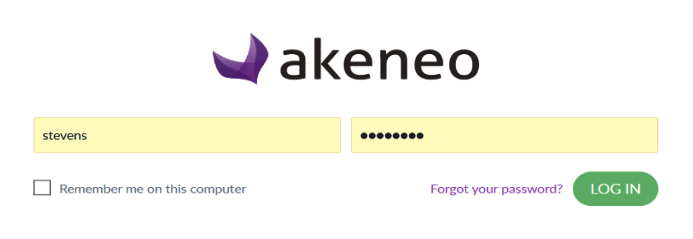 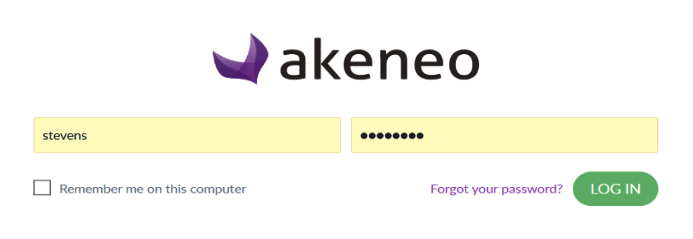 Enter your usernameEnter your passwordClick LOG INRecover Your PasswordIf you enter your password incorrectly, you will see an error message stating that your credentials are invalid (as seen in Figure 3). If you have lost or forgotten your password, you can reset it by sending a reset link to the e-mail address associated with your user account.Figure : Forgot Password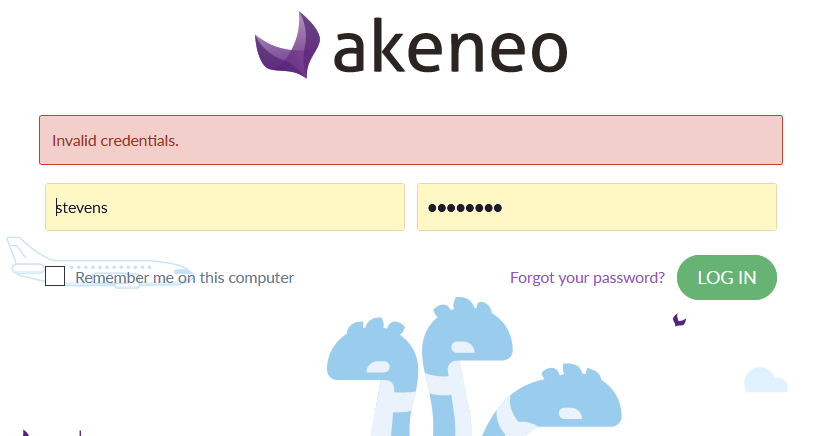 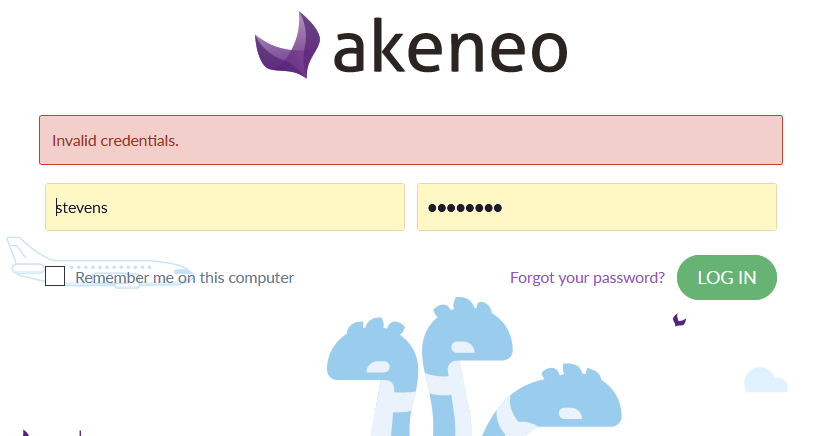 Click on the FORGOT YOUR PASSWORD linkFigure : Password Reset Request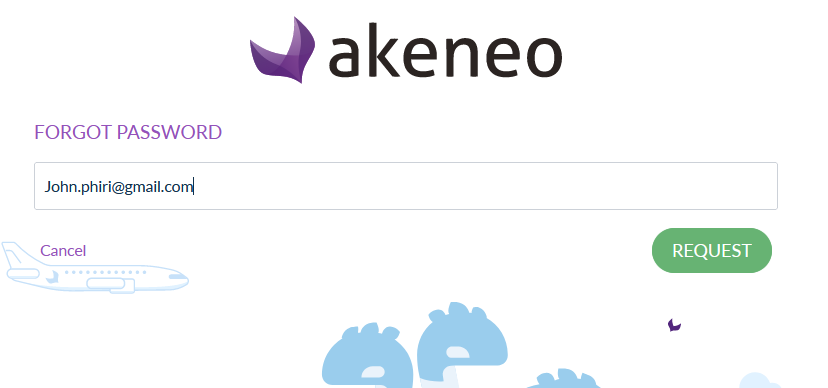 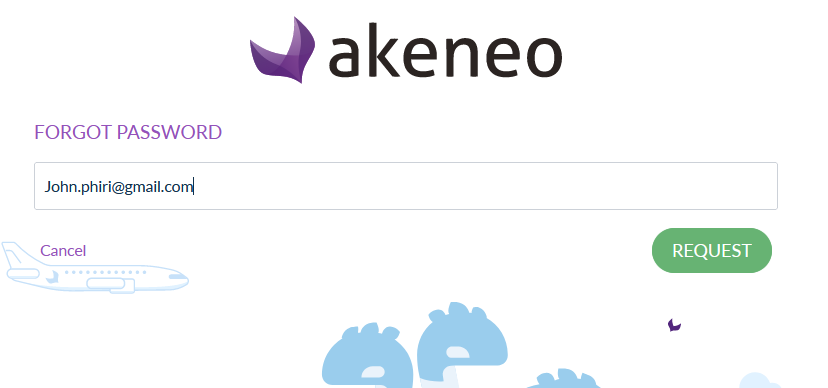 Enter your e-mail address in the text barClick REQUESTAfter you click request, you will receive an e-mail with a link and instructions to reset your password. The system will only allow users to request a password reset once in a 24-hour period.Dashboard & Activity SummaryWhen a user logs in to the NPC, they will see the dashboard in the Activity section. The dashboard provides an overview of the catalogue data, activity, and drafts that can be reviewed in more detail in their respective sections.DashboardIn the Activity section, the dashboard provides an overview of the information and product data structure in the NPC (1). It also gives brief systems processes tracking (2) and activity monitoring information (3).Figure : Dashboard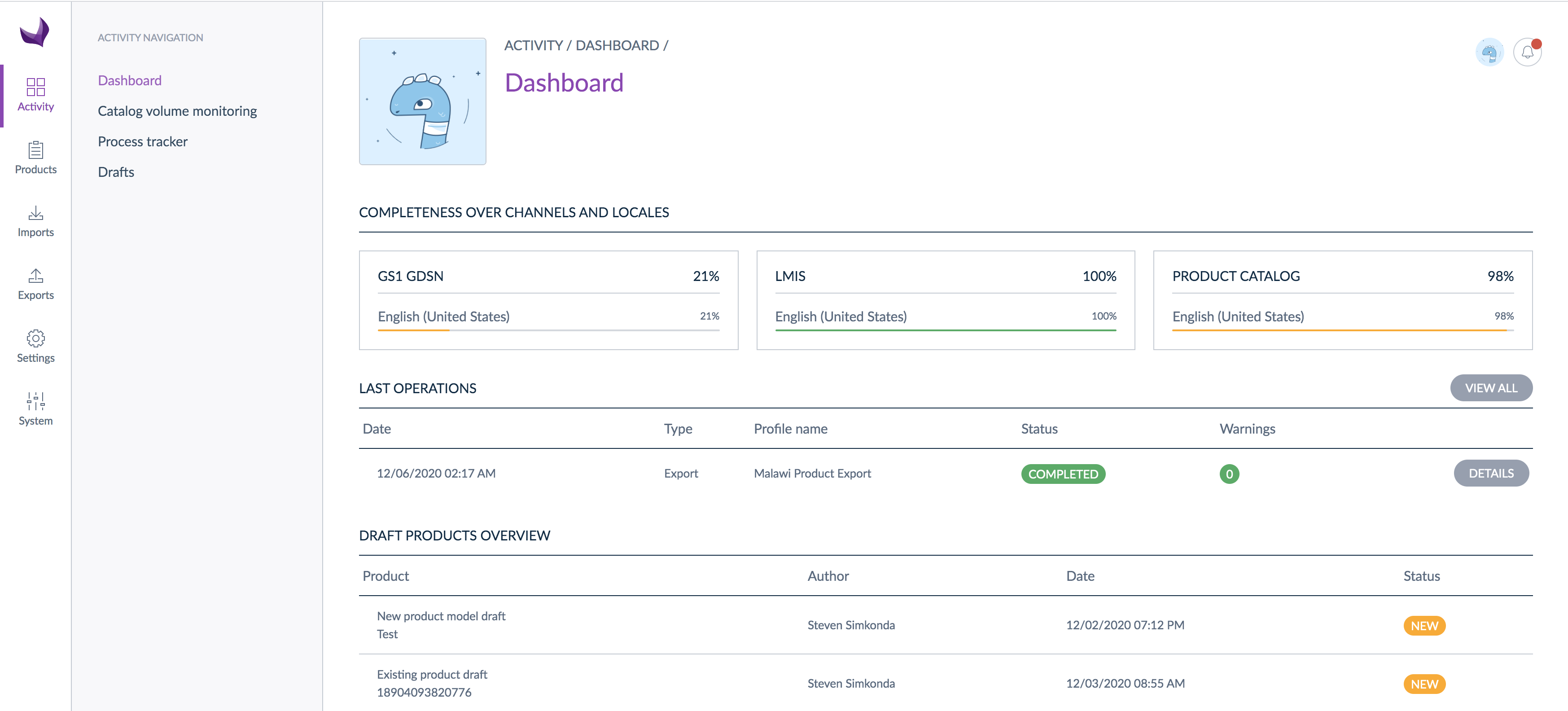 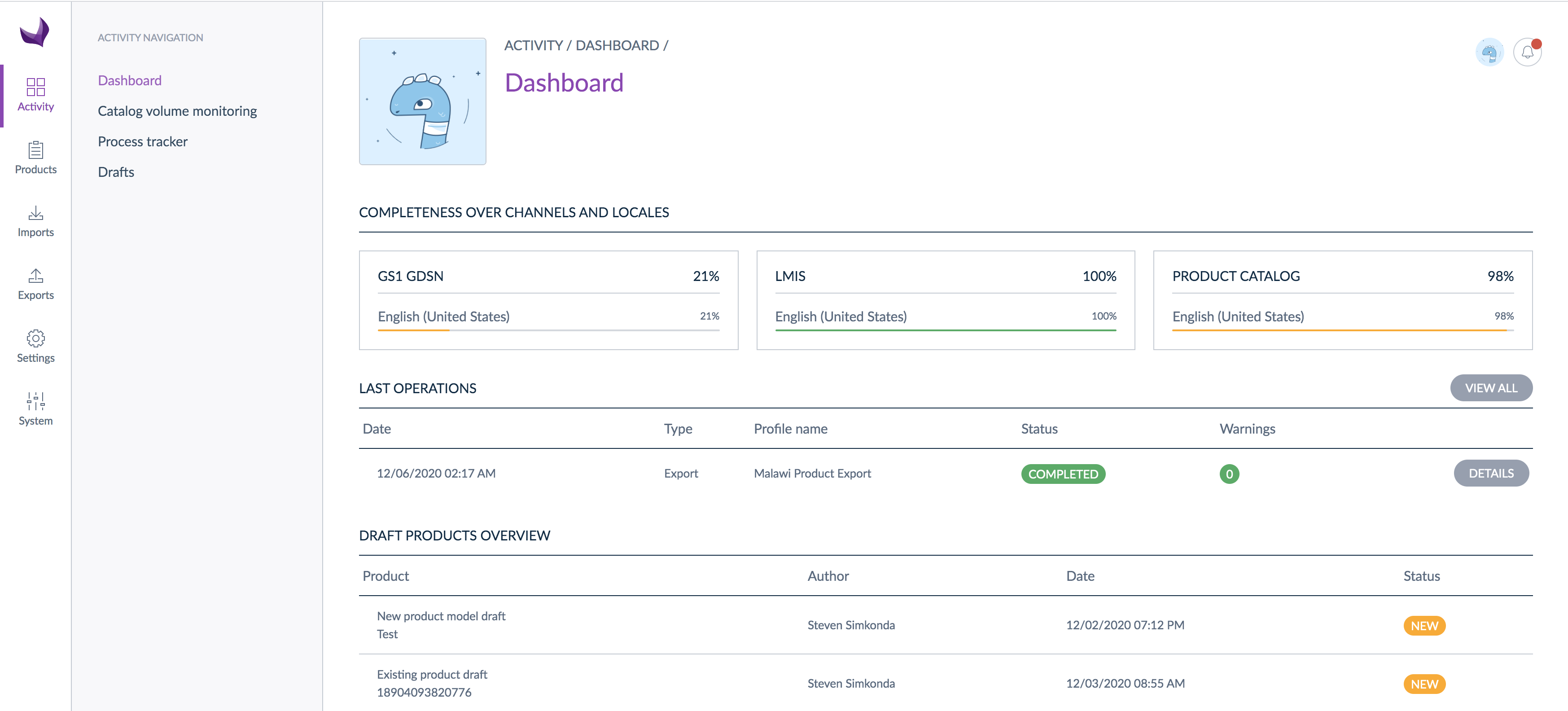 Catalog Volume MonitoringThe catalog volume monitoring section provides the total number of product values and groupings in the NPC holds, including number of products, families, categories, attributes, etc. These data provide information about the extent and value of the information contained in the product catalogue.Figure : Catalog Volume Monitoring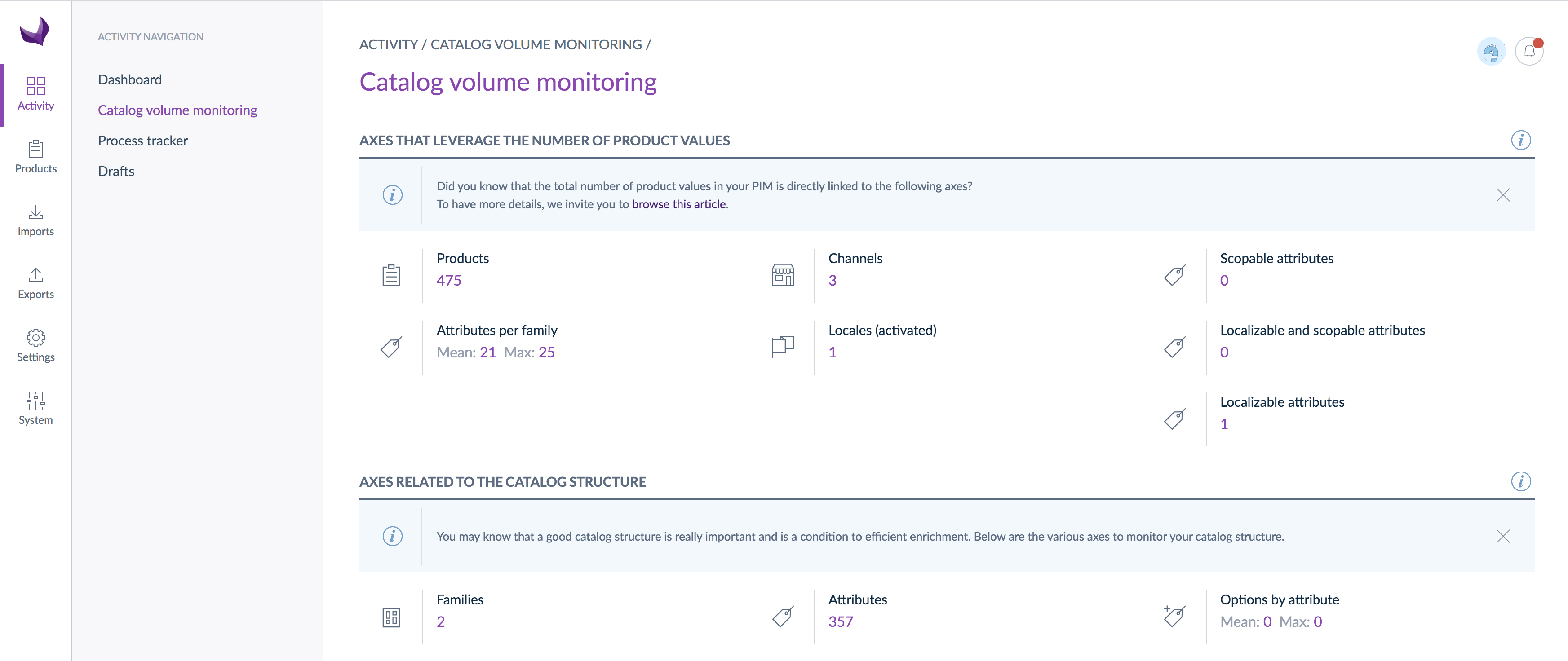 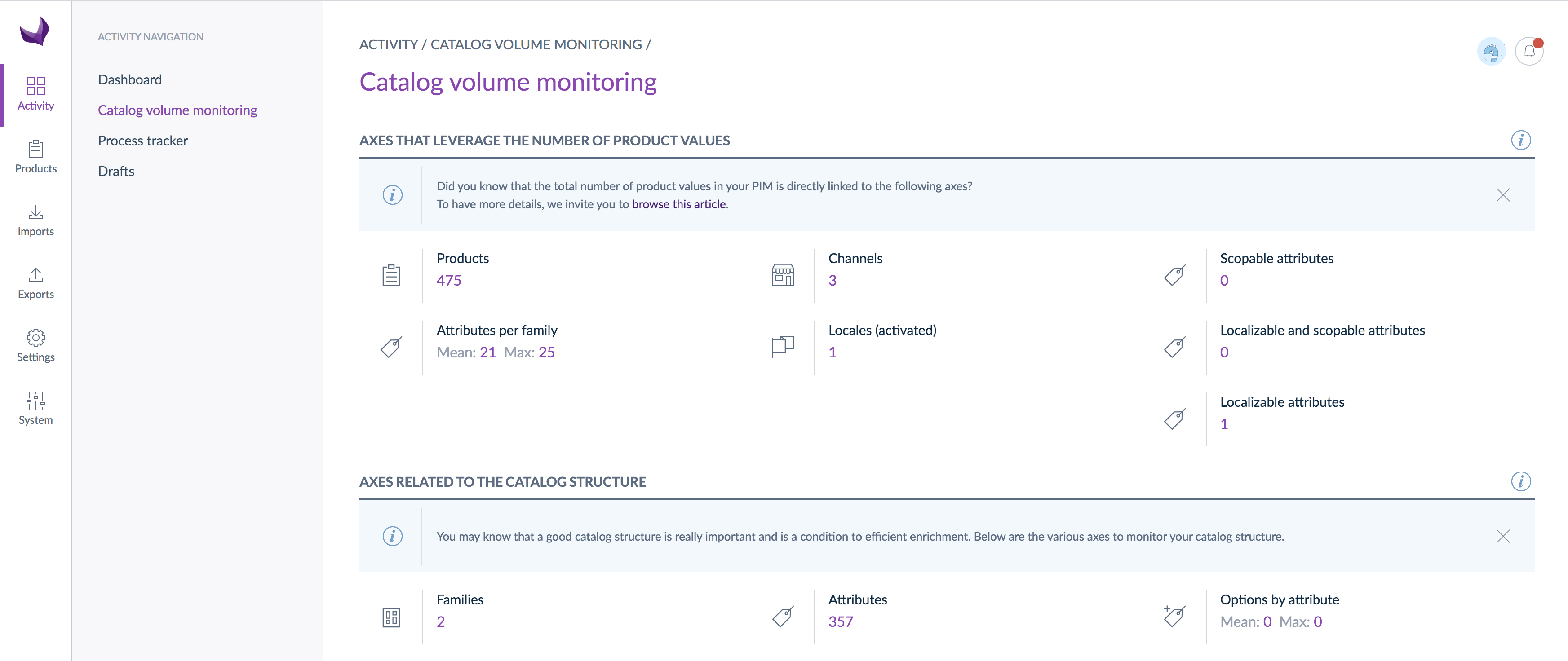 Process TrackerThe process tracker provides a full list of all action/activities done by a user on data, such as data imports or exports.Figure : Process Tracker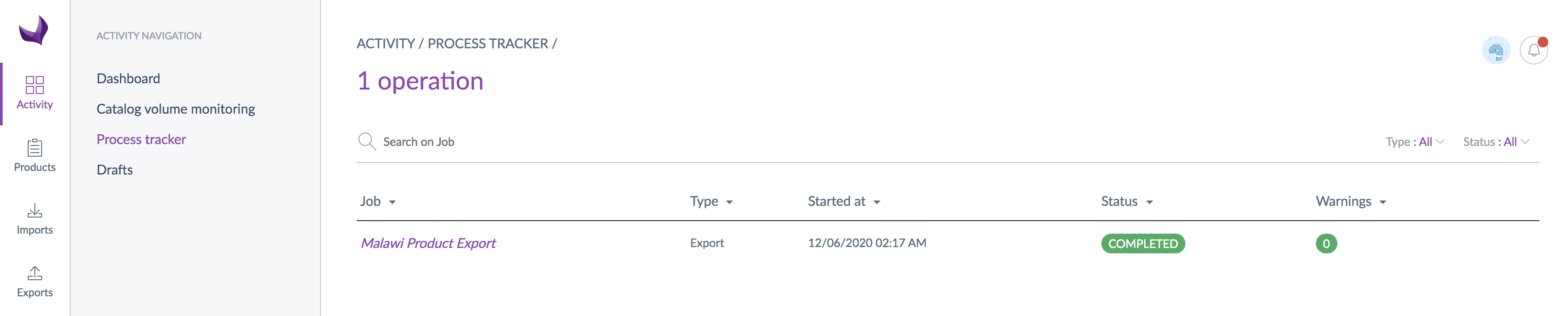 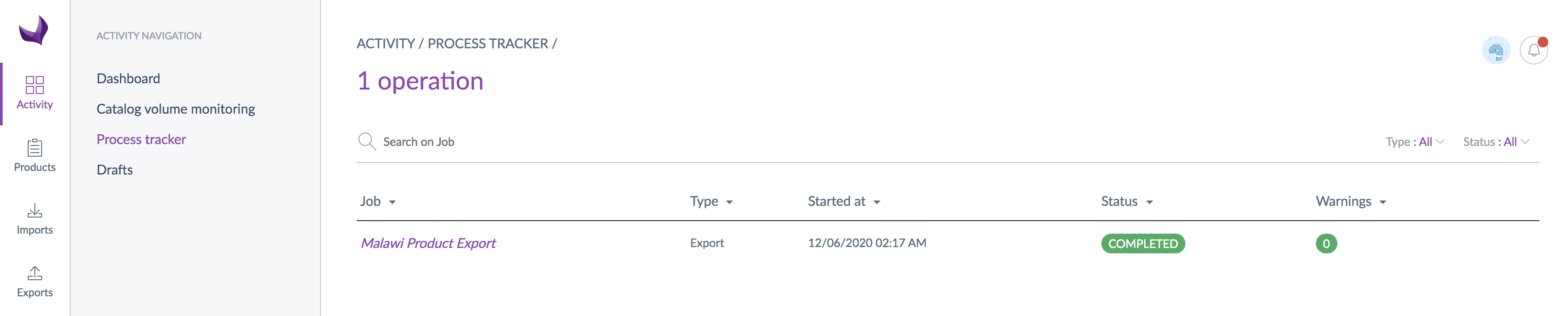 DraftsThe drafts section shows all product/item data that is in a draft state – new or updated information that is waiting for approval before it is finalized. Any changes made to data in the system starts at a draft status and will stay in drafts until approved by the designated personnel. The details of these changes are shown on the draft page:Figure : Drafts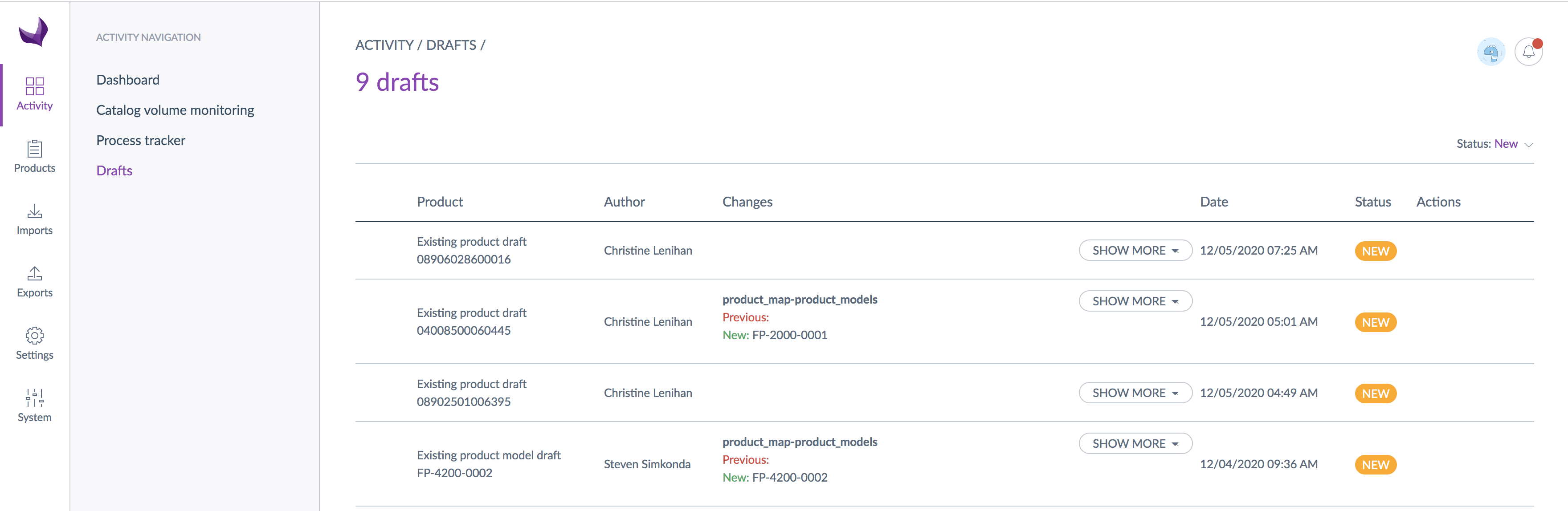 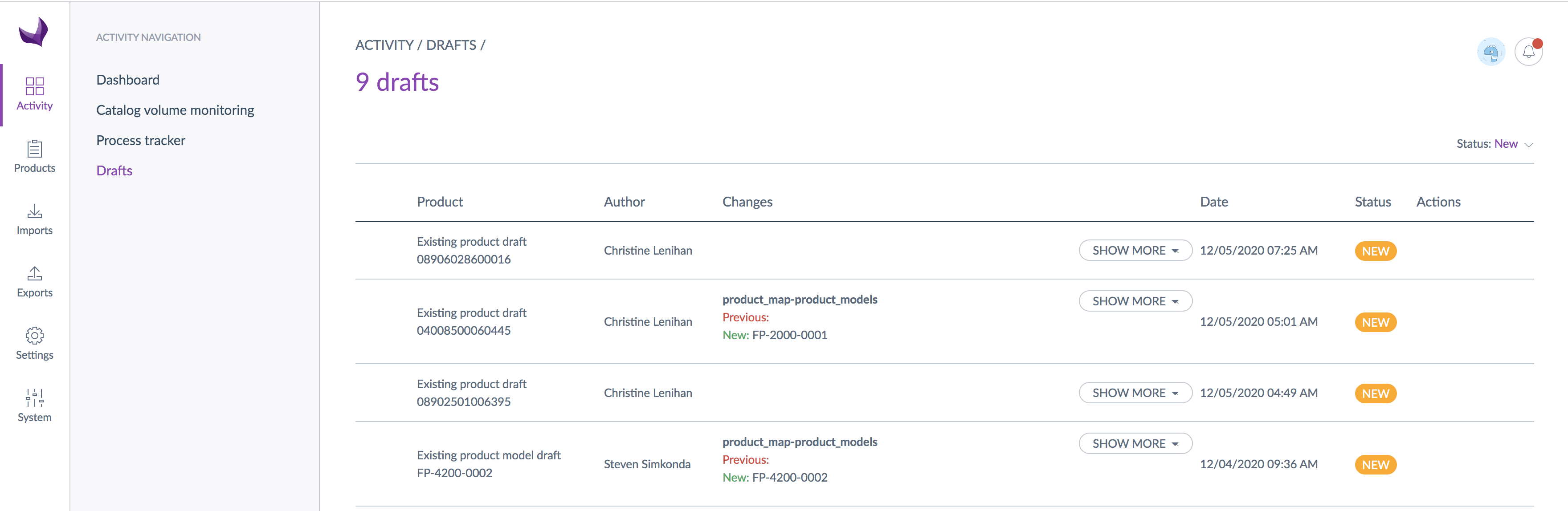 Product detailsAuthor (user) of the changesChanges that were madeDate of changesStatus of the draftActions – depending on your user permissions you may be able to edit, approve, or reject the draft (see section 3.4.3 for more detail).View Product DataThe NPC data can be viewed in more detail in the Products section. Product Grid & FilteringThe NPC has various filters to allow users to navigate the data efficiently to find and view specific product(s) or item(s). Each filter consists of options that you can choose from to specify what data you want to show in the product grid. By default, the system will show results for all products/items. You can use filters to narrow down the information that is displayed; for example, to view only the master product (MHPL) data, you could filter the data to see only one family. This section provides an overview of the product grid and use of filters. Additional details and information can be found on the Help Center.Figure : Product Grid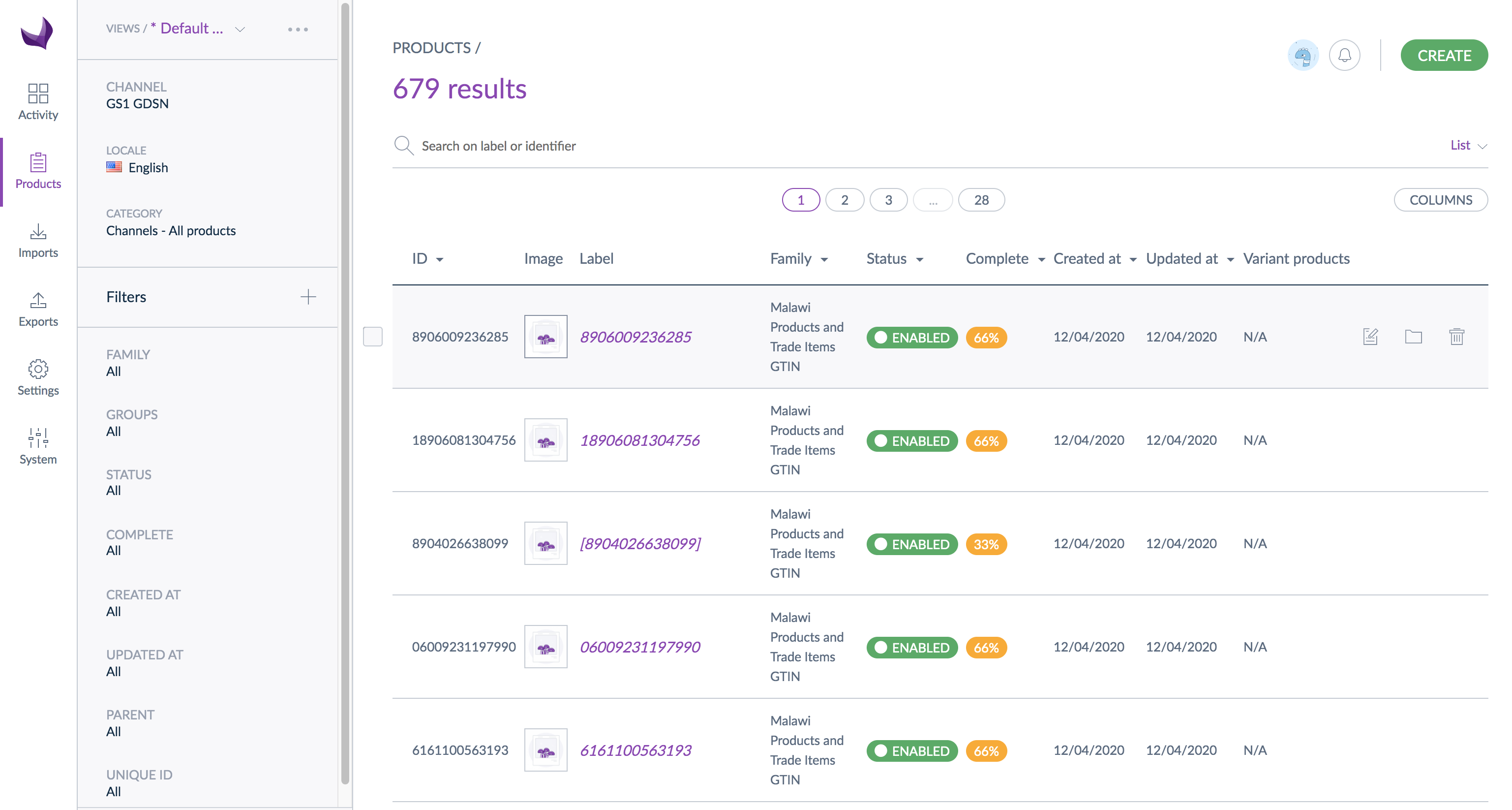 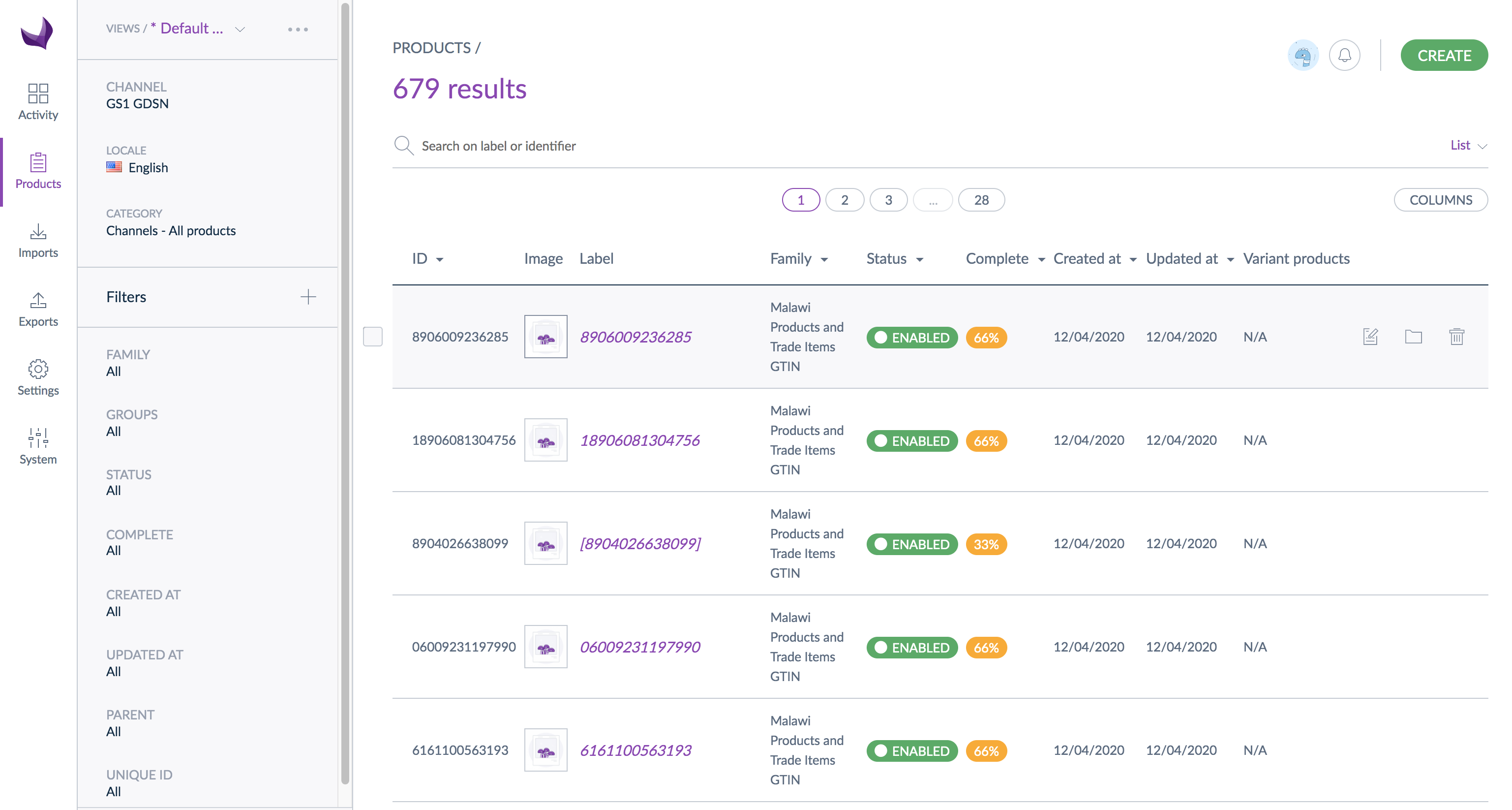 Click on PRODUCTS on the far left sidebarThe filters will display to the left of the product gridClick on a filter (ex. FAMILY) to set the filterFigure : Set Filters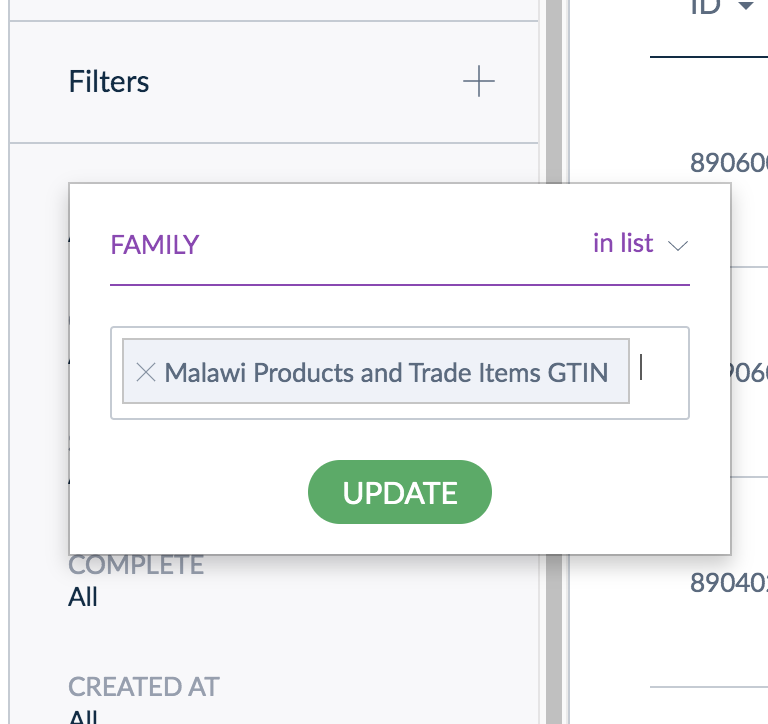 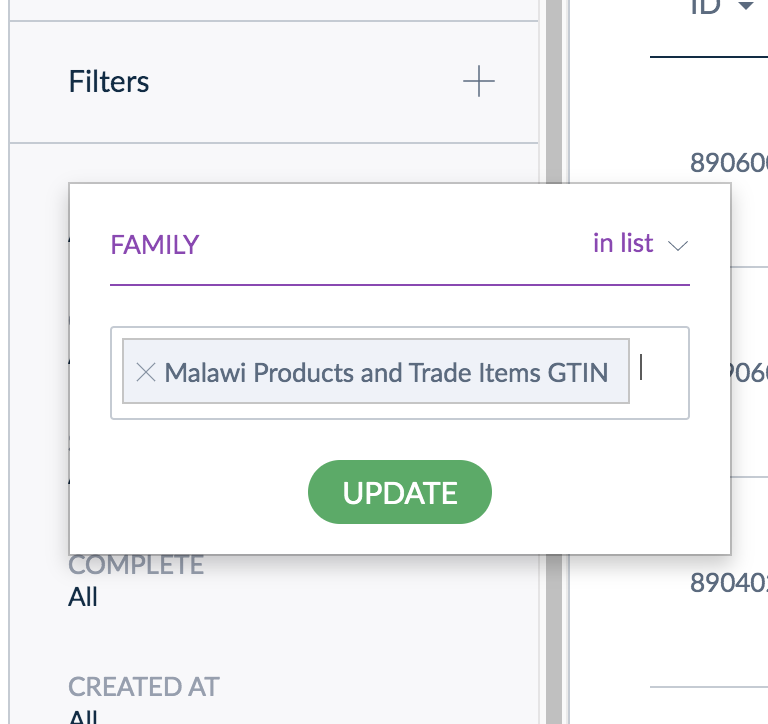 Select the filter option (ex. <Country>  Products and Trade Items) from the available optionsClick UPDATE to apply the filterUsers can also add or remove the filters available in the left side bar:Figure : Adding/Removing Filters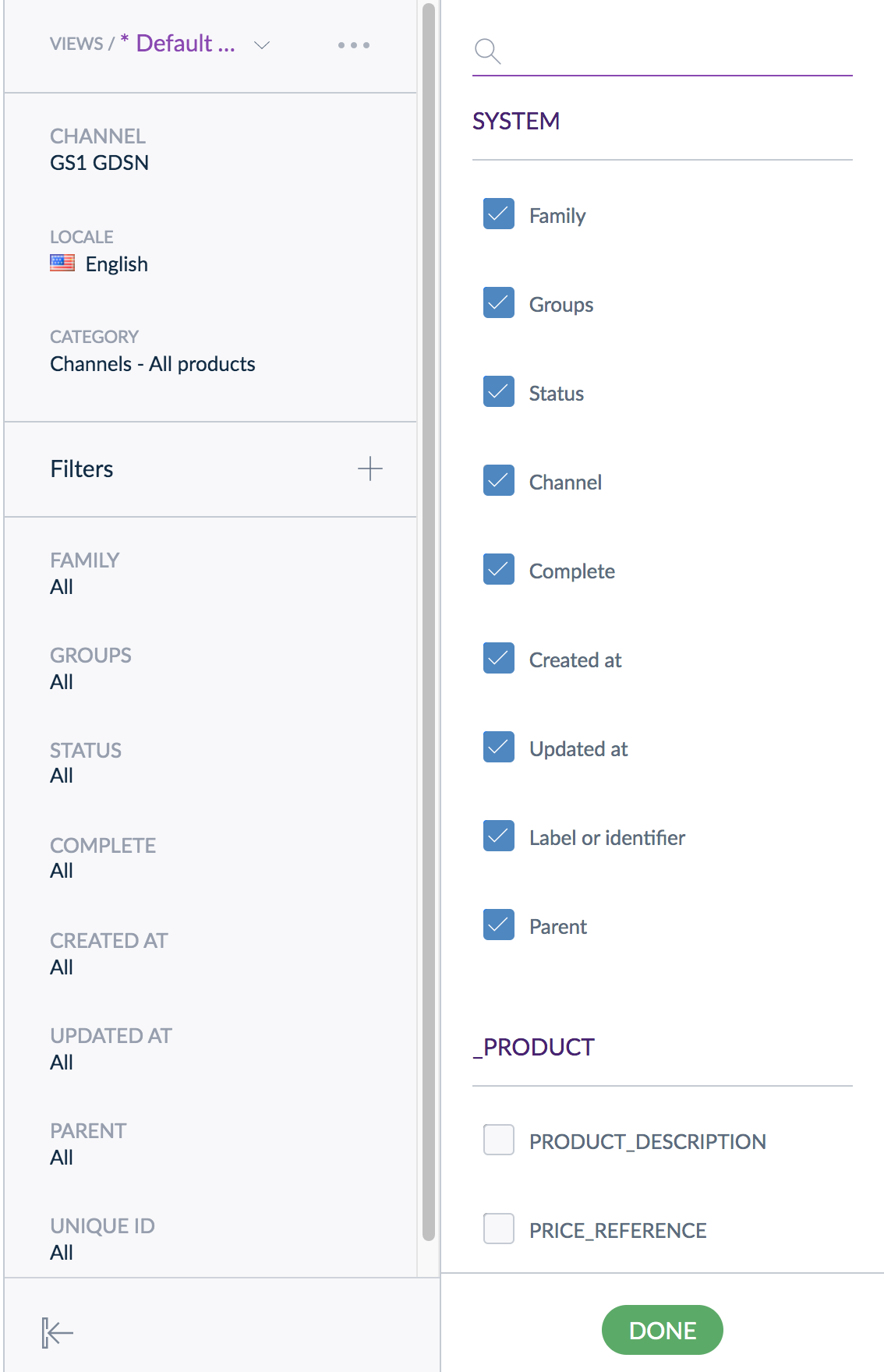 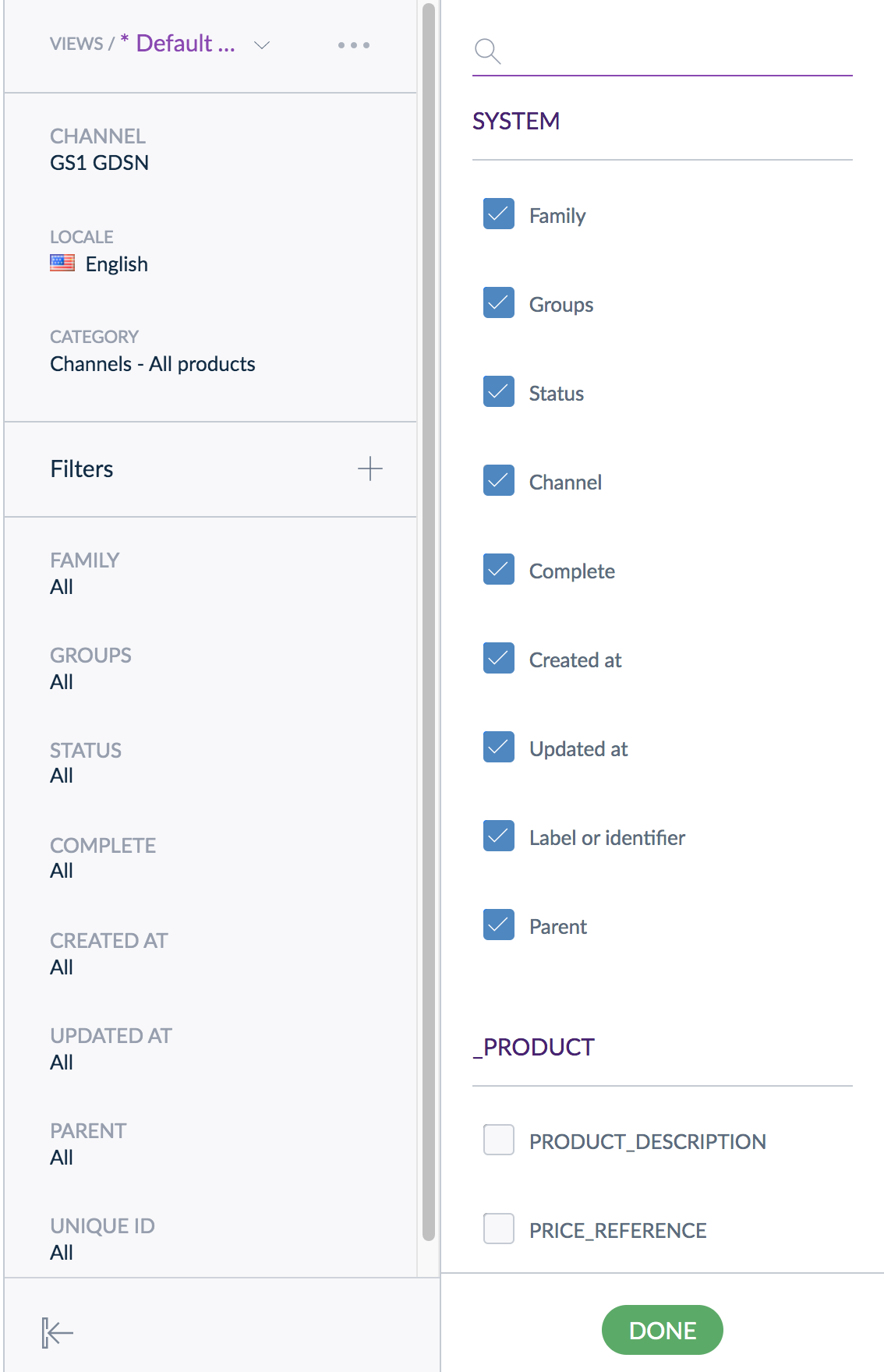 Click + next to FiltersCheck or uncheck the selection boxes next to the filters to add (selected) or remove (unselected) them.Click DONE to apply the changesView Product AttributesTo see all the specific data for a product/item, simply click on that entry from the product grid. Figure : Product/Item Selection from Product Grid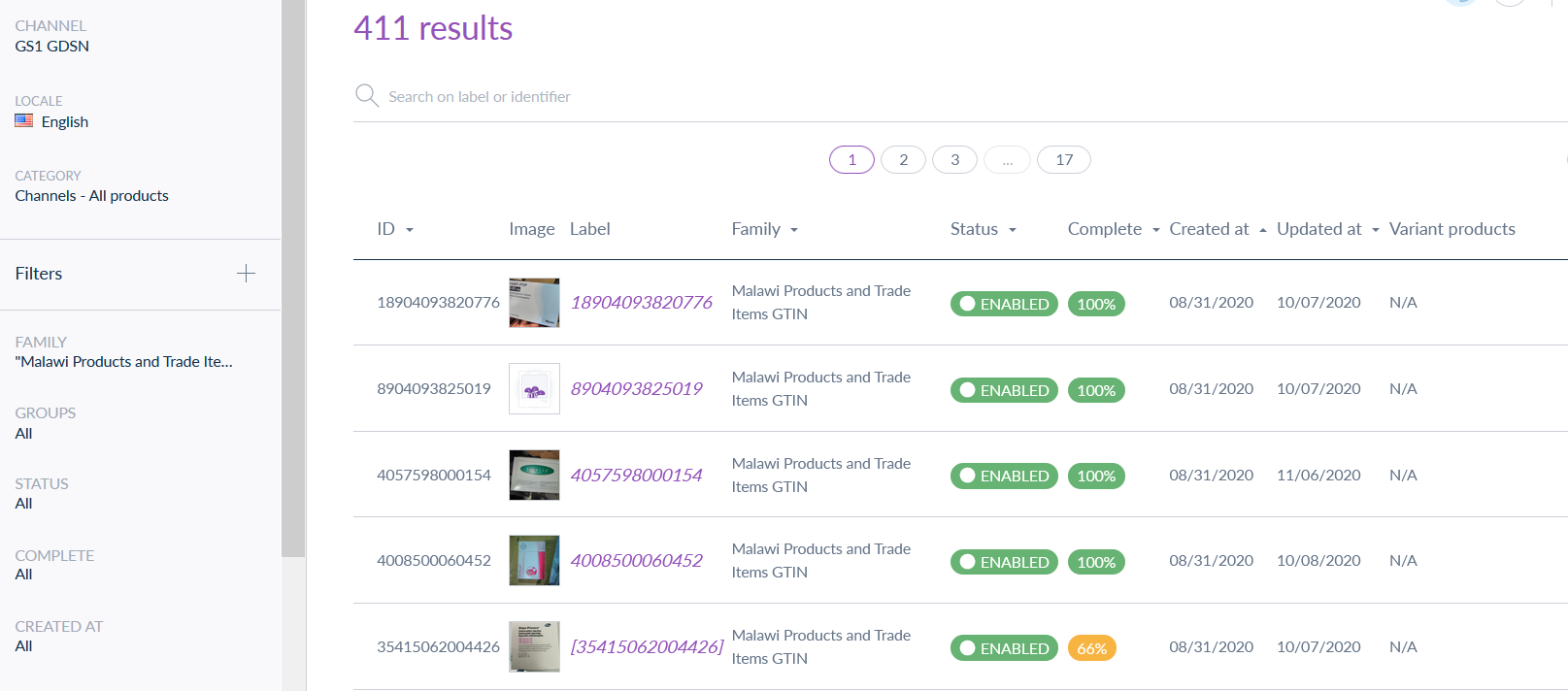 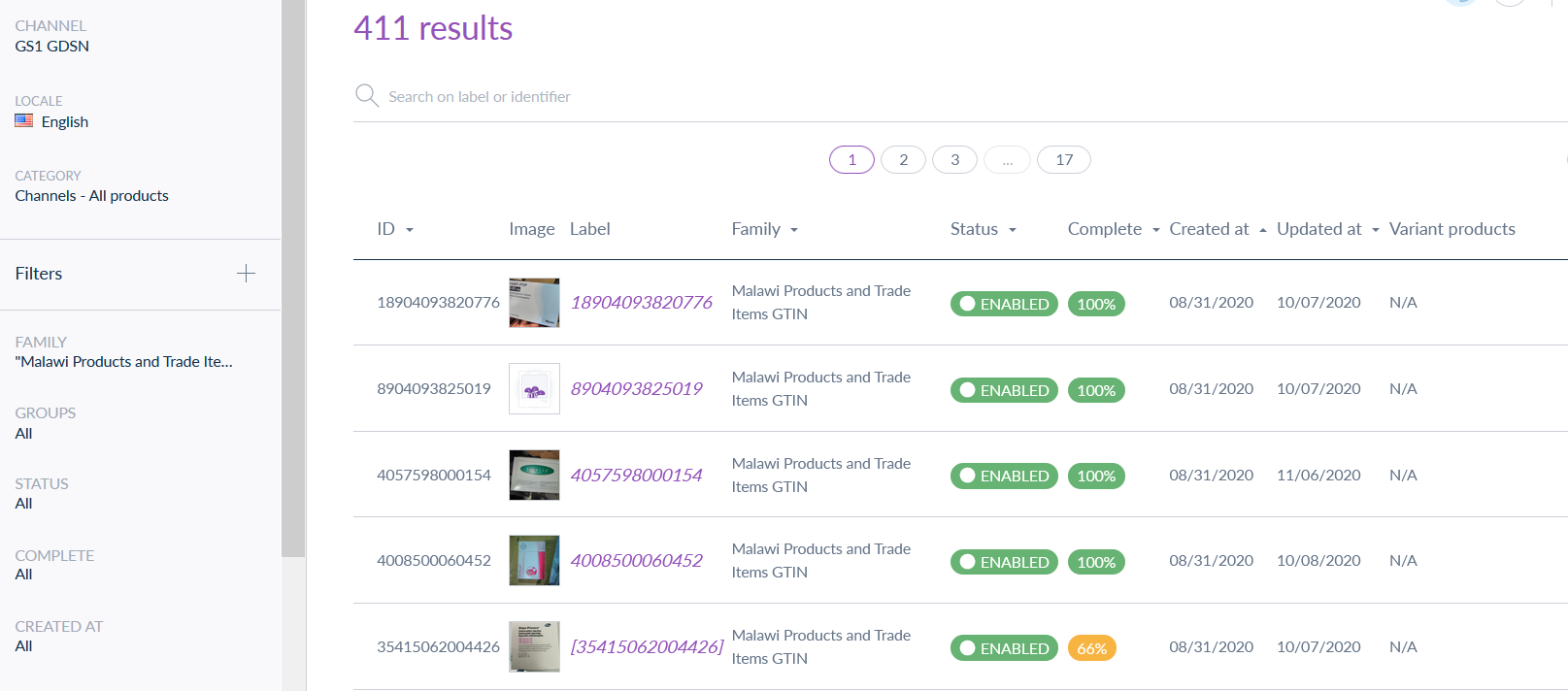 The product attribute page will display with all the available attributes for the product/item.Figure : Product Attribute Page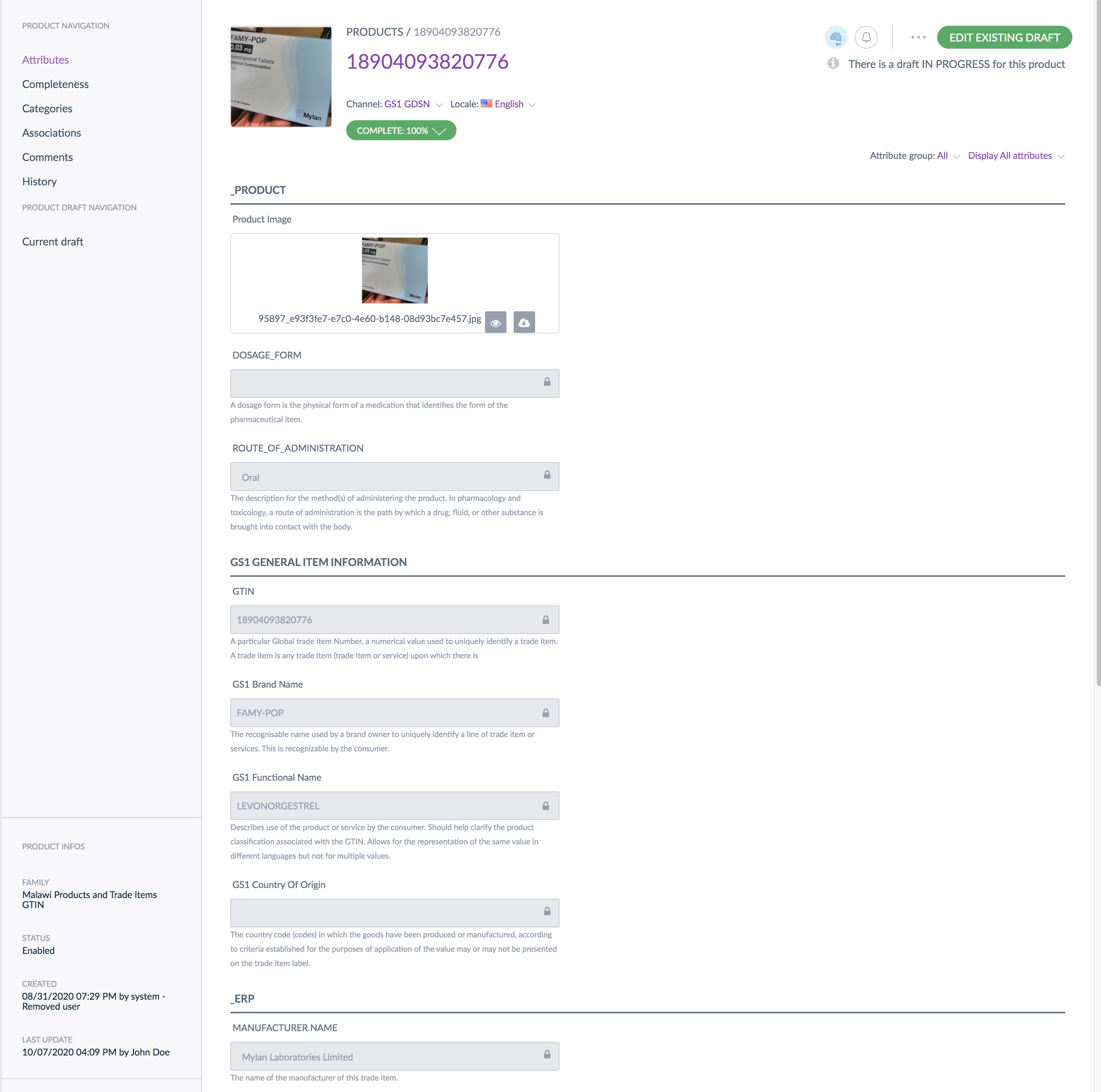 Adding a New ProductThis section provides an overview of the process and steps to add a new product/item to the NPC.Process OverviewFigure : Add New Product/Item Process Flow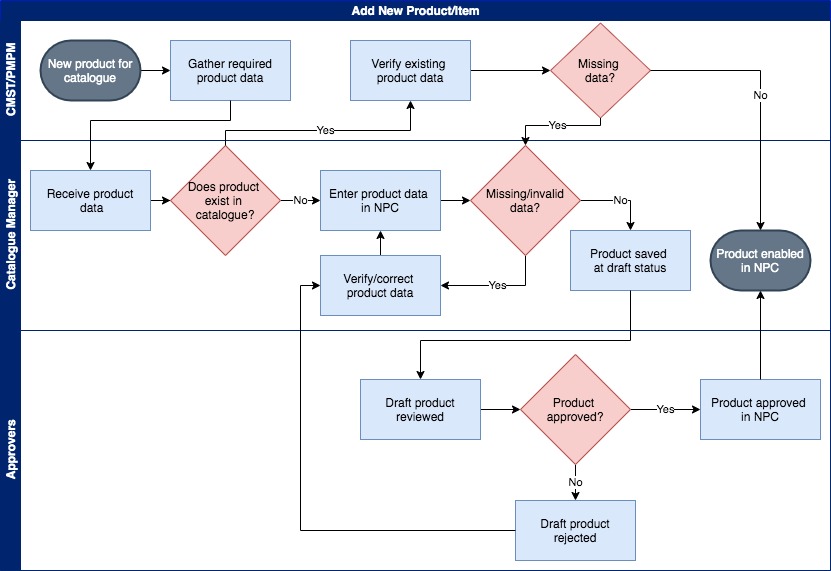 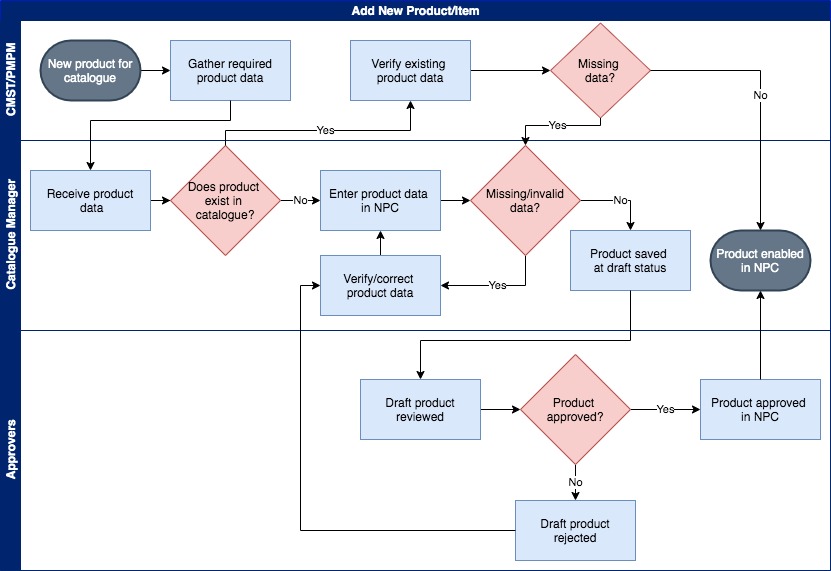 When a new product/item needs to be added to the NPC, the following steps must occur:All required data (see sections 3.4 and 4.3 for more information on creating products and product attributes) must be collected and provided for the product/item, including all the necessary attribute data (manufacturer, product brand and function details etc.)Upon receiving the product/item data, the Catalogue Manager verifies that all the required data was provided and is valid (correct format, length, etc.)The Catalogue Manager verifies that the product does not already exist in the NPC to avoid duplication.Product/item data is added to NPC either through an upload using a formatted spreadsheet or manual entry in the UI.The system will not accept the product if required attributes are missing or invalid. If there are issues, the Catalogue Manager must verify again that all required data is included and valid.Once all required data is uploaded or entered, the product is saved as a draft in the NPC.The draft product and its attributes will be reviewed by the approvers. If rejected, the Catalogue Manager must verify the data and correct any issues that caused the rejection.Upon approval, the new product is enabled in the NPC and available for users and other systems.Adding Items to the NPCFollow the steps in this section to add a trade-item to NPC through the user interface. In the NPC system, adding or modifyingFigure : Create Product from Product Grid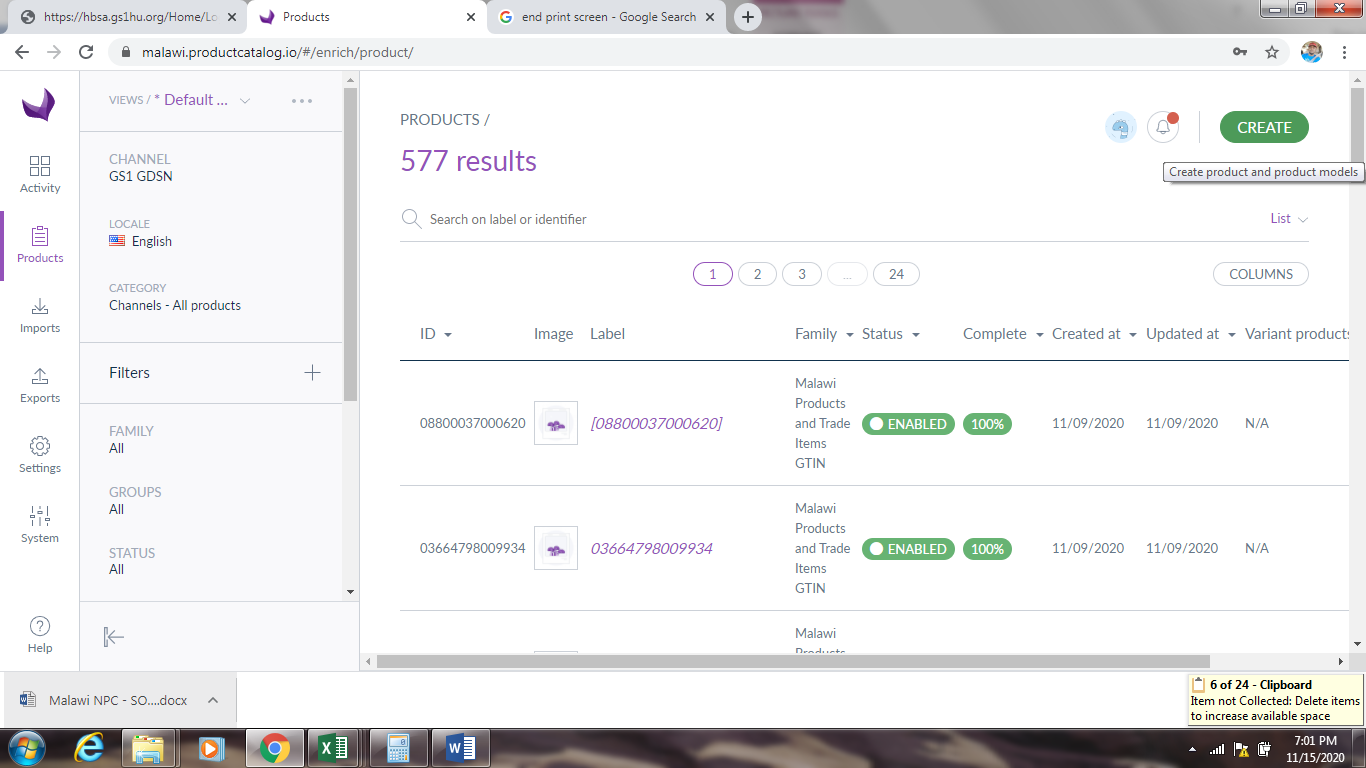 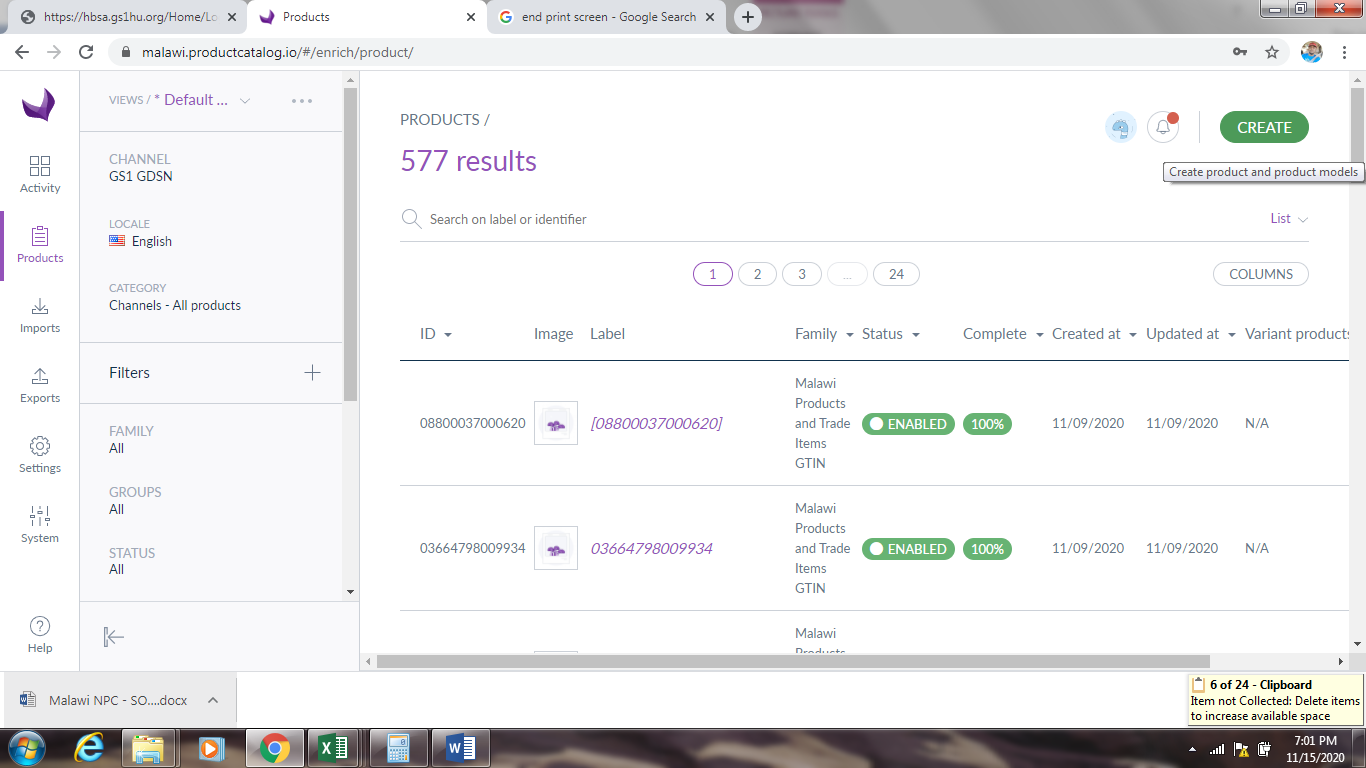 Figure : Create Product OptionsClick on PRODUCTS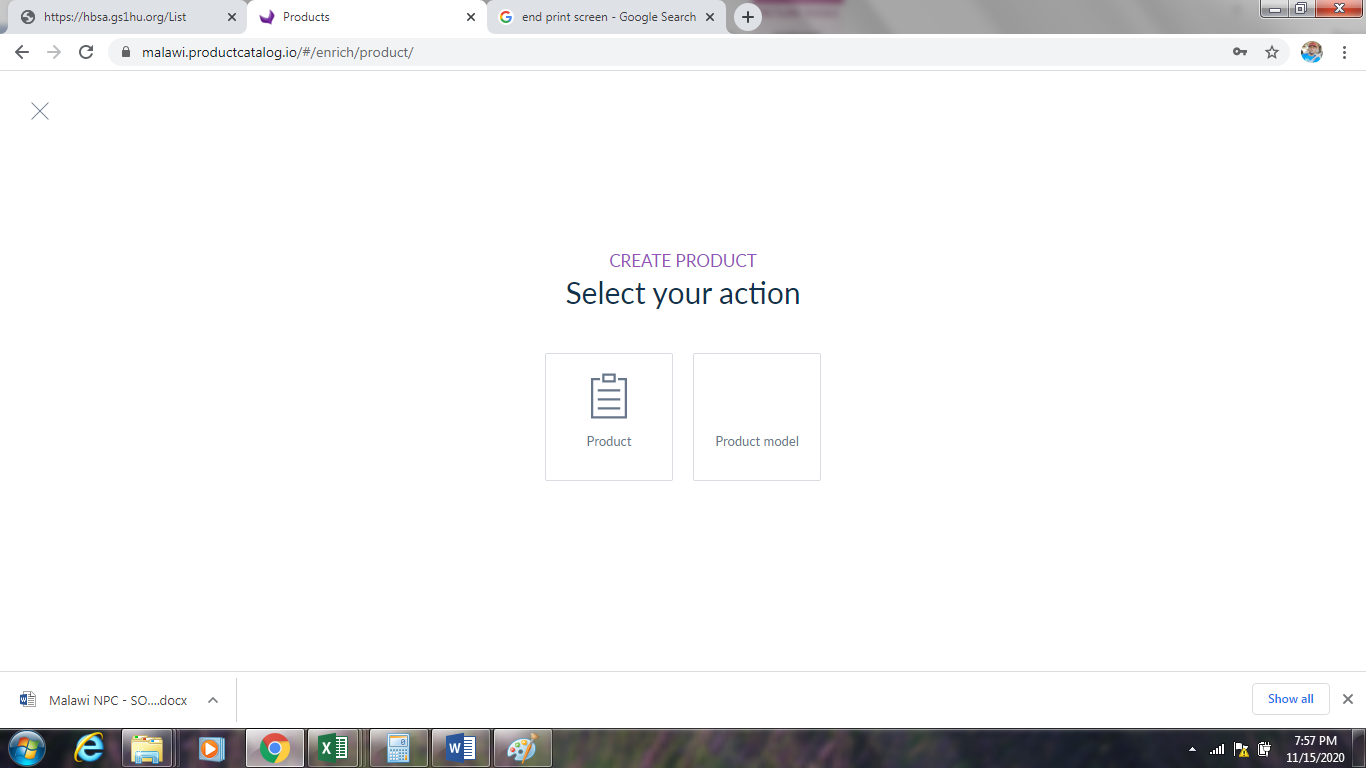 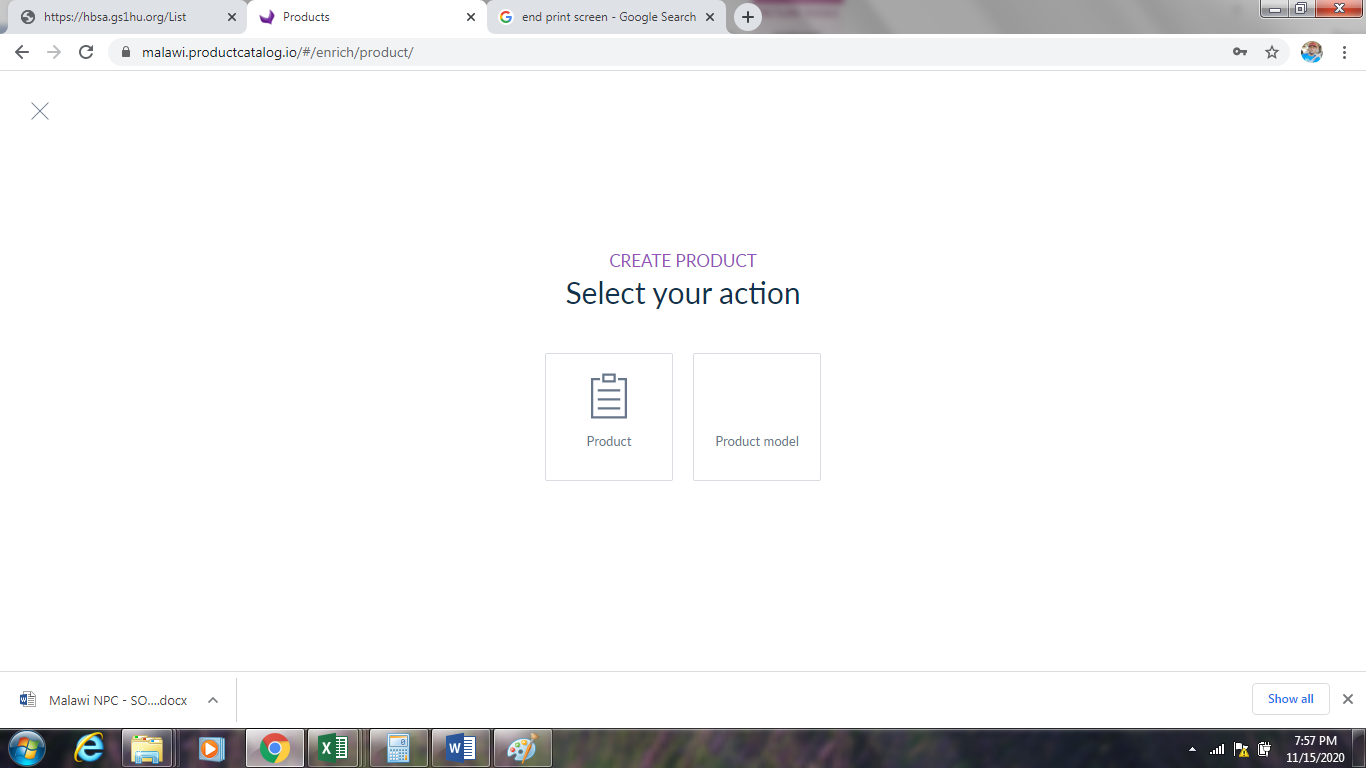 SEARCH to verify that the ID (GTIN) does not exist (if not, move to step 3).If the ID (GTIN) does exist in the system, verify that the request matches the existing item data. If not, verify with the requester if the existing product should be modified or if the data in the request was incorrect.  Click on CREATEClick on PRODUCTFigure : Create Product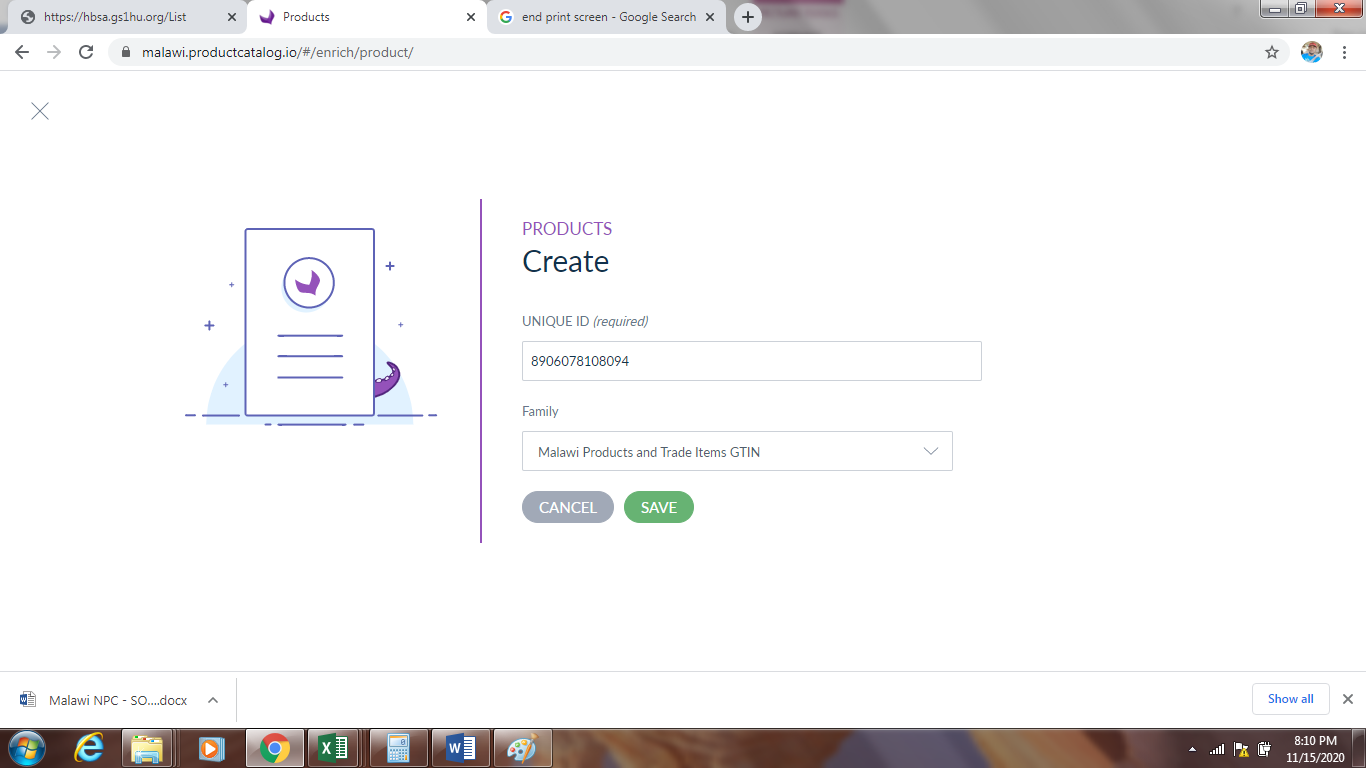 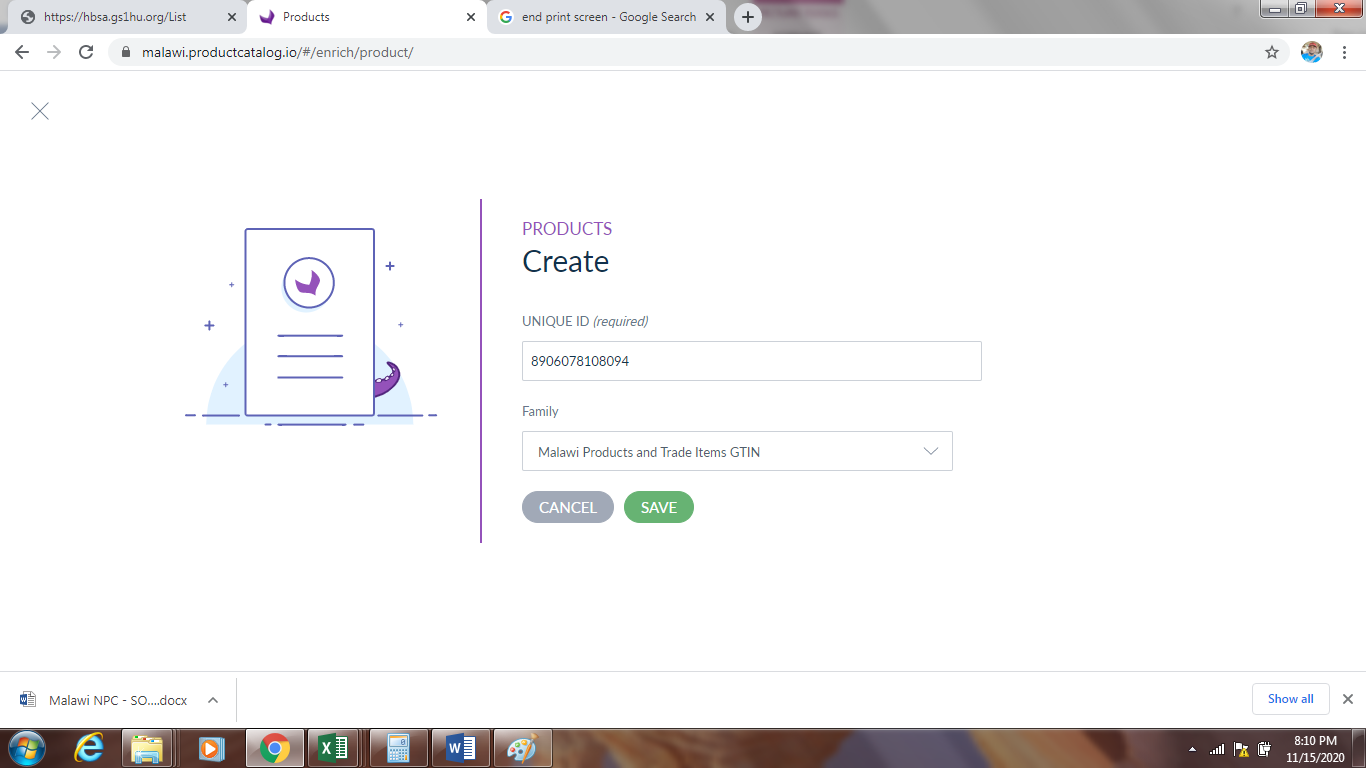 Enter UNIQUE ID (GTIN)Select the appropriate FAMILY (new trade-items will belong to the <Country>  Trade Items family)Click SAVEOnce saved, the new item must be approved (see section 3.4.3). Once approved, additional item data can be added to the record by following the steps to edit a product/item (section 3.7)Approving New ProductsOnce added and saved as drafts, new products must be approved in order to be enabled and active on the NPC.Figure : New Product Drafts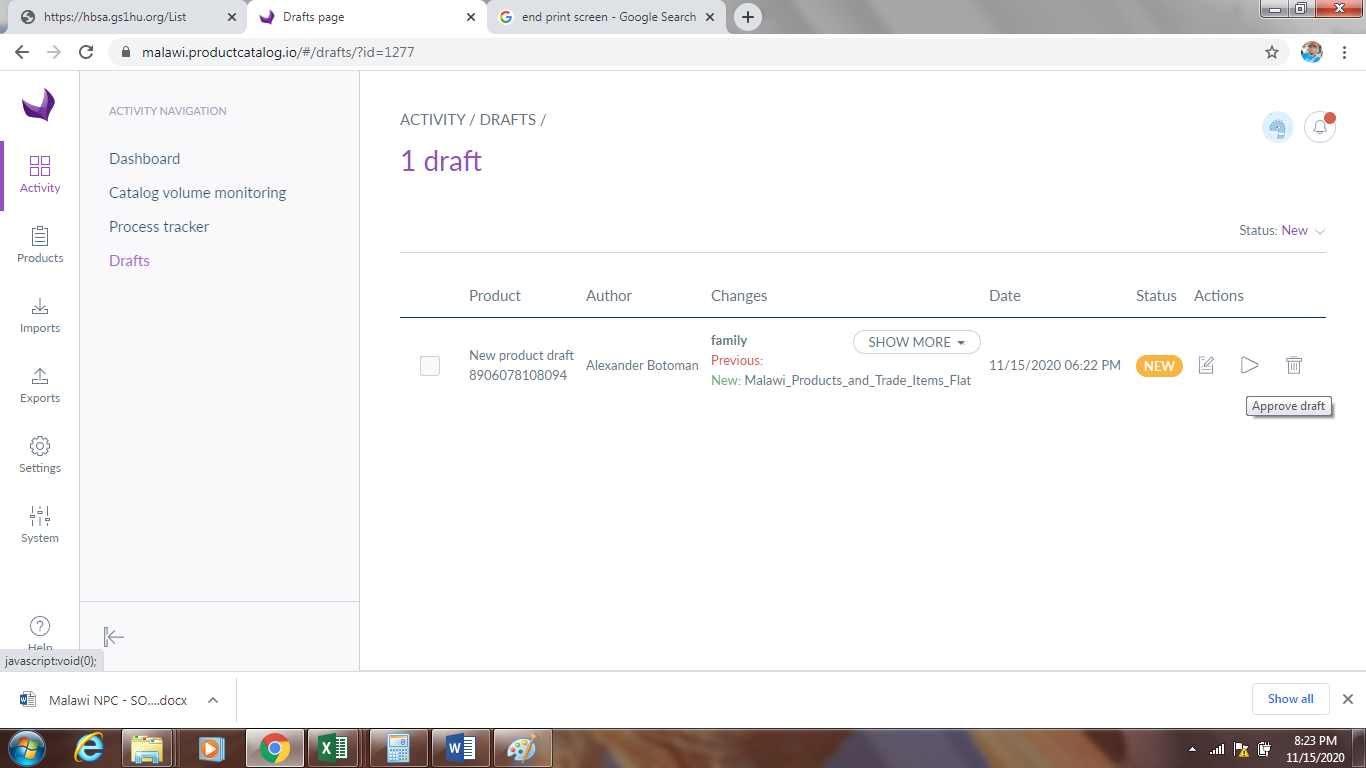 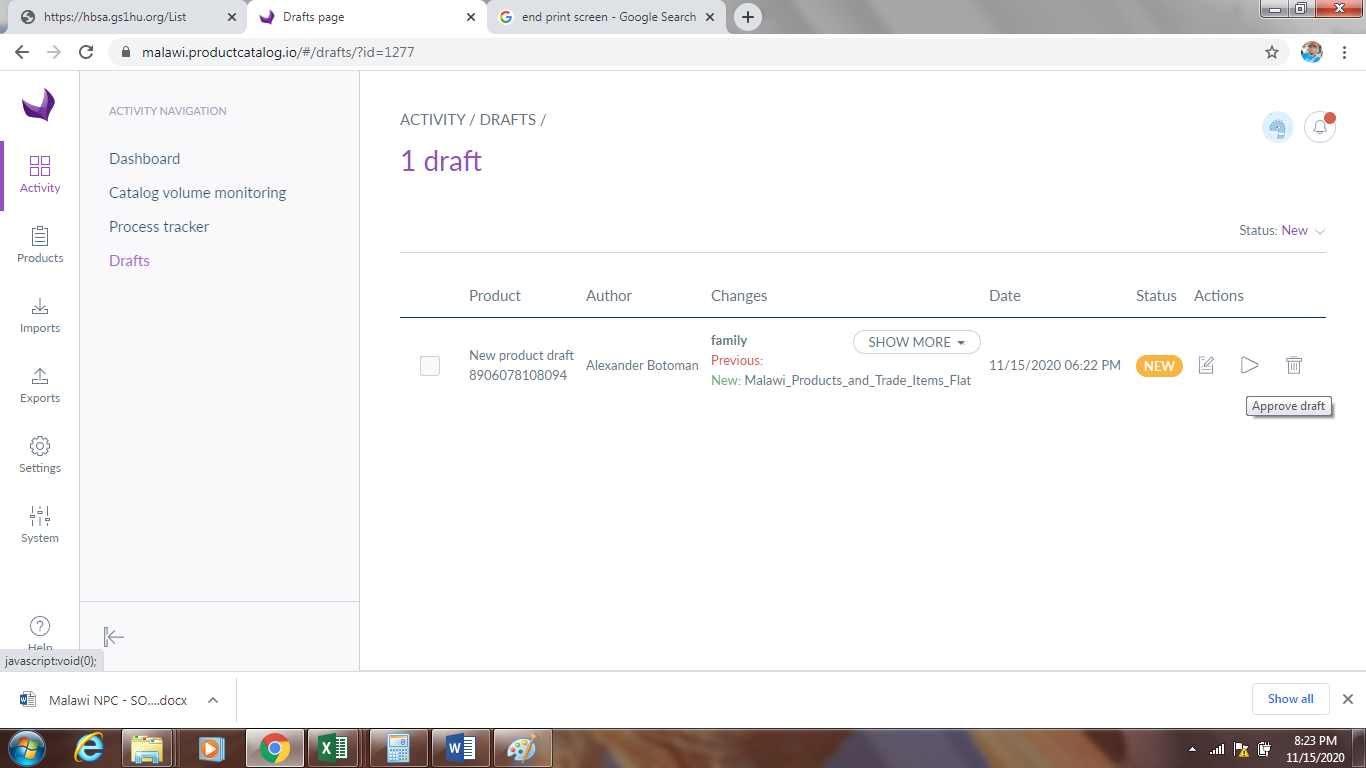 Click on ActivityClick on DraftsClick on approve draft icon (you can also click the EDIT icon to make changes to the draft or the REJECT icon to reject the draft)Figure : Draft Approval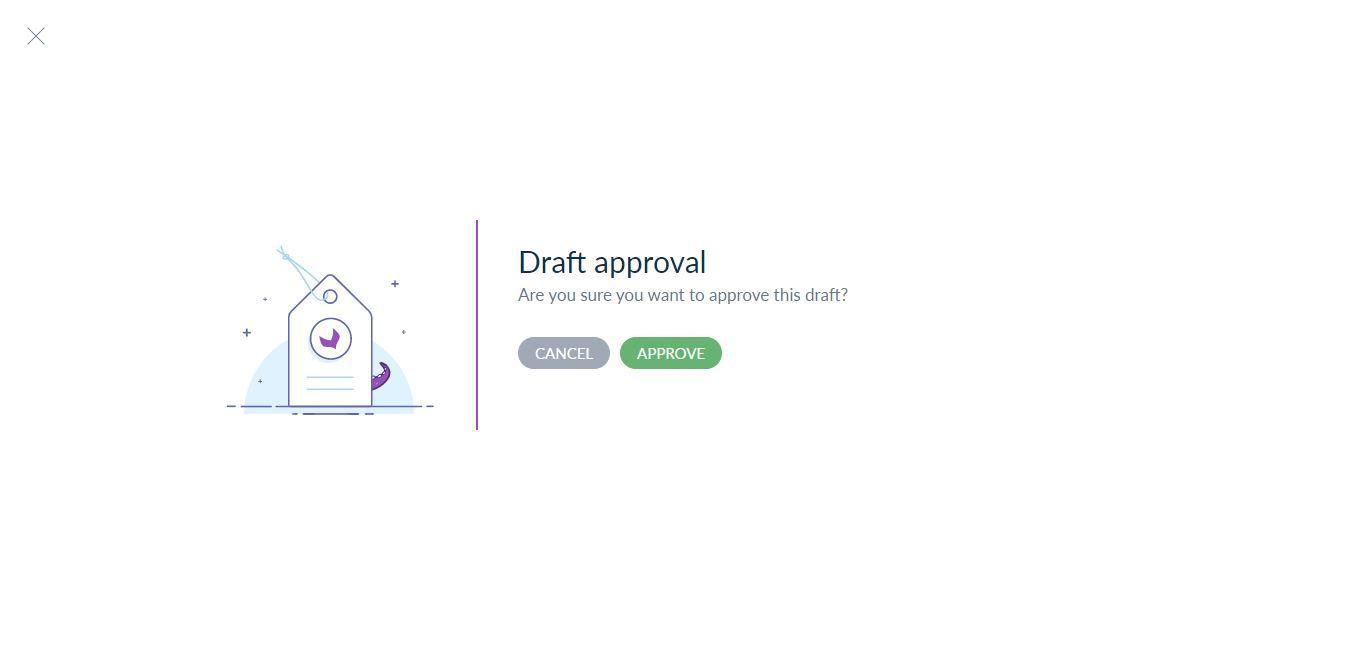 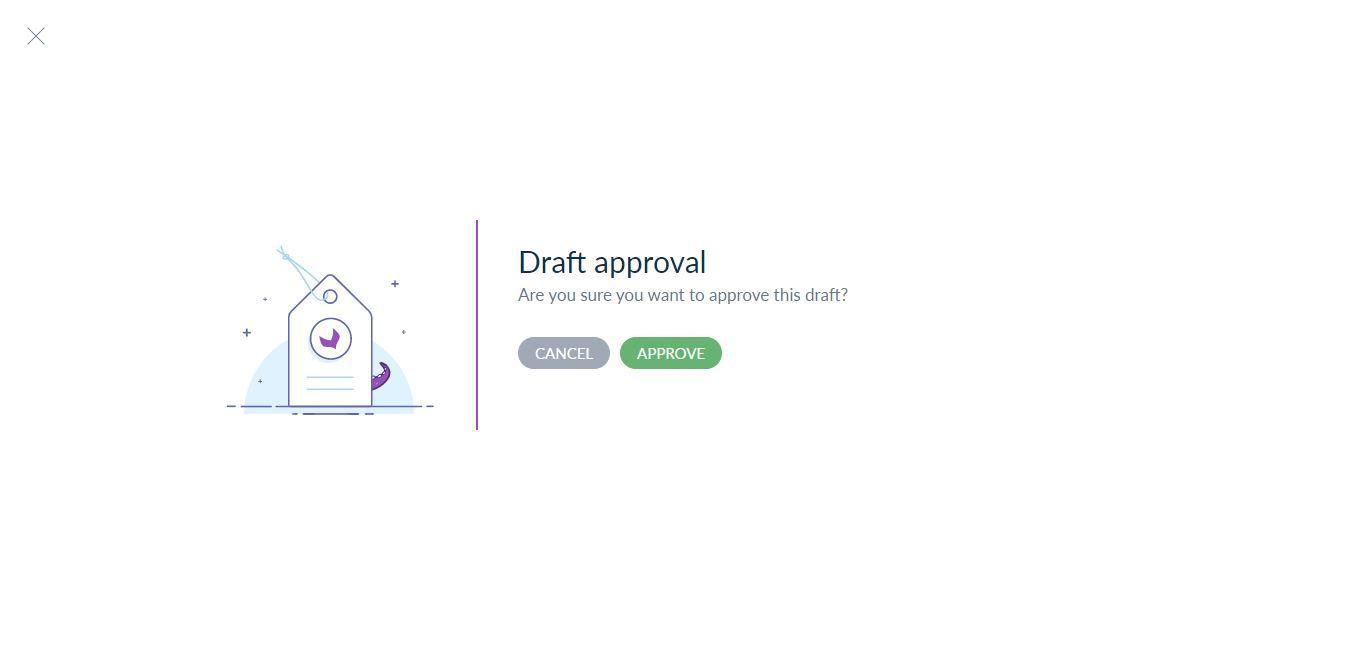 Click APPROVE to confirm approval and enable the new product/item.Adding Product Models A product model is used to manage products with variants (same product but with different manufactures), it gathers variant products and eases the enrichment of their common properties. Products with variants are products that have similarities; they are based on the same model, but differ in some aspects from one another. In the <Country>  NPC system, the generic MHPL product codes are considered product models and the trade-items with GTINs that are mapped to those generic products are the variants.   Entry of product model data should precede adding of items in order to have products (trade-items) mapped to product models (MHPL codes).Creating Product ModelFollow the steps in this section to create a product model.Figure : Create Product Model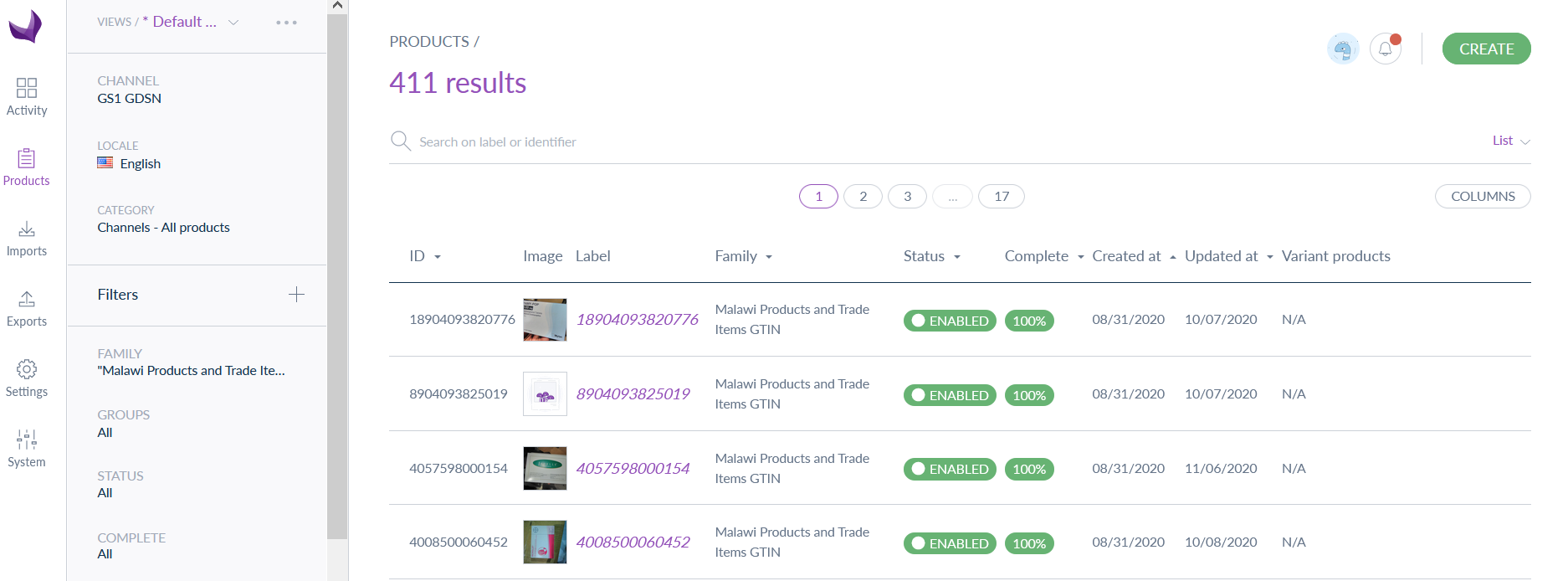 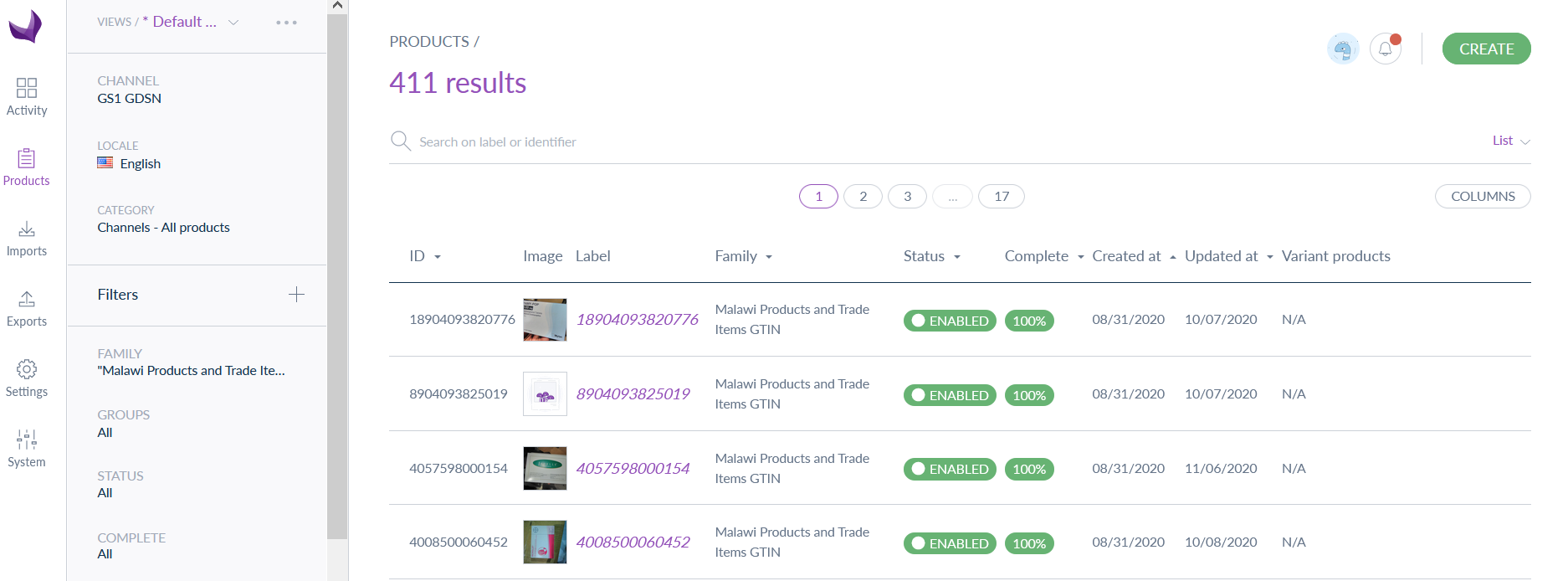 Click on PRODUCTSClick CREATEFigure : Create Product Options (Product Model)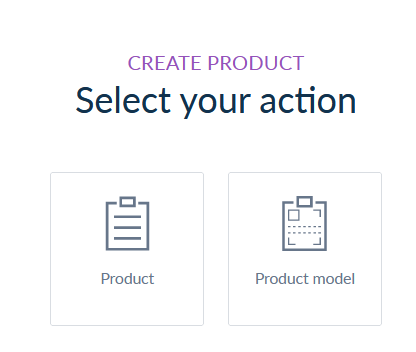 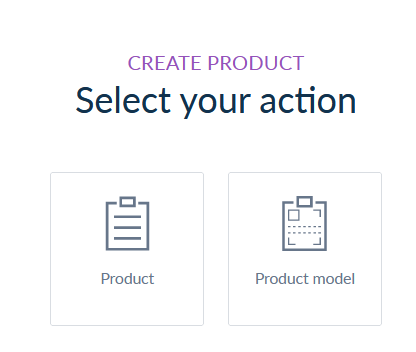 Click on PRODUCT MODEL Figure : Create Product Model – Definition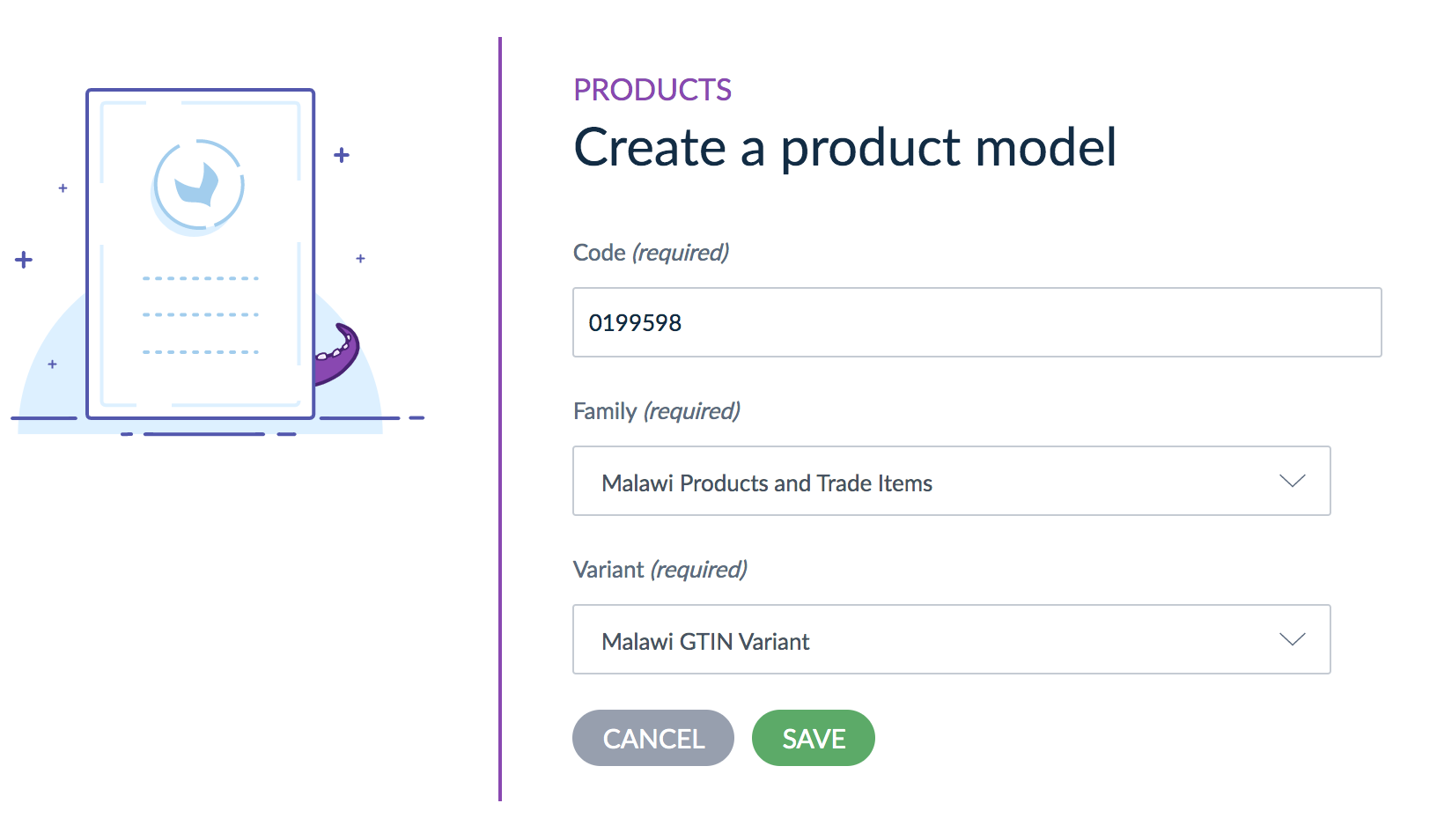 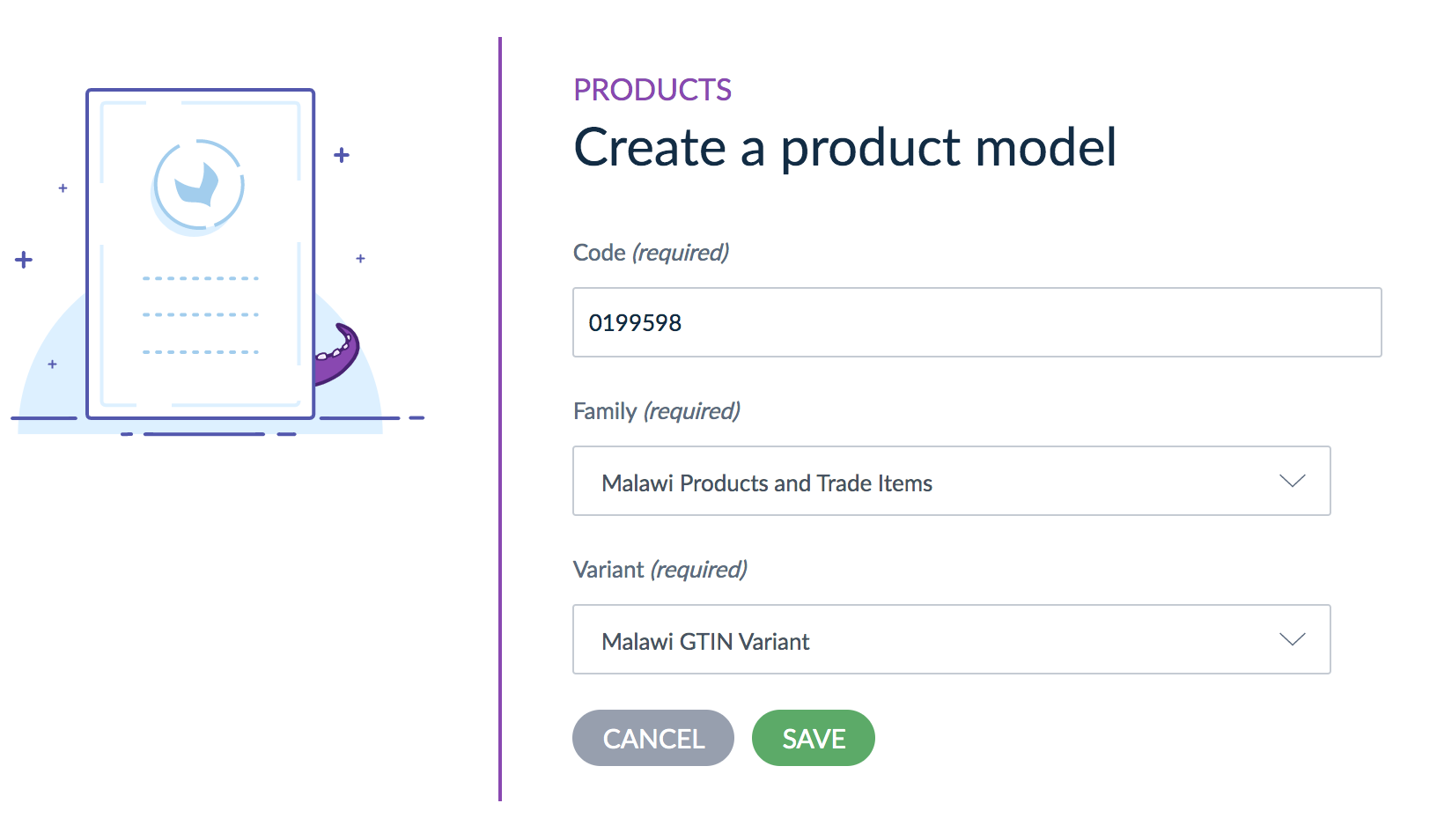 Add the CODE (MHPL code) to identify the product modelChoose a FAMILY (for <Country>  MHPL products the family will be <Country>  Products and Trade Items)Choose a VARIANT (for the <Country>  NPC, use the <Country>  GTIN variant). A family variant defines the way variant products in this model are structured (see 3.6 for additional details)Click SAVEOnce saved, the new product model must be approved (see section 3.5.2). Once approved, additional product model data can be added to the record by following the steps to edit a product/item (section 3.7)Approving a Product ModelOnce a product is created, it must be approved in order for it to be visible and accessed by others. Follow the steps in this section to approve a product model.Figure : Drafts - Product Model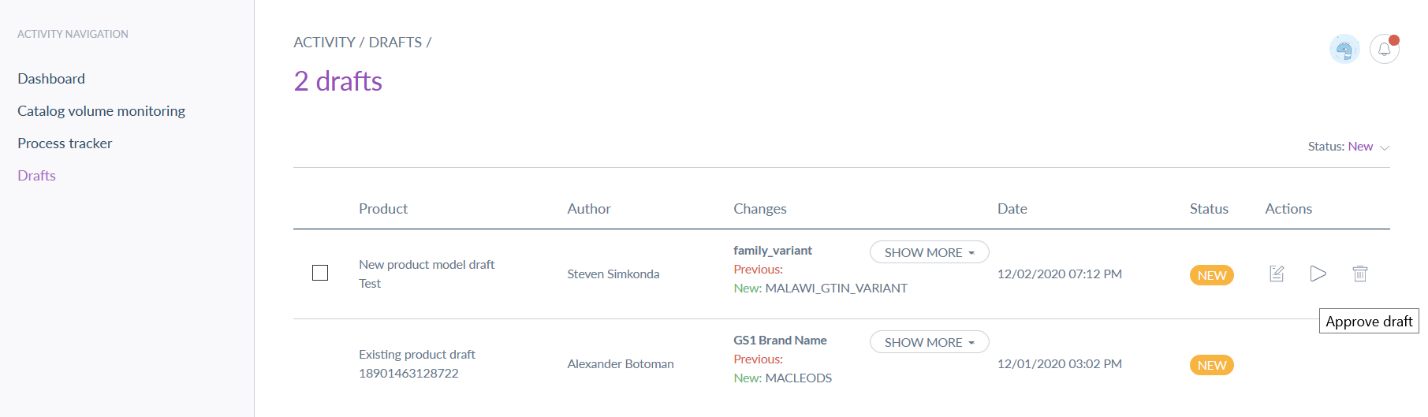 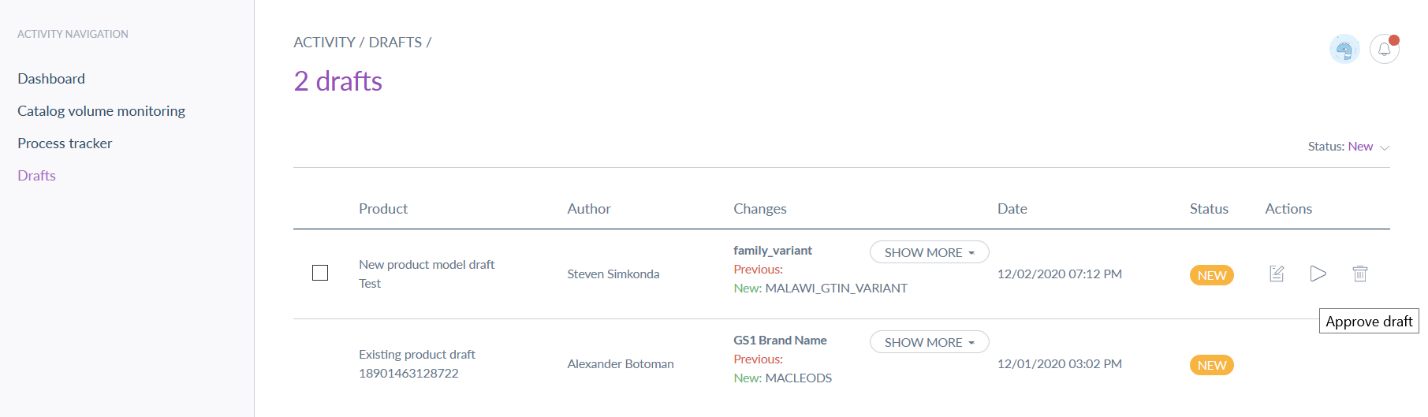 Figure : Approve Product ModelFrom the Activities section, click on DRAFTS Click on APPROVE draft icon for the new product model (you can also click EDIT or REJECT to make changes or reject the draft) Click APPROVE to confirm approval and enable the new product/itemOnce approved, the new product model will be enabled and available for use.Creating Associations (Mapping)To create linkages between generic products (MHPL) and the unique trade-items (GTINs/item-specific identifiers), an association must be defined between the item and the generic product that it falls under. Creating such associations defines the item as a variant of the generic product.Adding AssociationsFollow the steps in this section to add associations (map) items to products.Figure : Product Grid View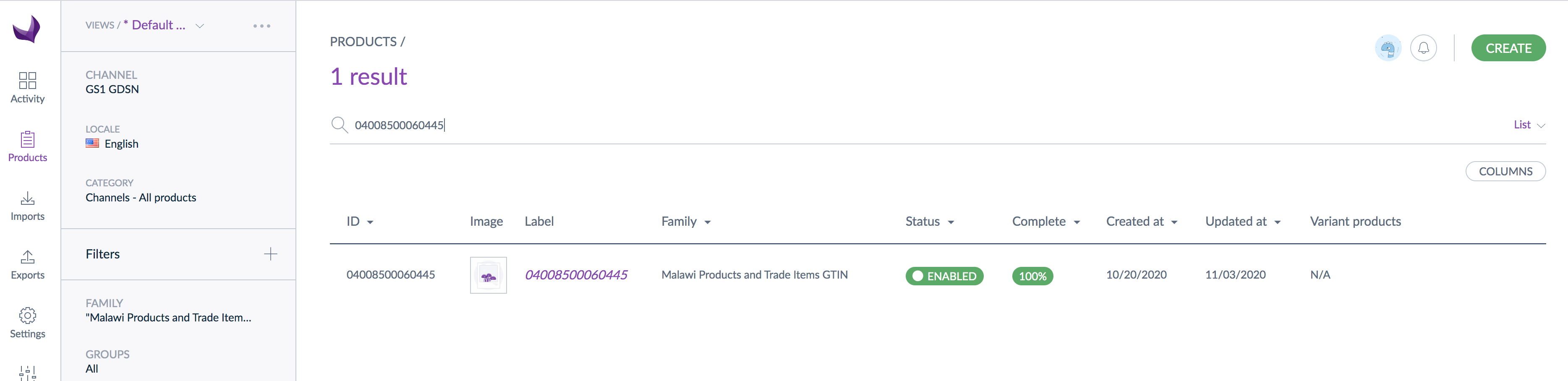 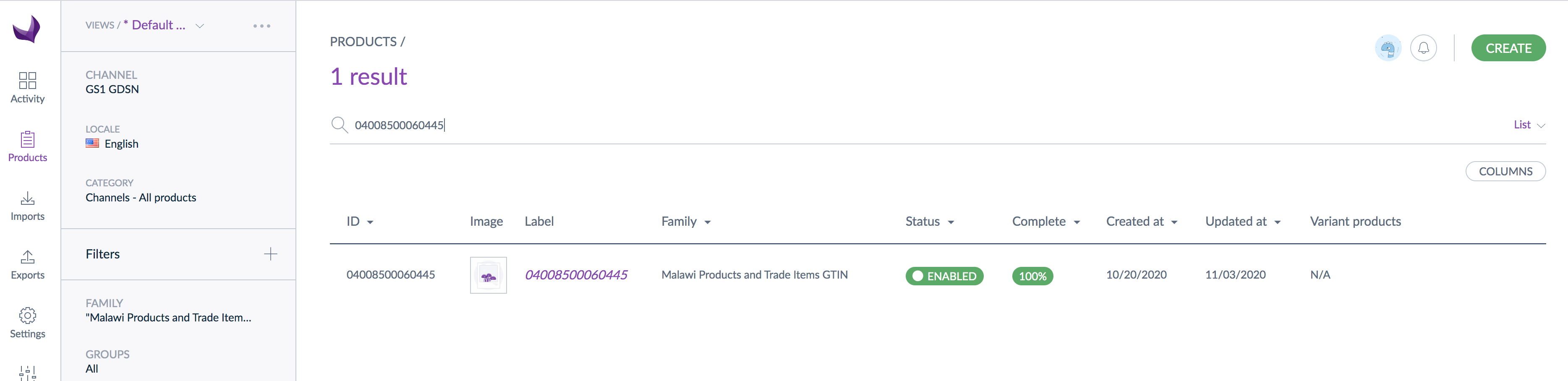 Click on PRODUCTSFind the item on the product grid or use the search bar to look up the item IDSelect the item to see the item detailsEnsure GTIN and Manufacturer are populatedFigure : Product Detail View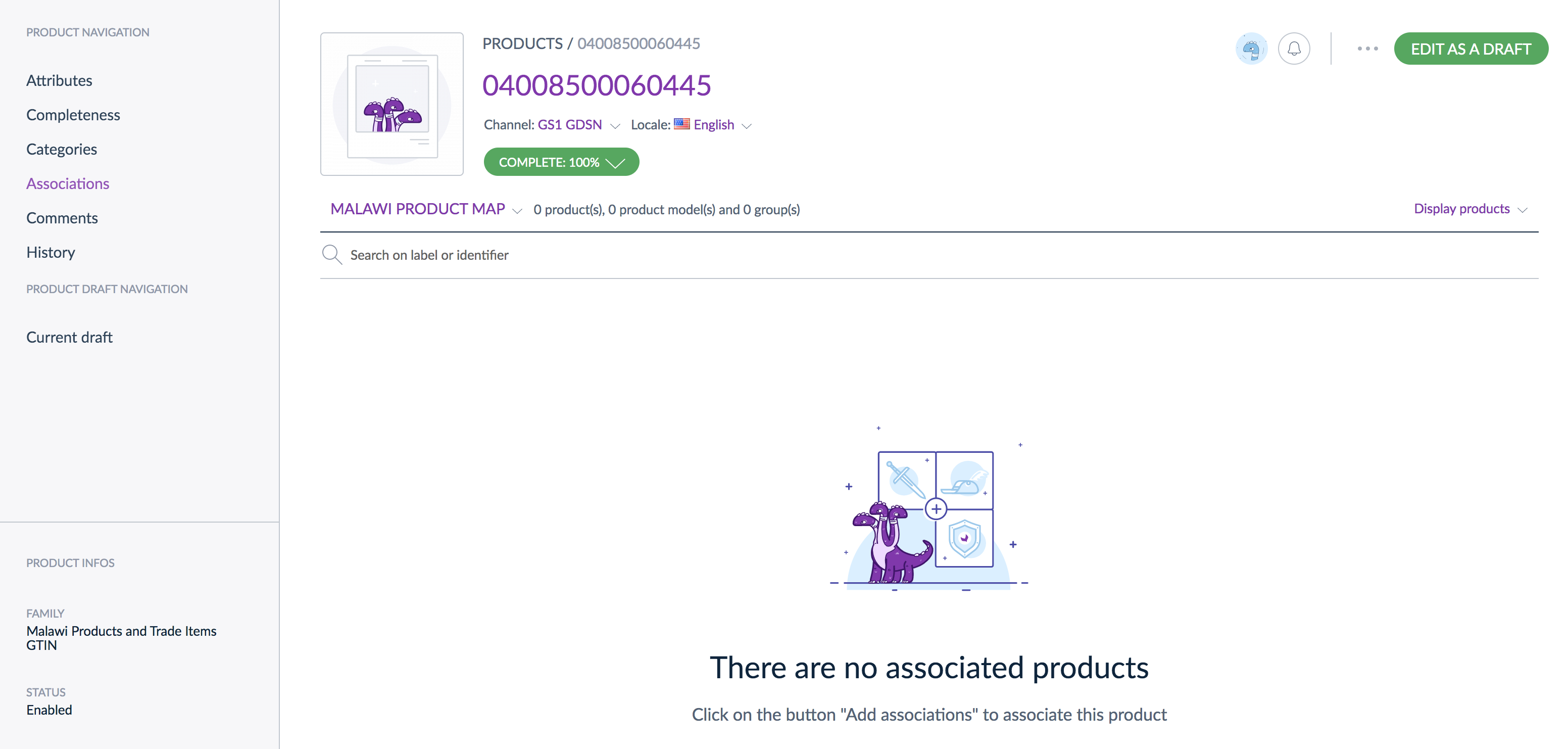 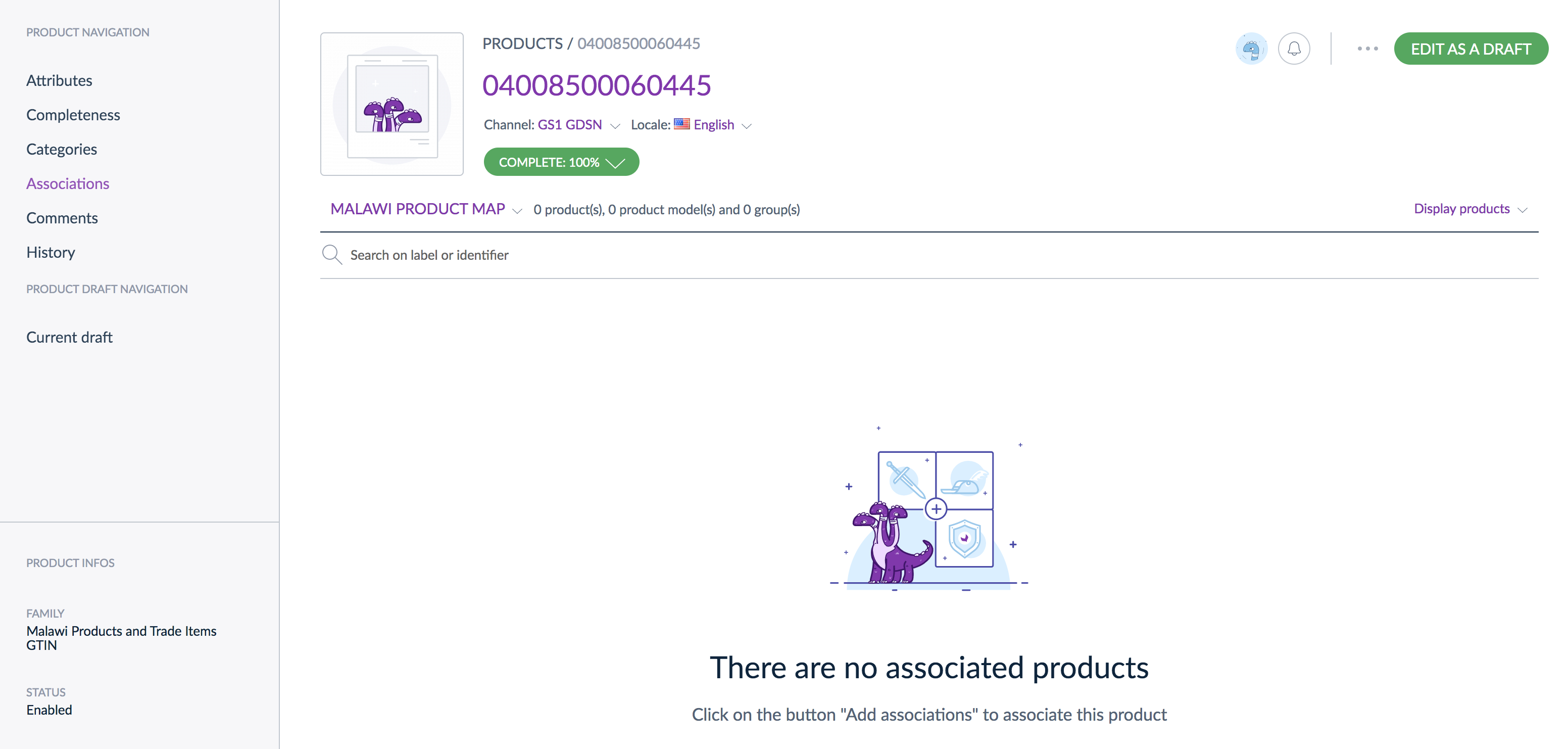 Click the Edit as a Draft button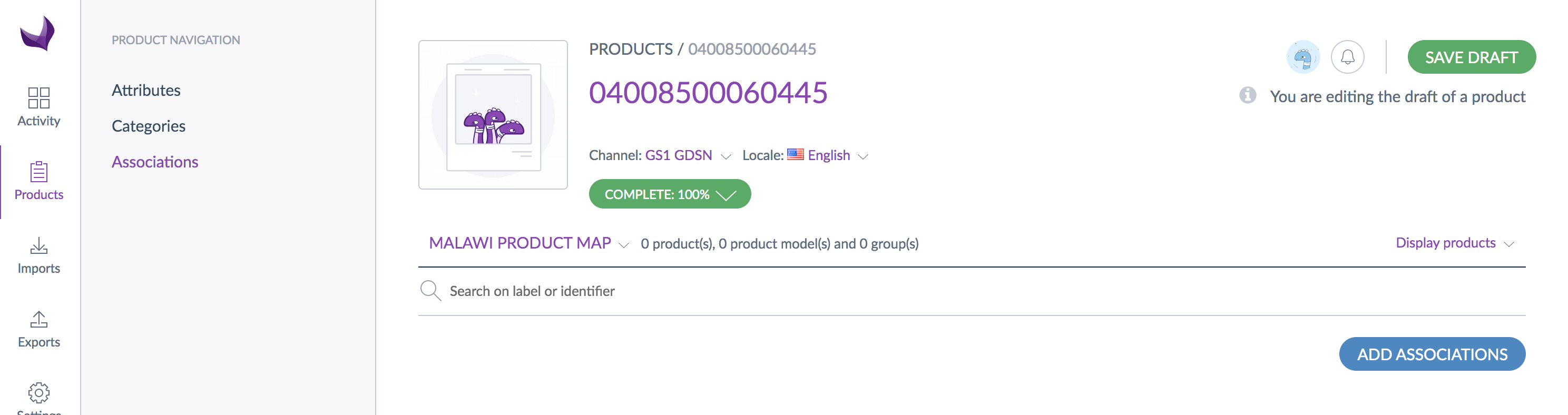 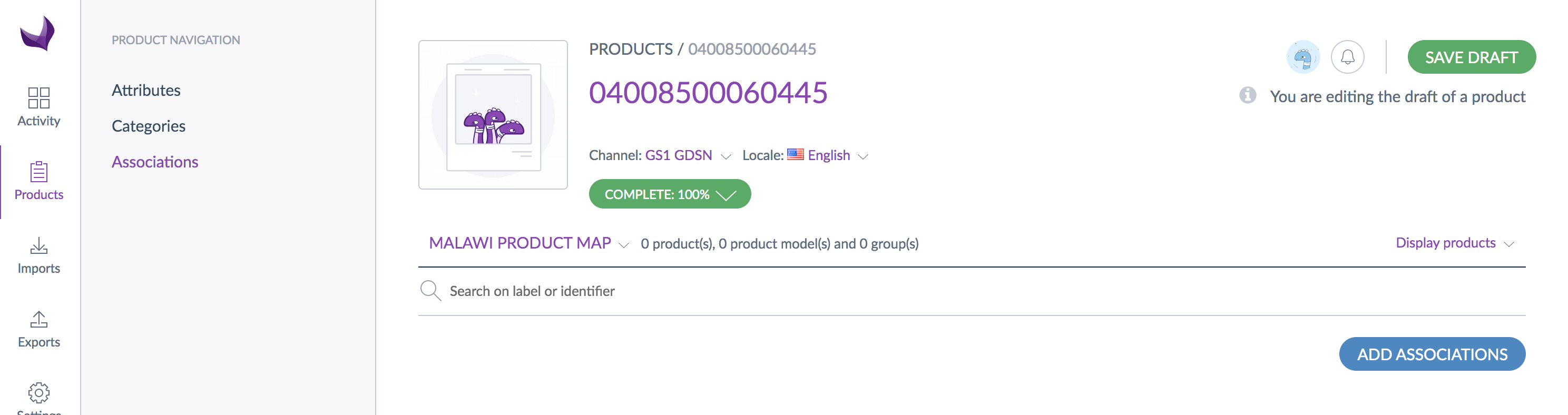 Click on Associations for the itemSelect the Association Type of <Country>  Product MapClick Add AssociationsFigure : Add Associations Screen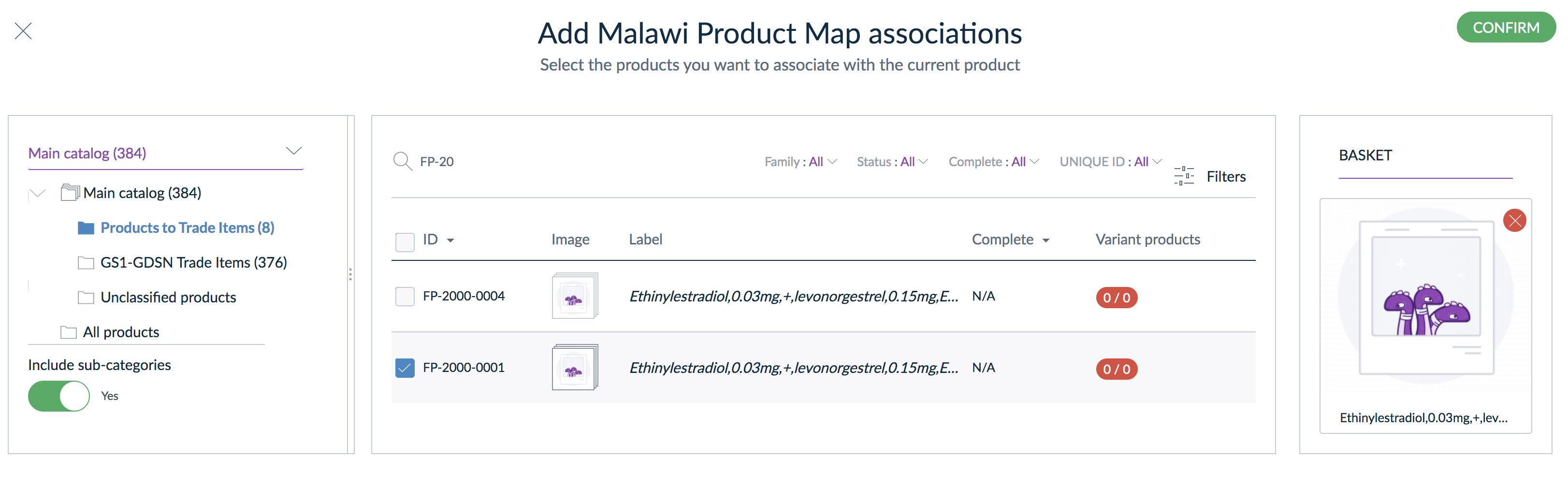 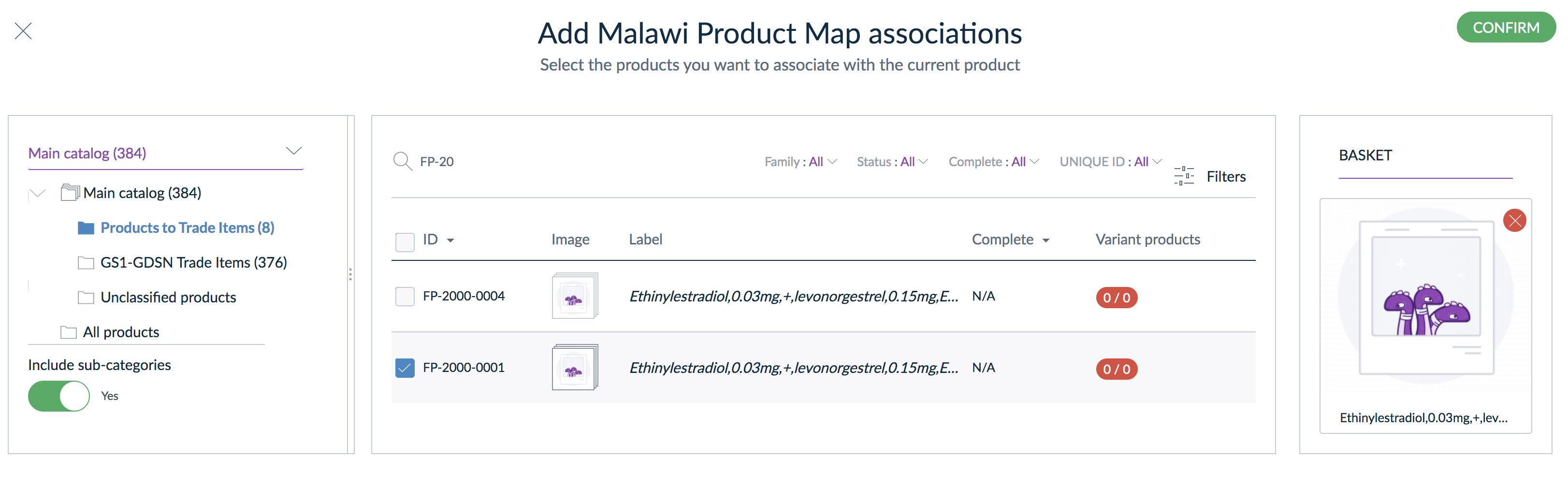 Select Products to Trade Items under Main CatalogUse the search box or page through the products to find the <Country>  product to which you will associate the itemClick the checkbox next to the appropriate <Country>  productClick the Confirm button when ready, you'll see the <Country>  product mappedFigure : Product Associations Page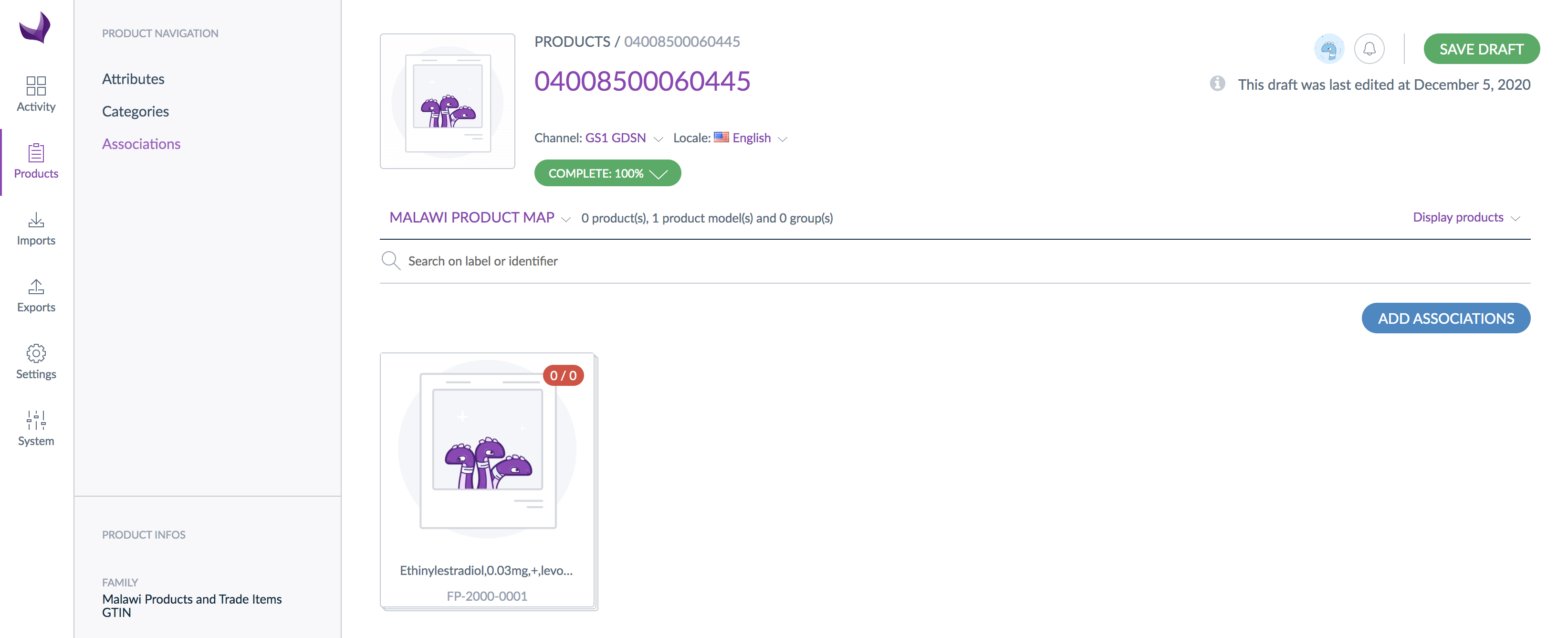 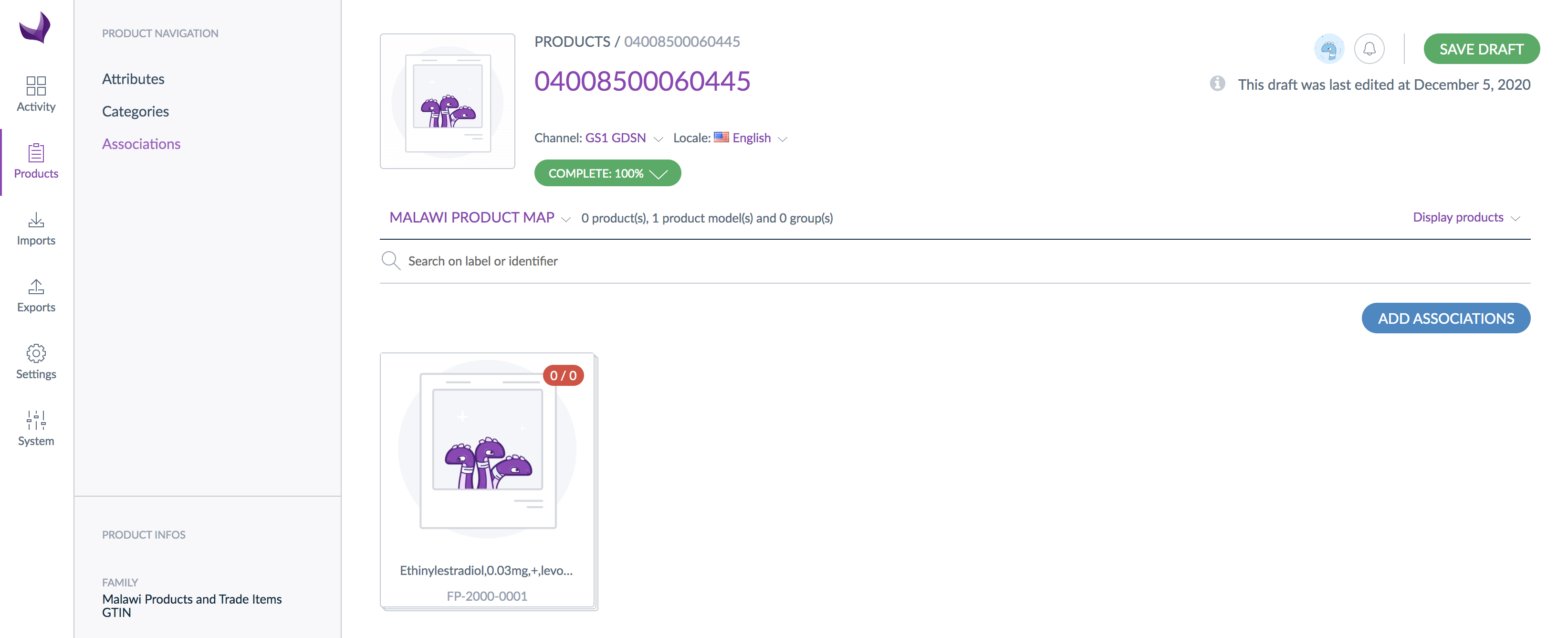 Click the Save Draft button to save the draft changes for reviewApproving AssociationsAs with adding new products/items and product models, draft associations much be approved to be enabled in NPC. Follow the steps in this section to approve associations.Figure : Approve Draft Associations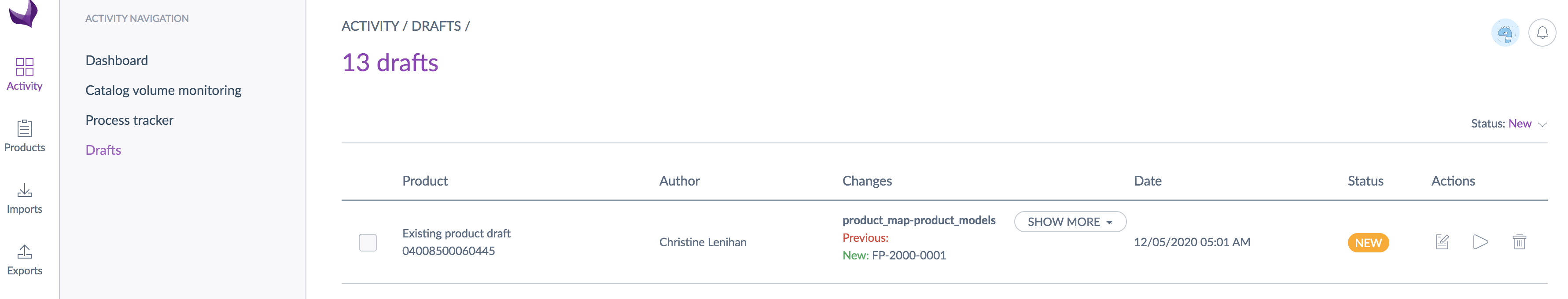 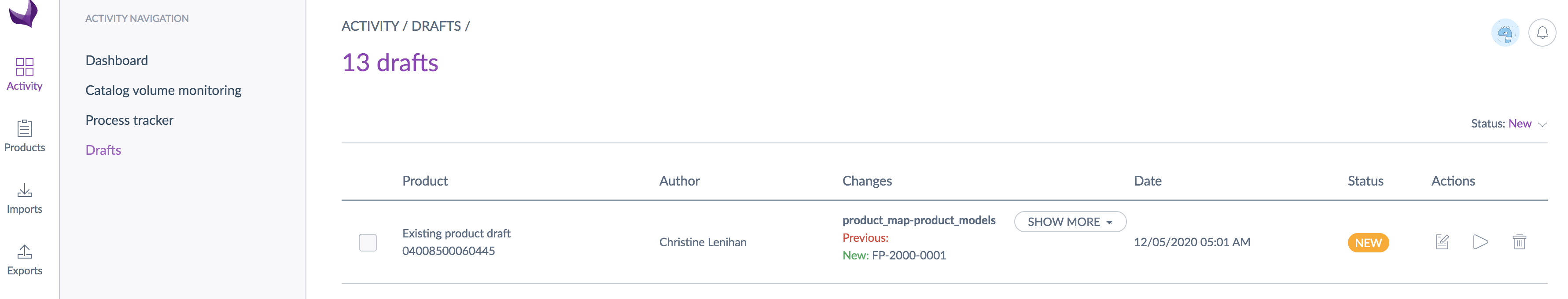 Figure : Approve AssociationFrom the Activities section, click on DRAFTS Click on APPROVE draft icon for the new association (you can also click EDIT or REJECT to make changes or reject the draft) Click APPROVE to confirm approvalOnce approved, the new association will be enabled and the item will be available in NPC as a variant of the generic product to which it was associated.Editing Products/ItemsIf there is new or updated information for an existing product/item, it can be edited to ensure the NPC is accurate and up-to-date. Follow the steps in this section to edit a product.Editing a Product/ItemFigure : Product Grid - Editing Existing Products 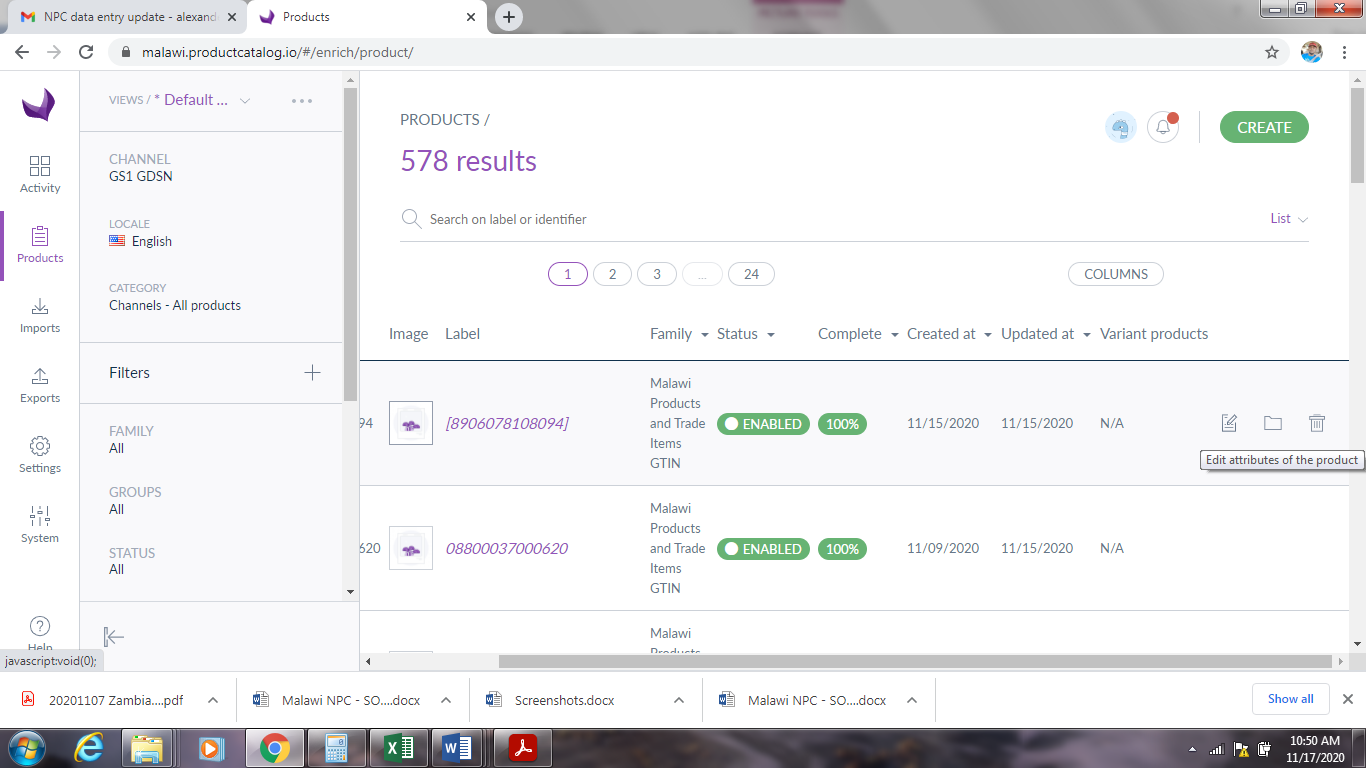 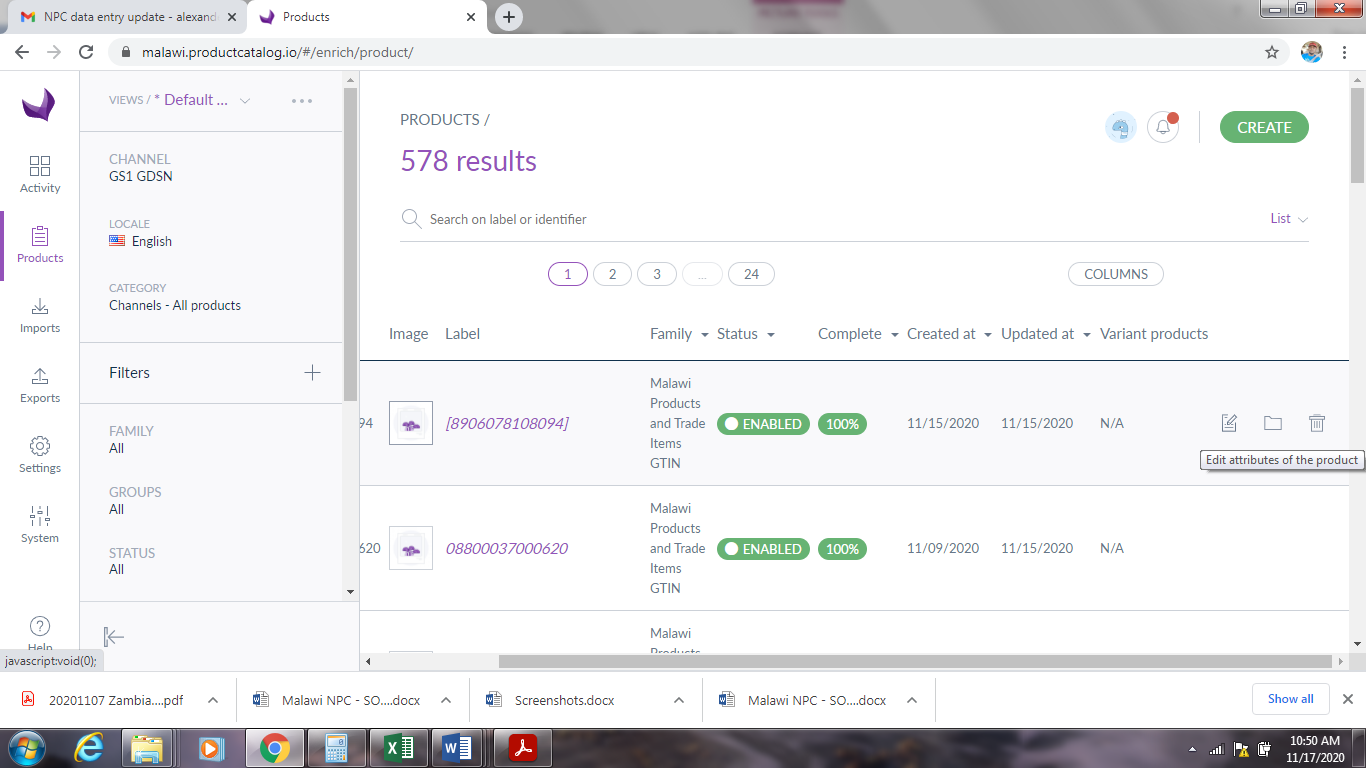 Click on ProductsUse the search bar to search for the product/item ID to be editedClick on edit iconFigure : Product Detail View - Edit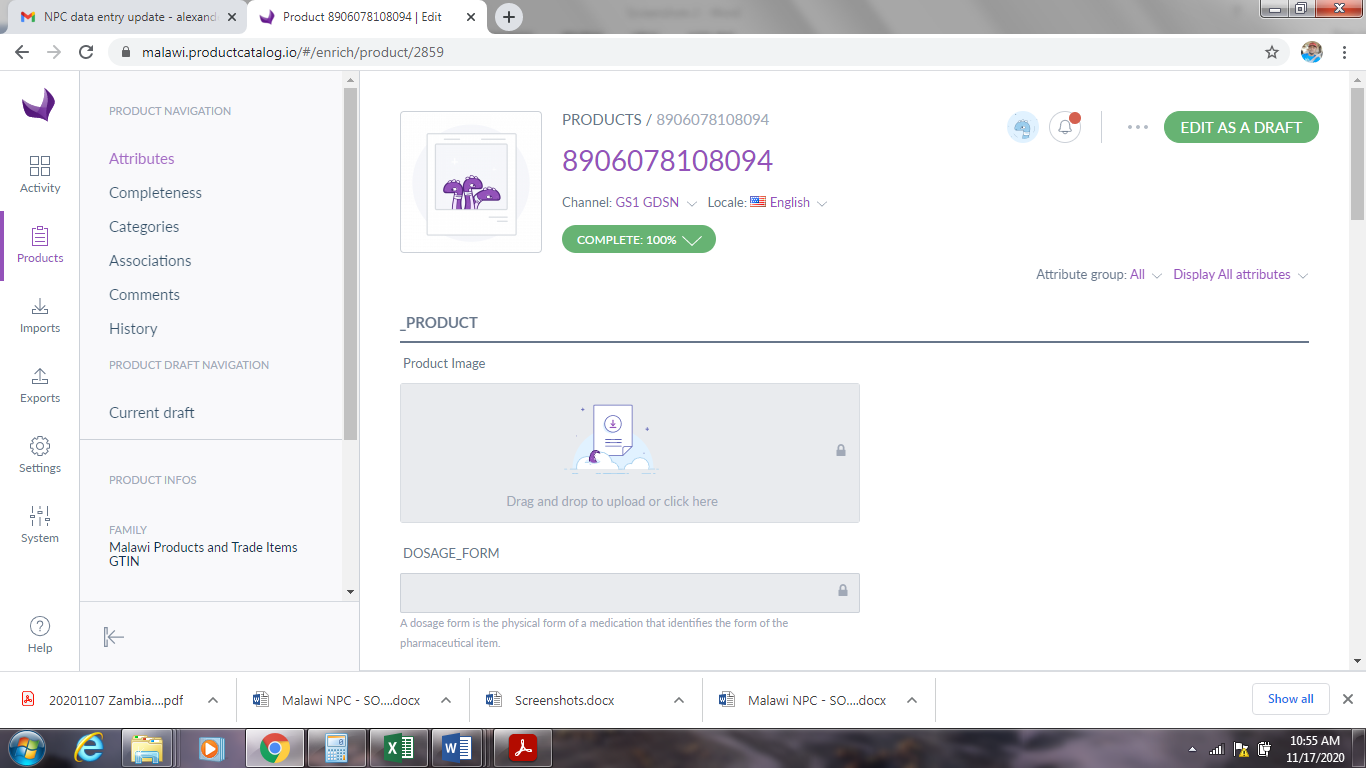 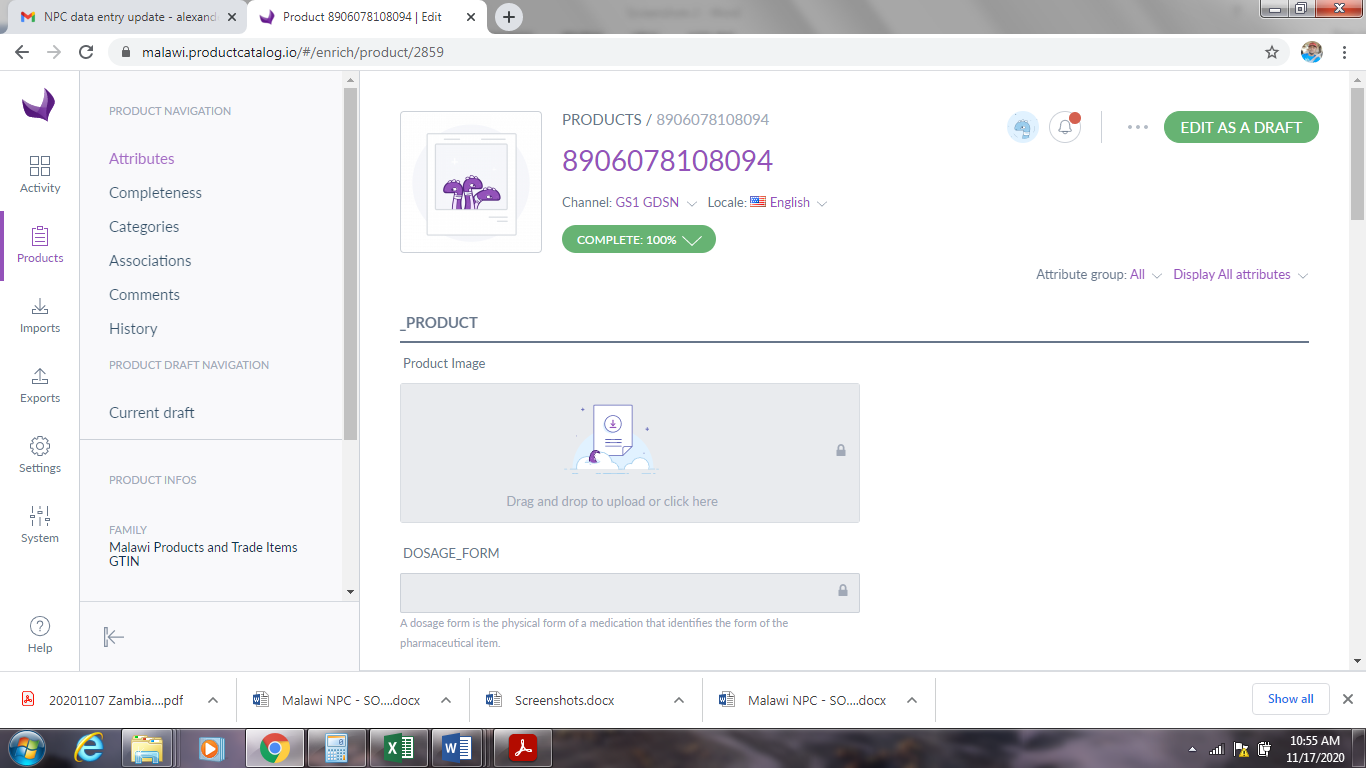 Click edit as a draftFigure : Edit Product/Item Attributes Screen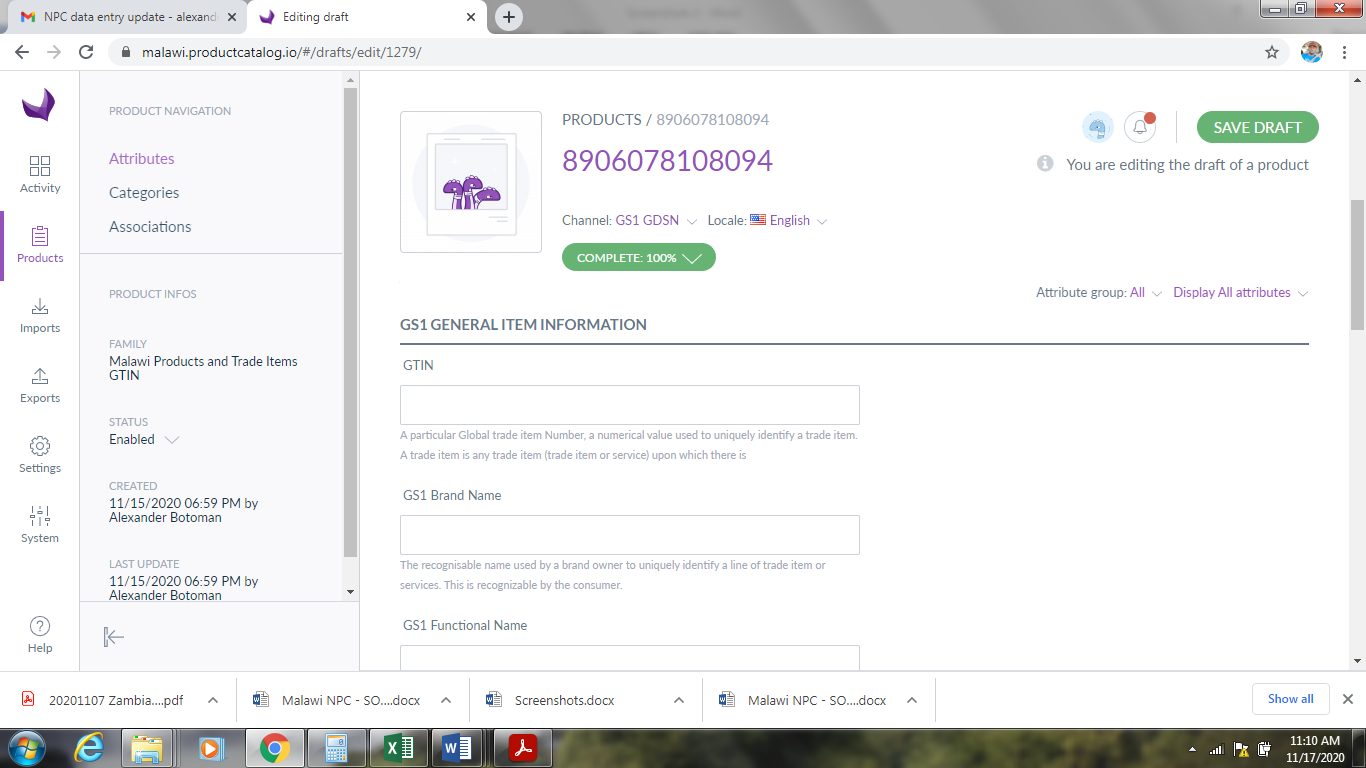 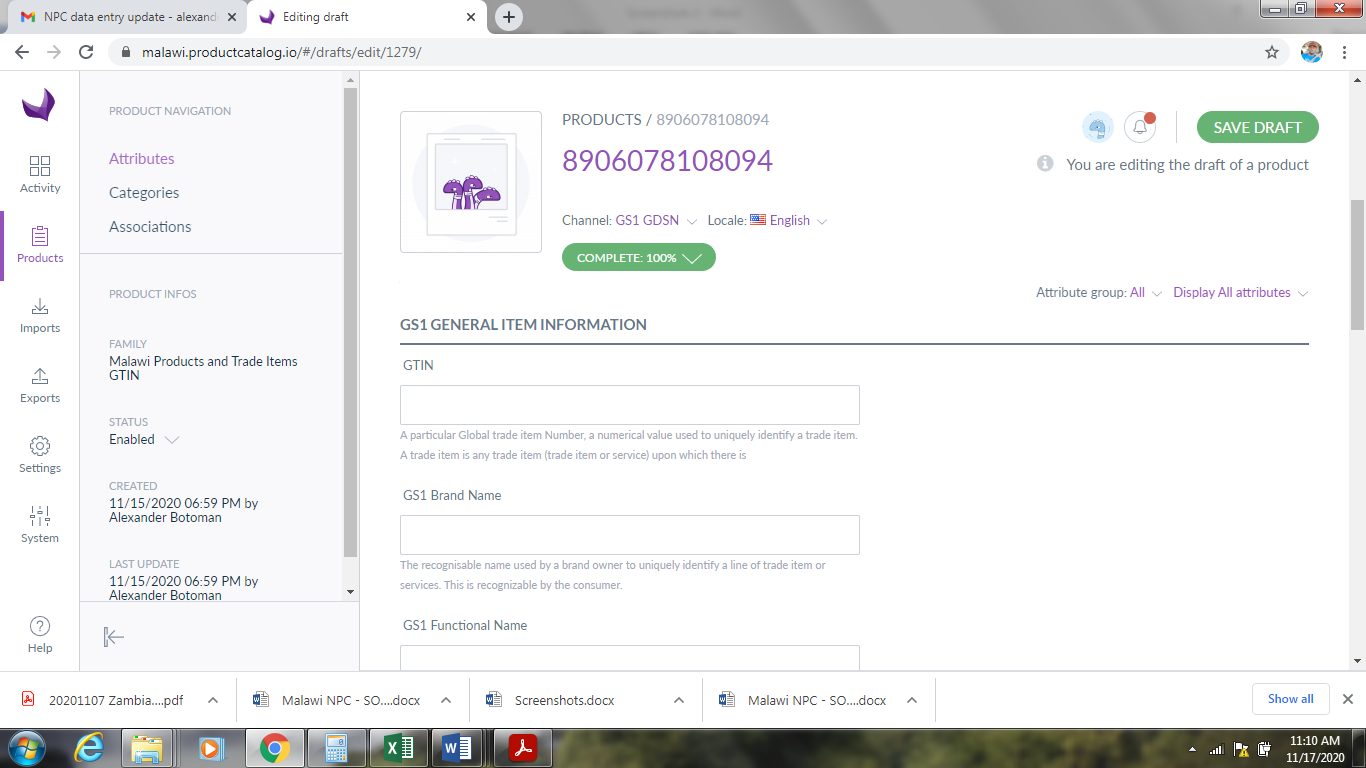 Add or update existing attributes as required (see section 4.3 for a list of attributes for products and items).Click save draft after all necessary fields are filledAdding Categories to a ProductA category is used to classify products and items. A category can have multiple sub-categories and levels, which forms a category (or classification) trees. A product or item can be in several (or no) categories. In <Country> , categories include dosage forms, supplies, and programs. Categories can also be used to add GS1 global product classification (GPC) systems to the product catalogue. Follow the steps in this section to assign a product to a category.Figure : Edit Product - Categories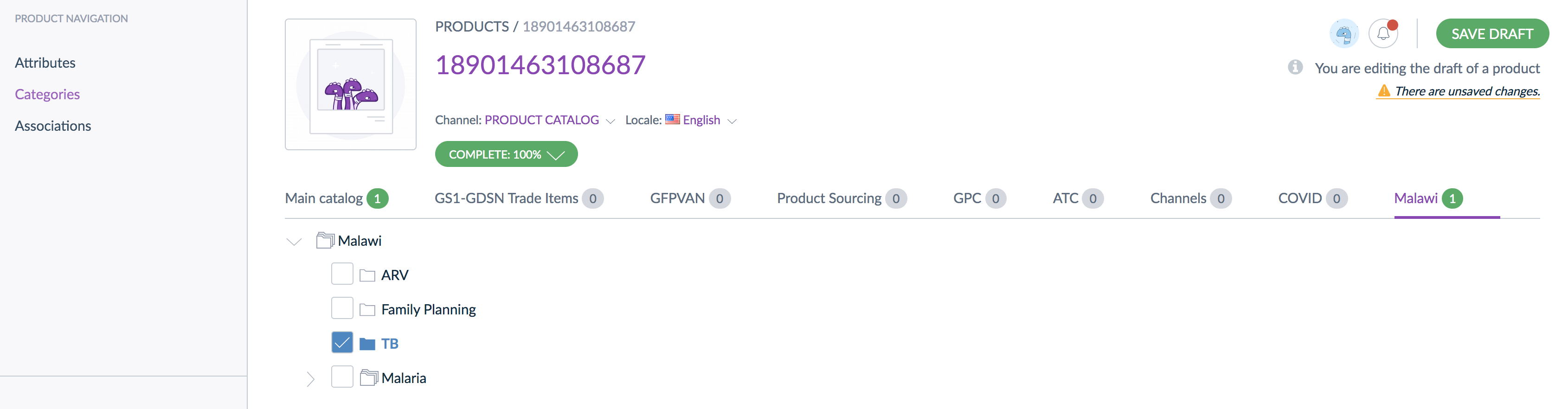 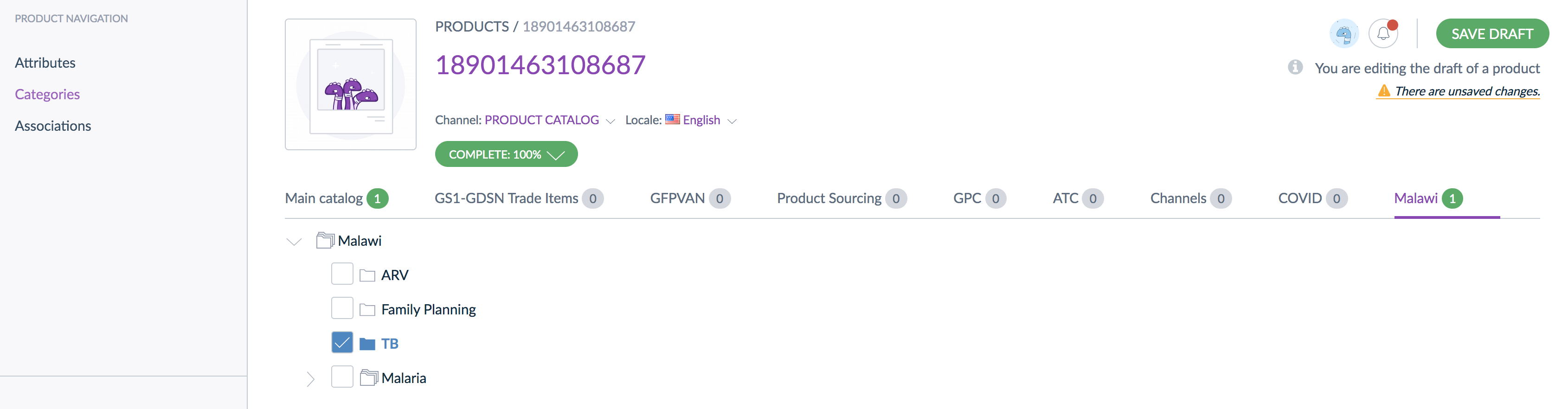 From the edit product screen (follow steps 1-4 of section 3.7.1) click CATEGORIESSelect the CATEGORY TREE you want to use (such as <Country> )Click the CHECKBOX next to the category(ies)/sub-category(ies) the product should be assigned to (a product can be assigned to multiple categories)Click SAVE DRAFTAdding Hierarchical GTINs to an ItemHierarchical GTINs are a product attribute that identifies packaging structure of an item. These can include pallet-level, case, pack, or inner pack GTINS. To add Hierarchical GTINs, follow steps 1-4 of section 3.7.1 to get to the edit item screen. From that point, follow the steps in this section. Figure : GTIN Hierarchy Attributes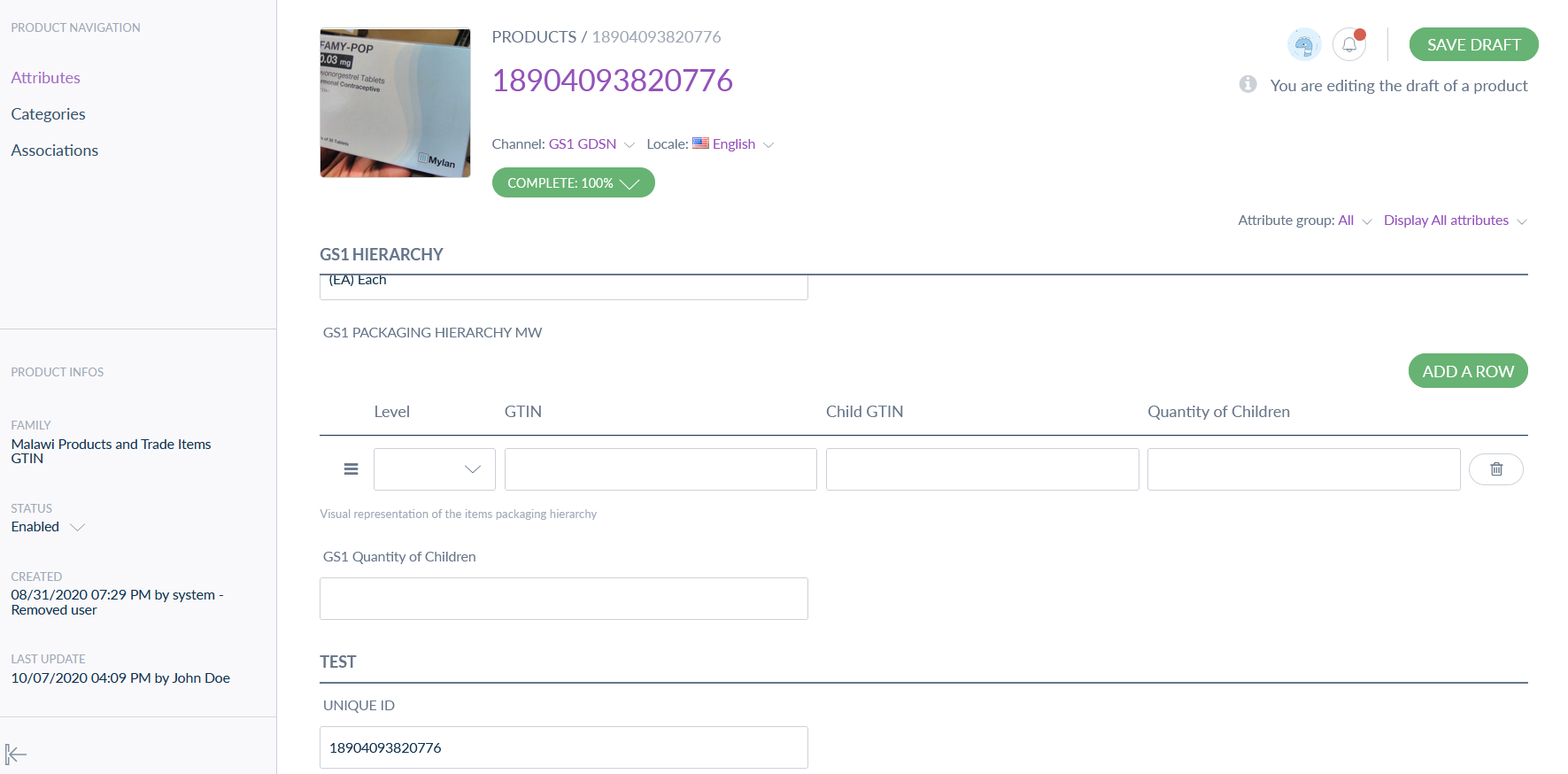 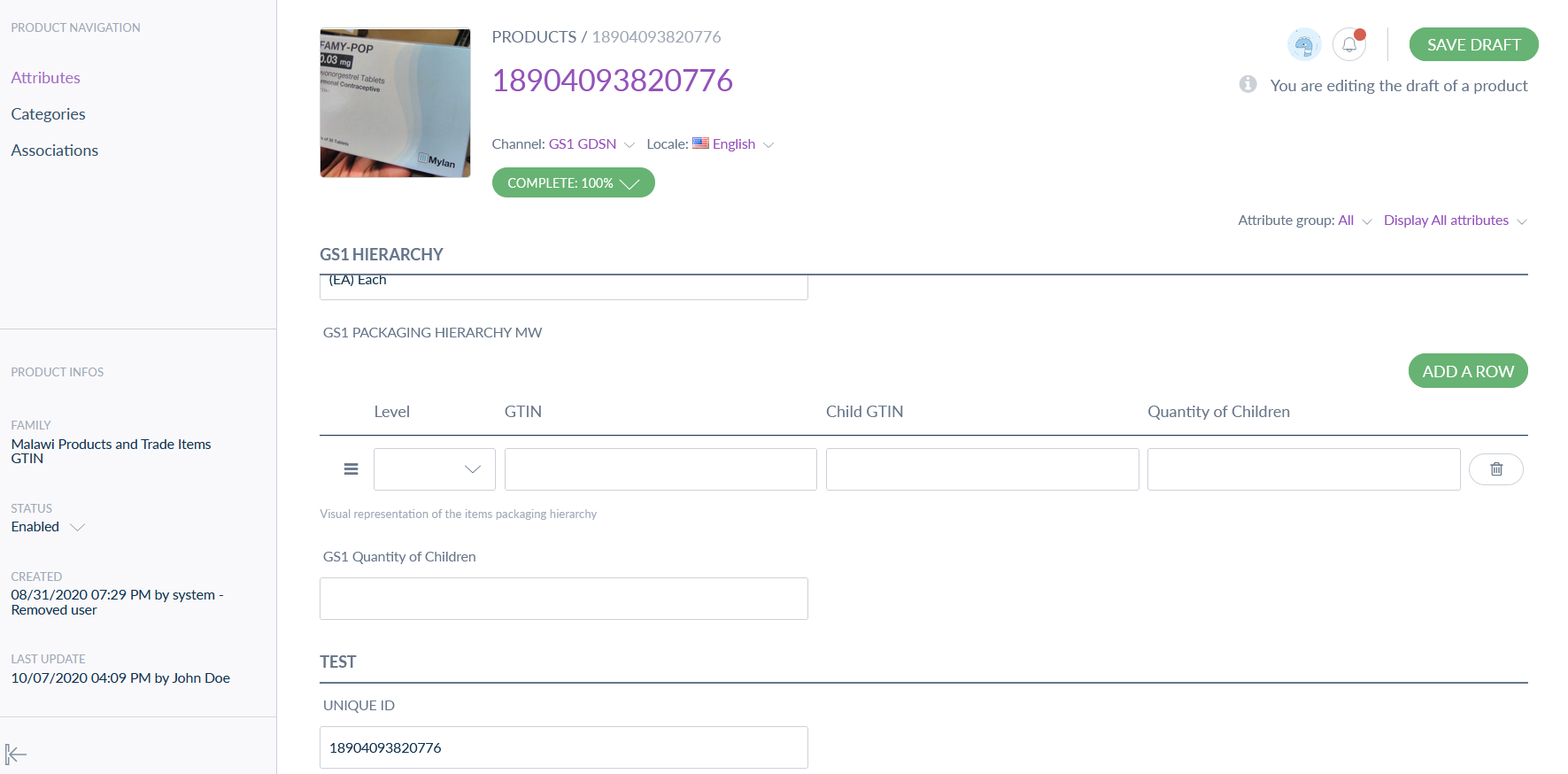 Go to the GS1 HIERARCHY section in AttributesClick on ADD A ROW to generate a row for data entry.Add the Hierarchical GTIN informationIf there are several GTINs repeat step 2 and 3 until all are addedClick SAVE DRAFTApproving Edited Products/ItemsAs with adding new information (products/items, product models, associations etc.), any information that it updated or added after the product/item exists must be approved. Follow the steps in this section to approve edited products/items.Figure : Edited Product Drafts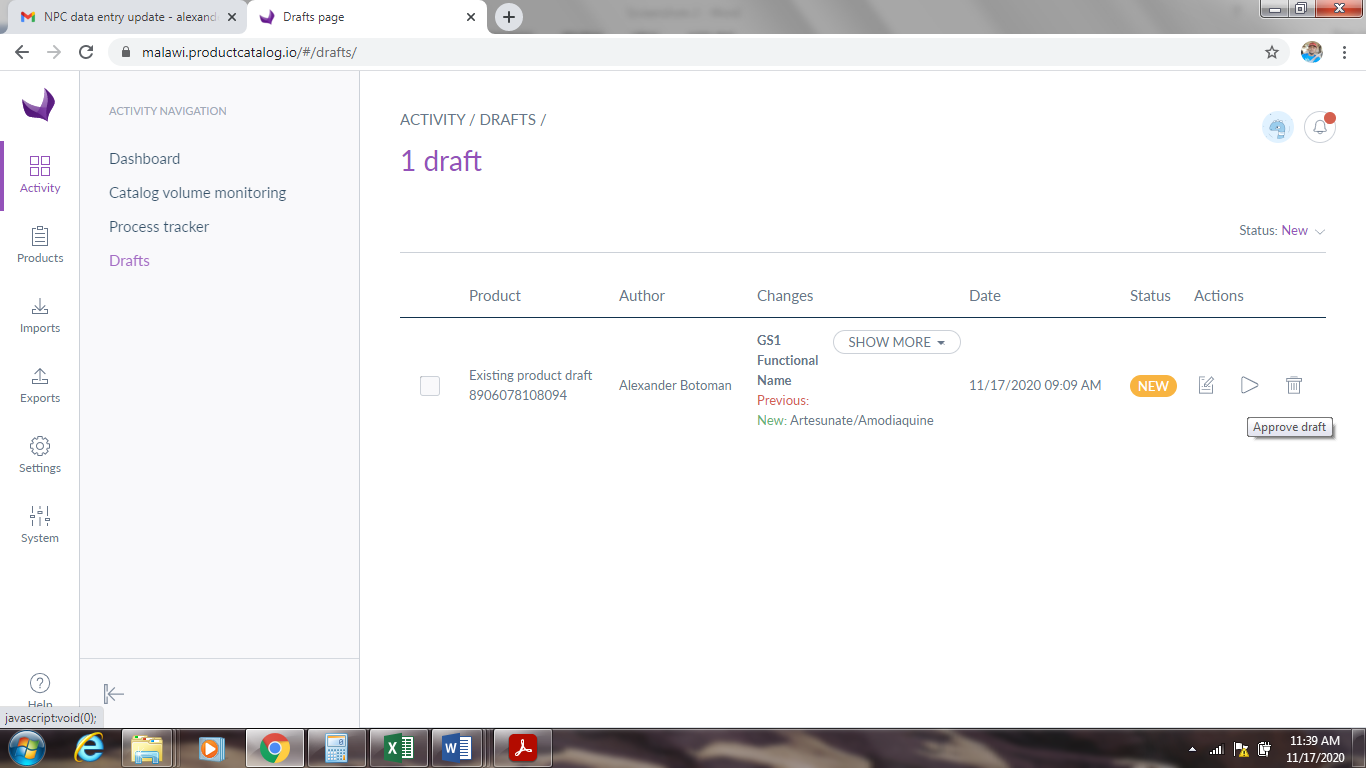 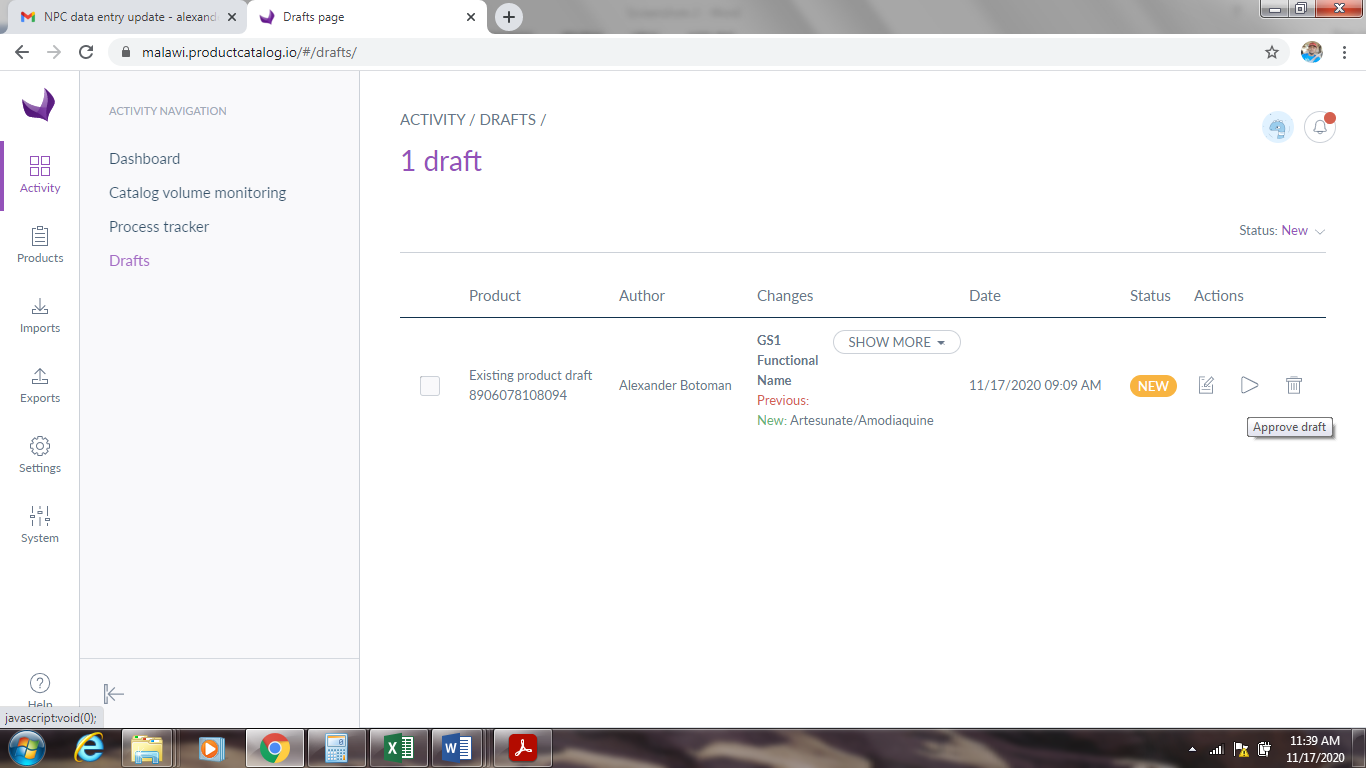 Click on activityClick on draftsChanges made to a product attributes will be seen hereClick the approve draft iconFigure : Approve Edited ProductClick APPROVEOnce approved, the new or updated information will be included in the product/item data available for other users and systems.Deleting or Deactivating Products/ItemsIf a product is no longer available and/or has been phased out, or entered incorrectly you may need to remove it from the NPC to ensure it remains accurate and up to date. Products/items can be removed from the NPC in 2 ways: through deletion or deactivation (see section 2.3). Deactivation, rather than deletion, is recommended to maintain historical information and allow for re-activation if required.Process OverviewFigure : Delete/Deactivate Product/Item Process Flow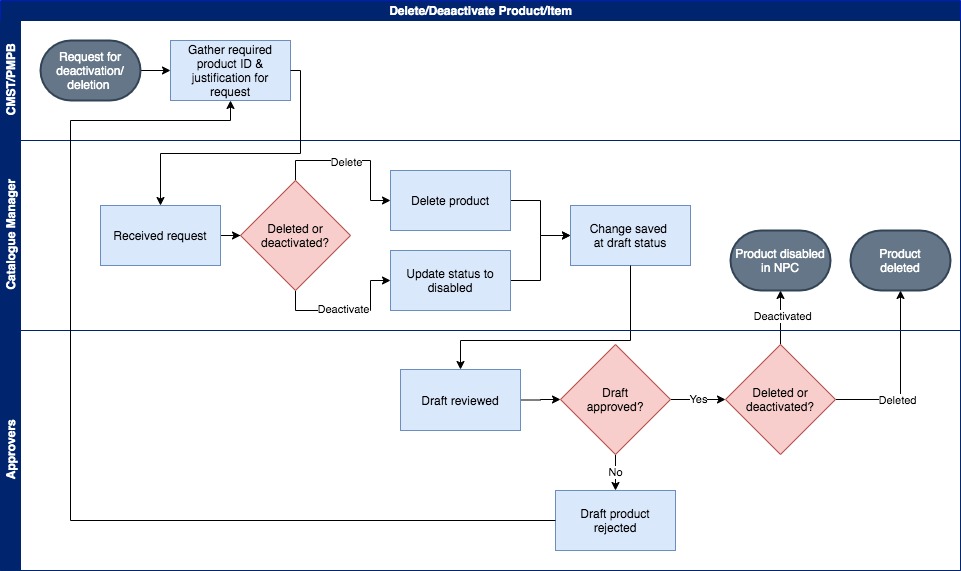 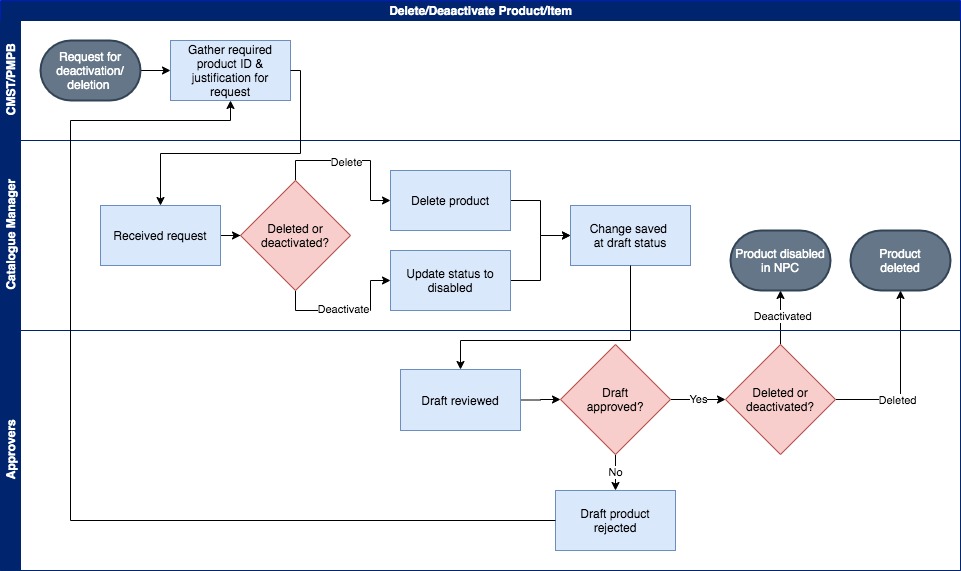 An official request and justification for product deletion/deactivation received by the catalogue managerWhen deleting or deactivating a product or item the user will look up the product using a key attribute (the unique product ID) in the product section search field. To deactivate a product/item the product/item status is updated to disabled in the product details screen (in edit mode). Once the changes are saved, the product disabled status is saved as a draft until approved. To delete a product, click on the trash bin icon in the product grid on the right side of the product ID. This will give an option to delete the product/item (or cancel). After a product or item has been deleted or deactivated the changes will be saved as a draft until they are reviewed and approved. After approval the deletion/deactivation will take affect and the product/item will not be available or active in the NPC.Deleting a Product/ItemFollow the steps in this section to delete a product/item.Figure : Delete Product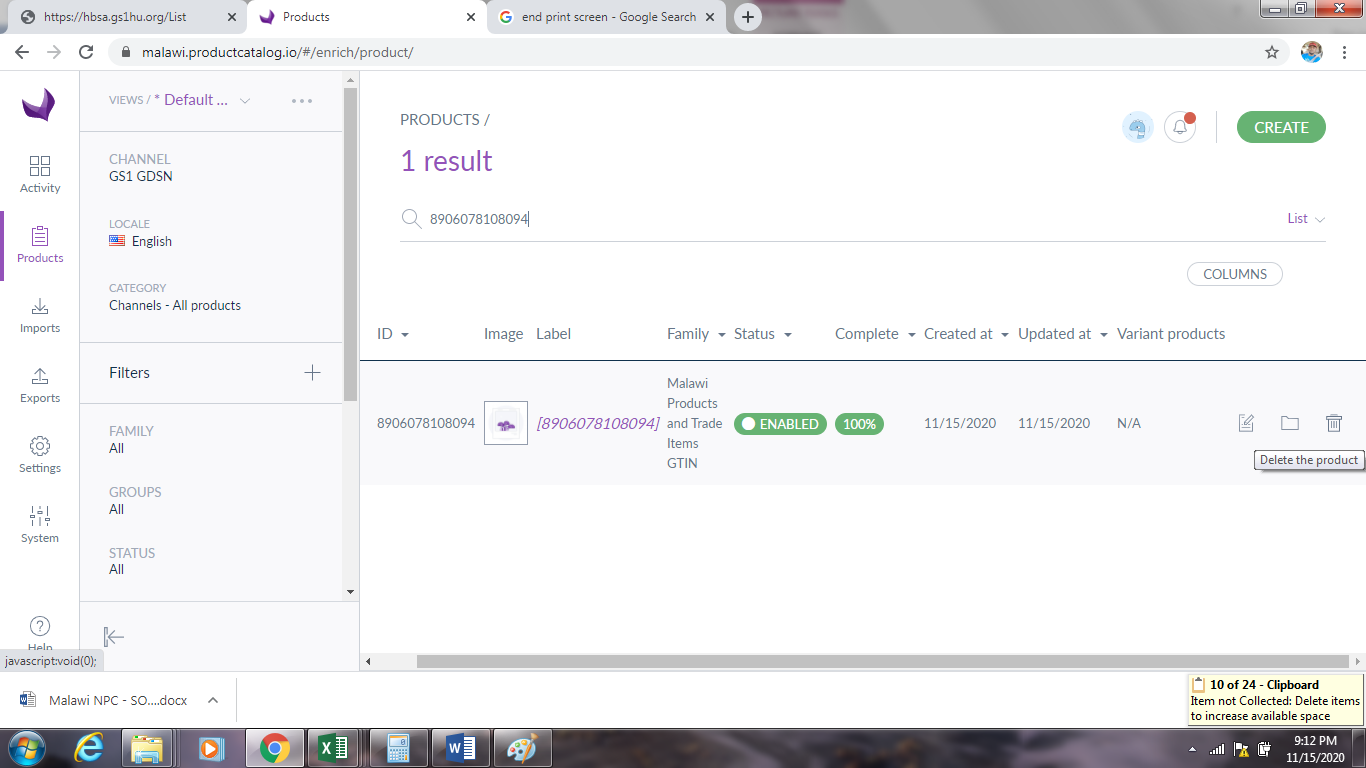 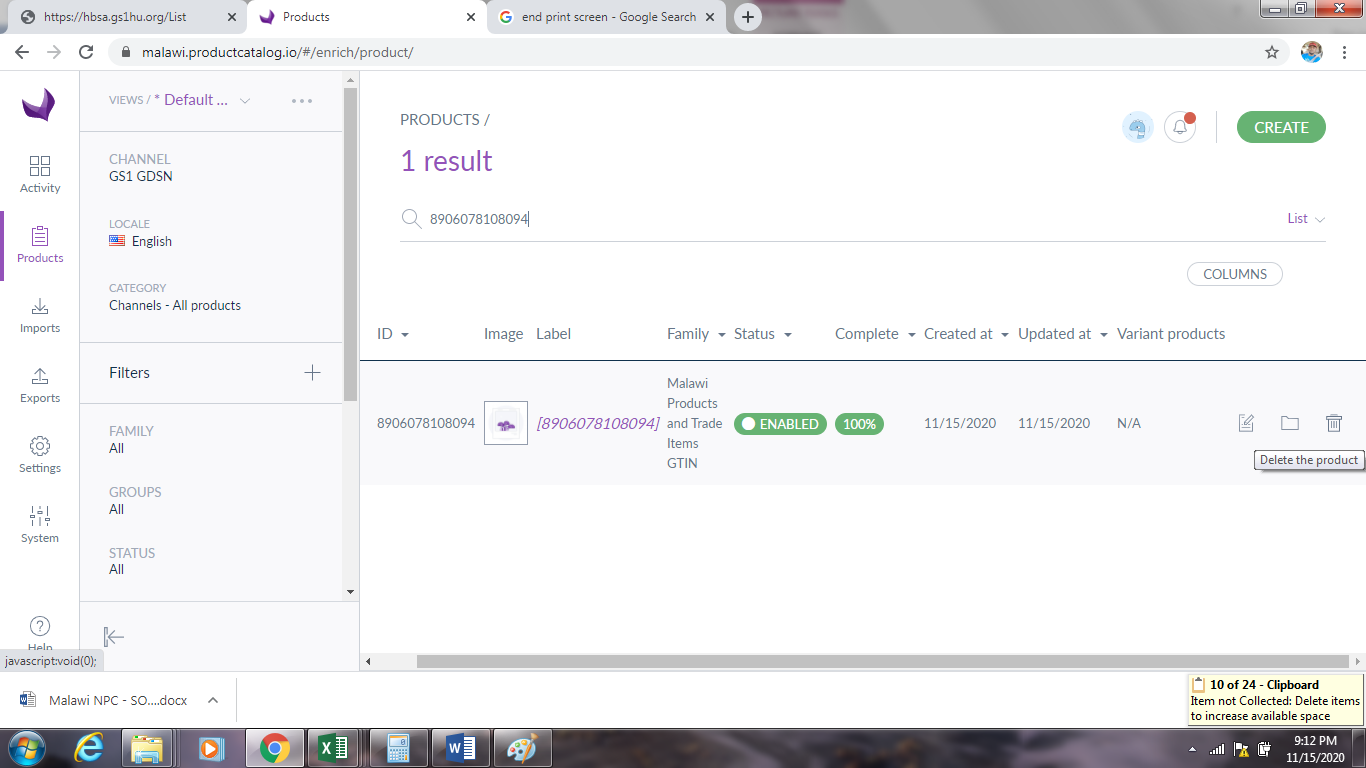 Figure : Confirm Product DeletionClick on Products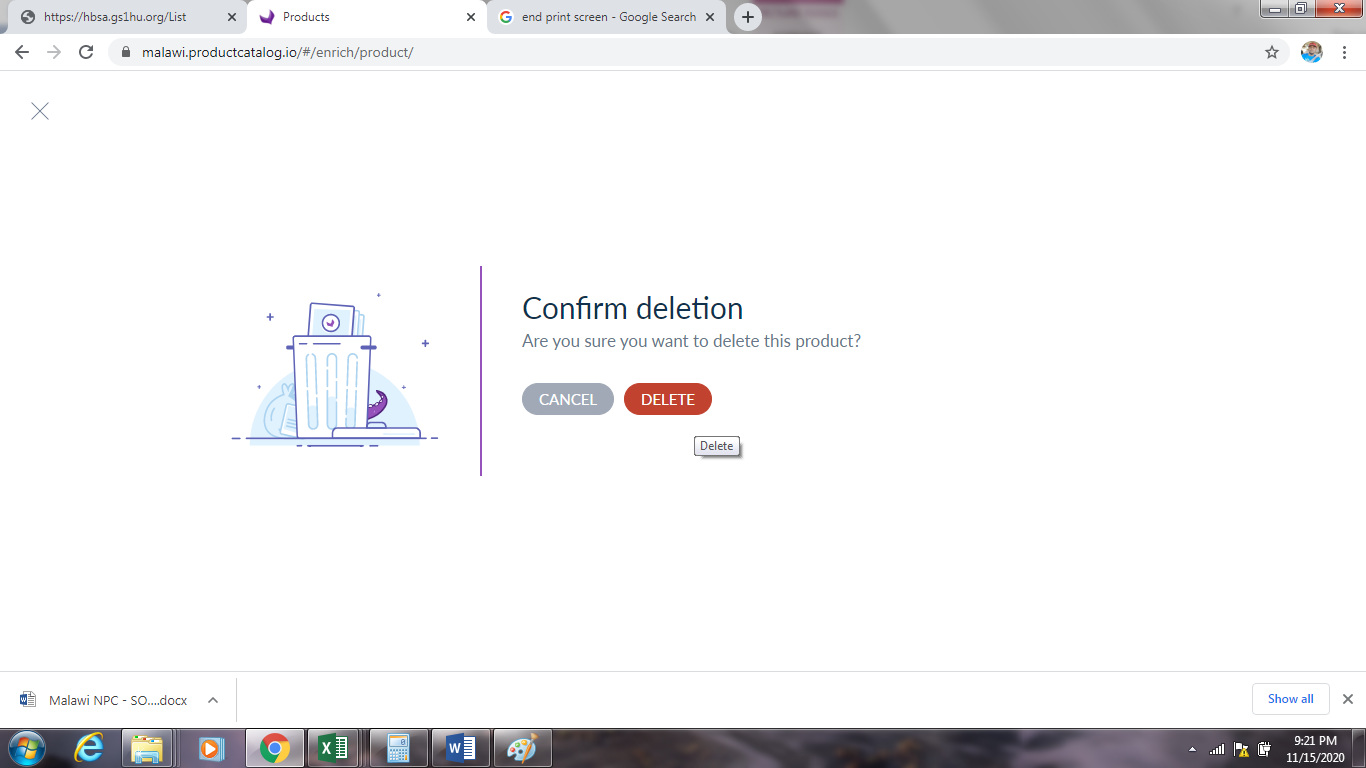 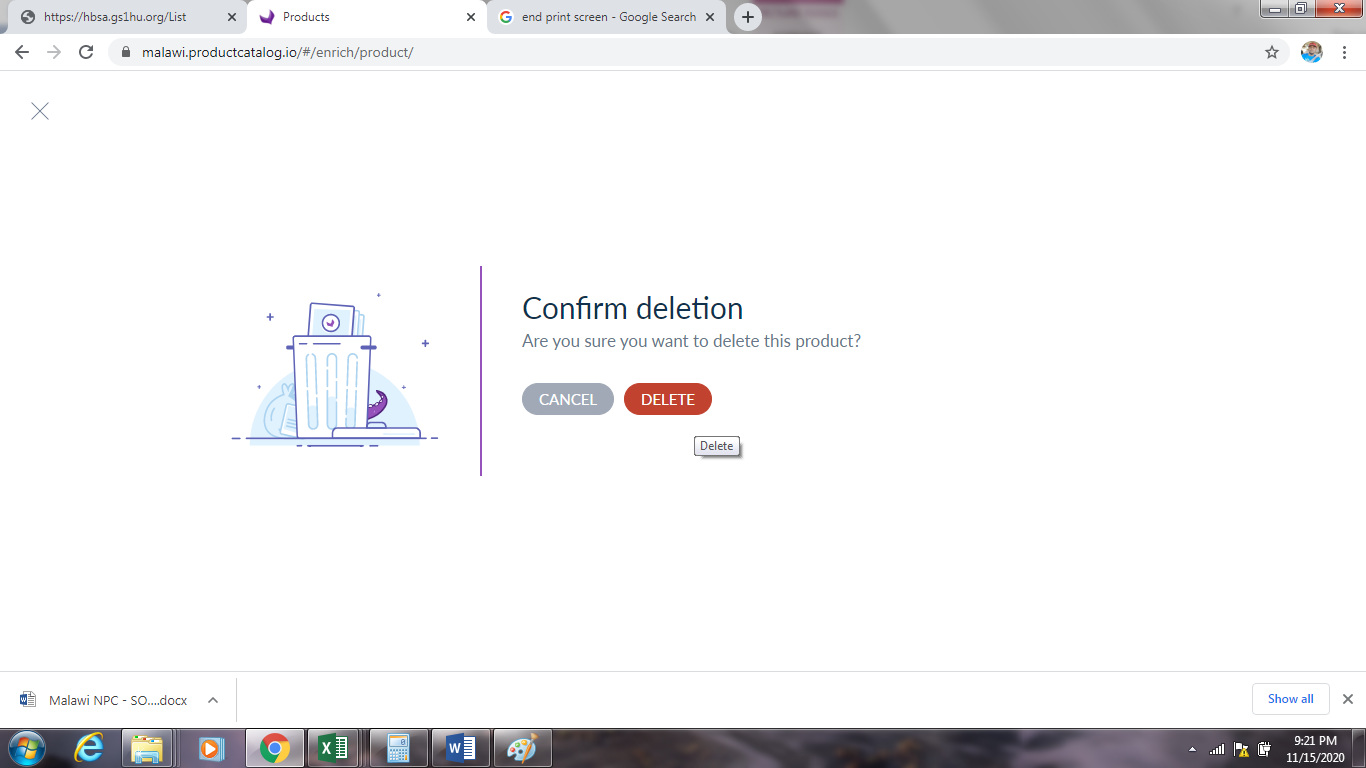 Use the search bar to search for a specific product ID/product Model IDClick on the Delete iconClick  Delete to confirm deletionDeactivating a Product/ItemFollow the steps in this section to deactivate a product/item.Figure : Deactivate Product/ItemClick on ProductsUse the search bar to search for a specific product ID/product Model IDClick on the product/item to open the Product Details page.Figure : Product Details - Deactivate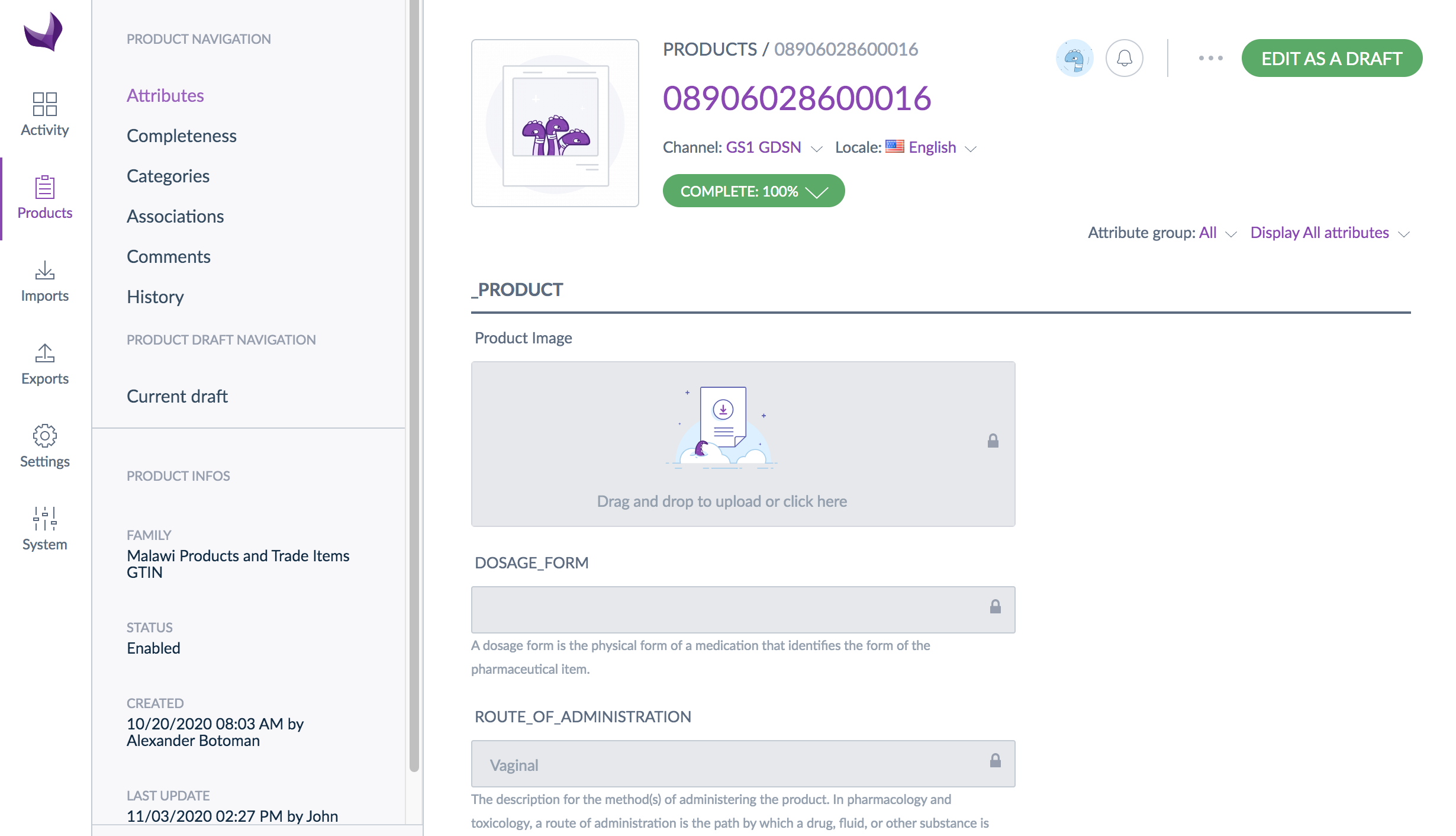 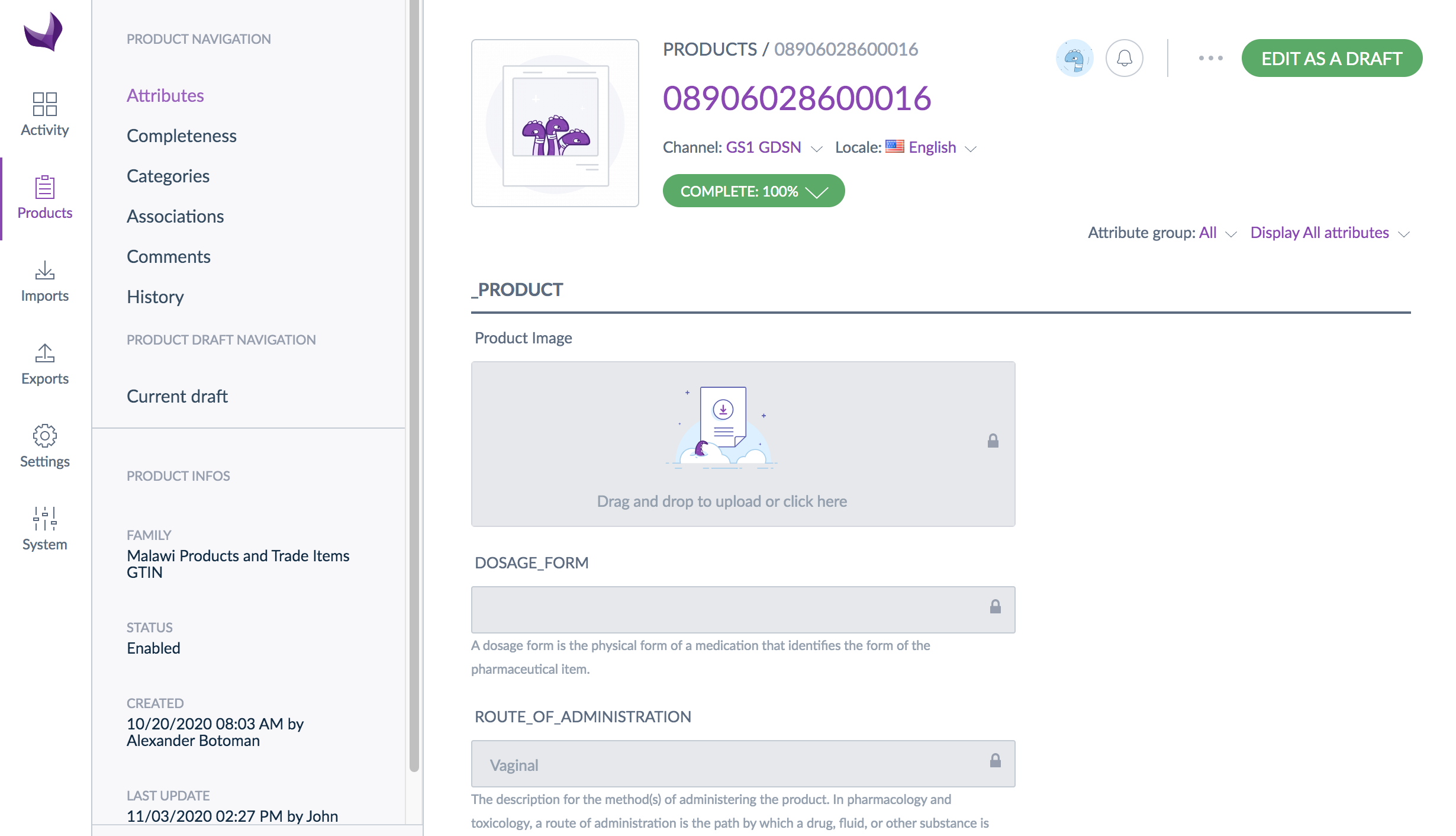 Figure : Deactivate Product/Item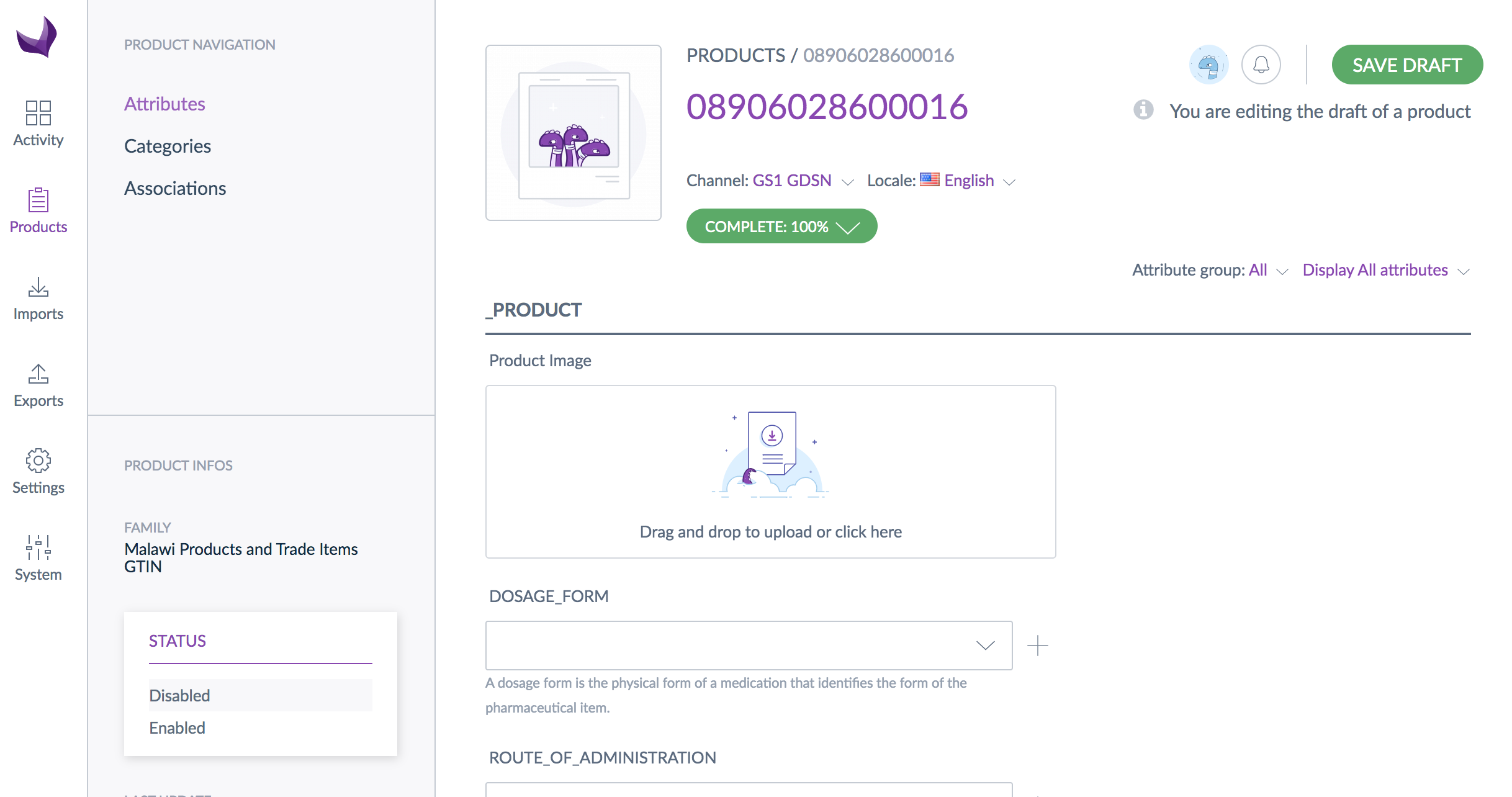 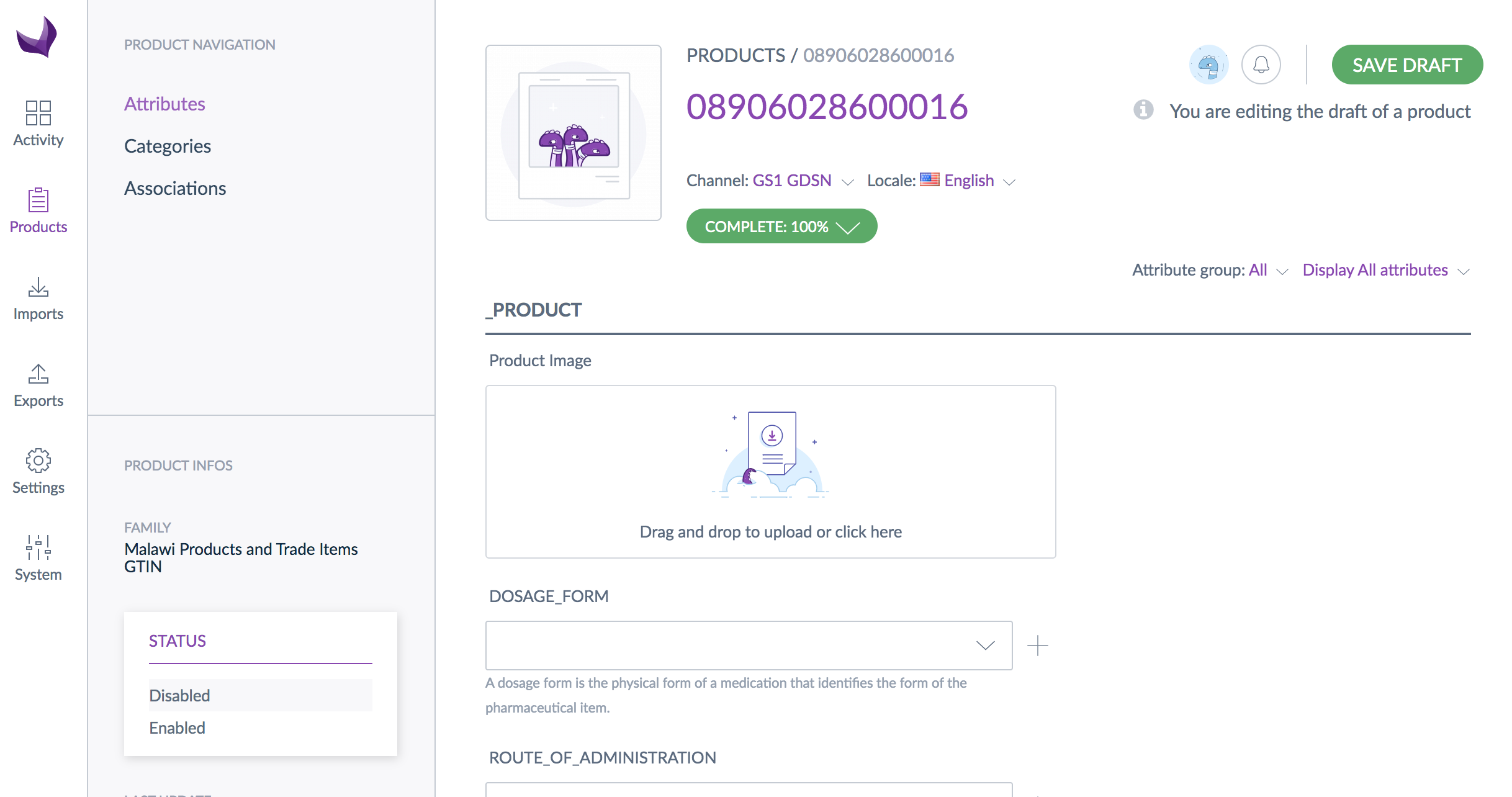 Click EDIT AS A DRAFTSelect DISABLED as the status in the left sidebarClick SAVE DRAFTFigure : Save Draft - Deactivation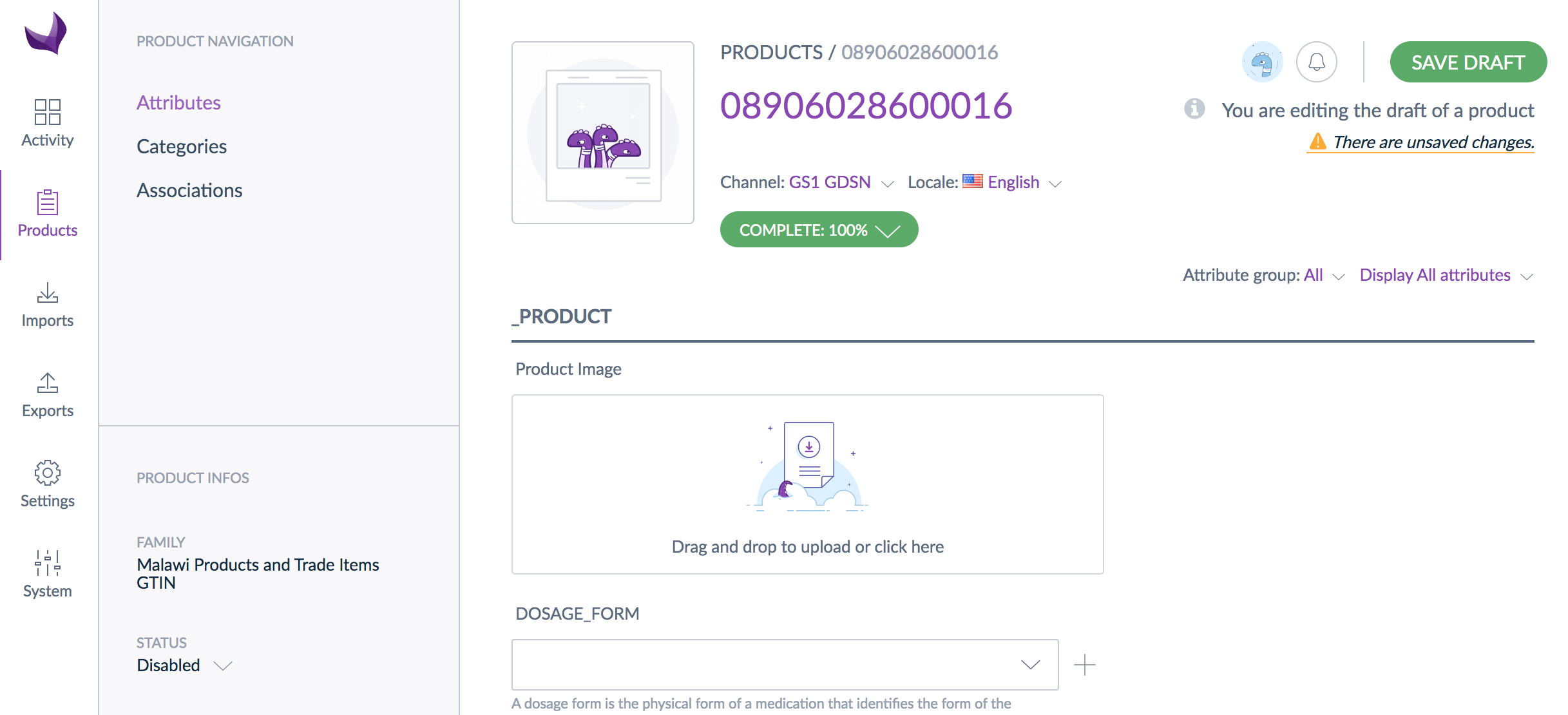 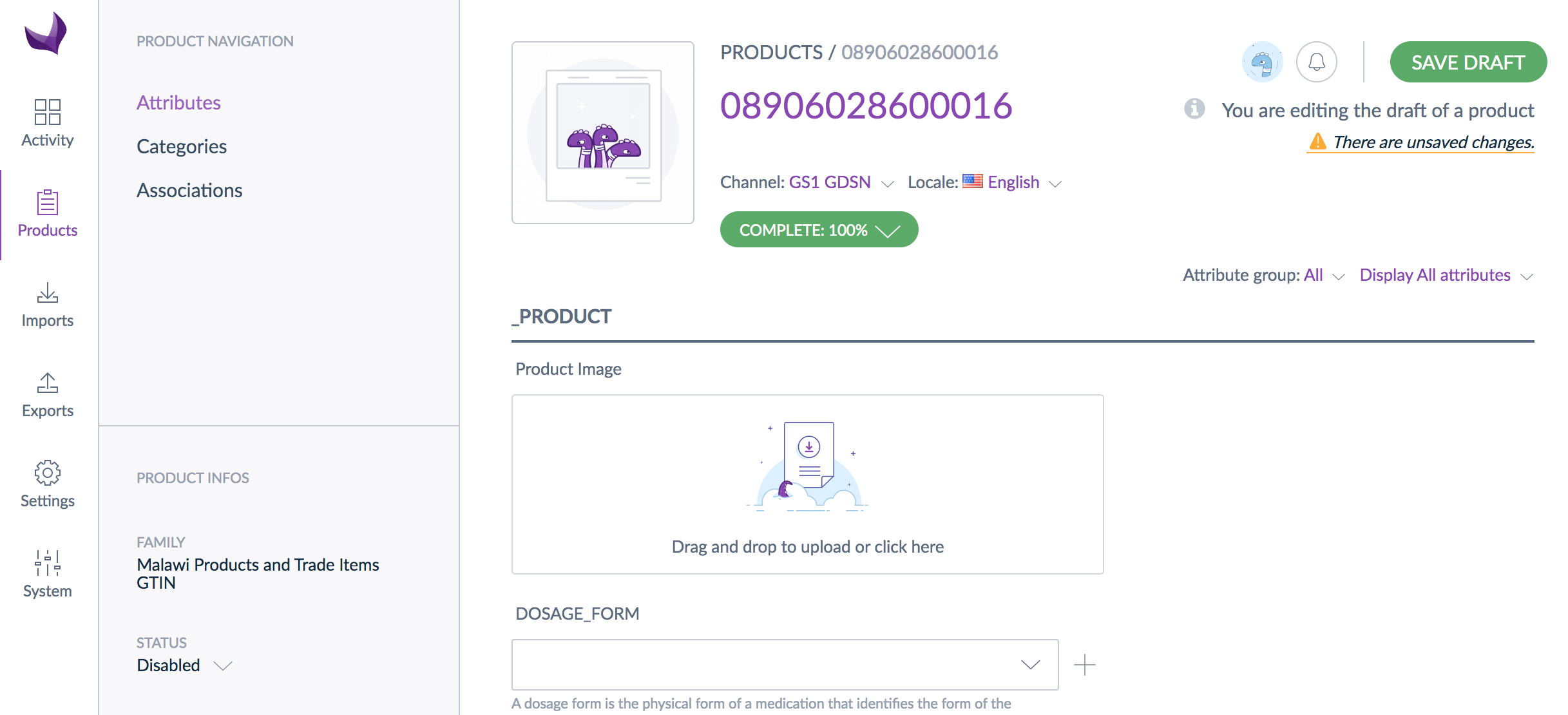 Both deletions and deactivations are saved as drafts until approved. The approval process is the same for deletion/deactivation as other edits (see section 3.7.2).Data Import & ExportImports and exports can be used to import (upload) or export (download) configuration or product data from NPC. This section provides an overview of running imports and exports using existing profiles (see section 3.9.3 for a list of the key existing profiles). Section 4.5 provides details on creating and managing import/export profiles.Import DataFollow the steps in this section to import product or configuration data. Figure : Import Profiles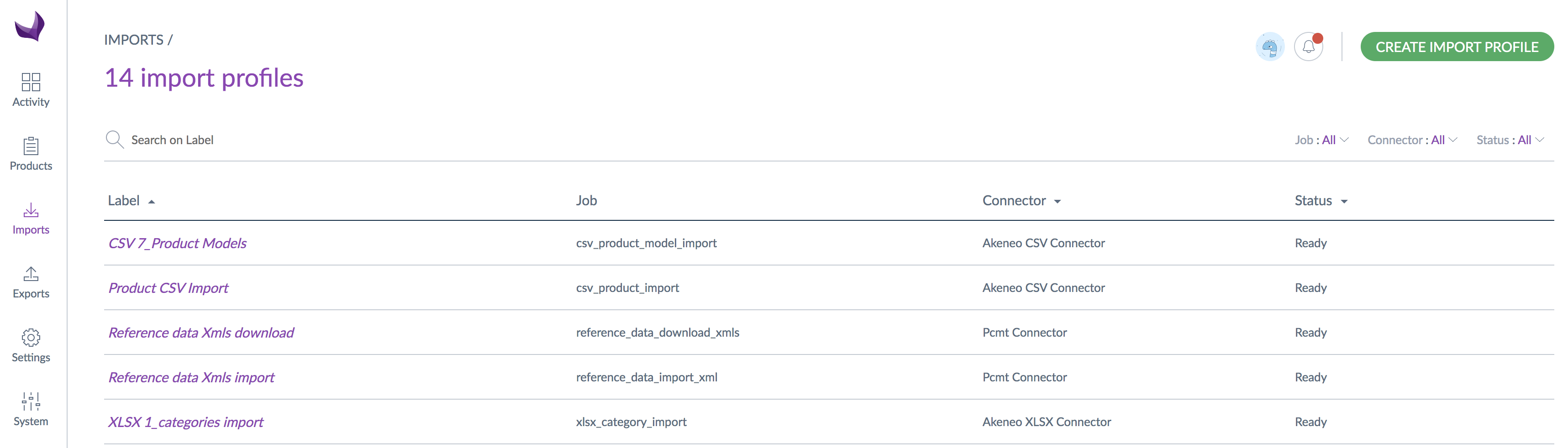 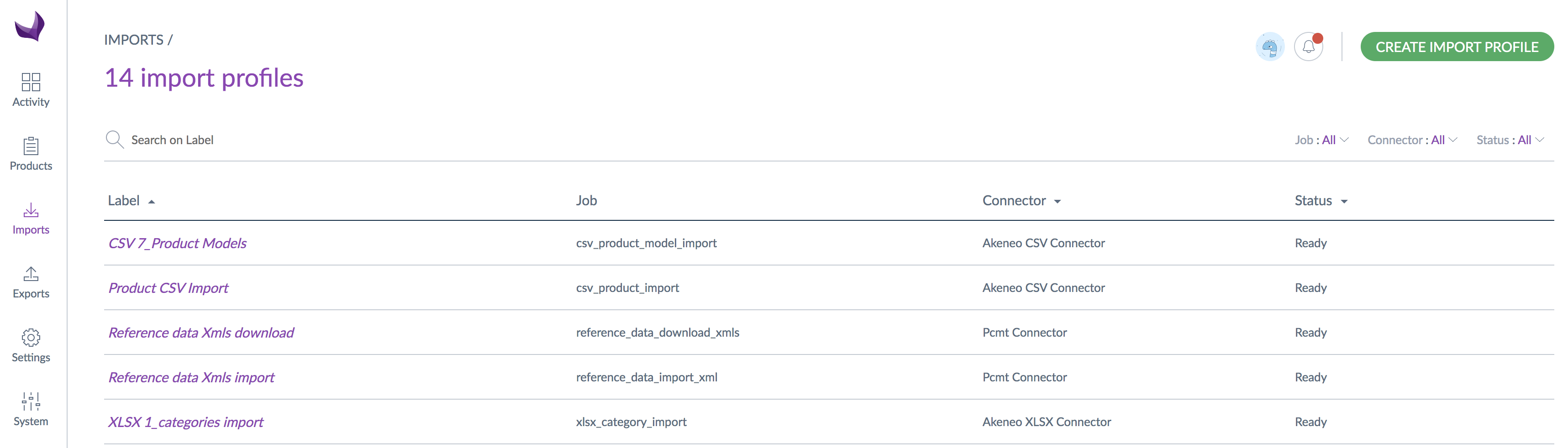 Click IMPORTSClick on the appropriate IMPORT PROFILE for the data you want to importNOTE: Import profiles are either Excel (XLSX) format or CSV format. Data from XLSX files will be imported as draft data which will need to go through the approval process. CVS files bypass the draft stage.Figure : Upload & Import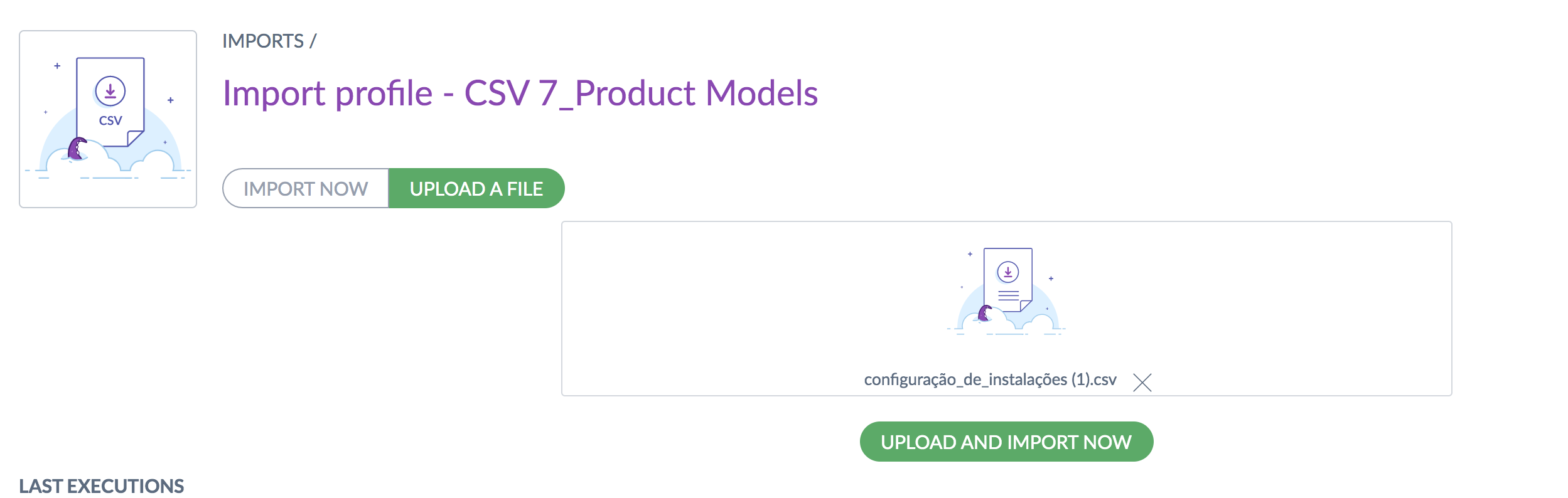 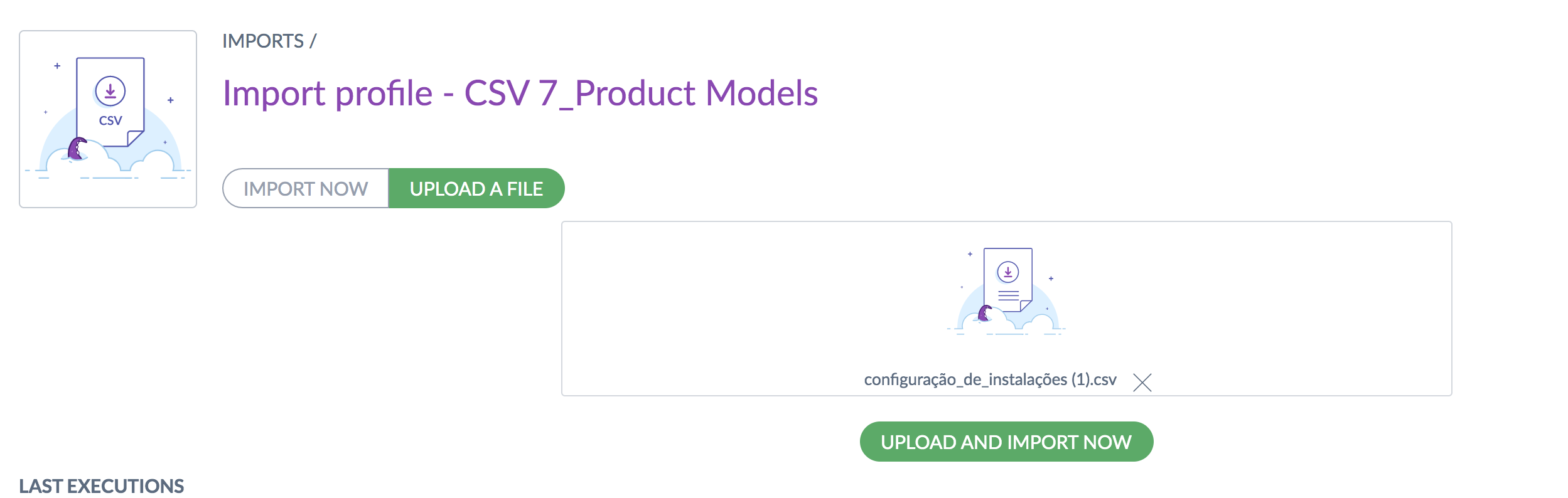 Click on UPLOAD A FILE*Select the file to uploadClick UPLOAD AND IMPORT NOW*If you do not know the required format for a data file you want to import, create an export of the relevant data using an existing XLSX or CSV export profile (or create a new one) and use the exported file as a template.Import status can be viewed in the process tracker (section 3.2.3).Export DataFollow the steps in this section to export product or configuration data.Figure : Export Profiles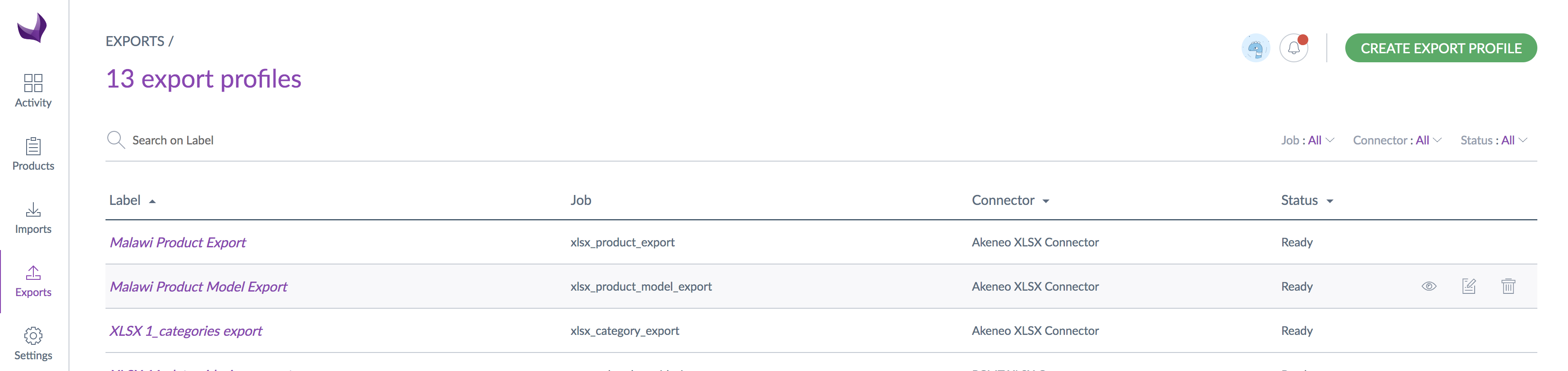 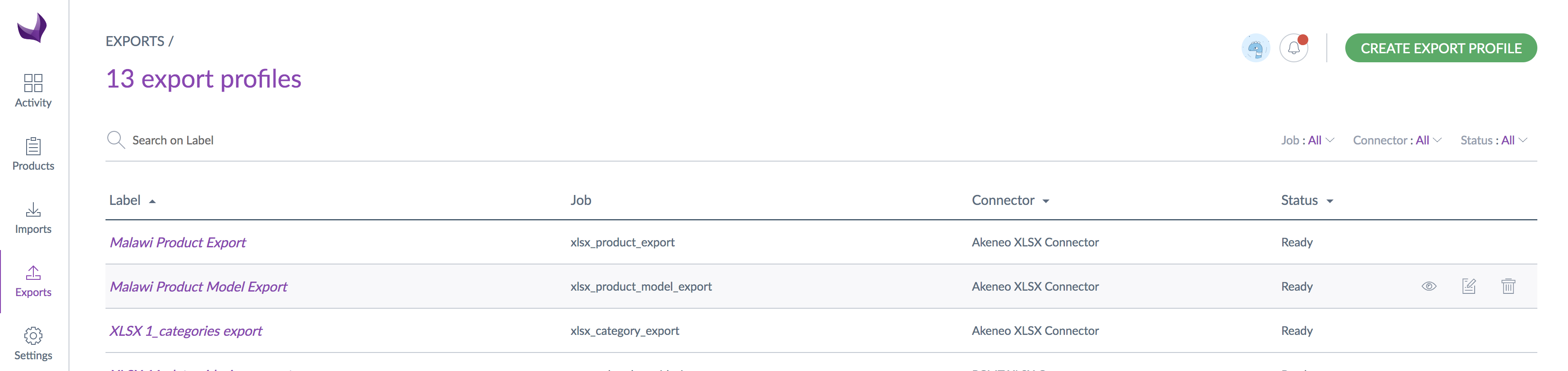 Click EXPORTSClick on the appropriate EXPORT PROFILE for the data you want to exportFigure : Export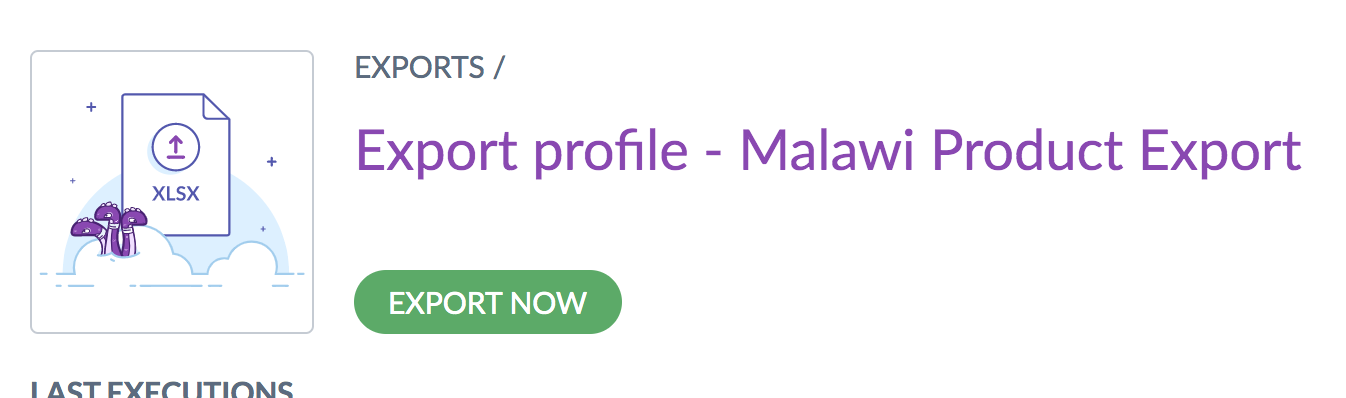 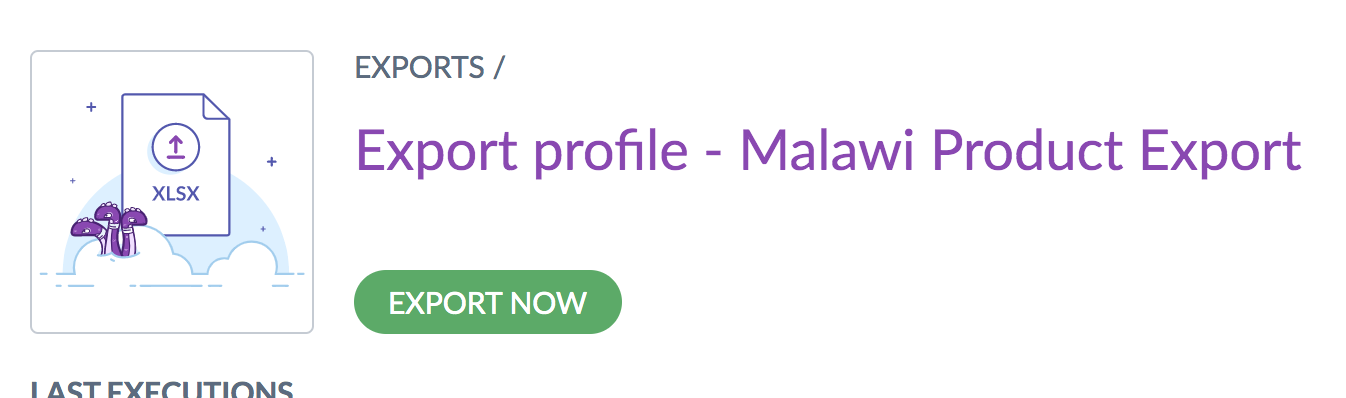 Click EXPORT NOWFigure : Download Export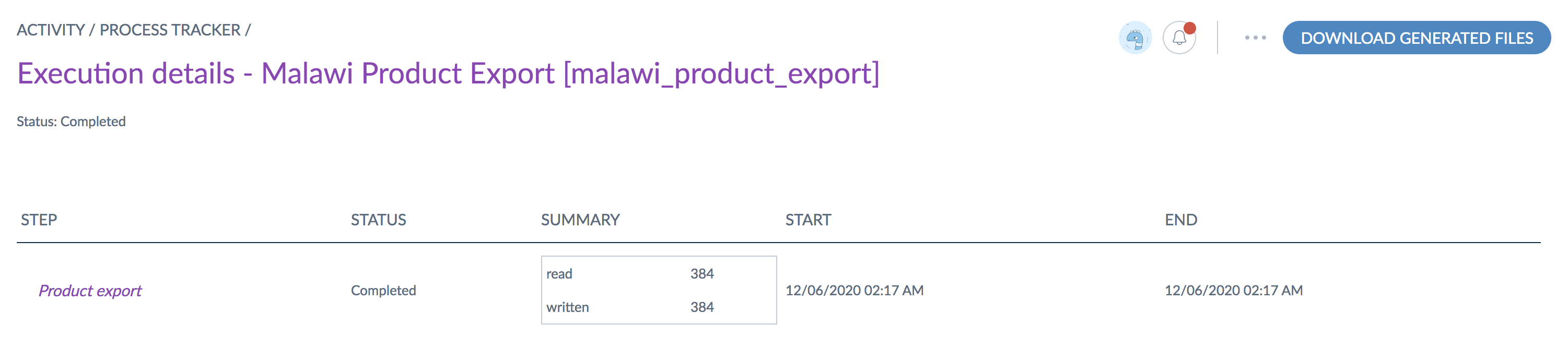 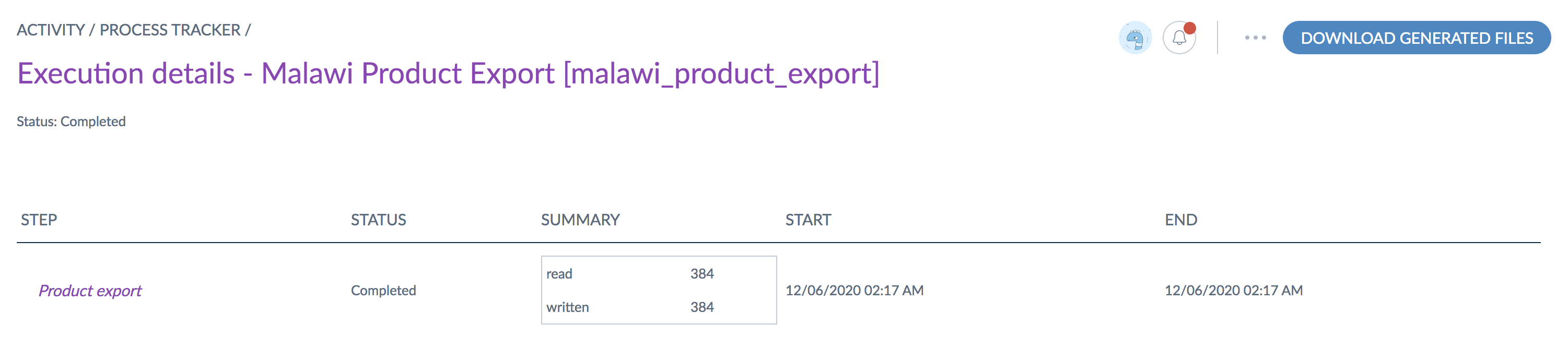 Click DOWNLOAD GENERATED FILES to download and save the export filesKey Import/Export ProfilesThe table provides an overview of key import/export profiles for the <Country>  NPC.Table : Key Import & Export ProfilesSystem Administration & ConfigurationCreating and maintaining the NPC is not a one-off task, but an ongoing initiative that will require continuous maintenance, monitoring, updating, and review to ensure the catalogue is kept complete and up-to-date. This section provides information related to key configuration and administration tasks for ongoing NPC maintenance such as user management and creating or modifying product configuration elements (attributes, categories etc.).Roles and Responsibilities Ongoing maintenance and management of the NPC requires the Ministry of Health through the Directorate of Pharmaceuticals to lead the process in collaboration of Directorate of Quality Assurance and Digital Health and Central Medical Stores. The management of the PCMT requires the establishment of the position of the Catalogue Manager. A Systems Administrator will also be required. However, this role can be handled by one of MoH technical department such as ICT department or Digital health department. Key NPC processes include data collection, cleaning, uploading/creation, review and approval, updates (modification and deletion/deactivation) and mapping product identifiers across systems at country level. These roles are assigned to two key personnel; the catalogue manager and systems administrator in the government institution responsible for the NPC management. Table : Roles & ResponsibilitiesNational Product Catalogue ManagerThis role is responsible for managing product/item master data and support the strategic development of the National Product Catalog (NPC). The National Product Catalogue Manager or Catalogue Manager will be based in the department of pharmaceuticals working closely with the Directorate of Quality Assurance and Digital Health. The key roles include the following: Establish product master data governance (SOPs) for all health commoditiesPopulate and maintain product/item master data in NPC for all assigned health commoditiesFacilitate on-going management of product/item master data in NPCSupport data exchange across all applicable supply chain levels in the countryDevelop and implement GDSN synchronization strategyConduct data quality assessments and adjustmentsAdding & updating product dataReviewing & approving product changesSystem AdministratorThe System administrator is responsible for overall technical management of systems support. This includes (but is not limited to):User account creation, management, and supportData imports/exports, linkage with other systems supportRoutine system monitoring and maintenanceSystem updatesHosting & other system supportAdditionally, the Directorate of Quality Assurance and Digital Health in collaboration with the Department of e-government and MoH ICT department will provide system oversight and governance. This oversight is important to ensure that the technology is well managed, sustainable, and aligned with the e-health strategy agenda.User ManagementTo access the NPC, one must have a user account. The NPC has role-based access controls, which allows administrators to create roles – a set of parameters and permissions – that can be assigned to user accounts to determine what functions a given user can perform. Roles can be set up based on specific functional permissions (i.e., a data entry role that includes only permissions for data entry with separate roles for data export or configuration). Users can also be put into groups for more efficient user management.User accounts, roles, and groups are related and can be used in various configurations and combinations to control user access to the system, as illustrated in Figure 49. Figure : User Accounts, Roles, & Groups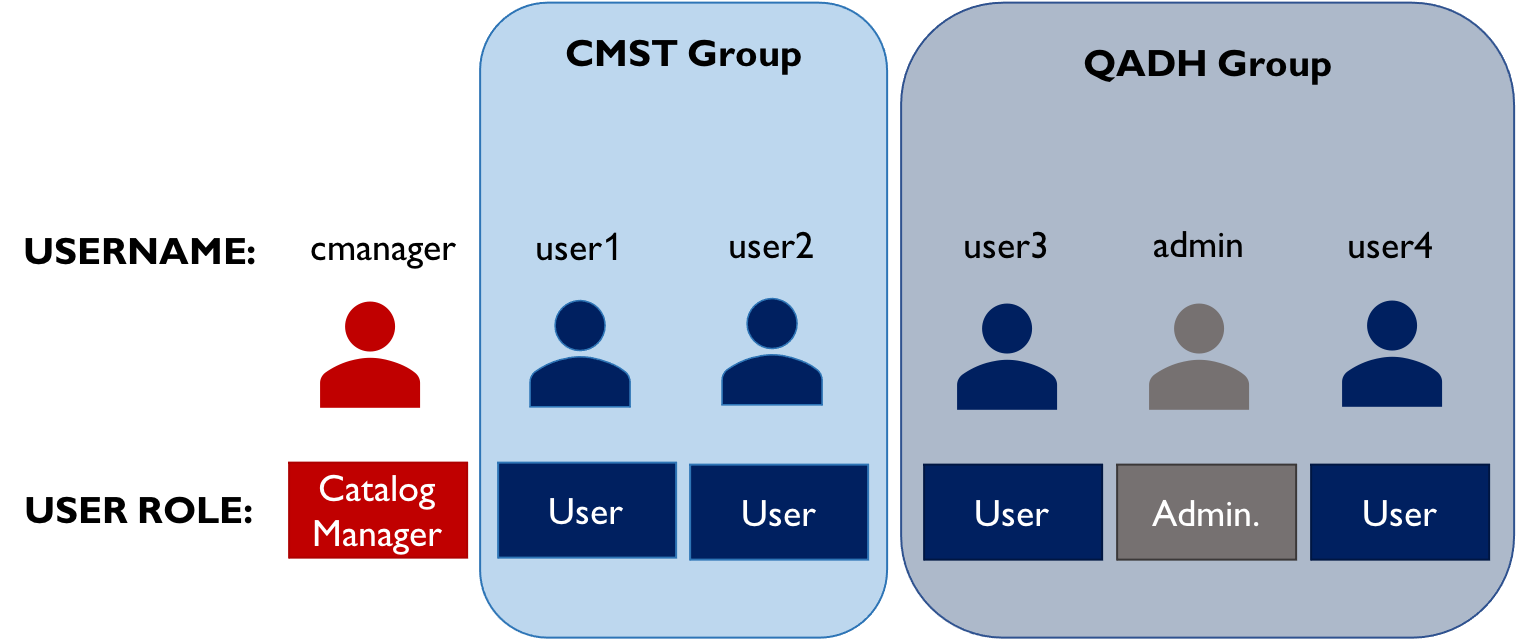 In order to log in to the NPC system, a user must have a user account (username). A user account must be assigned at least one user role to grant them permissions to view data and/or perform any functions in the system. Users can be assigned more than one role if needed (depending on how roles are configured). Users can also be assigned to groups (for example, based on their organization or department) to allow for easier user management. Users in a group do not have to have the same roles. Users can be assigned to multiple groups, but they do not have to be in any groups.Table 4 lists the user roles that are currently set up in the <Country>  NPC.Table : User RolesThis section provides information for key user management functions. More information on user management is available on the Help Site.Creating User RolesThe roles assigned to users to control access and functions in the system can be created and updated if new or different roles are required to assign different sets of permissions. If, for example, there was a need to provide user accounts to individuals who needed to see the data in the NPC, but could not make any changes or additions, a new role would be needed with more restrictive permissions. Follow the steps in this section to create a new role (note that a user must have role management permissions to complete these actions).Figure : User Role Management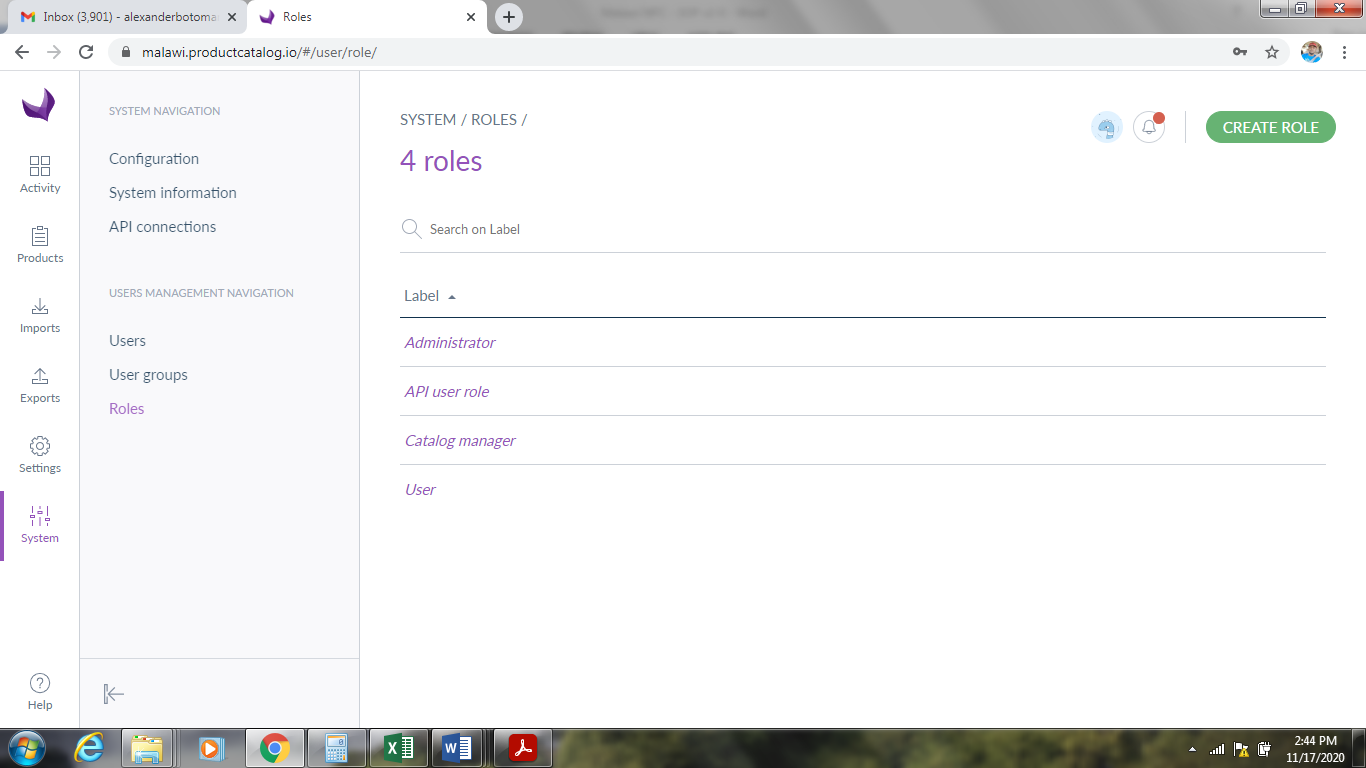 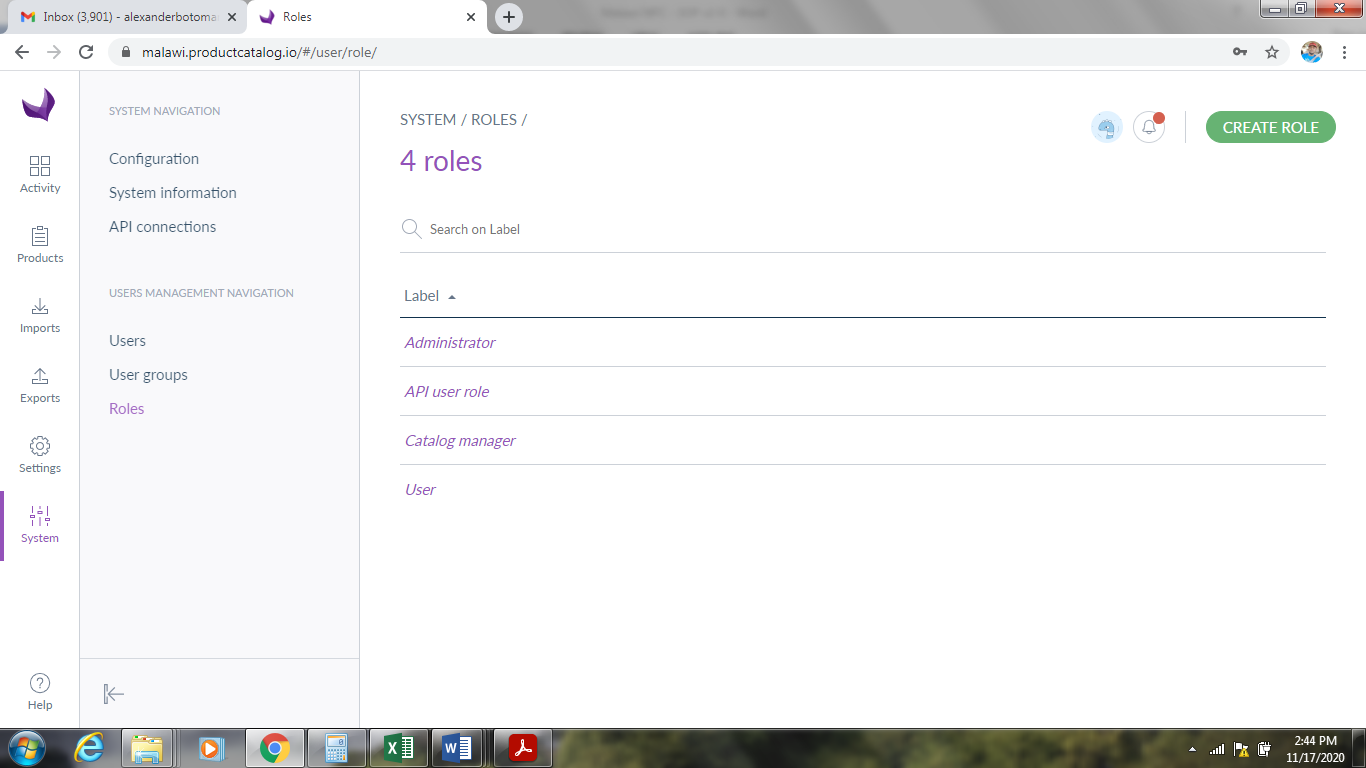 Go to SystemClick on the Roles menu entryClick on the Create Role buttonFigure : Create Roles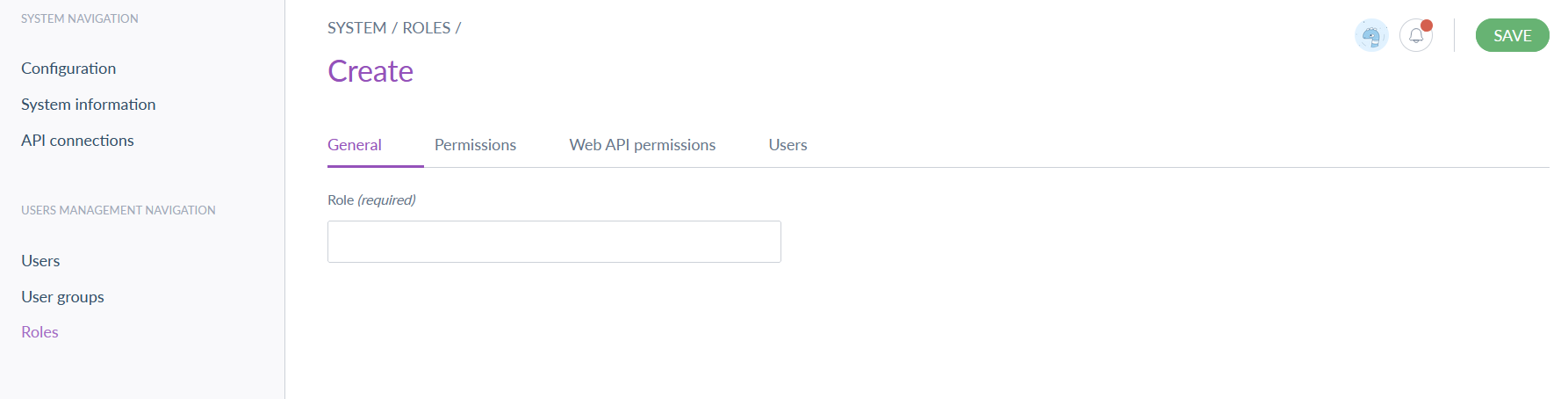 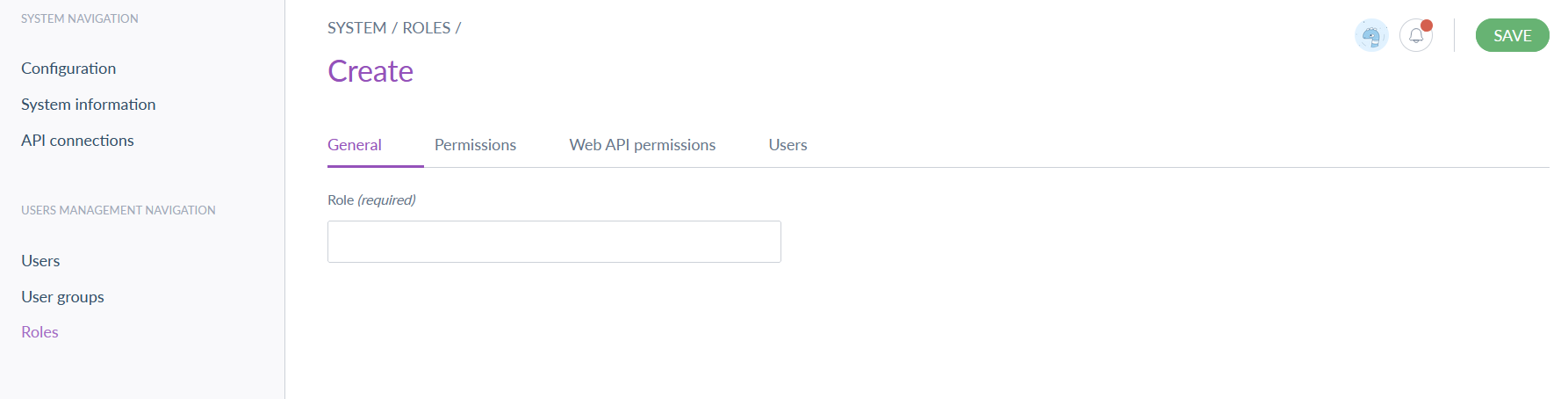 On the General tab, enter a ROLE NAME Click SaveAssigning Permissions to User Roles Once a role is created (or during its creation), it must be assigned permissions to determine what users with that particular role have access to in the NPC. Follow the steps in this section to assign permissions to roles either when creating a new role (from step 4 in section 4.2.1) or after the new role has been created by clicking on the role from the Role Management screen (under Label in Figure 55).Figure : Assign Role Permissions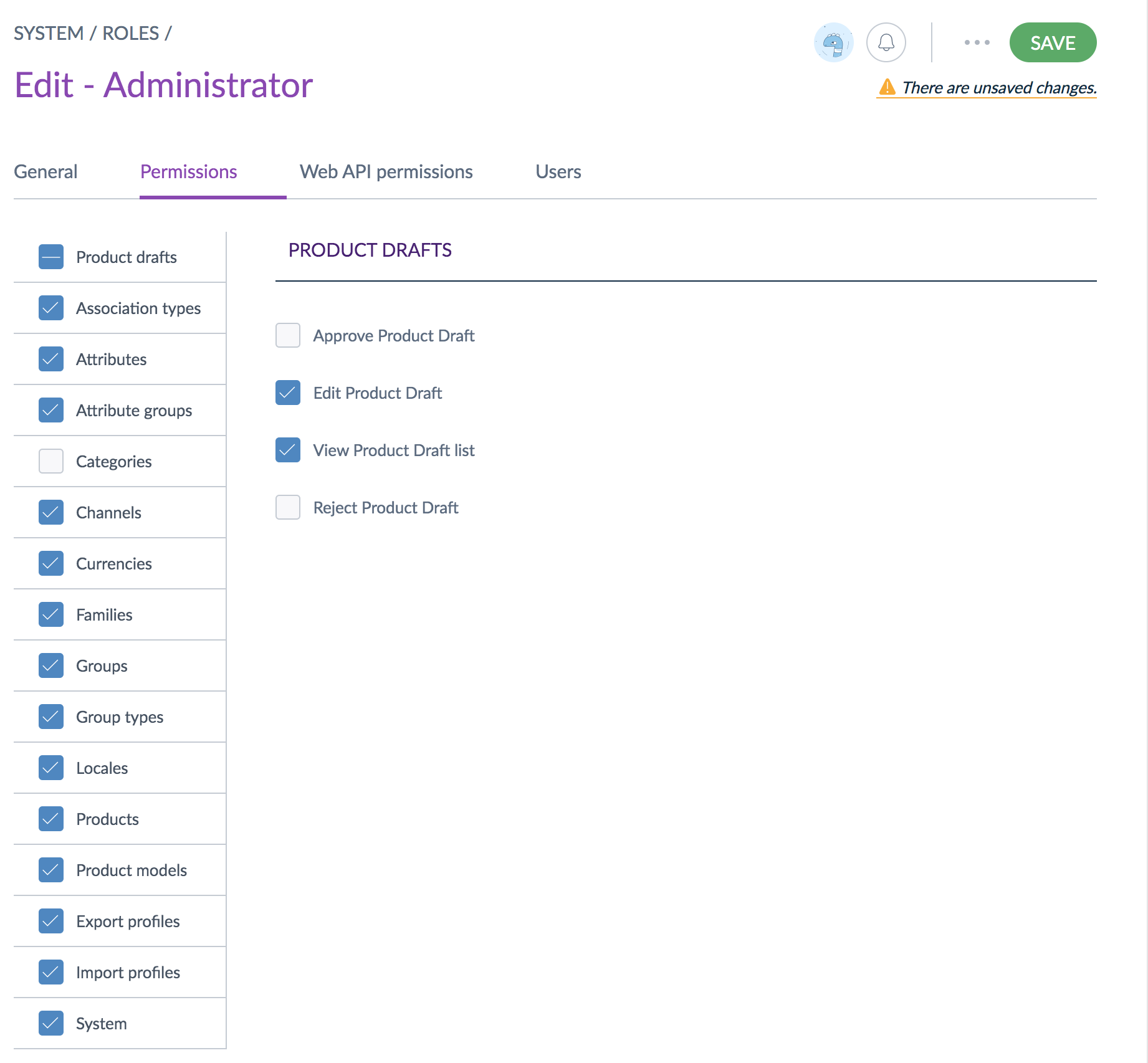 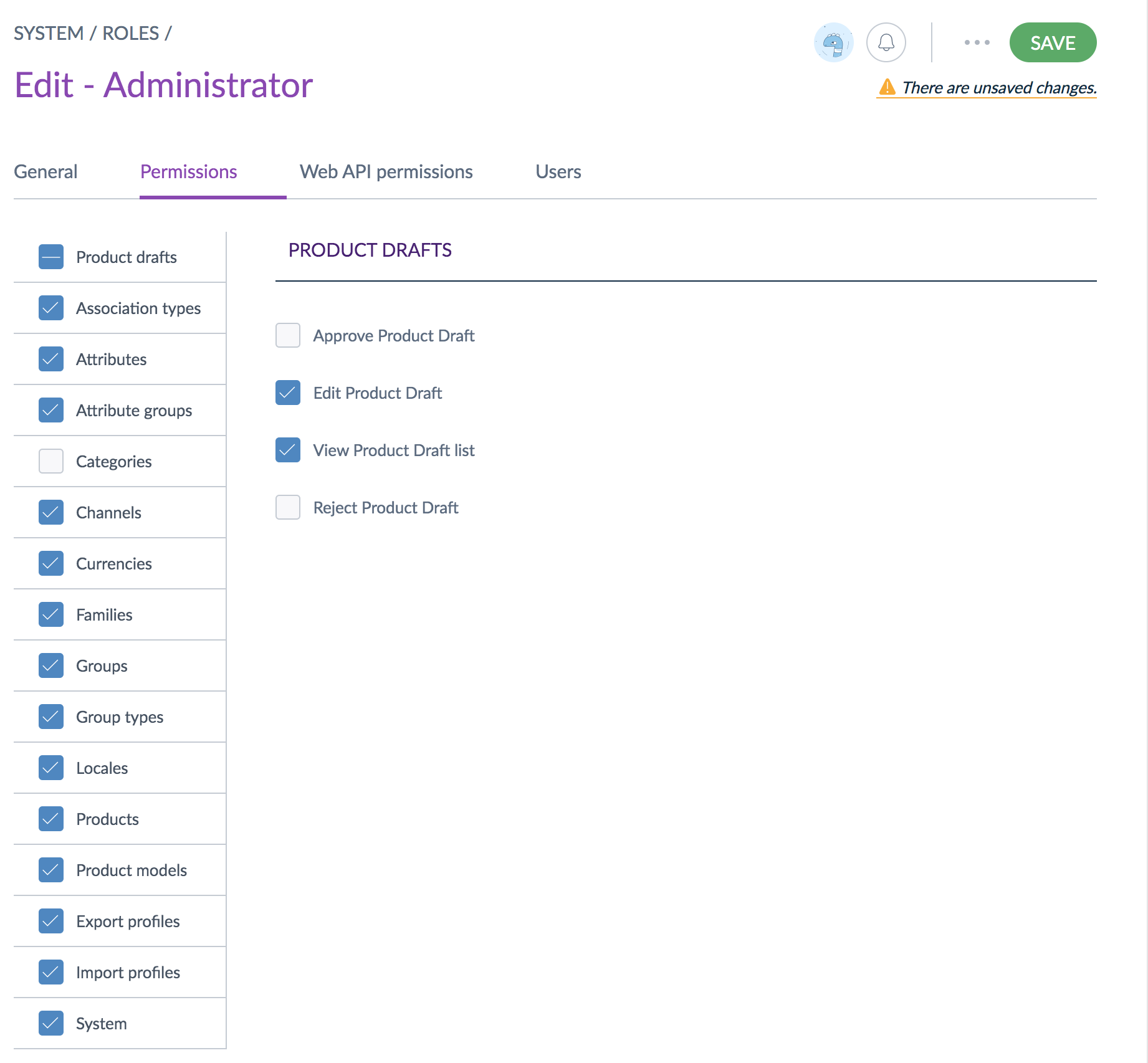 Click on PERMISSIONSA list of permission categories with checkboxes appear on the left, with specific rights in that category on the rightClick on a Permission Name to see the rights under that categoryClick on the CHECKBOXES to select or deselect permissionsBlue boxes with a checkmark indicate that this permission is assigned to the roleWhite, empty checkboxes indicate that the permission is not assigned to the roleBlue boxes with a dash on the permission category indicate that some of the rights, but not all, in that category are assigned to the role.Selecting or deselecting the permission category will select/deselect all the rights that fall under that categoryWhen all permissions are assigned, click SAVEThe different permissions assigned to the role will be applied to the user when a user is assigned the role. Table 5 provides a list of key permissions and description of each.Table : User PermissionsEditing User RolesFollow the steps in this section to edit a role.Figure : Role Management - EditClick on SYSTEMClick on ROLESClick on the ROLE you want to modifyFigure : Edit Roles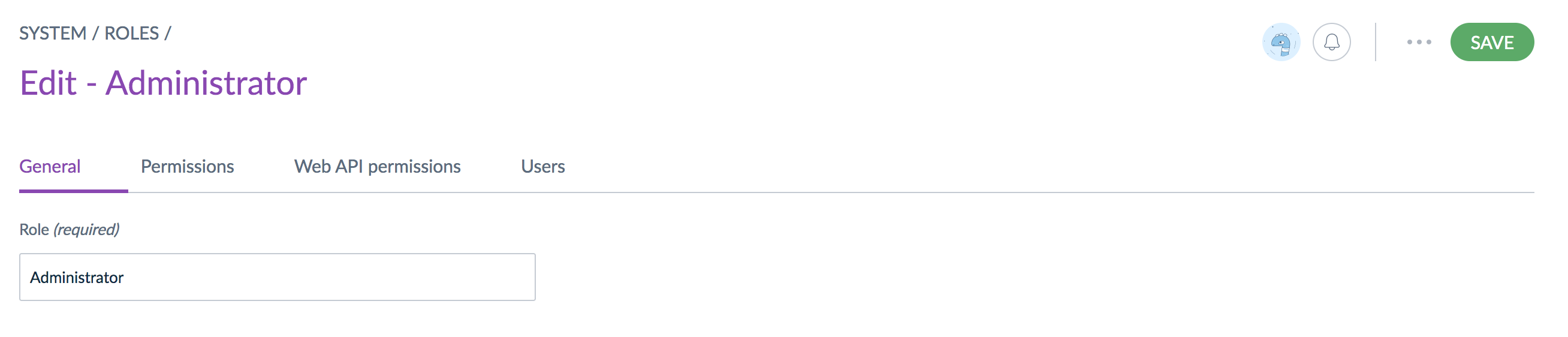 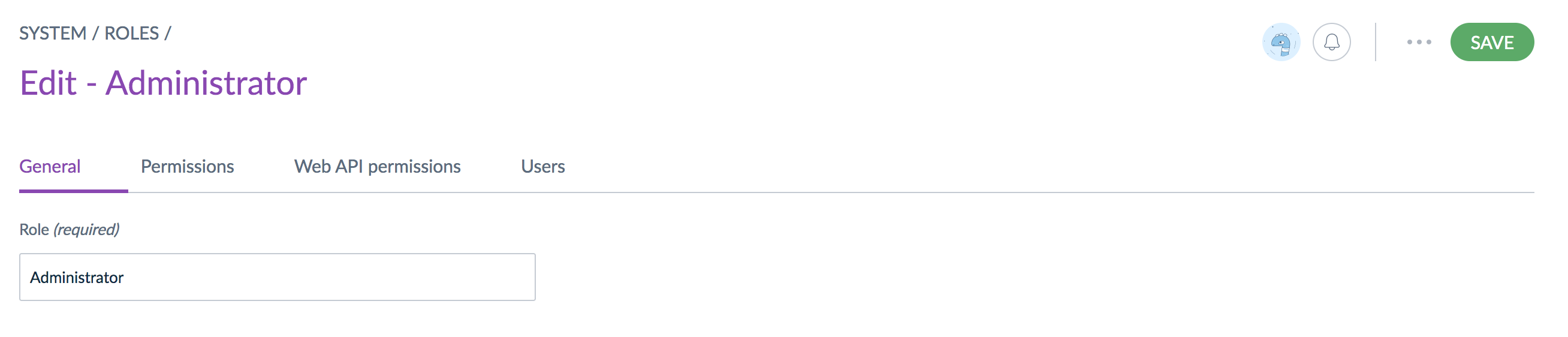 Update the role name and/or permissions as requiredClick on SAVEDelete a roleRoles can be deleted if they are not needed. Before deleting a role, however, you should check if the role is currently assigned to any users. If so, delete the role will remove the permissions from those users, so they should be assigned other role(s) to ensure they maintain proper access. Follow the steps in this section to delete a role.Figure : Edit User Role - Delete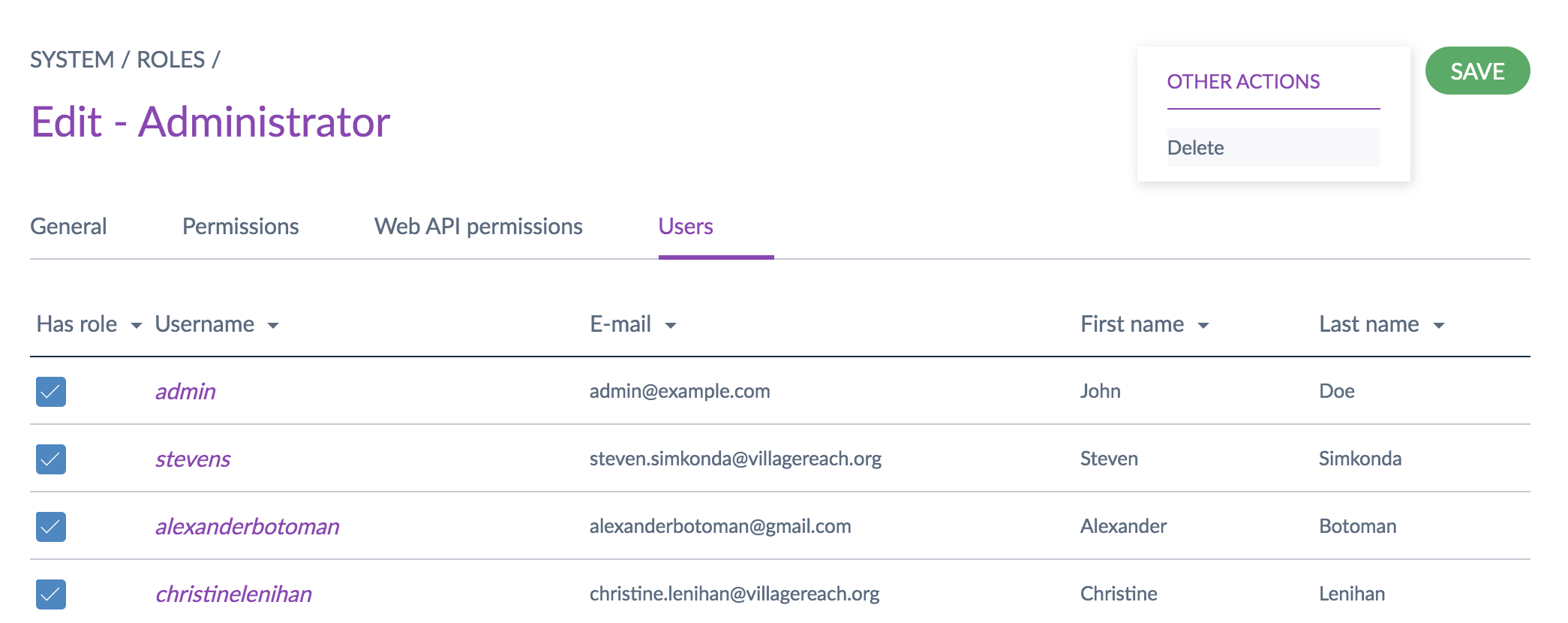 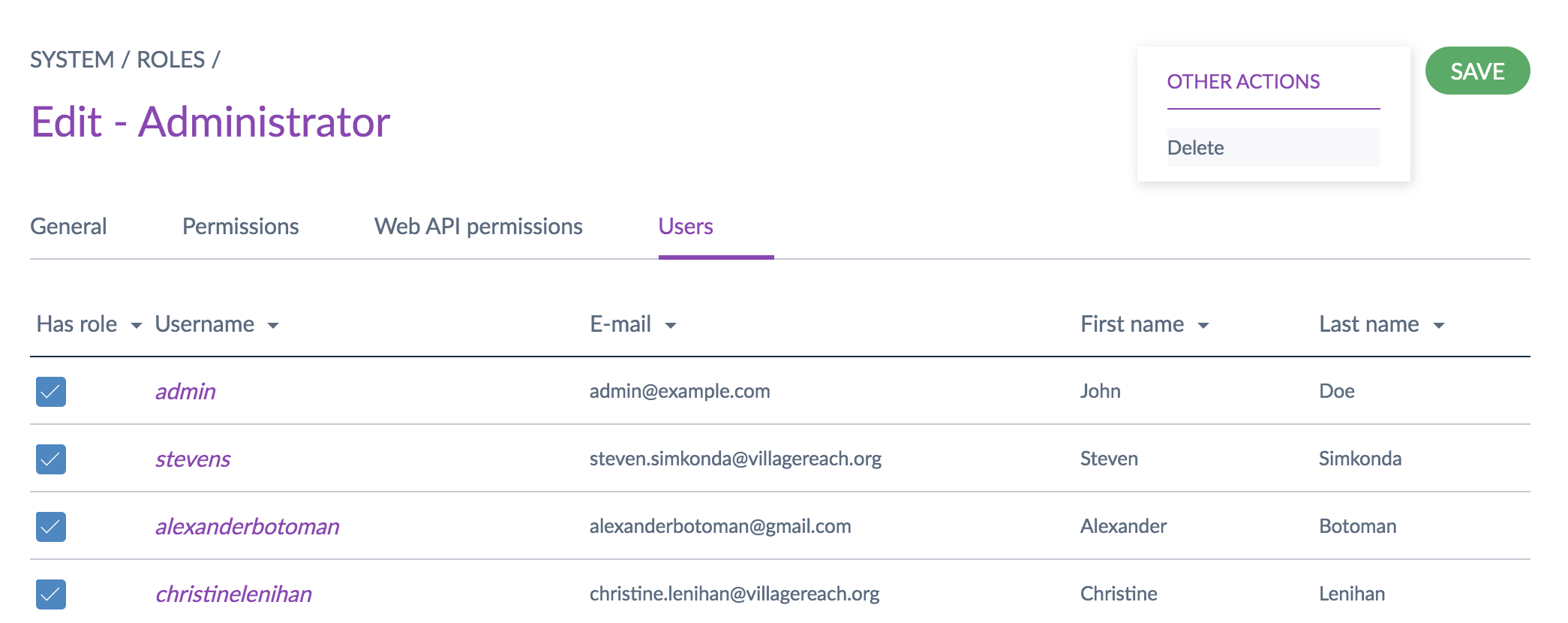 From the edit role page (follow steps 1-3 of section 4.2.1.2) click USERS to see if any users are assigned the role (if so, ensure they are assigned other roles to provide the required access).Click on the 3-DOT MENU (…) to the left of the save buttonClick DELETEFigure : Confirm Deletion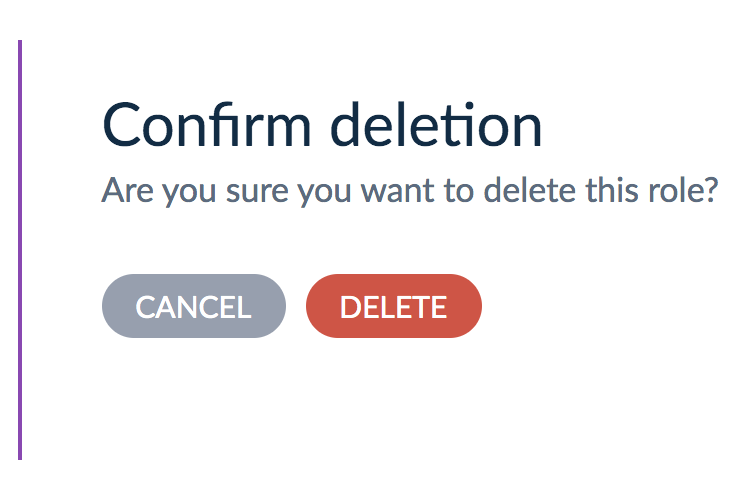 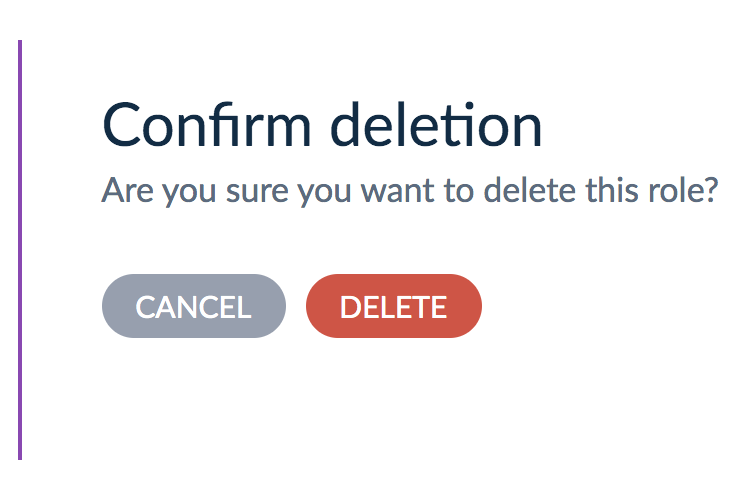 Click CONFIRM to confirm the deletion of the roleCreating User AccountsA user is simply an account that provides access and credentials to the NPC. Unique users can be created for individual people (recommended for better security and if individual-level audit tracking for changes/approvals is desired) or more generic departmental/organizational accounts can be created and used by several people. Creating a user account requires a few basic elements:* A standard username convention is recommended (i.e., first initial + last name; firstname.lastname etc.)Follow the steps in this section to create a new user account.Figure : User Management Page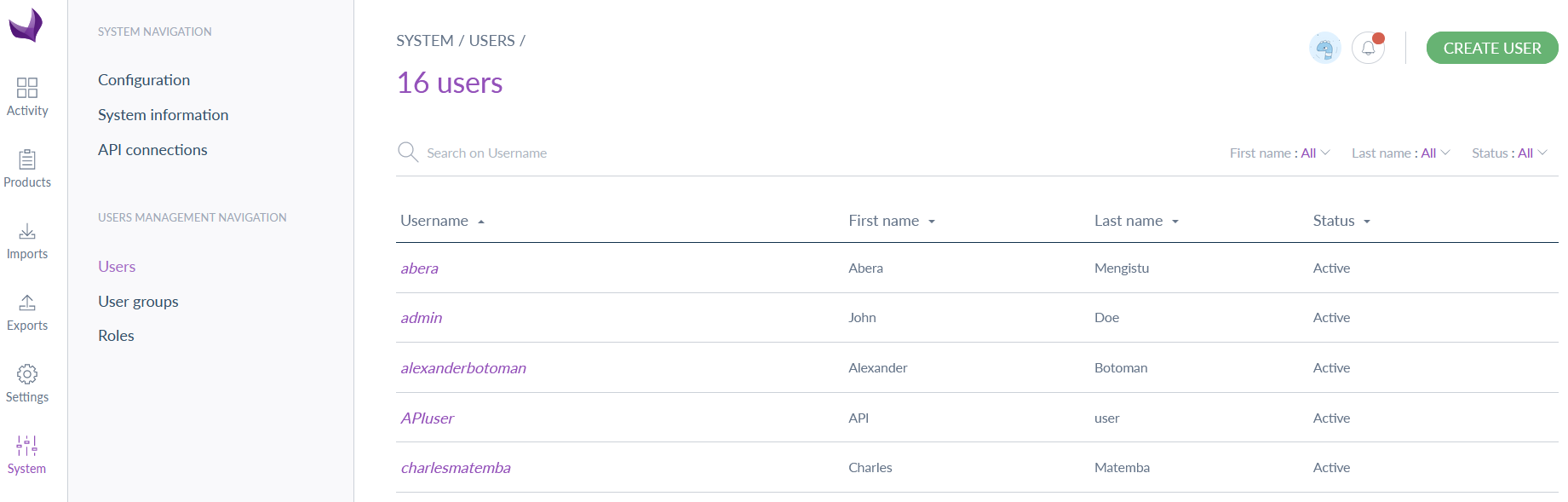 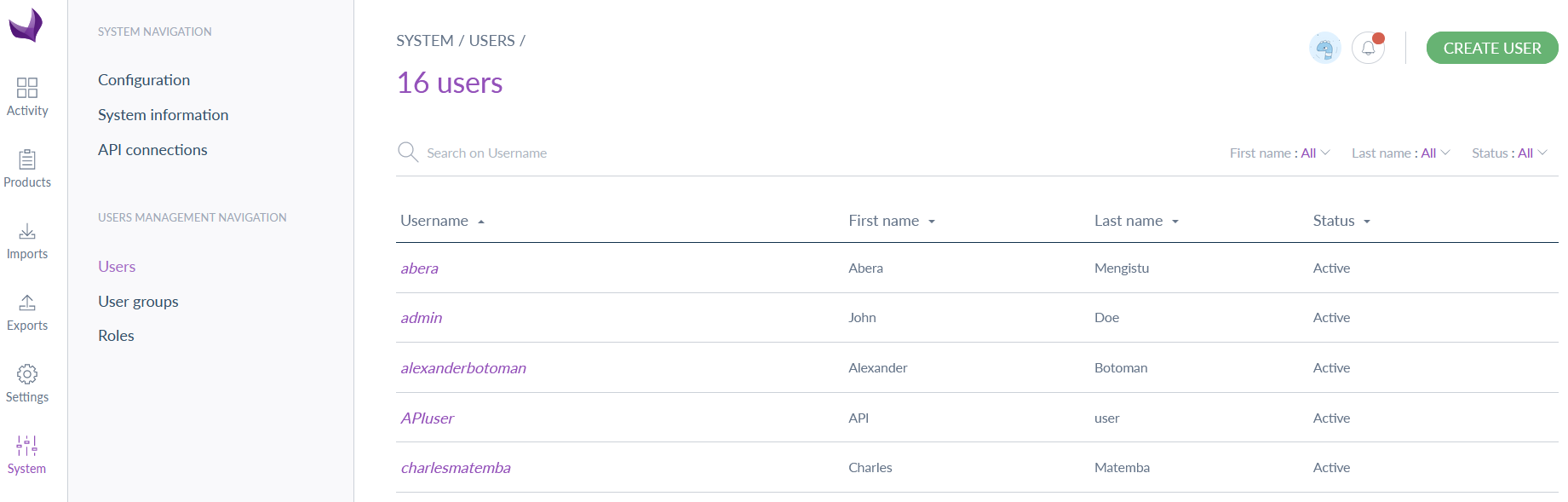 Click on systemsClick on UsersClick on Create UserFigure : Create User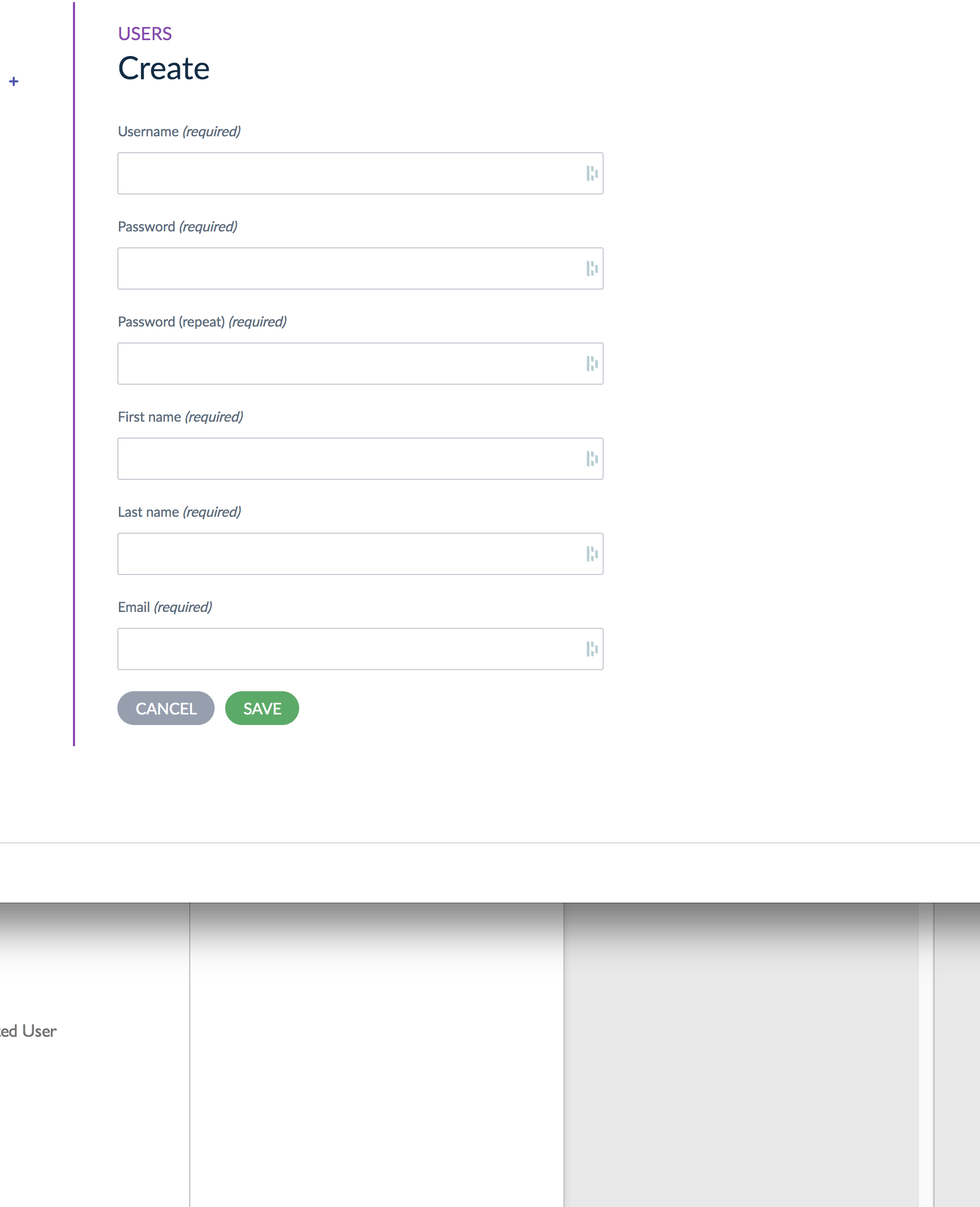 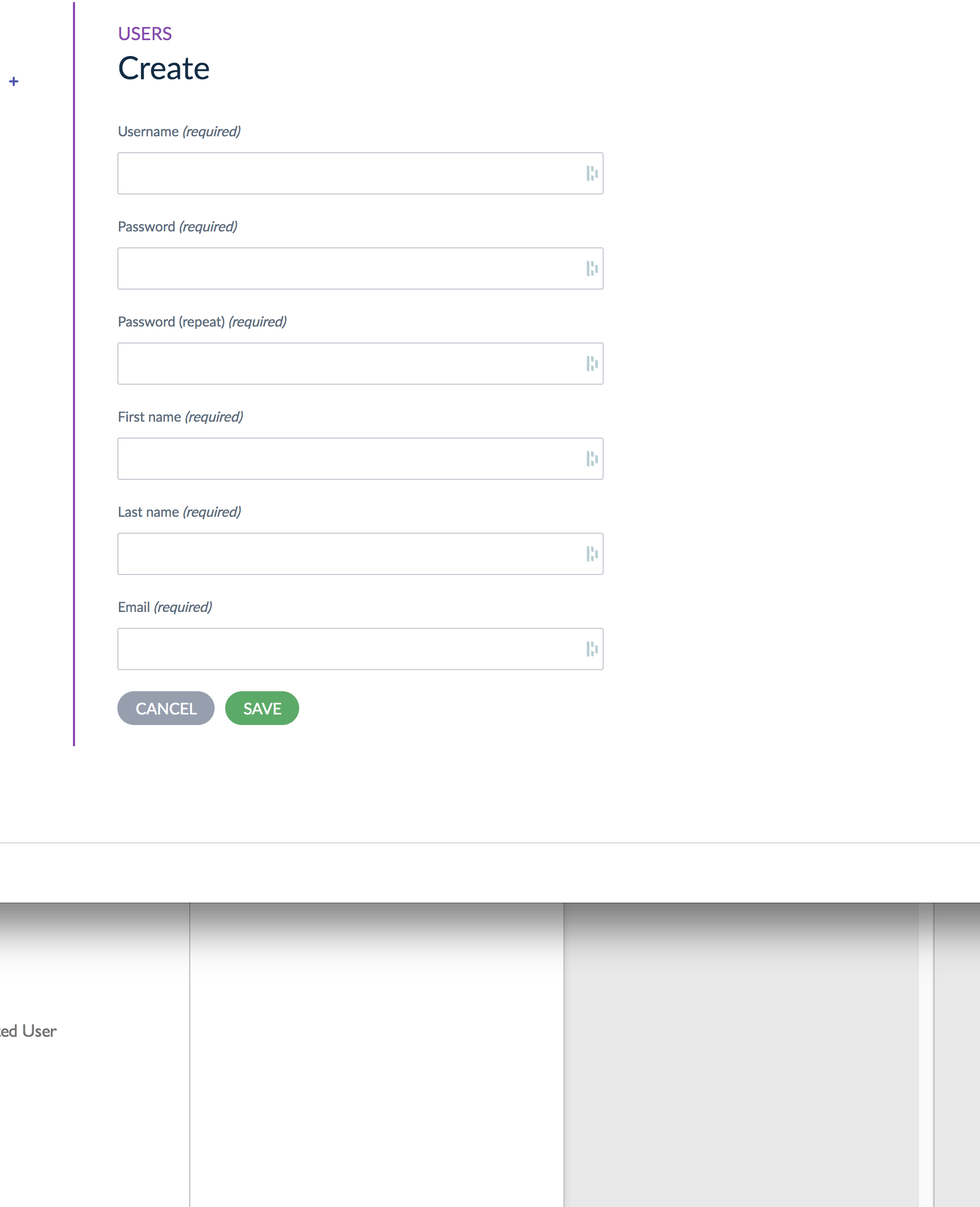 Add user’s account details including username, password, first and last name, and e-mail.Click SAVE   Assigning User Groups & RolesOnce their accounts are created, users must be assigned roles to determine what functions they can access and perform. Users can also be added to groups for easier user management. Users must be assigned roles, as their role(s) will determine the actions they can perform in the system. A user does not need to be added to any groups. After the user has been created, follow the steps in this section to assign groups and roles. More information about creating roles and groups is included in sections 4.2.1 and 4.2.3, respectively.
Figure : User Management Page (Assign Roles)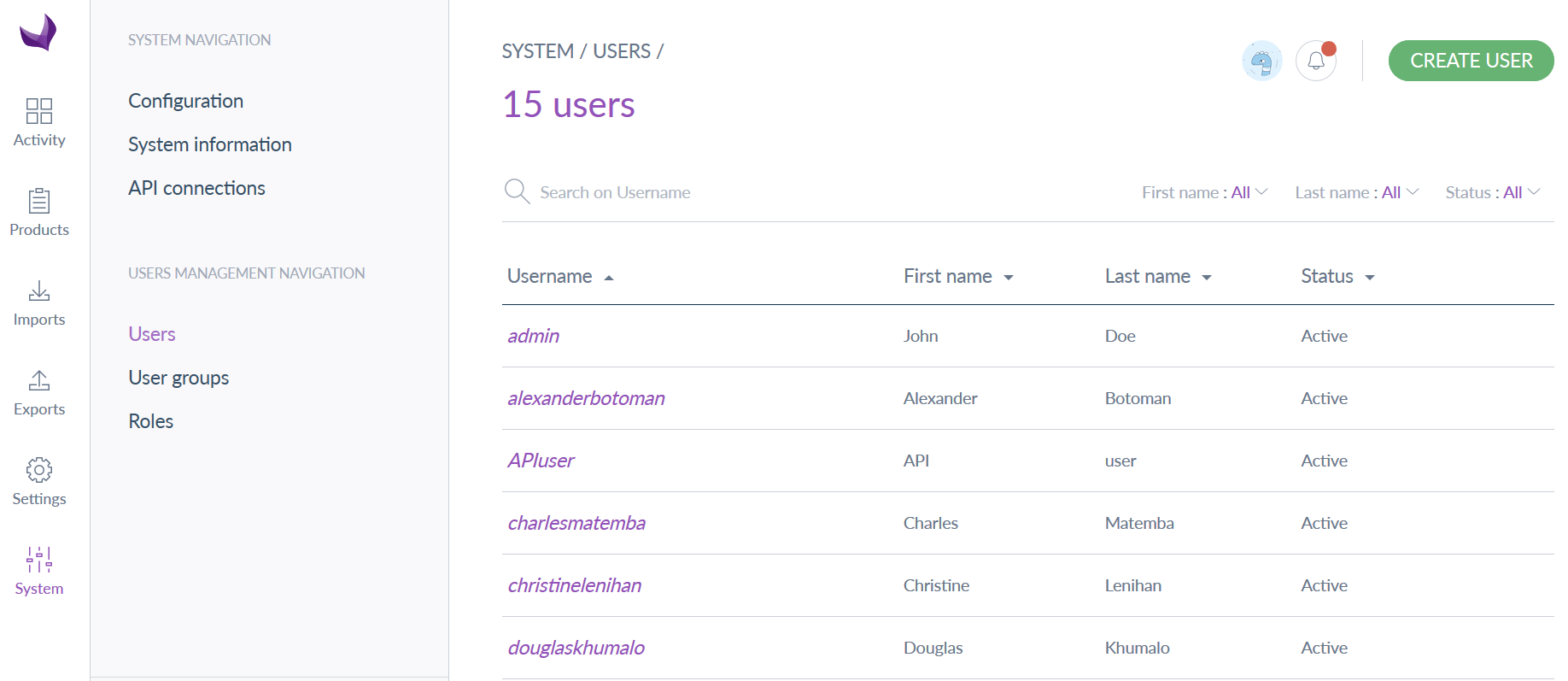 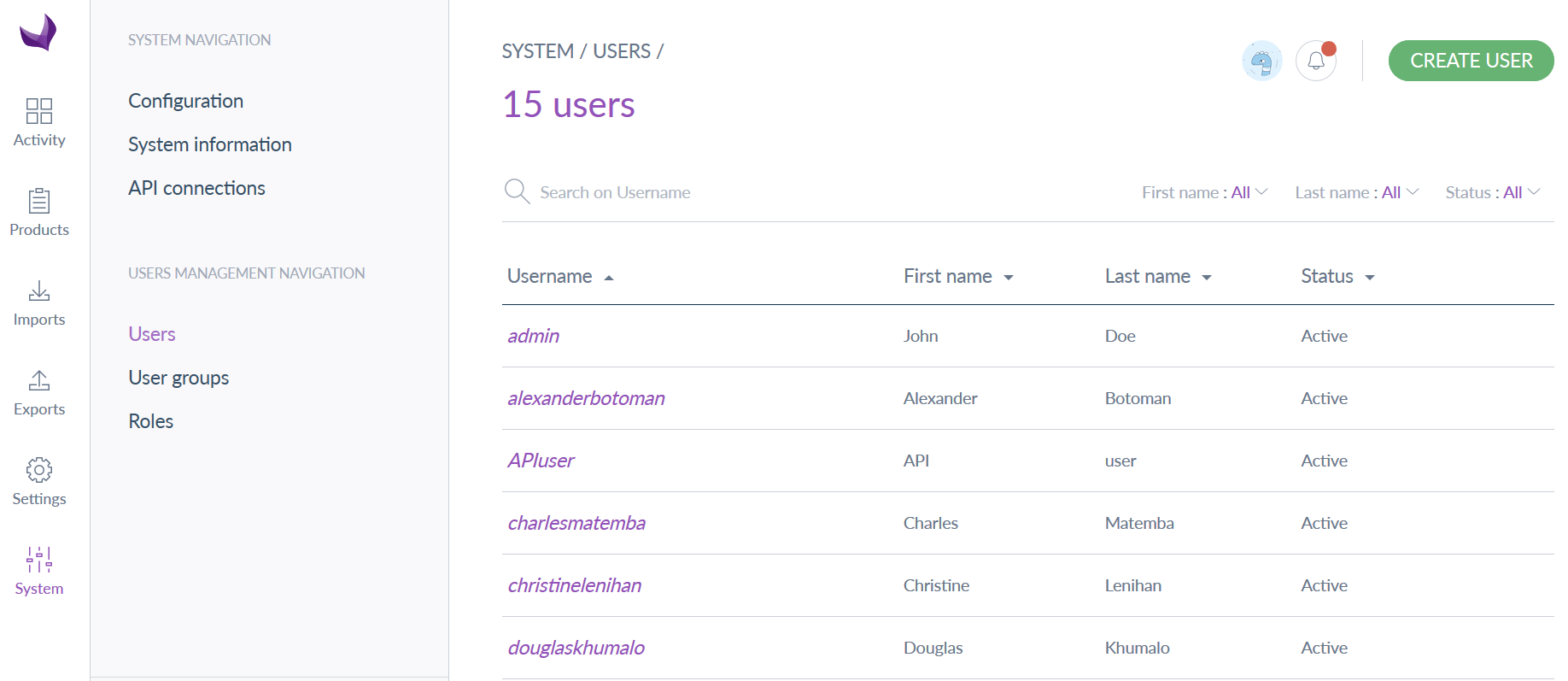 From the USERS pageClick on the USERNAME of the desired userFigure : Groups & Roles PageClick on GROUPS AND ROLES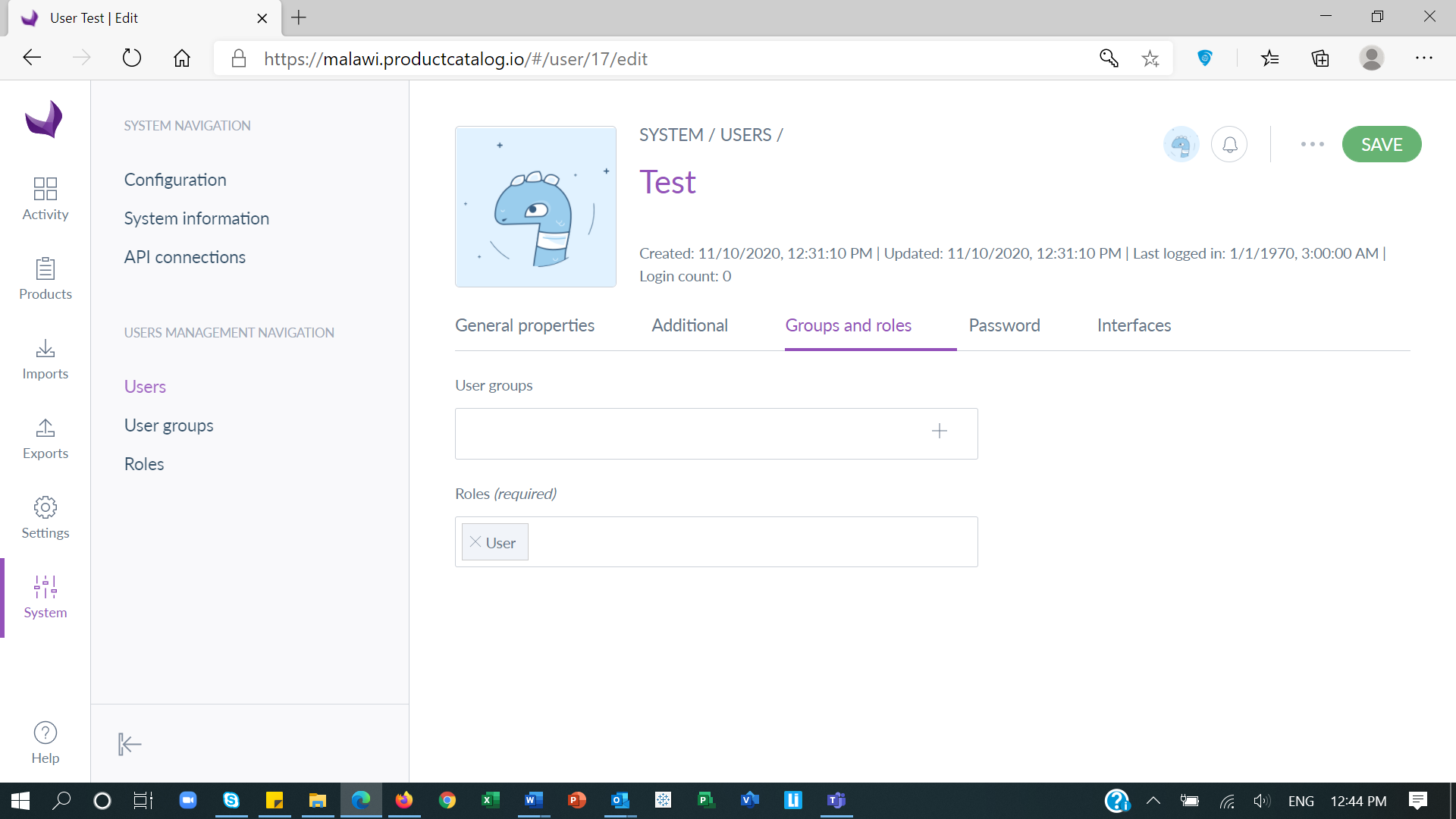 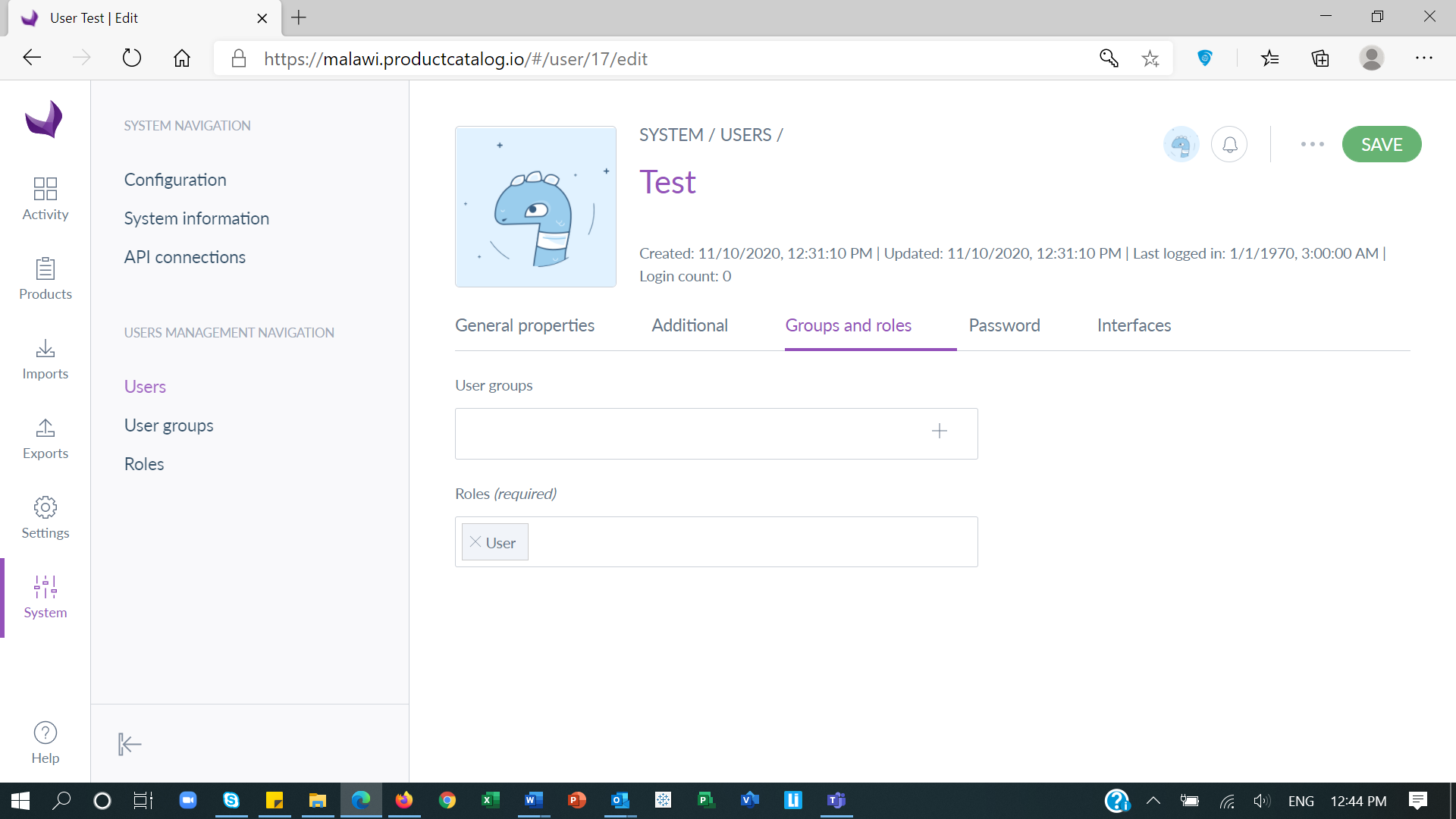 Click on the GROUPS field and select any groups the user should be added toClick on the ROLES field and select the role or roles to assign to the userClick on SAVECreating User groupsUsers can be put into groups for easy user management. A user can belong to one or several user groups, for example, users with the same roles or from the same department/organization. By default, when a user is created, they do not belong to any user group. Follow the steps in this section to create a user group.Figure : User Groups Screen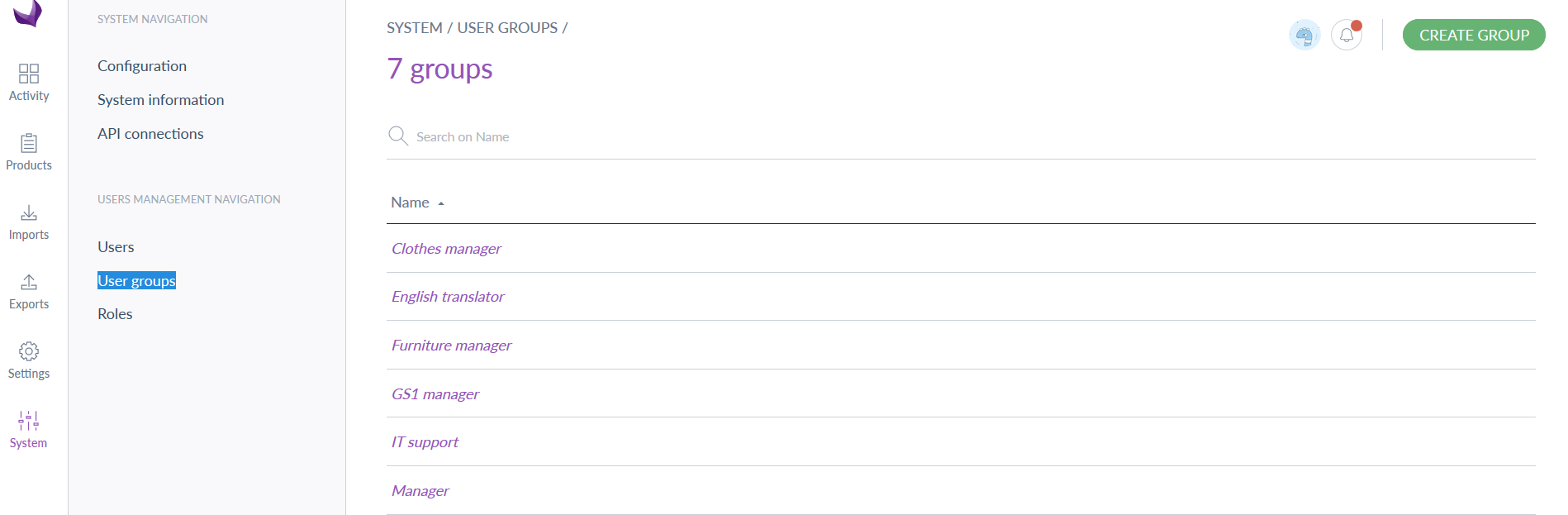 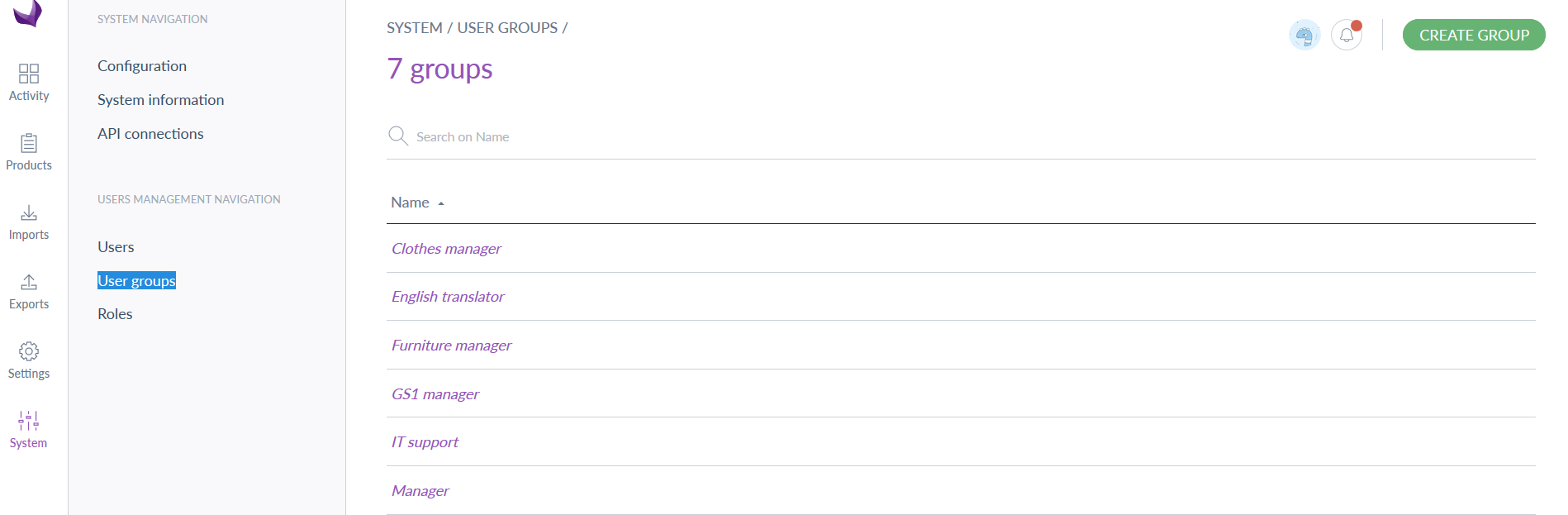 Click on SystemsClick on User groupsClick on CREATE GROUPFigure : Create Group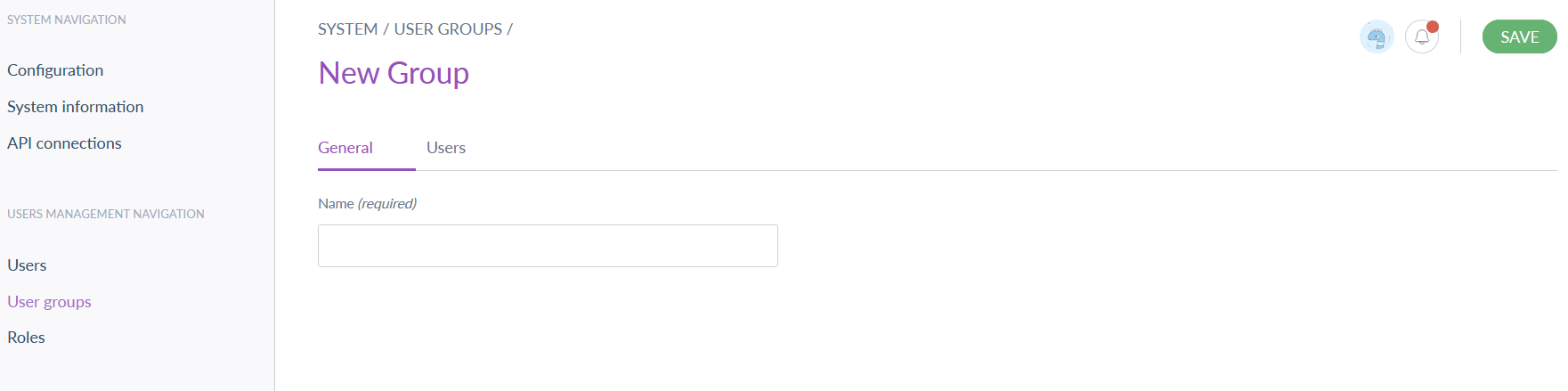 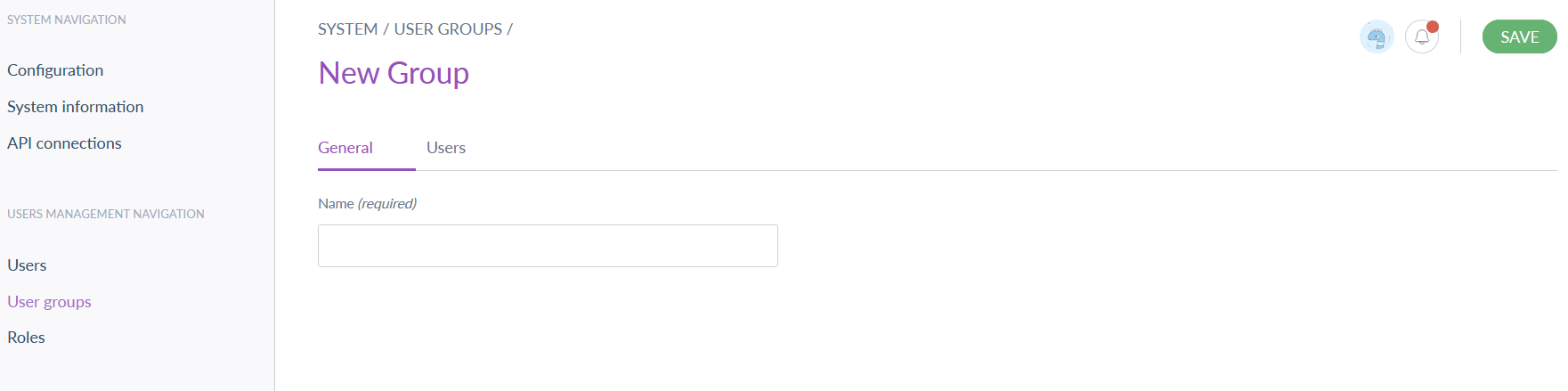 Enter Group NameClick SaveAfter saving, you will be prompted to assign users to the newly created group.Figure : Add Users to a Group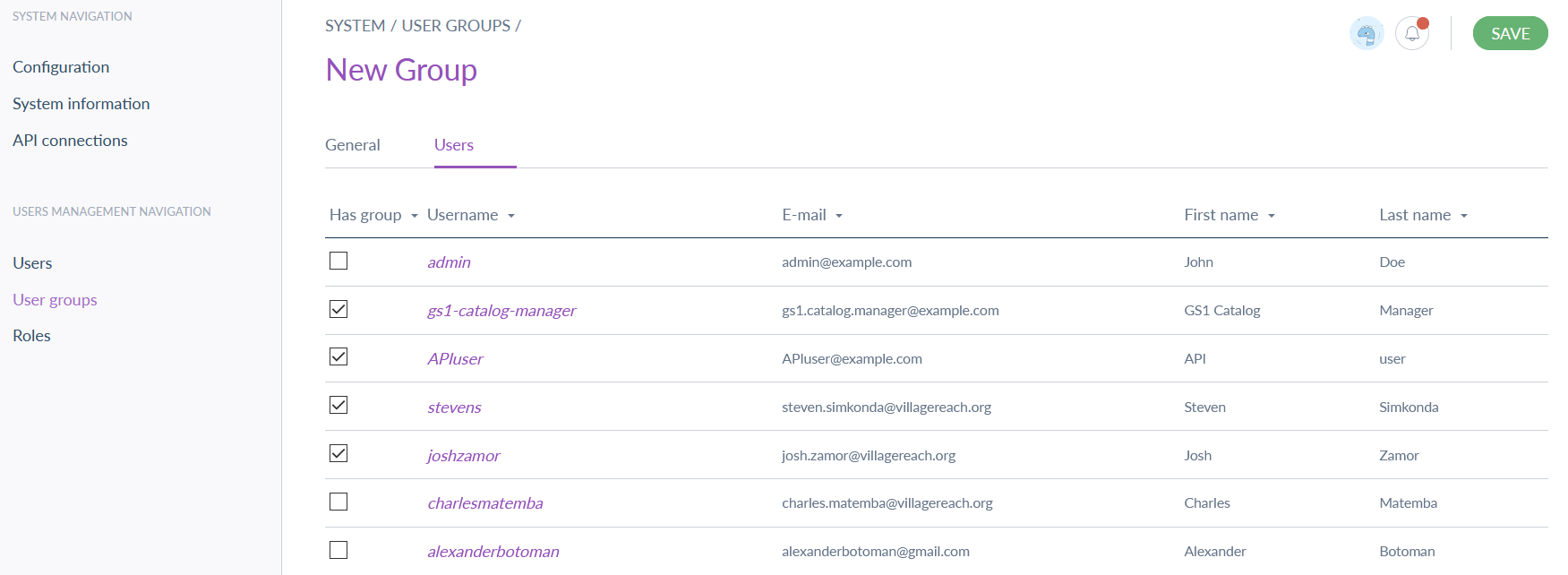 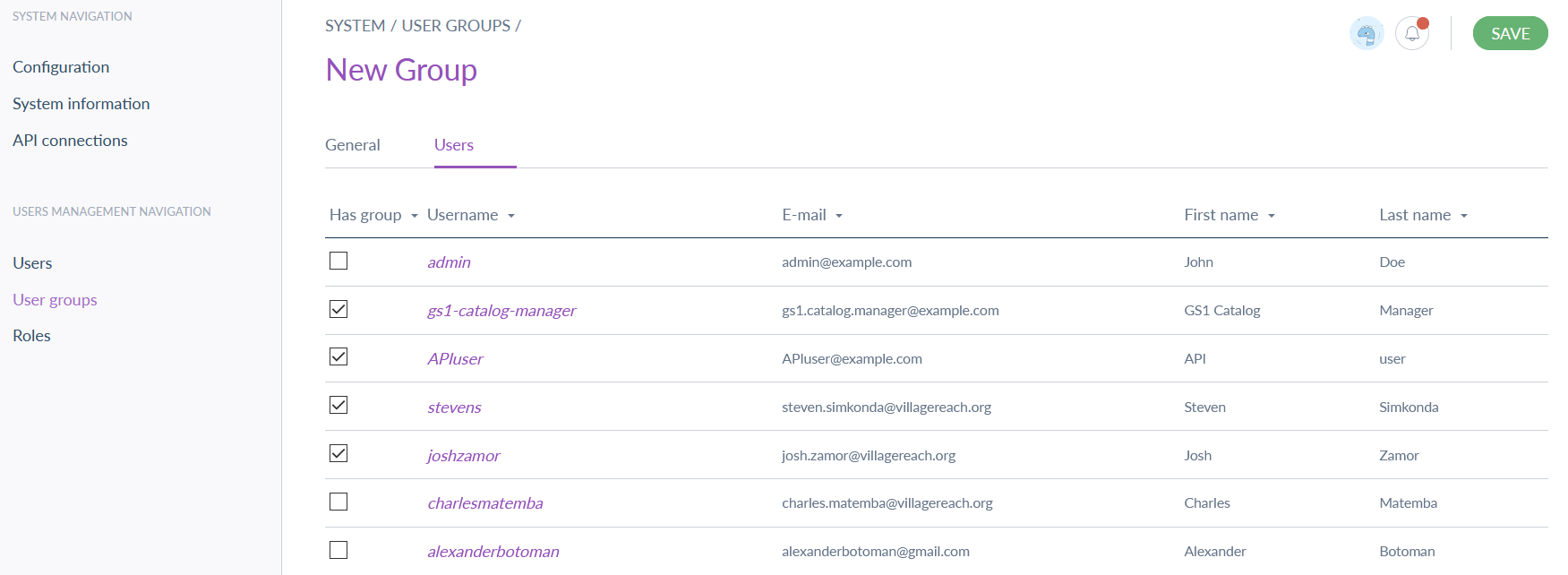 Select all users to add to the group by clicking the CHECKBOX next to their usernameClick SAVEProduct AttributesAttributes are characteristics of a product, for instance product image, product name, dosage etc. Attributes can either be created direct in the system interface or can be define in excel and just imported using the system import function (see section 3.9.1). The NPC system includes a set of predefined, standard attributes as well as allowing for the creation of new attributes. The table below lists the attributes for each family in the NPC.Table : Attributes per Family in NPC
This section provides information on key attribute management functions. Additional information is available on the PCMT Wiki.Attribute TypesAttributes are categorized into various types, which dictates what parameters, options, and validation is relevant to the specific attribute. The table below provides a list of key attribute types for the NPC (more detail is available on the Help Site).Table : Attribute TypesCreating AttributesFollow the steps in this section to create a new attribute in the NPC.Figure : Settings - Attributes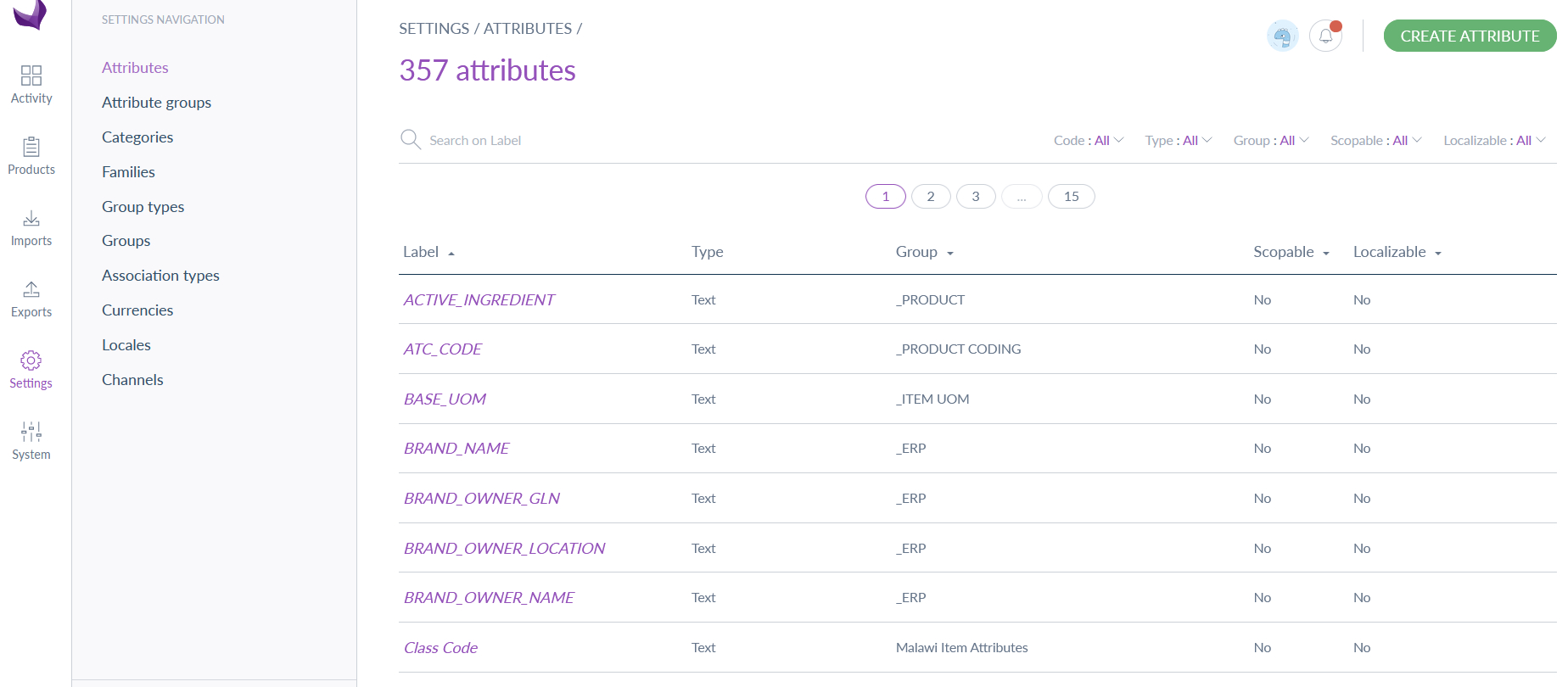 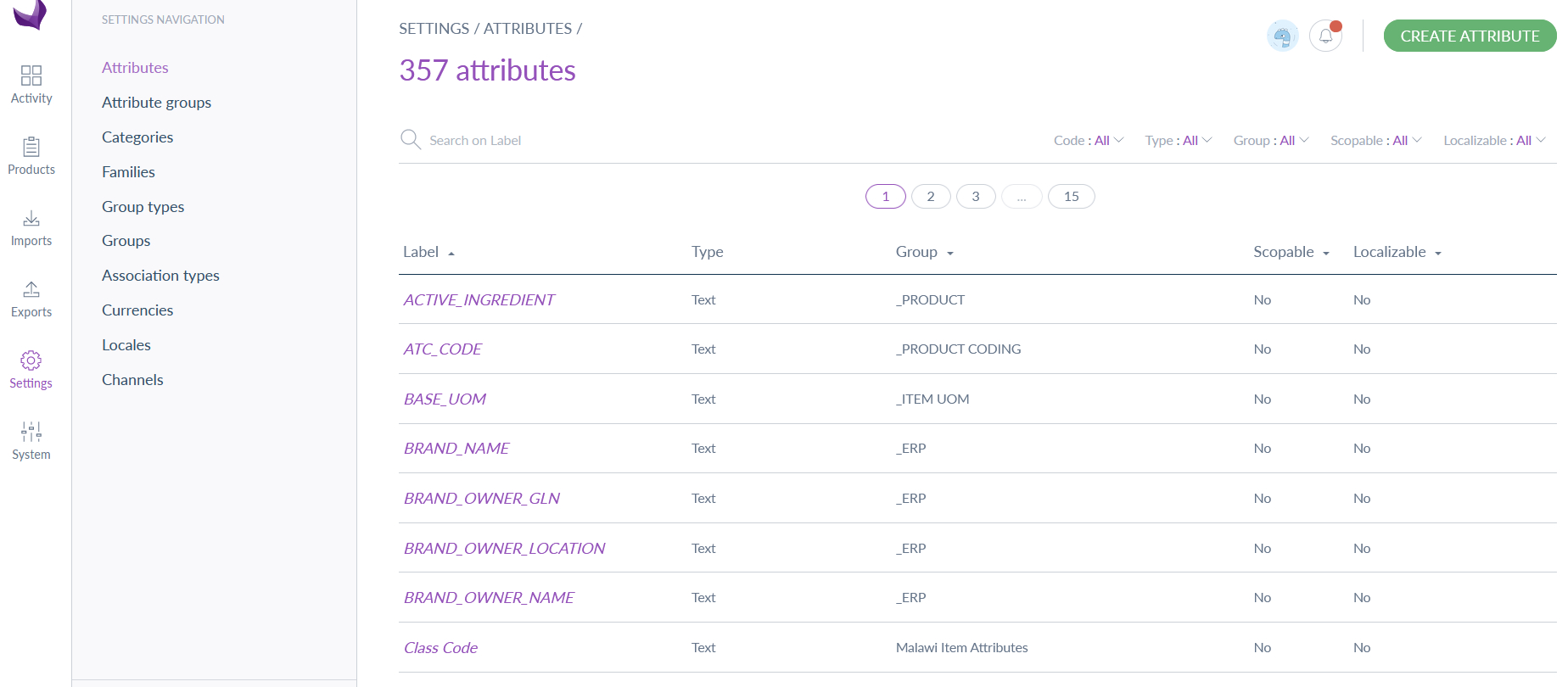 Click on SETTINGSClick on ATRIBUTESClick on Create AttributeFigure : Select Attribute Type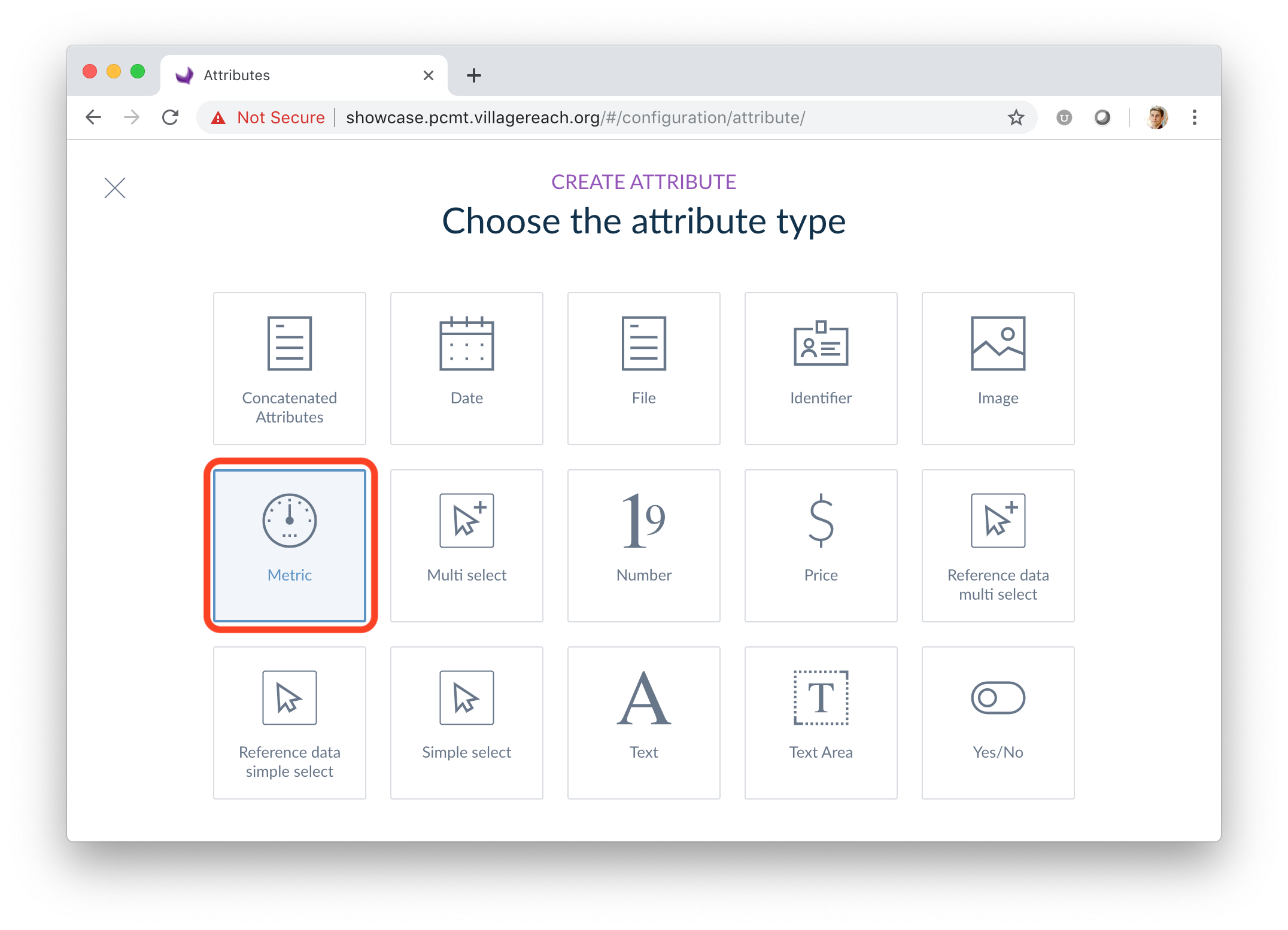 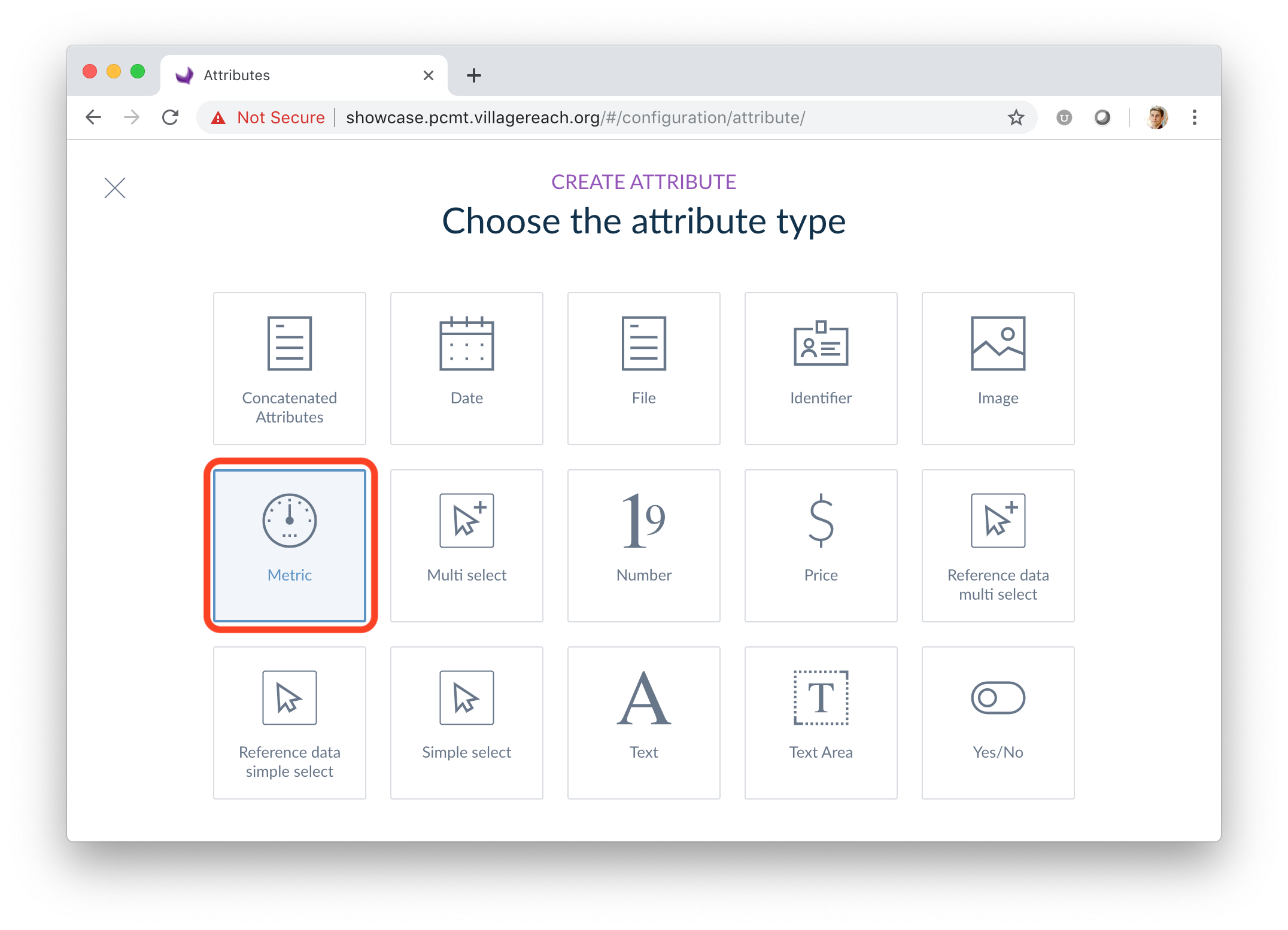 Click on the attribute Type (see section 4.3.1); for example, the Metric type.Figure : Create Attribute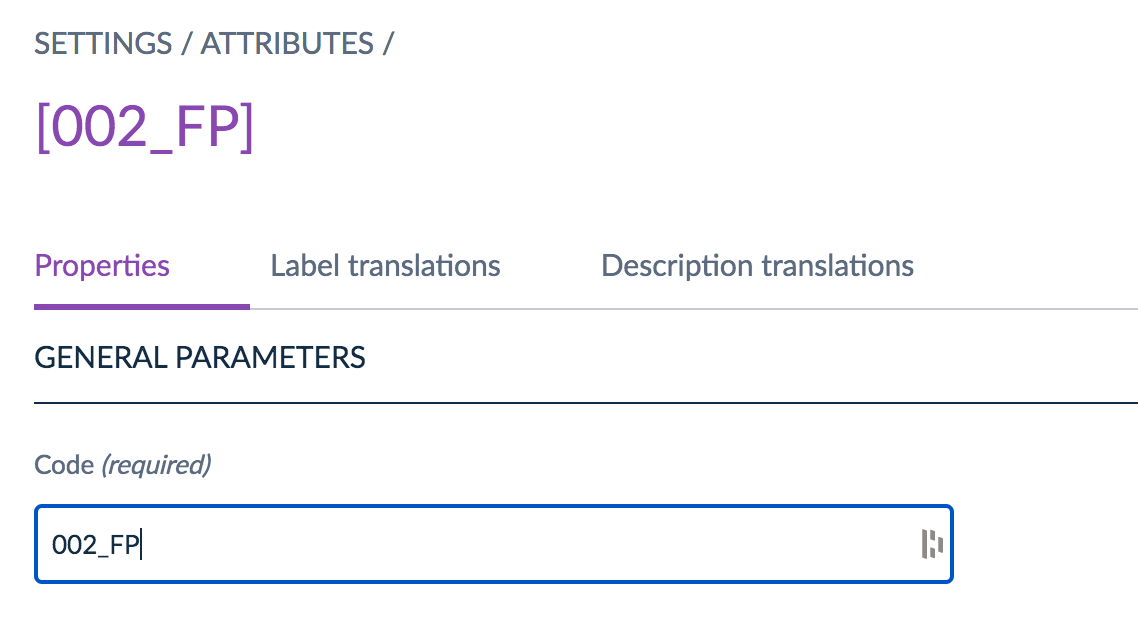 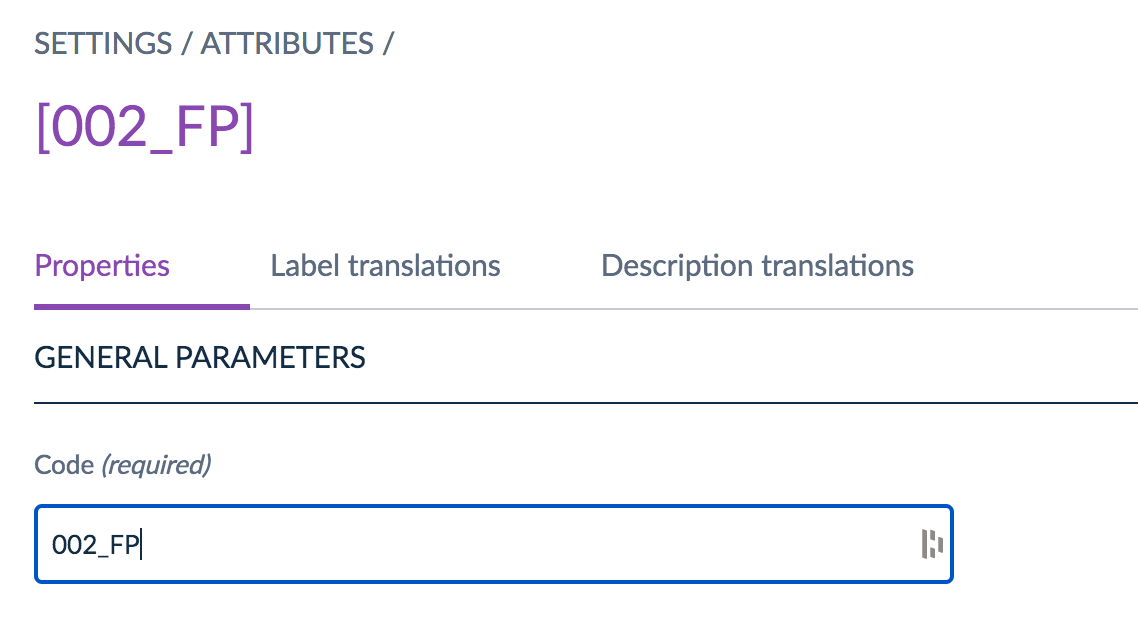 Add a CODEFigure : Set Attribute Parameters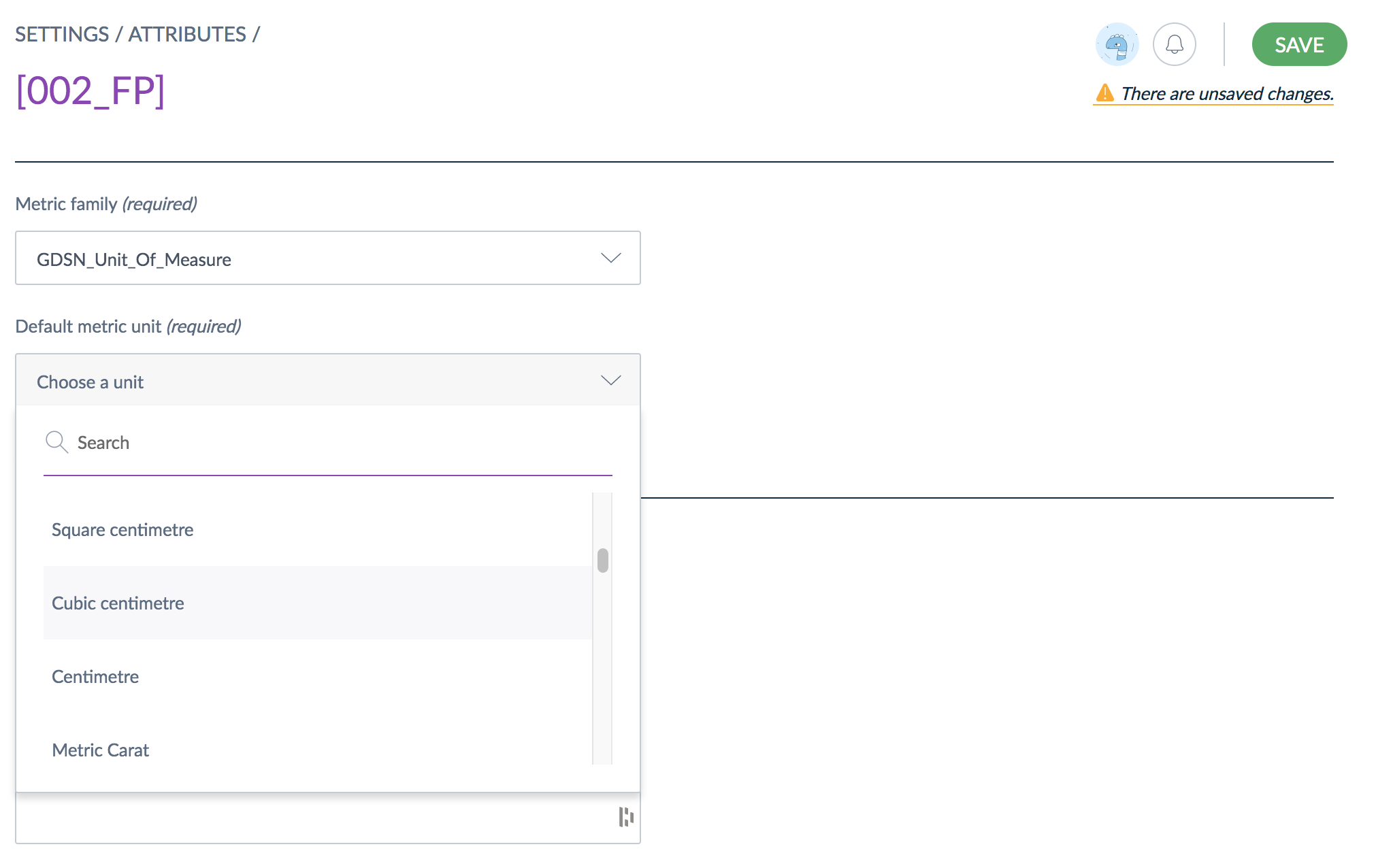 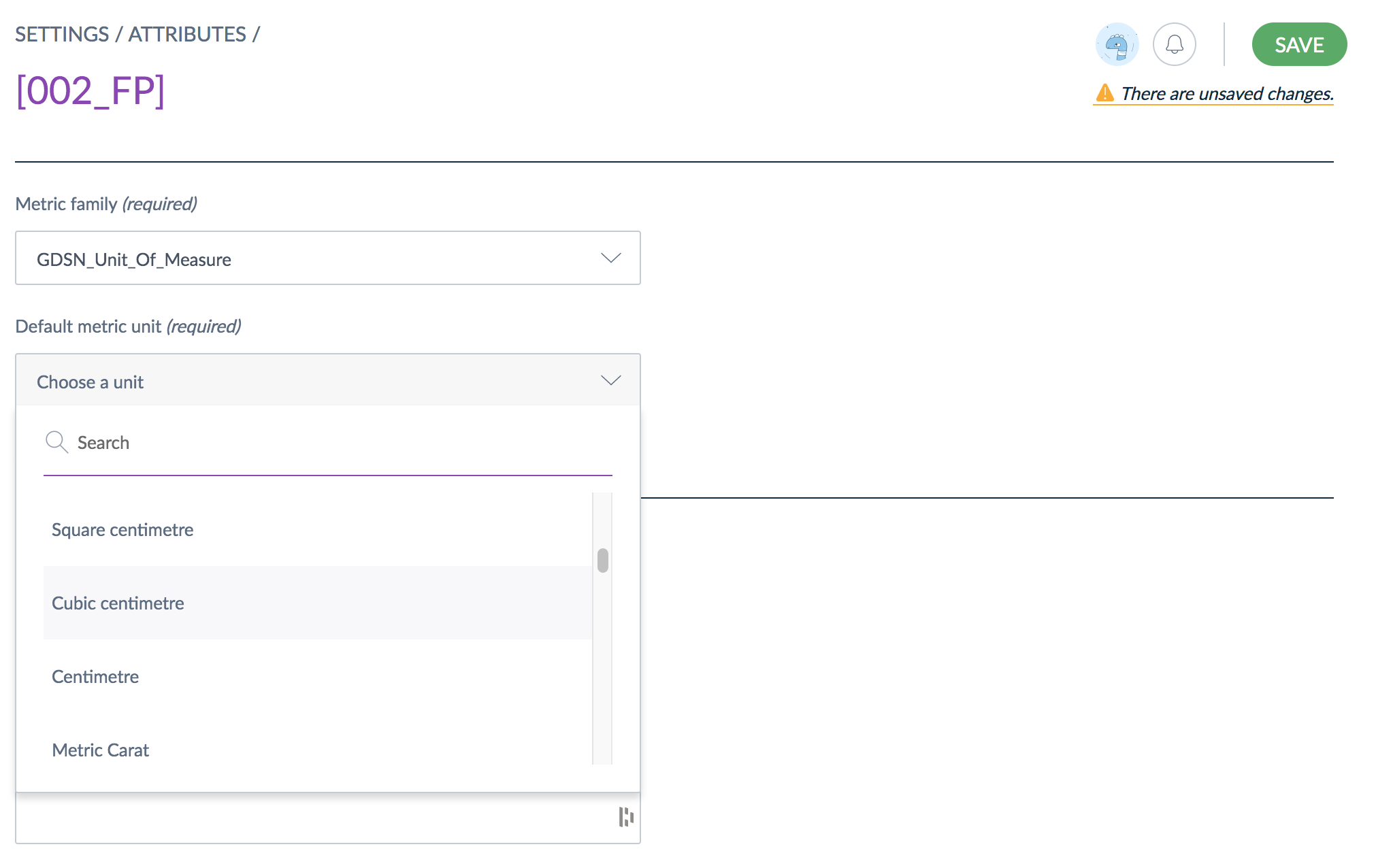 Add PARAMETERS for the selected attribute type. The available parameters and options for each will vary based on the attribute type.For the metric example, a METRIC FAMILY is requiredComplete all required and desired parameters for the attributeClick SAVEAdding Descriptions to AttributesThe NPC includes a localizable description field for attributes. If defined, the localized definition will appears below the attribute when users are editing a product. Follow the steps in this section to add a description to an attribute.Figure : Add Attribute Description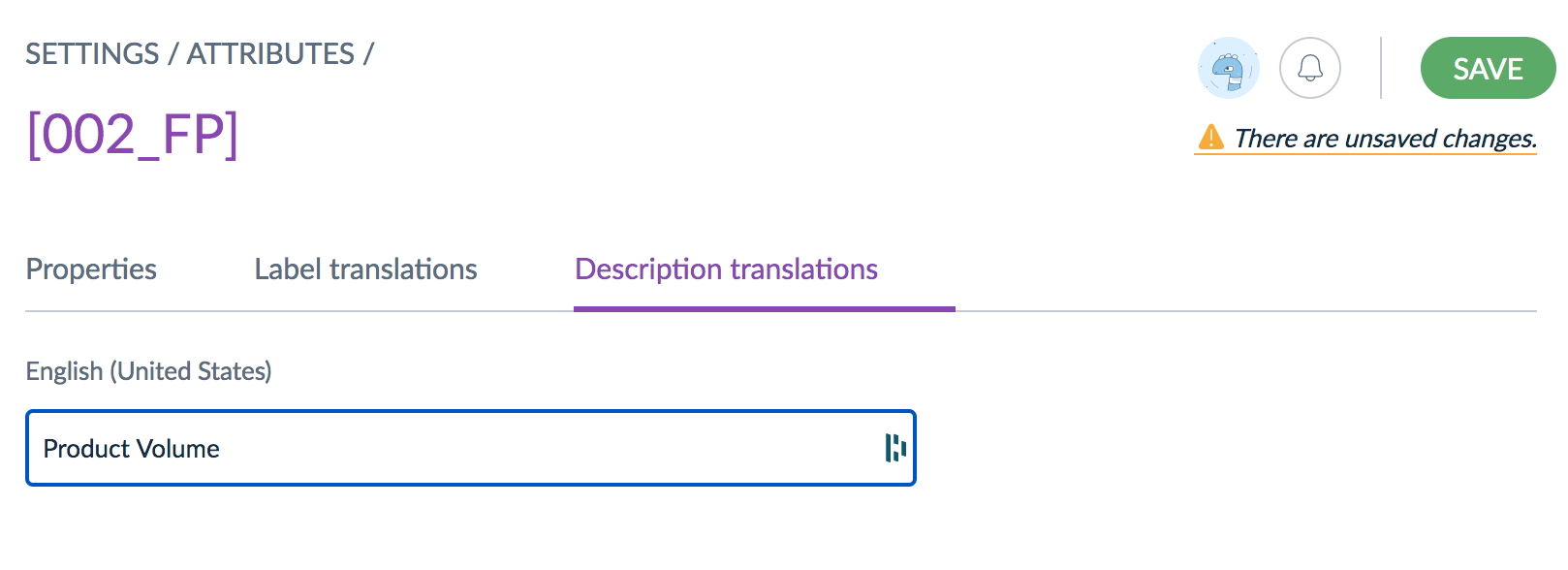 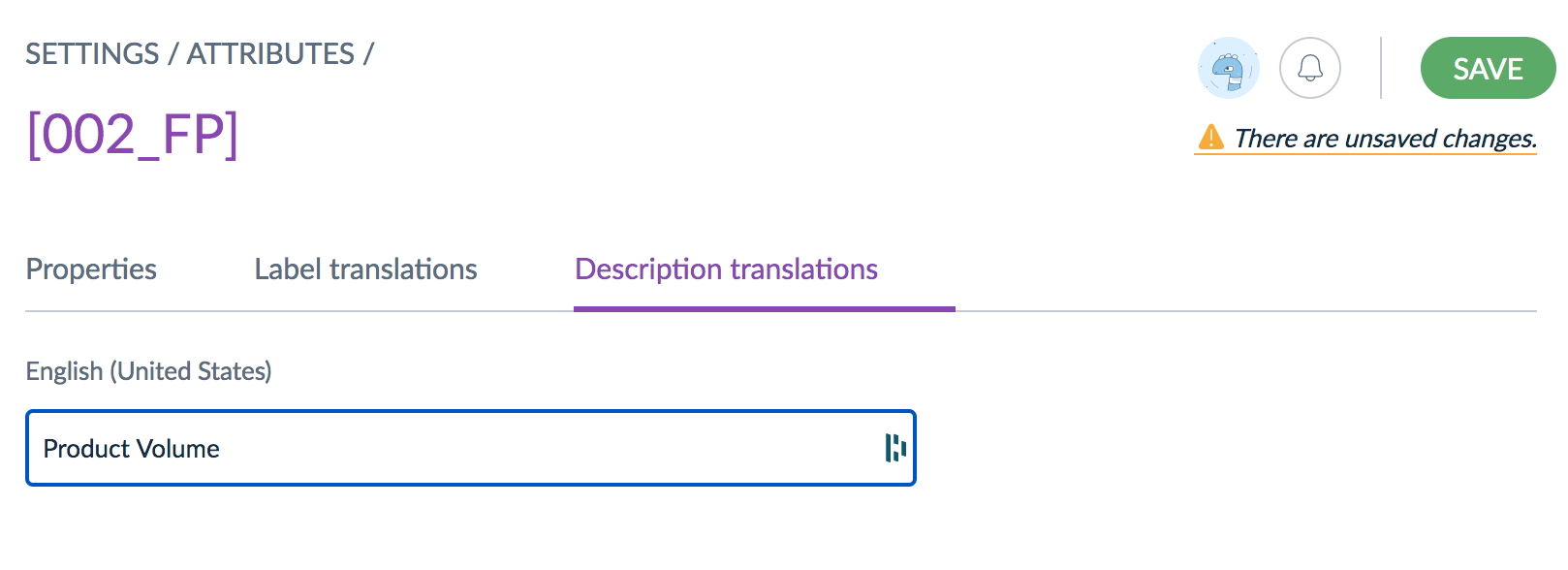 From the Edit Attribute screen (follow steps 1-4 of section 4.3.2 or select and existing attribute to edit), click DESCRIPTION TRANSLATIONSEnter the DESCRIPTION (you can add 1 per active location)Click SAVEValidation ParametersTo help ensure data quality and accuracy, the NPC system has data validation capabilities that can be applied when creating attributes. Each attribute type has specific properties (see the table below) that can be set to control acceptable attribute values, to ensure product data is entered consistently and accurately. If, for example, the class code for the MHPL products was never more than 6 characters/digits long, a Max Characters validation parameter could be set for the Class Code attribute. This  Table : Attribute Type Validation ParametersValidation parameters for the specific type of attribute are located on the Attribute Properties page and can be set along with the other attribute parameters (follow steps 6-8 of section 4.3.2).Grouping AttributesAttributes can be grouped according to their use or type etc. to be more easily used and applied. Follow the steps in this section to group attributes. Figure : Attribute Groups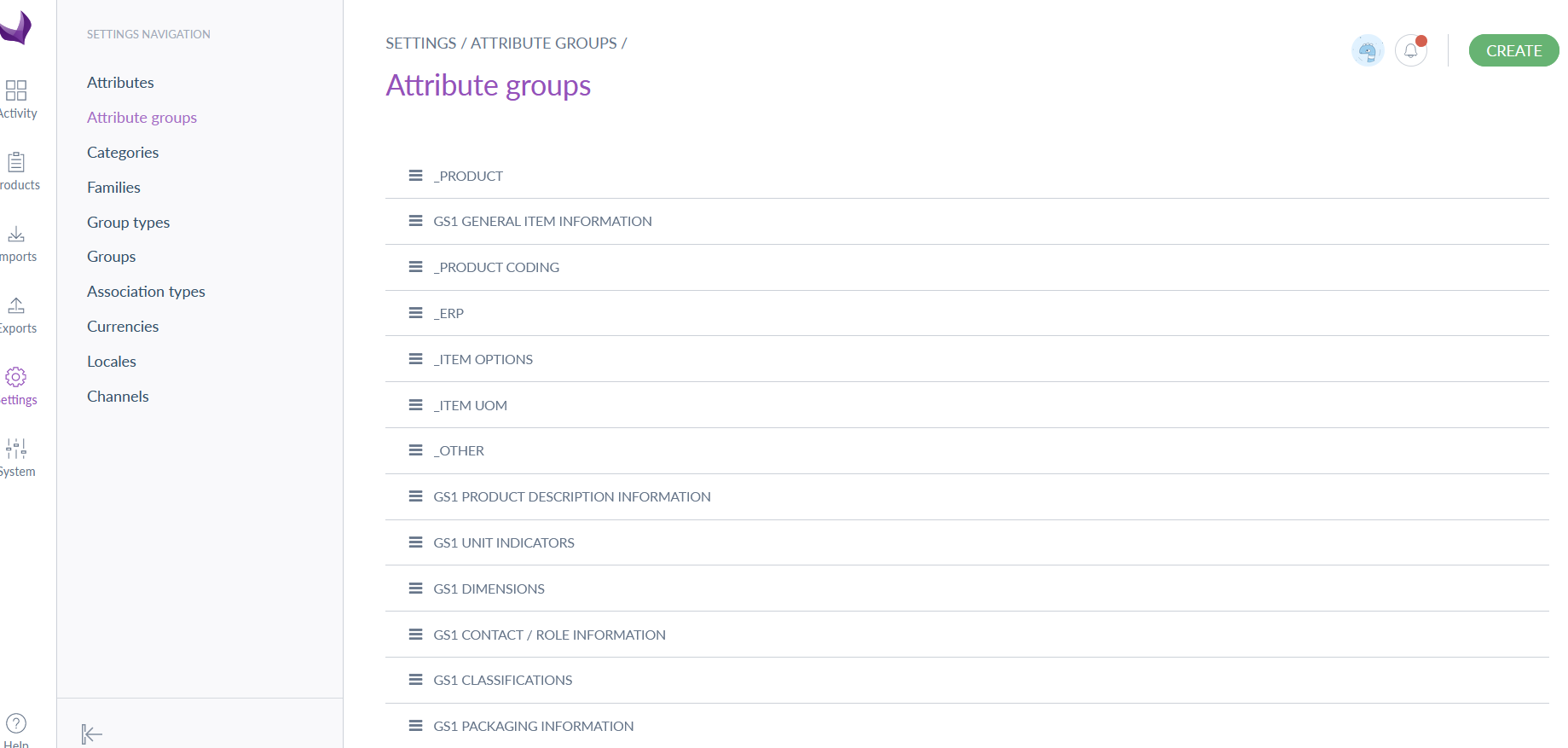 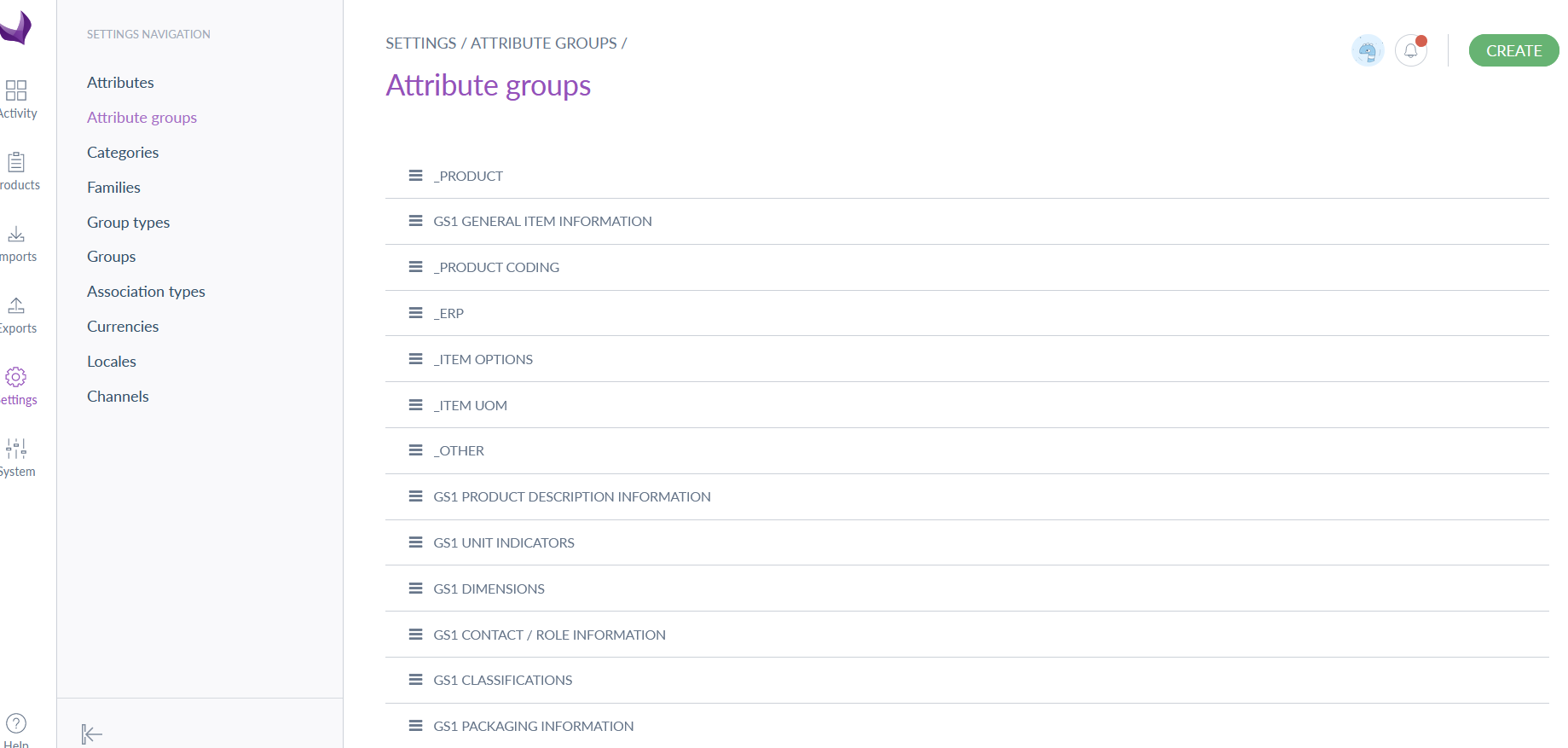 Click on SETTINGSClick on ATTRIBUTE GROUPSClick on CREATE (to modify an existing group, click on the group name instead and skip to step 5)Figure : Create Attribute Group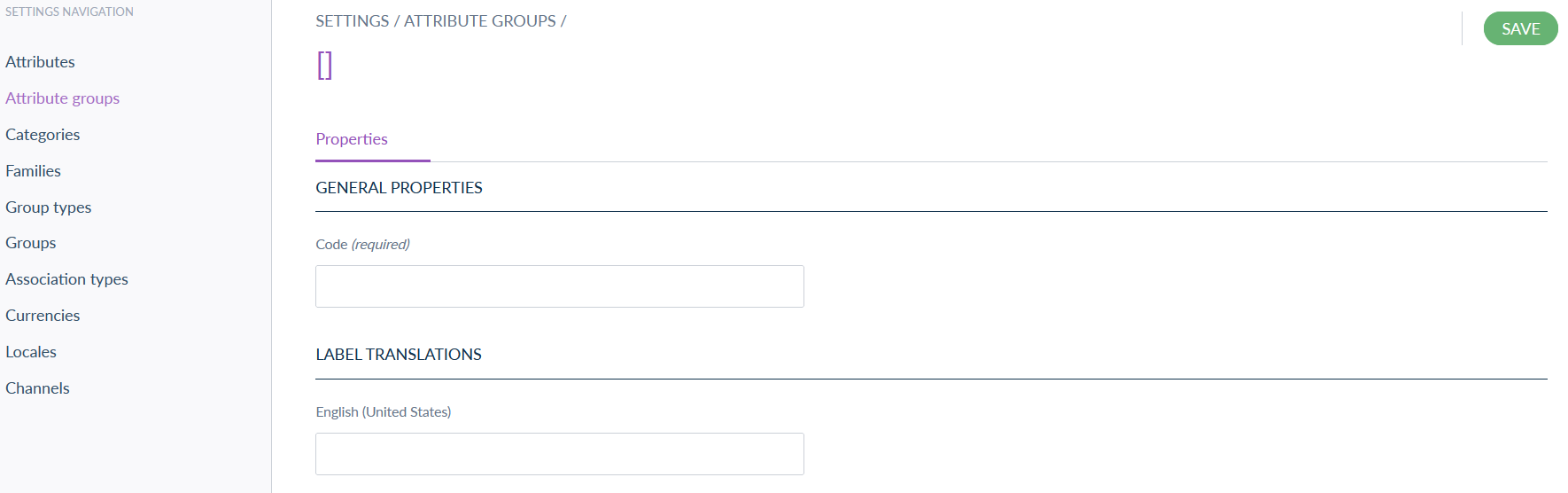 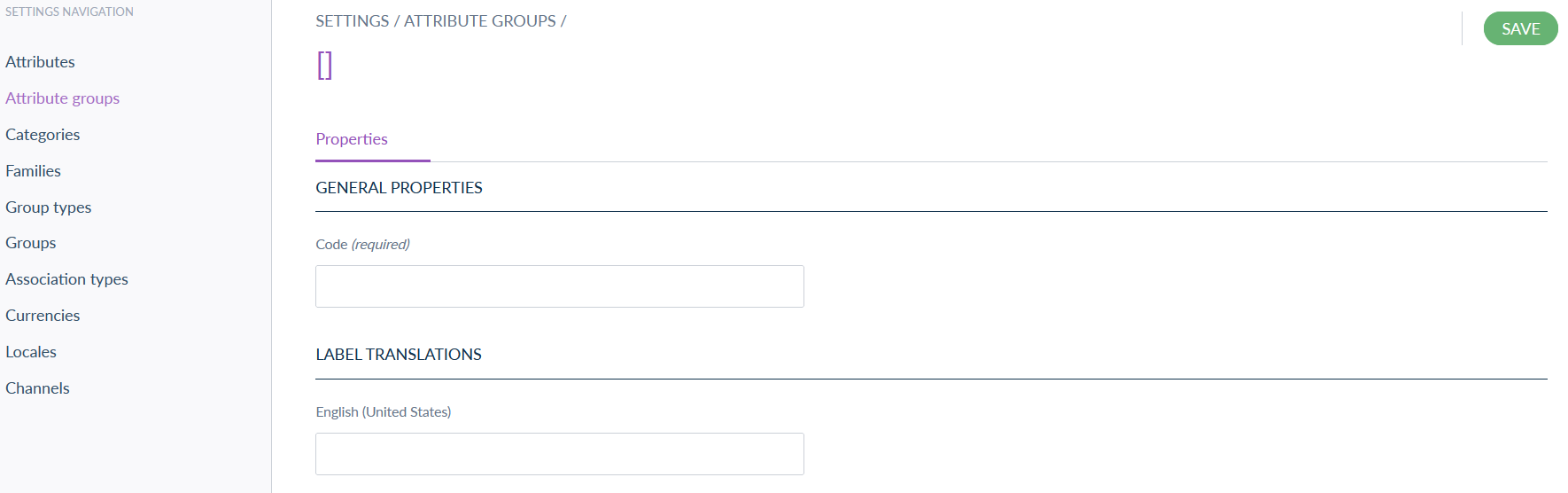 Add the group CODE or nameClick SAVEFigure : Add Attributes to Group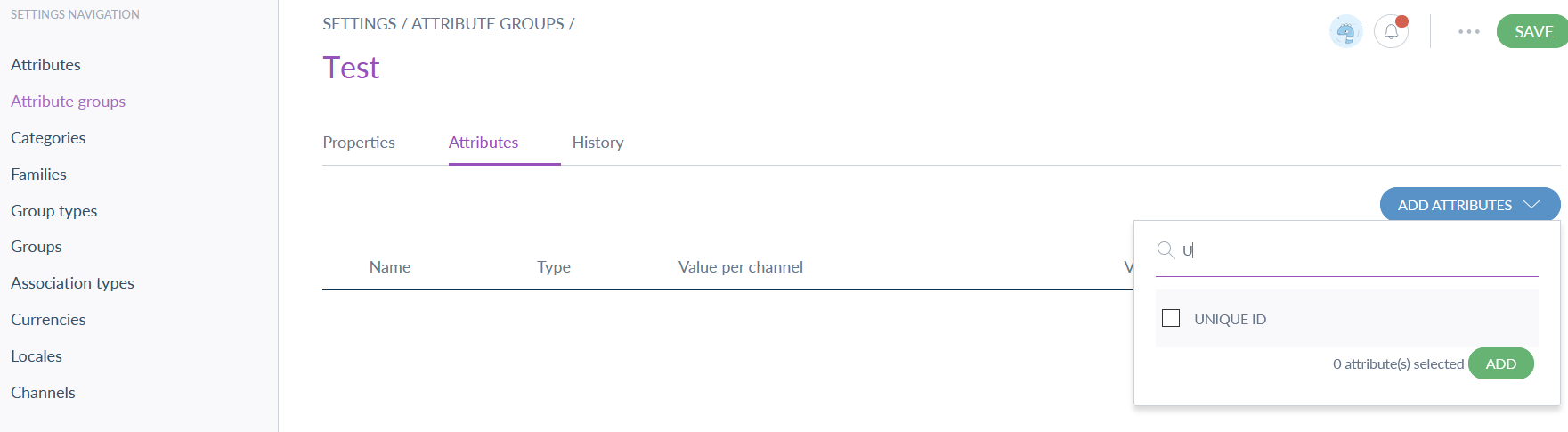 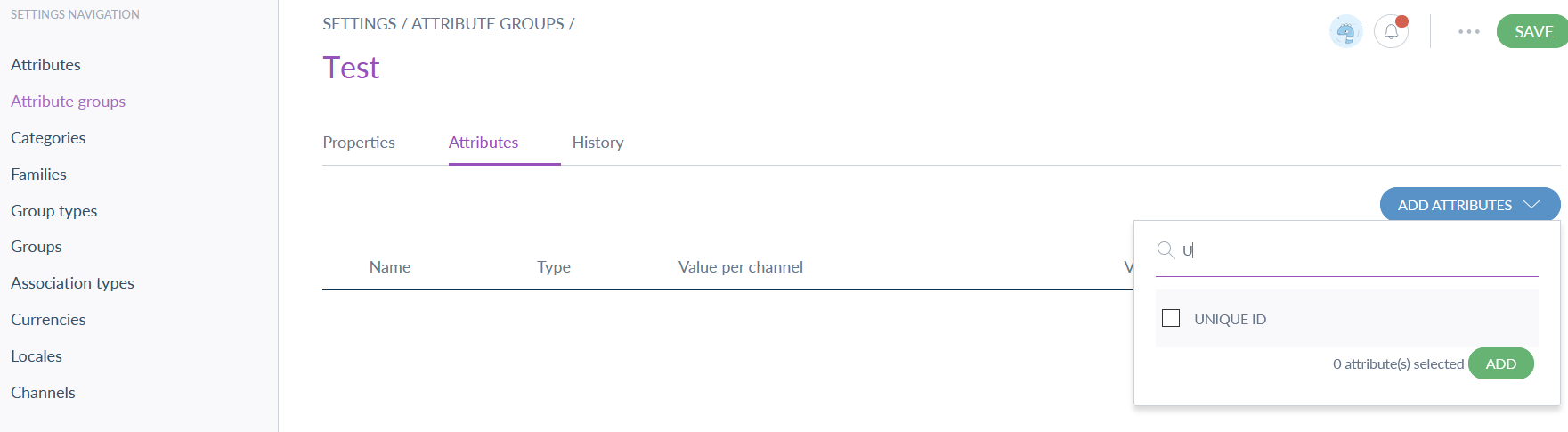 Click on the ATTRIBUTES tabClick ADD ATTRIBUTESFind and select the attributes to be addedClick ADDOnce all attributes are added, click SAVE to save the groupDelete an Attribute GroupIf you want to delete an attribute group, follow the steps in this section.Figure : Select Attribute GroupFrom the Attribute Group screen (follow steps 1-2 in section 4.3.3) click on the ATTRIBUTE GROUPFigure : Delete Attribute Group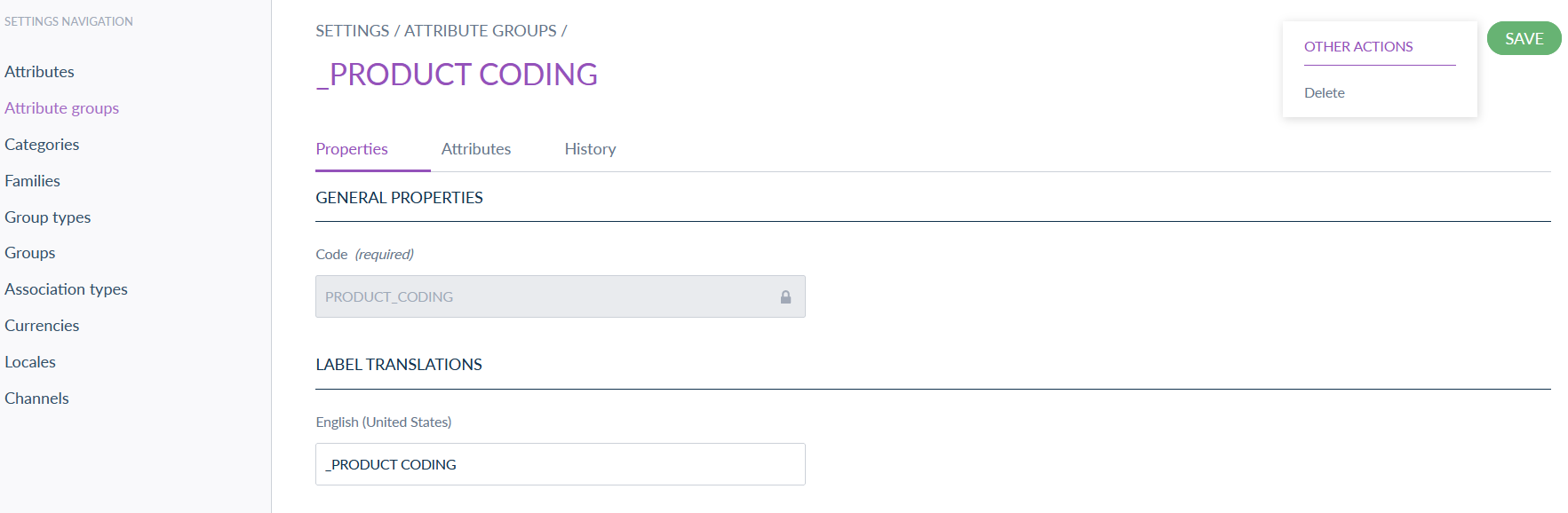 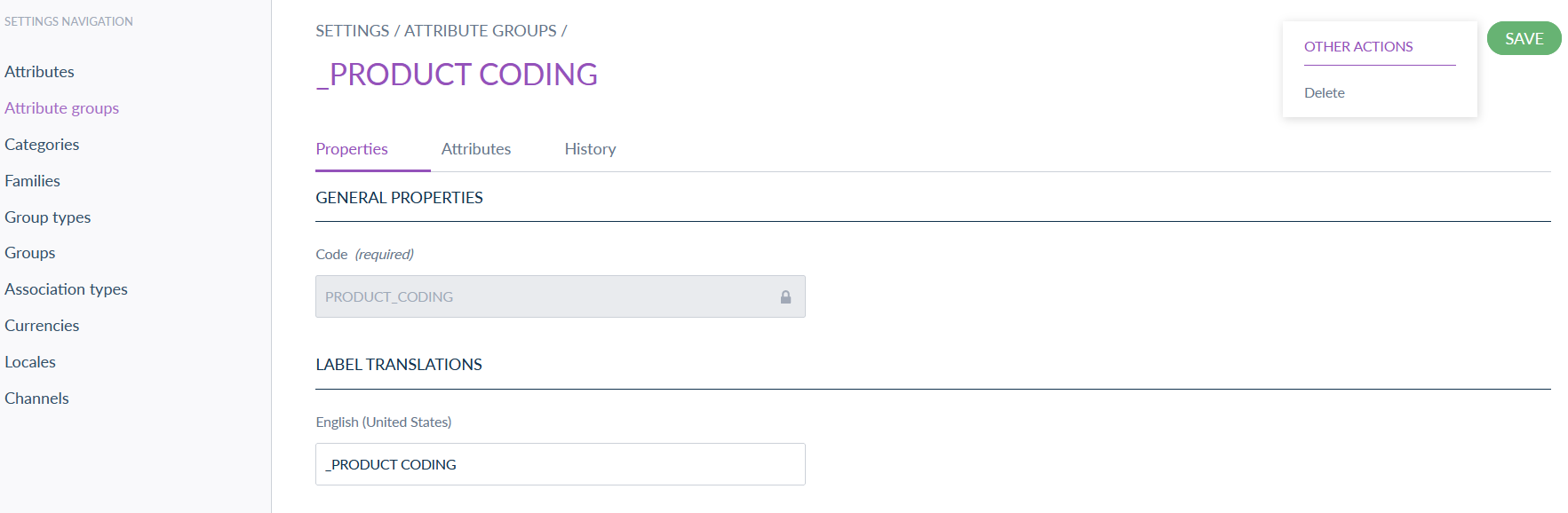 Click the 3-DOT MENU (…) to the left of the save buttonClick DELETECreate CategoriesCategories are used to group and classify products/items. Categories can have multiple sub-categories. More detail is available on the Help Site. Follow the steps in this section to create a category.Figure : Manage Categories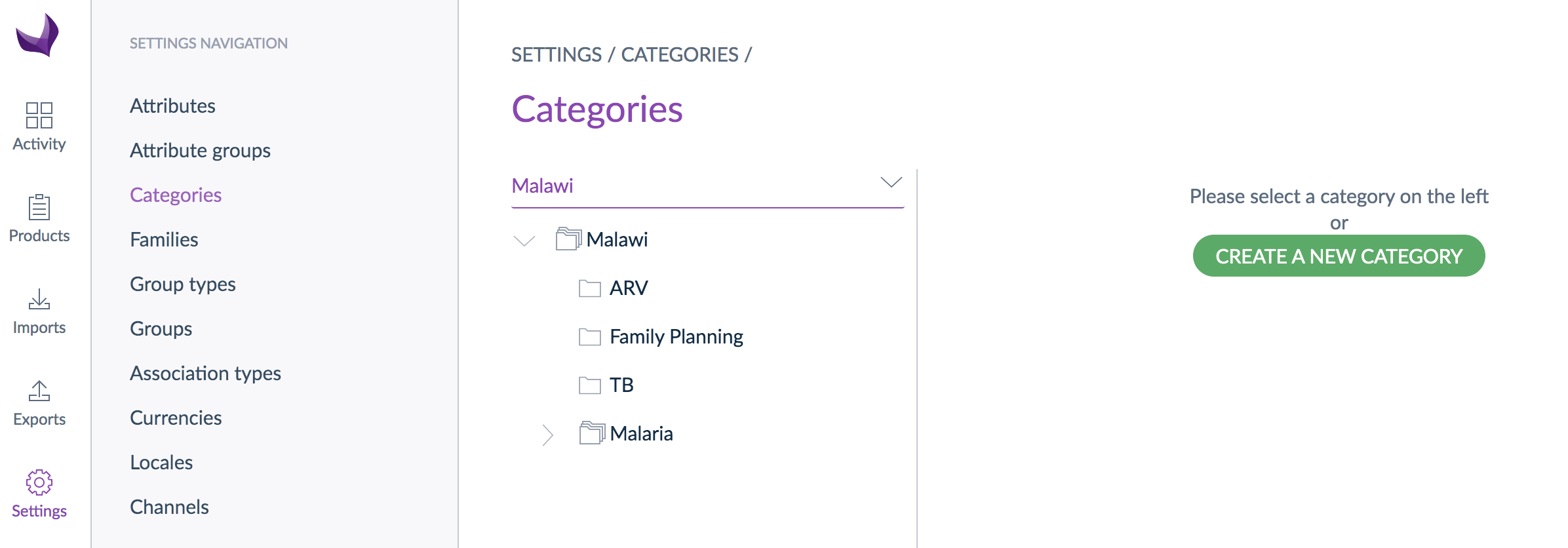 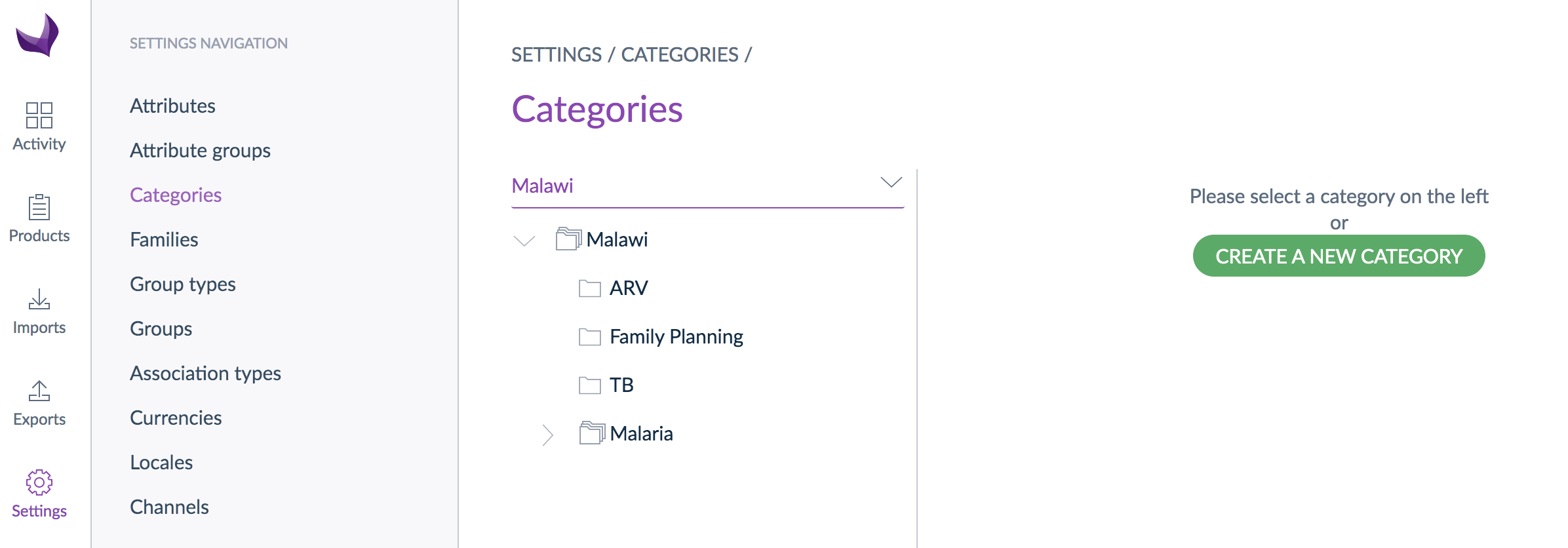 Click on SettingsClick on CategoriesClick on Create a new categoryFigure : Create Category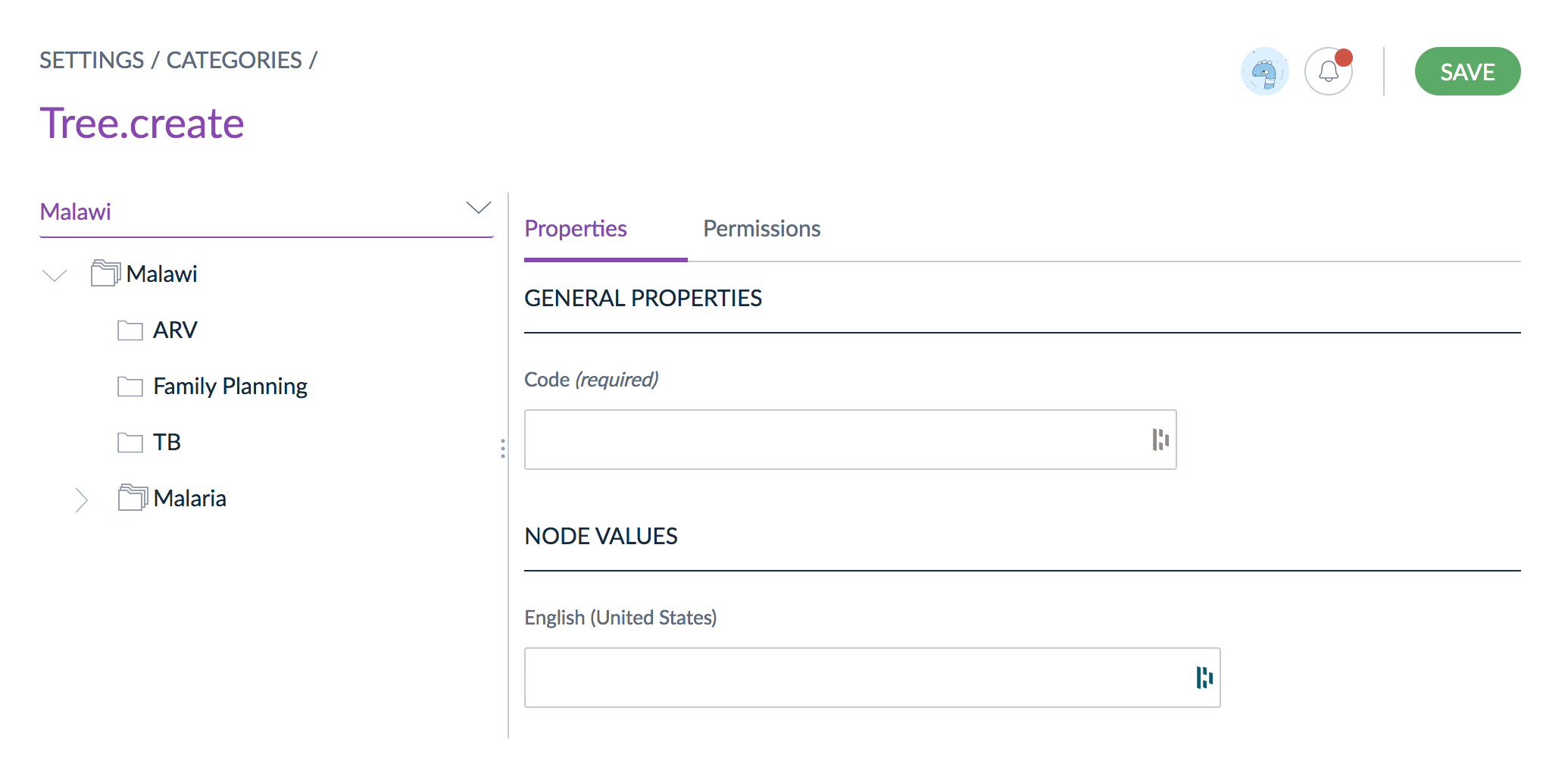 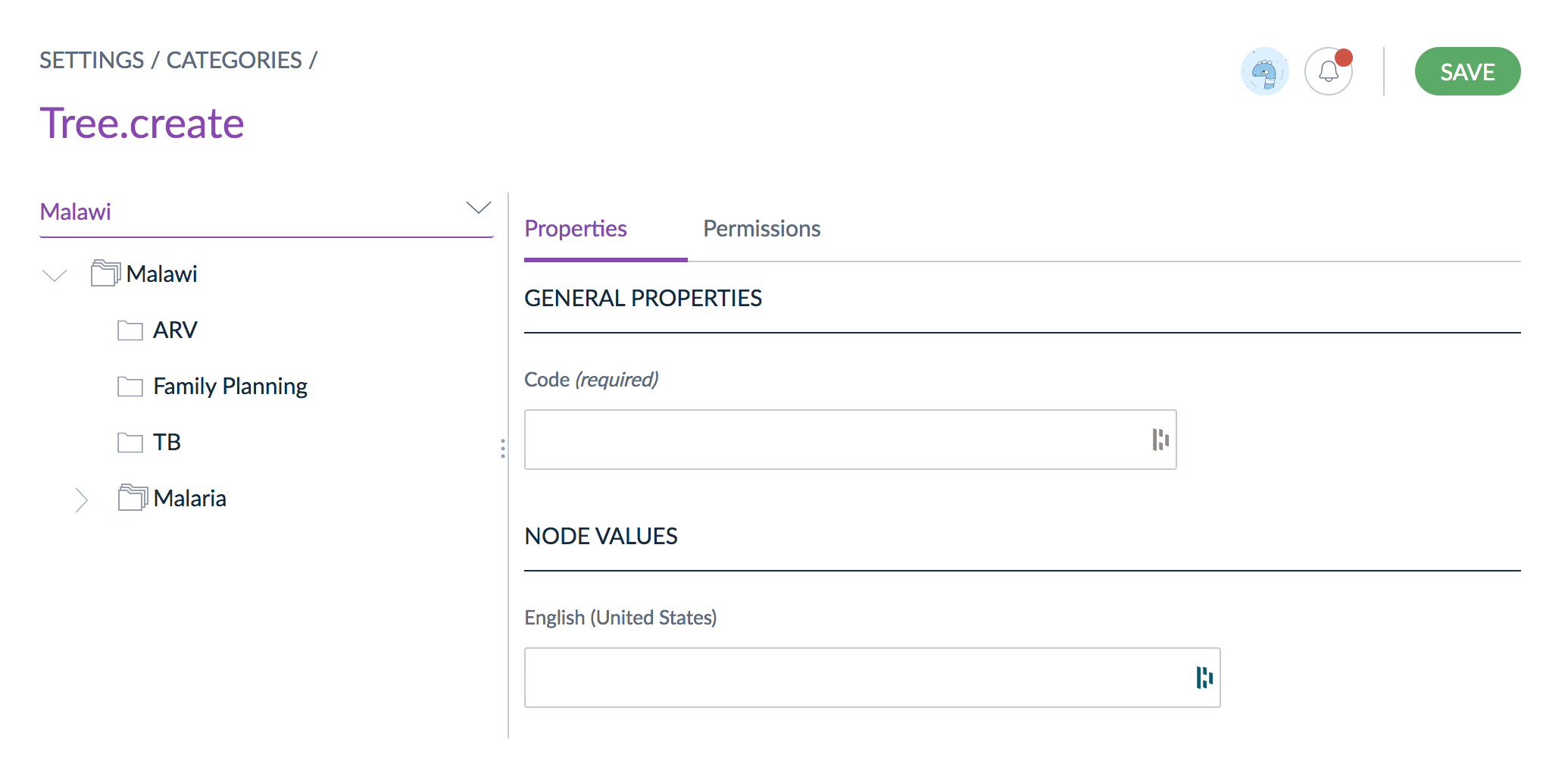 Add a CODEClick permissionsFigure : Set Category Permissions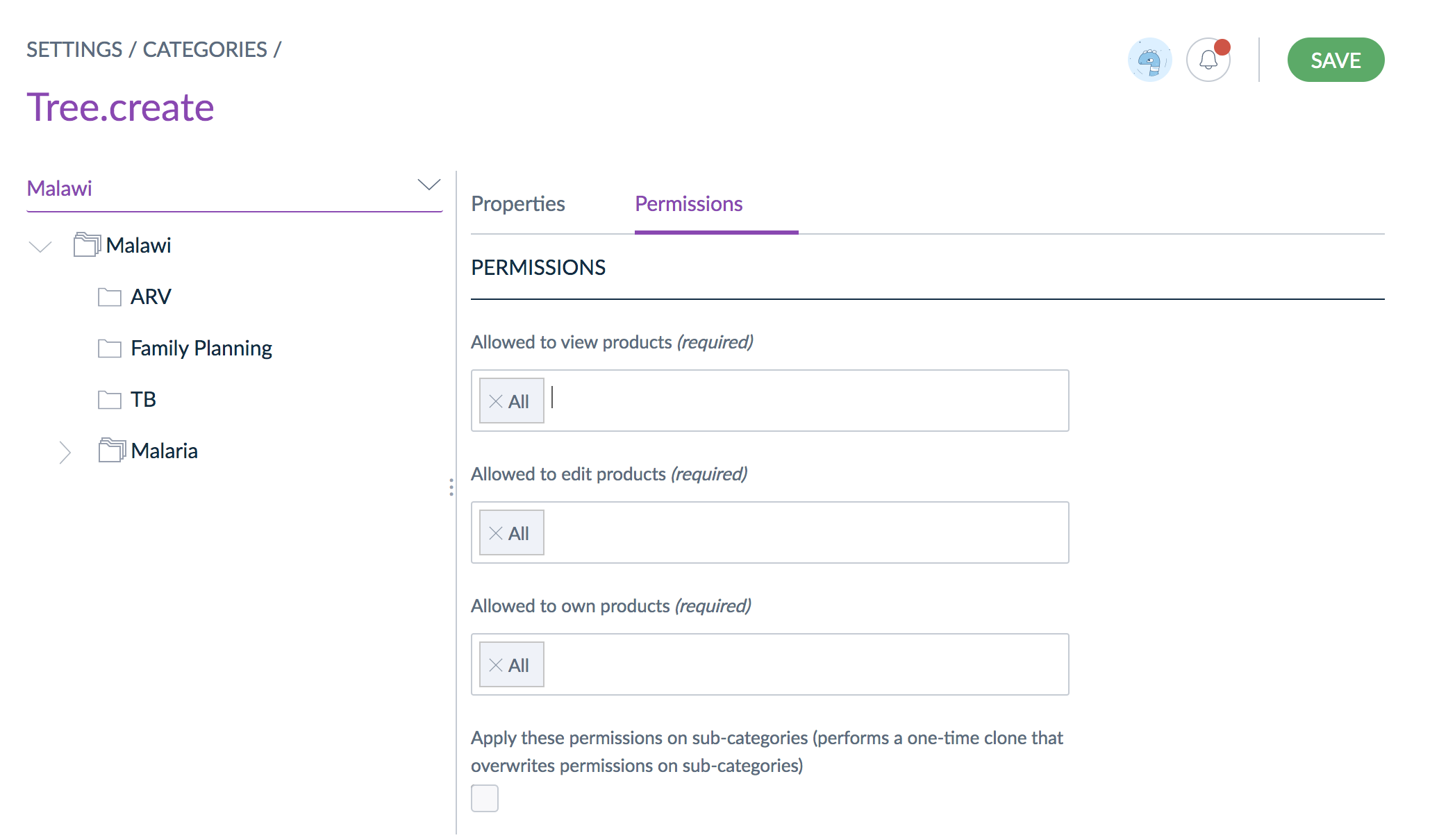 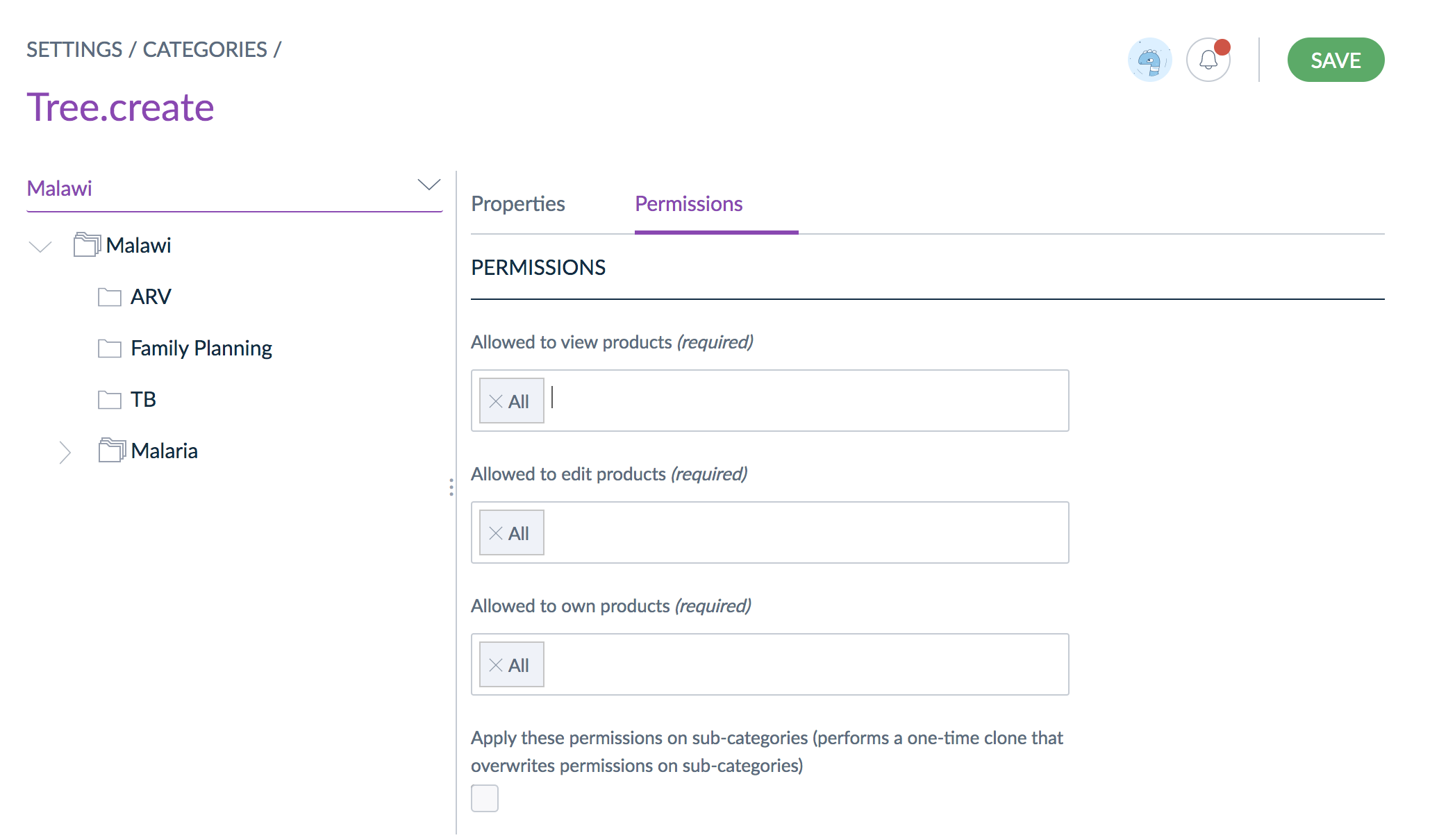 All roles are included by default. If desired update permissions by selecting the specific roles able to view, edit, or own products in the categoryClick save.Create Sub-CategoriesFollow the steps in this section to create sub-categories in an existing category tree.Figure : Category Tree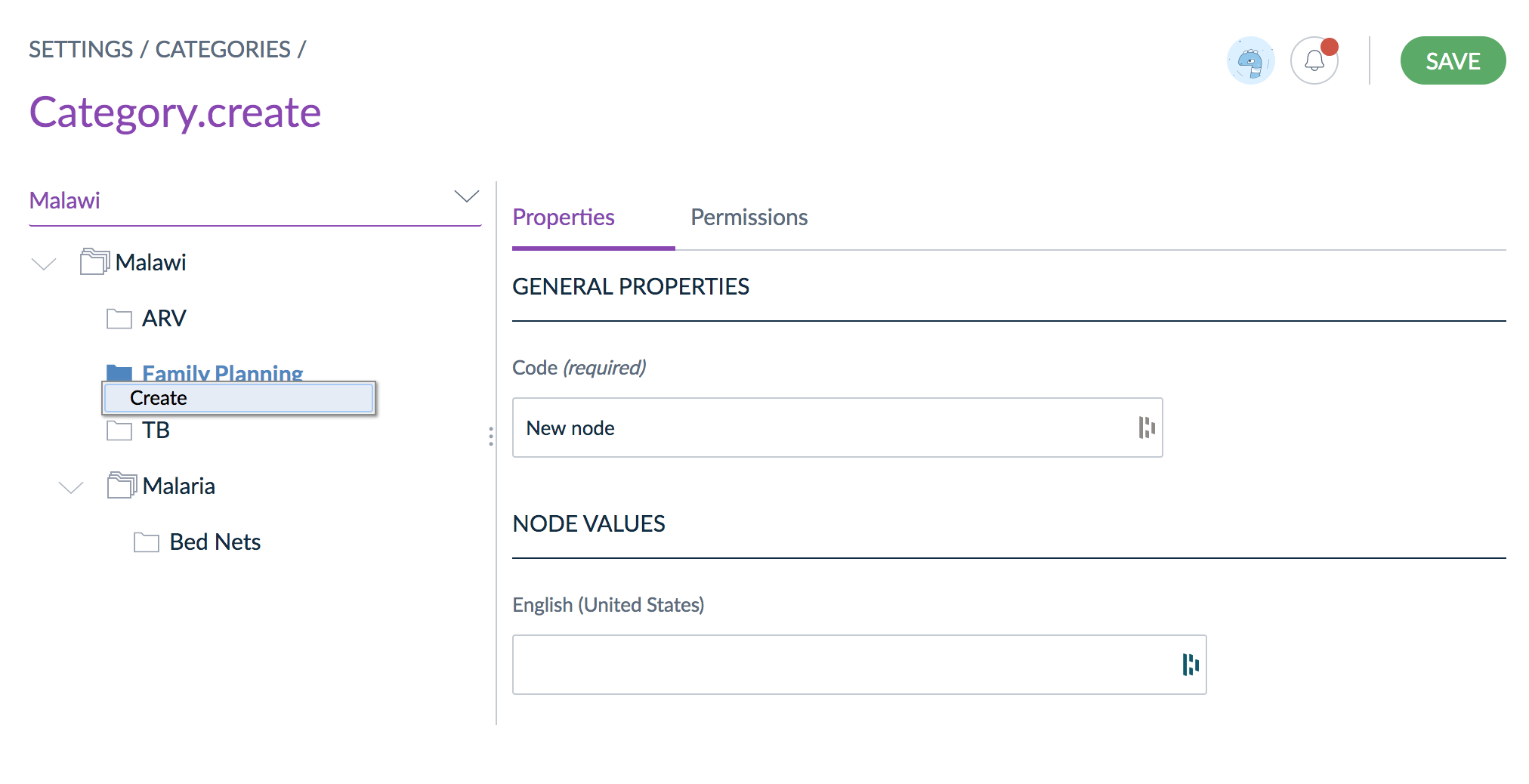 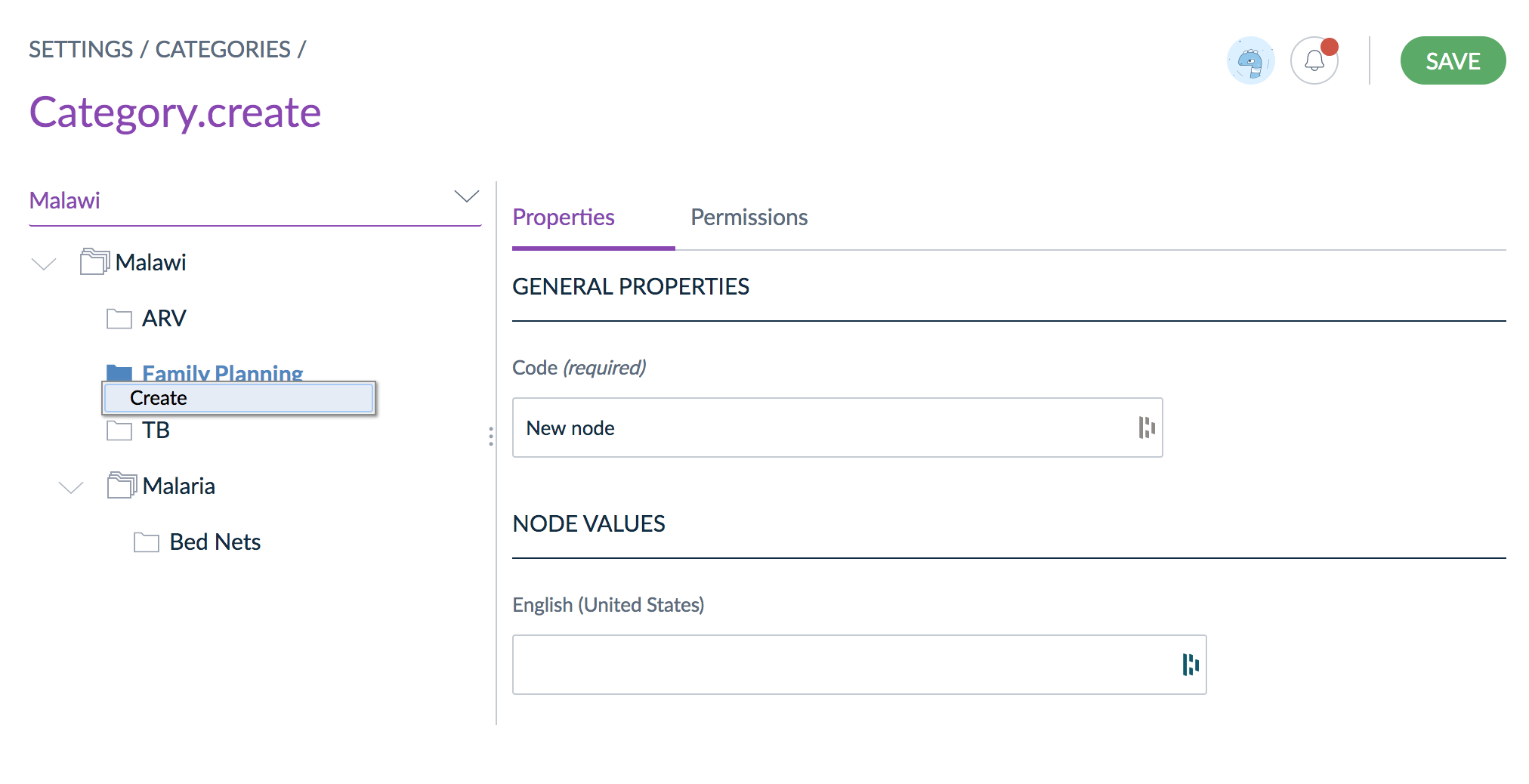 From the Categories screen (follow steps 1-2 of section 4.4) RIGHT CLICK an existing category or sub-category and click CREATEFigure : New Sub-Category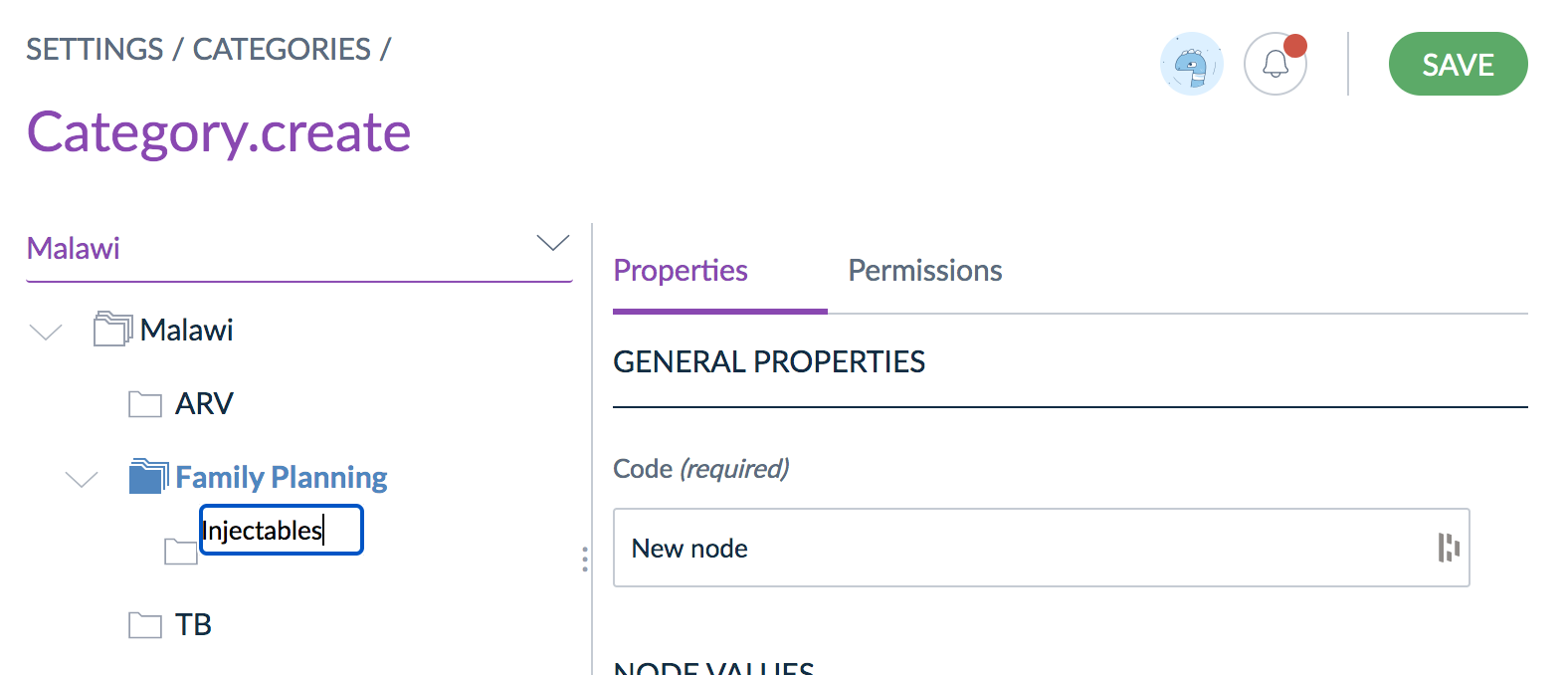 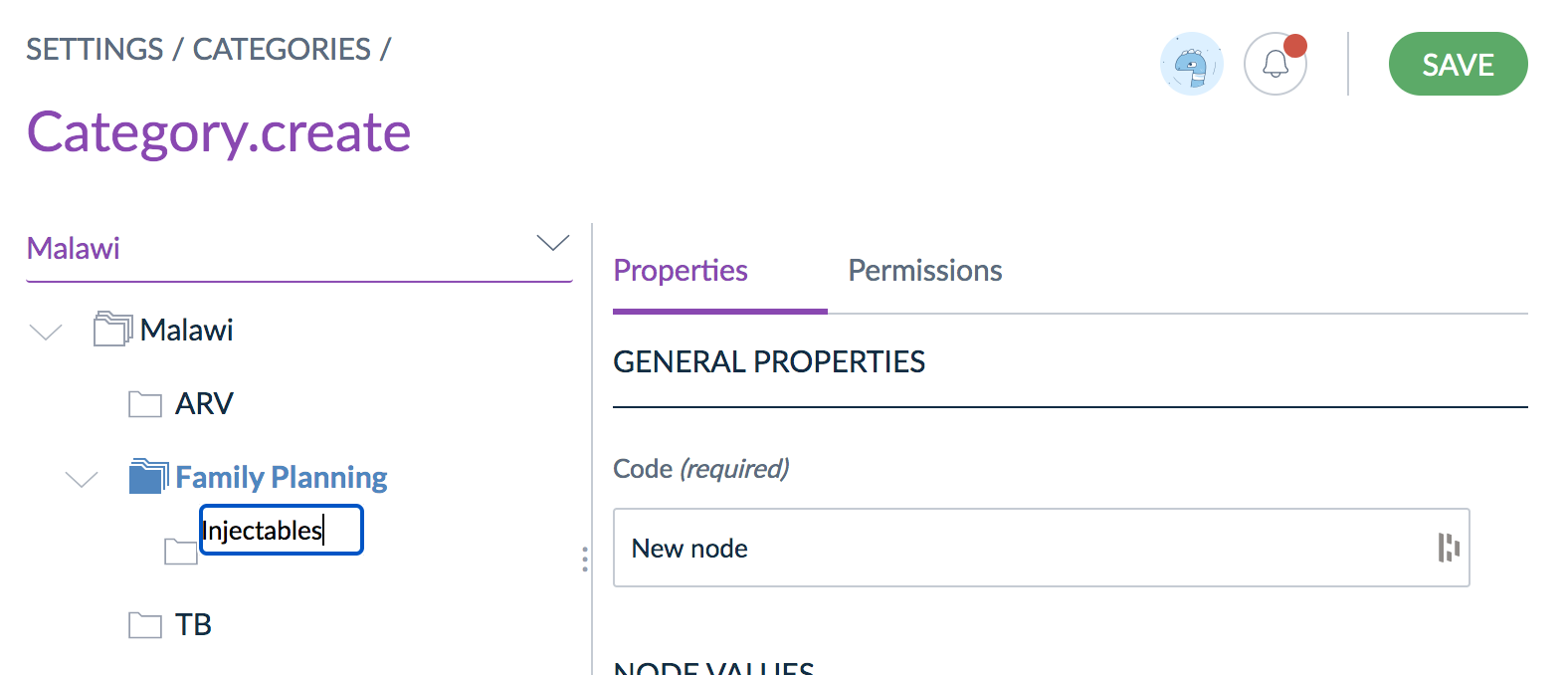 Enter the NAME of the new sub-categoryClick SAVEManage Import & Export ProfilesImport and export profiles are used to define properties and permissions used to import and export data. The profiles define the data and data elements included in the import/export files.Import ProfilesImport profiles are used to govern product or configuration data being imported, or uploaded, to the NPC. Follow the steps in this section to create import profiles.Create Import ProfileFollow the steps in this section to create a new import profile (see Help Site for additional detail).Figure : Import Profiles - CreateClick IMPORTSClick CREATE IMPORT PROFILEFigure : Create Import Profile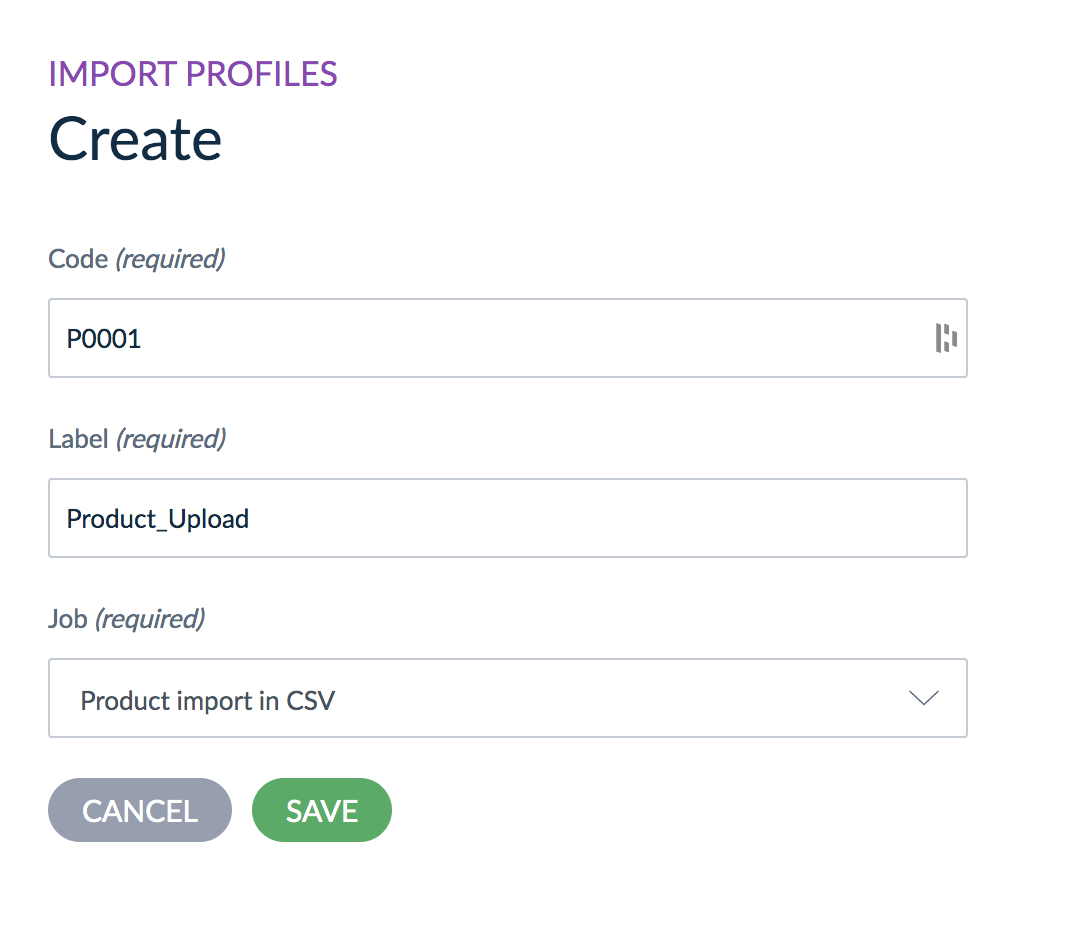 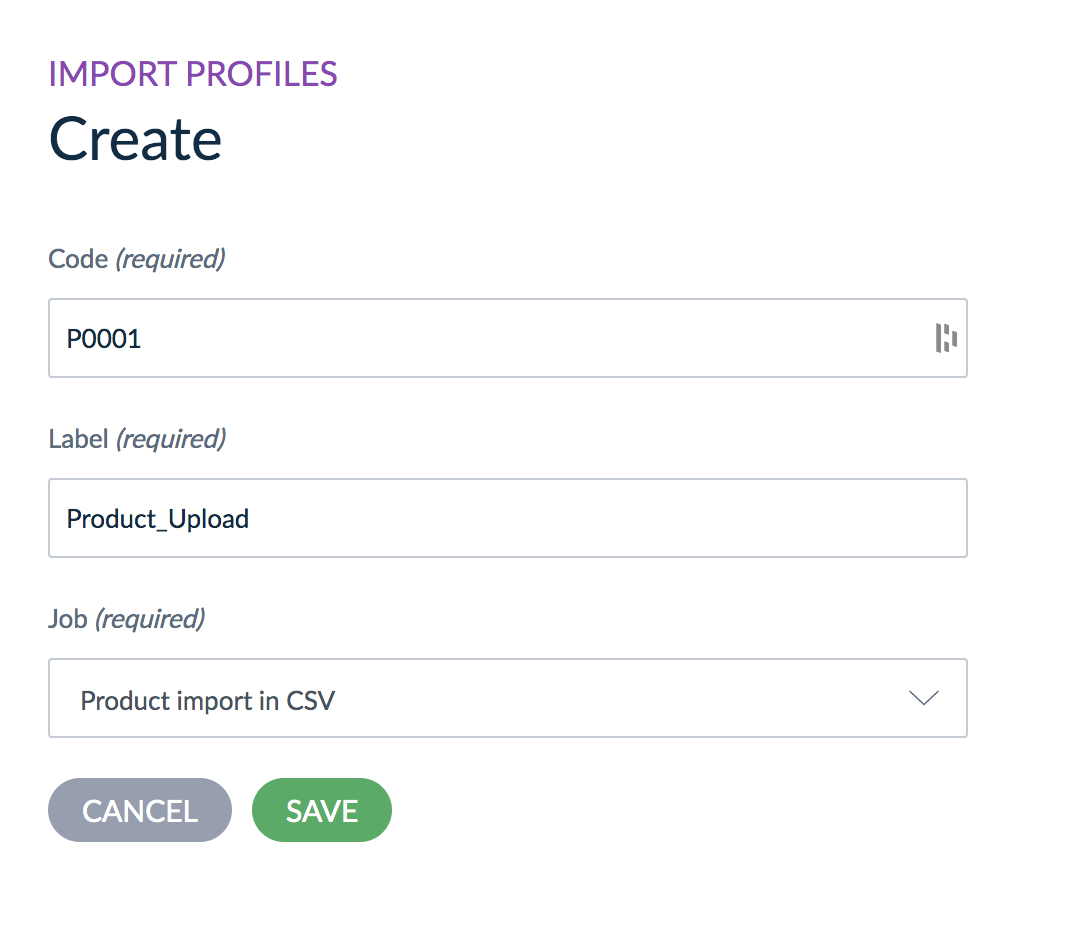 Add a CODEAdd a LABELSelect the JOB to indicate what data this profile will importClick SAVEEdit an Import ProfileFollow the steps in this section to edit an existing import profile.Figure : Edit Import Profile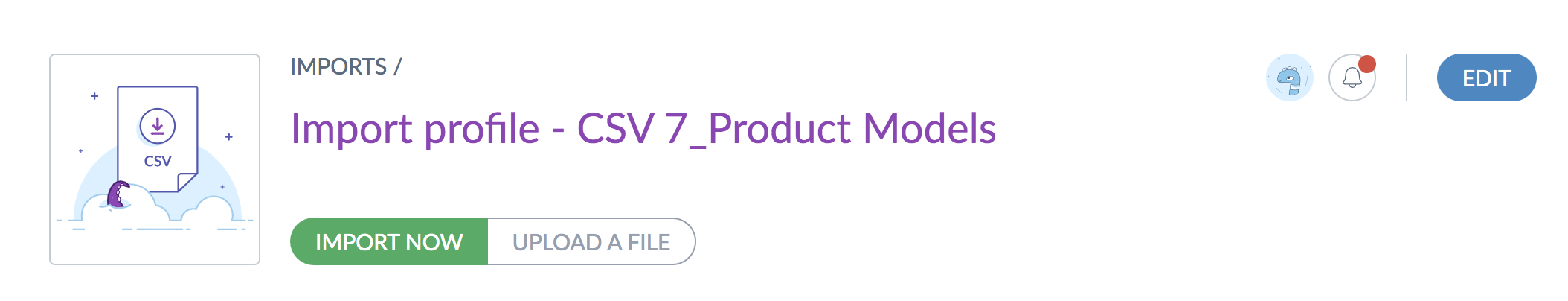 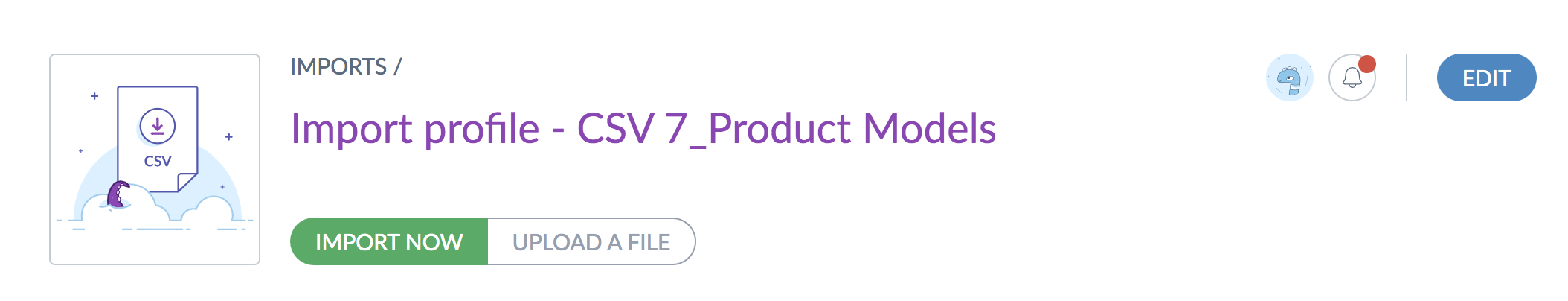 From an import profile (follow steps 1-2 from section 3.9.1), click EDITFigure : Edit Import Profile Properties & Settings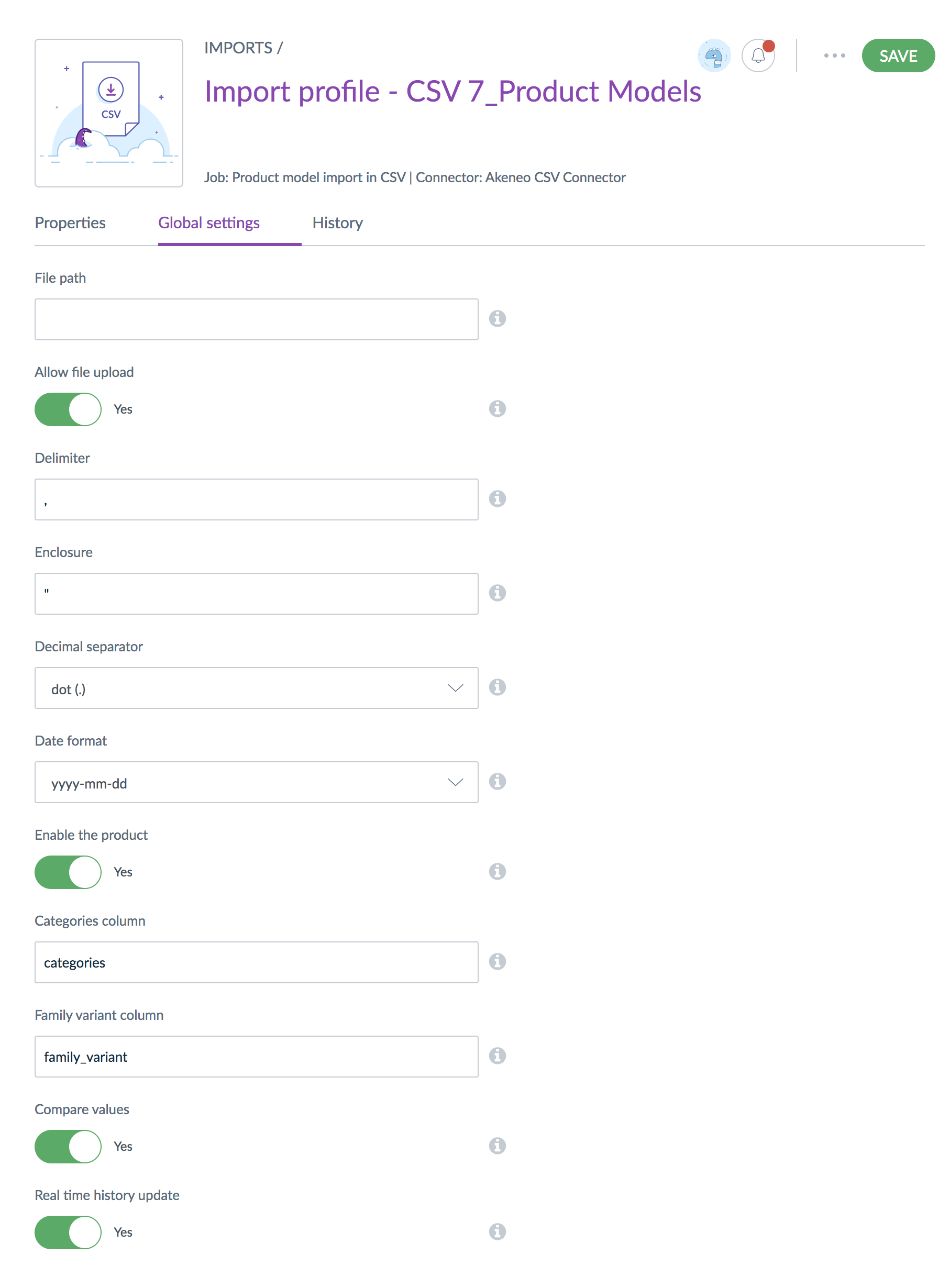 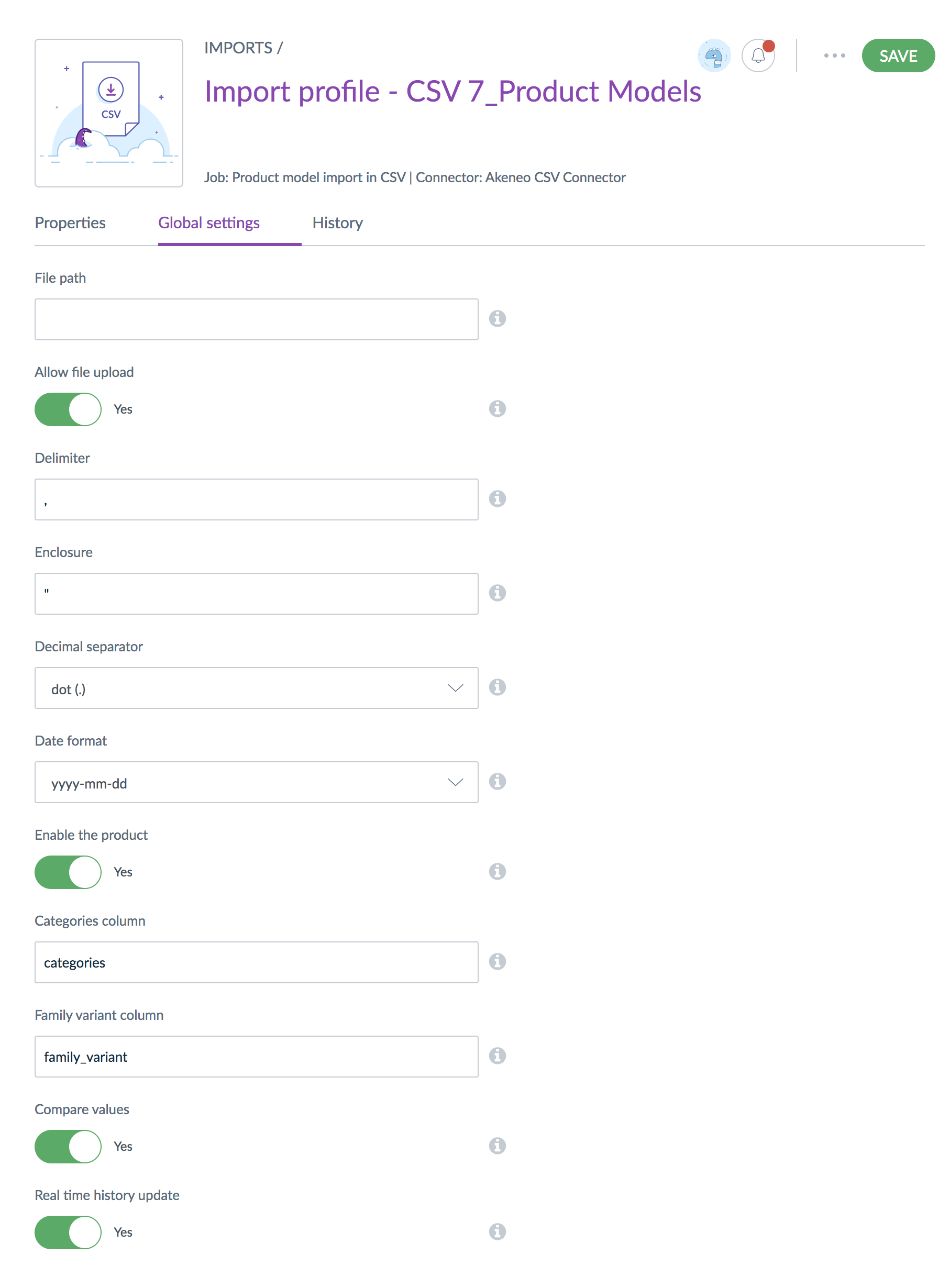 Make required updates to PROPERTIES and GLOBAL SETTINGS (available settings vary based on the import job – see table 9)Click SAVEThe properties and settings included in the import profile depend on the import job. Table 9 provides a list of common properties.Table : Common Import Profile PropertiesAutomated ImportsThe NPC system supports automated imports to automatically load and update product data from external sources. Pre-defined import profiles are available for several common international or global standard product data sources:Global Family Planning Visibility and Analytics Network (GFPVAN) catalogueManufacturer data via GS1 GDSN on E2Open Data PoolSee the PCMT User Documentation for more details on the set up and use of these import profiles.Export ProfilesExport profiles are used to govern product or configuration data being exported from the NPC. Follow the steps in this section to create export profiles.Create Export ProfileFollow the steps in this section to create a new export profile (see Help Site for additional detail).Figure : Export Profiles - CreateClick EXPORTSClick CREATE EXPORT PROFILEFigure : Create Export Profile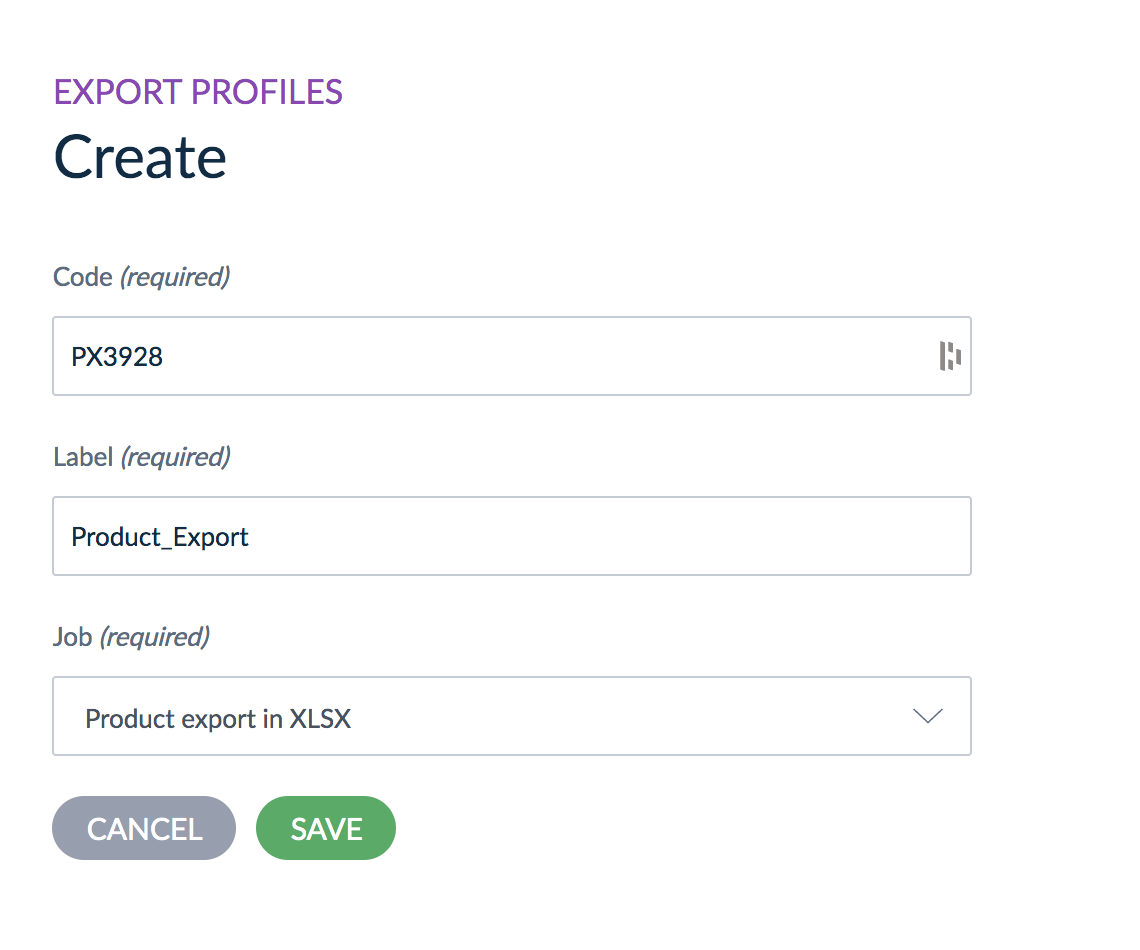 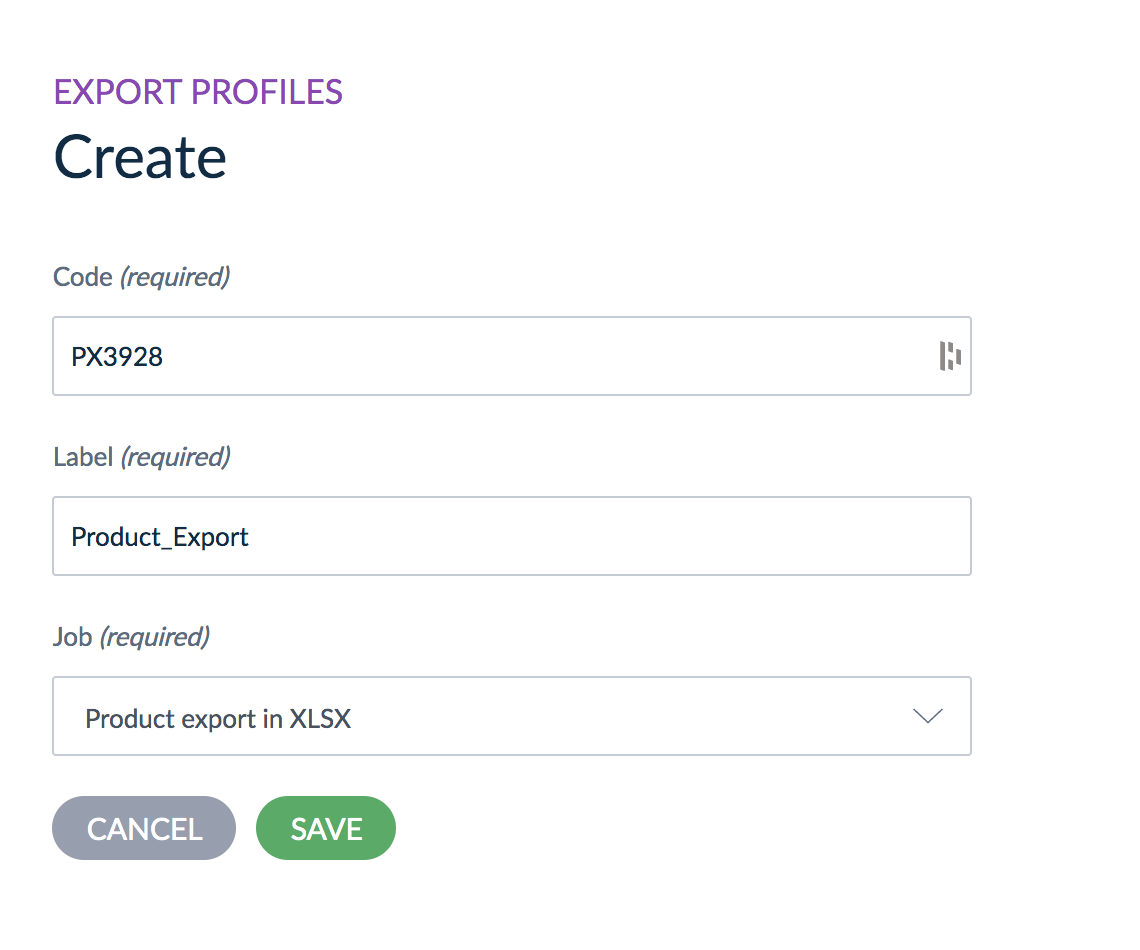 Add a CODEAdd a LABELSelect the JOB to indicate what data this profile will importClick SAVEEdit an Export ProfileFollow the steps in this section to edit an existing export profile.Figure : Edit Export Profile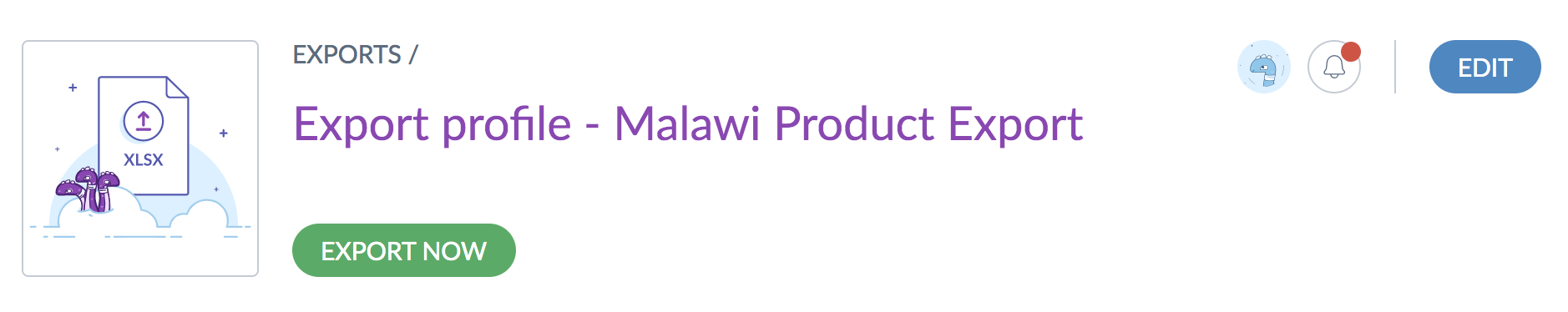 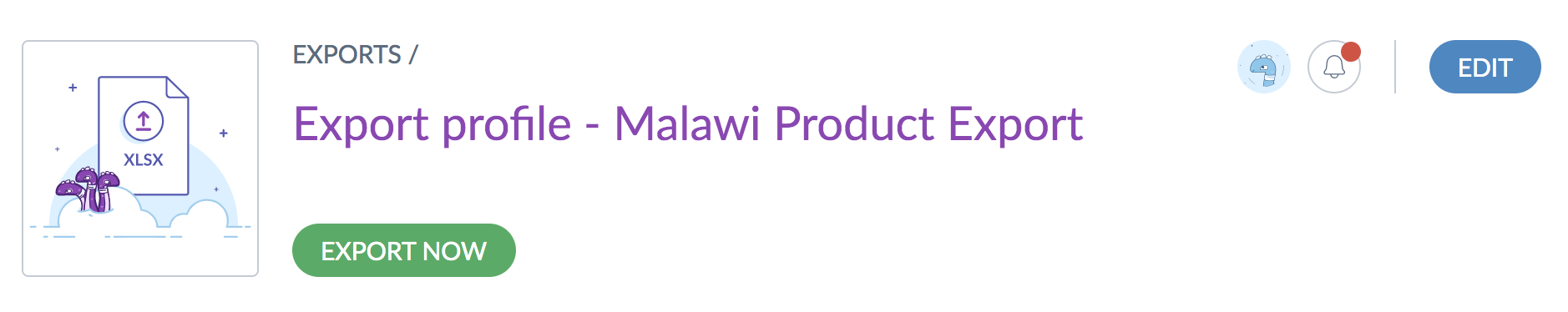 From an export profile (follow steps 1-2 from section 3.9.2), click EDITFigure : Edit Export Profile Properties, Settings, & Content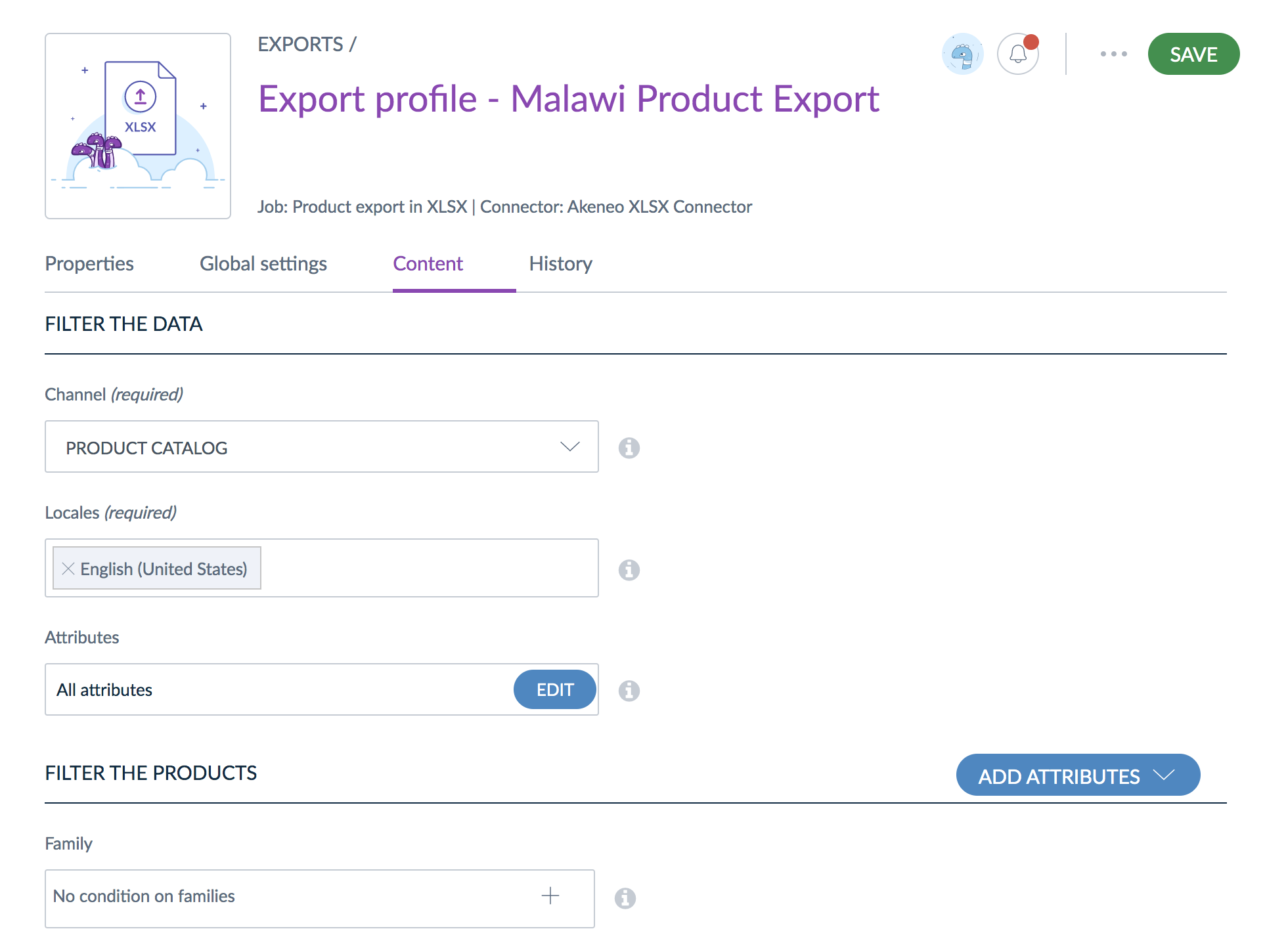 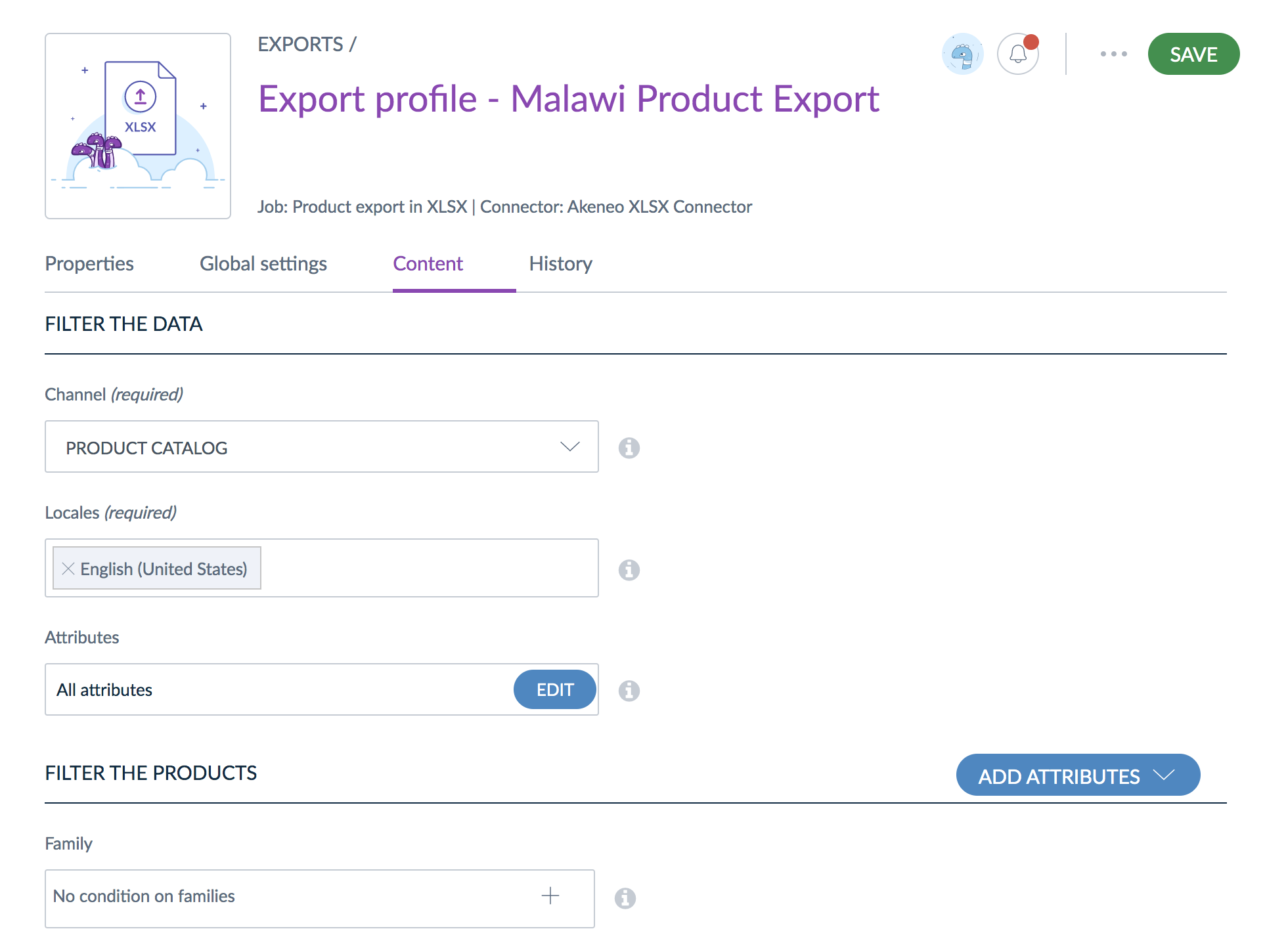 Make the required changes to the PROPERTIES, GLOBAL SETTINGS, or CONTENT (properties, settings, and content vary based on the export job)Click SAVEPredefined Export ProfilesThe NPC system includes predefined export profiles and features to export product catalogue data into E2Open-supported XLS formats for sharing with other catalogues (such as GFPVAN). There are two specific export file formats supported: Pcmt e2open export and Pcmt mst supplier export. The first provides a list of products, and the second provides a list of suppliers. See the PCMT User Documentation for more details on the set up and use of these export profiles.Data Collection  Data Sources This section provides an overview of NPC data sources for trade-item/branded-item, GTIN level data. The item data in PCMT has three main sources:Physical Packages - Two methods were used to collect product data directly from physical packagesGSI mobile barcode app:  A GS1 mobile barcode scanner application installed on a smartphone or tablet can be used to scan a single item per product. This can be hierarchical (package scan and inner product scan) or only an inner pack scan. The scanned list can then be exported with images for data import or entry into NPC (see the data collection export and links to user registration and the application user guide in Appendix 4; section 6.4).Excel template: Product information can also be collected from warehouses or district stores using a provided excel template with instructions in Appendix 5 (section 6.5). This data can also be entered directly into NPC or formatted and imported.Manufacturers - Product data can be collected directly from manufacturers who are mandated to submit their product information to CMST through an approved excel template (see the request letter for product data from manufacturers in Appendix 3; section 6.3). The document can be formatted in accordance with the NPC product template and then imported or entered directly.Donors - Product data can also be collected from donors who procure products from manufacturers. This information may be provided in various formats, but could be formatted in a spreadsheet for import or entered manually.AppendicesAppendix 1 PCMT Installation 1.0 User DocumentationThe PCMT system selected for use to manage and maintain <Country> ’s NPC has available user documentation, as does the Akeneo system on which PCMT is built. Key documentation and resources are available:PCMT 1-Page OverviewPCMT User DocumentationPCMT Quick Start GuideDeploying PCMTAkeneo Design ElementsAppendix 2 Catalogue Manager Job DescriptionCatalog Manager RoleDescription:	Catalog Manager role is responsible for the management of product/item master data and supports the strategic development of the National Product Catalog (NPC) solution as a resource for the wider public health community. The Catalog Manager serves as the primary point of contact for all health commodities’ product/item master data. The role also incorporates strategy regarding the transition of the product/item master data from its legacy system and processes to the National Product Catalog. The responsibilities of this role have been detailed below.Primary Responsibilities: Establish product master data governance (SOPs) for all health commoditiesDefine and maintain SOPs that establish product/item master data governance policies including agreed and approved mechanisms to add, update or delete products/itemsDefine roles and responsibilities for maintaining timely and accurate master data as part of the data governance processDefine security roles in NPCPopulate and maintain product/item master data in NPC for all assigned health commoditiesUpload or enter product/item master data and mappings with country identifiers into NPCValidate that populated data is complete and accurateEnsure continued functionality of NPC in terms of product categorization, linkages to country identifiers, attributes grouping and data securityCollaborate with relevant stakeholders including regulatory staff and operational staff to identify new product/item additions, product/item updates, phase-outs, recalls and registration expiries and take appropriate actions to keep data up to date and accurateFacilitate on-going management of product/item master data in NPCMonitor data quality and troubleshoot data quality issuesAdd, delete, edit master data when changes are neededLiaise with product/item data sources and data consumers in support of data governance SoPsSupport data exchange across all applicable supply chain levels in the countryCollaborate across teams, organizational units, and external stakeholder groupsFacilitate and monitor product/item master data flow between NPC and other systems Resolve data exchange and integration issues as necessaryCommunicate any technical issues to NPC System AdministratorGDSN synchronization strategyProvide strategic support regarding adoption of GDSN integration in the long-term to source GS1 based item master data directly from manufacturers through GDSNConduct data quality assessments and adjustmentsSkills/TrainingRequiredExperience managing healthcare product data Comfort in navigating product information management (PIM) information technology solutionsDesiredDegree in data science, informatics, pharmacy or equivalentCertificate in pharmacy informatics or equivalent trainingDegree in pharmacy Knowledge of GS1 standards with specific experience in implementation of solutions using the Global Data Synchronization NetworkAppendix 3 Letter to Manufacturers  [DATE]To:	[insert donor name]
	[insert donor contact][insert donor address]From:	Ministry of Health, <Country> Sharing GS1 based Item Master Data along with GTINsOne of the key objectives of the Ministry of Health is to ensure the safety, quality and efficacy of health commodities while eliminating counterfeit pharmaceutical products from health supply chain. Traceability of health commodities is a critical step in achieving these objectives. In order to effectively trace health commodities, all the way from manufacturer to end consumers, the Ministry of Health needs access to standardized and accurate item master data. Item Master Data include health products’ Global Trade Item Numbers, which uniquely identifies products across the entire supply chain, and other attributes that define the product distinctively. As the Ministry of Health adopts GS1 standards to manage health supply chain within <Country> , accessibility to GS1 based item master data is a critical first step. Standardized GS1 based item master data will,Help us improve operational efficiency, data quality and accuracy by being able to leverage GS1 barcodes on commodity packagesEnable our in-country systems to interoperate with each other and with global platforms to share standardized data in a timely manner thus improving overall supply chain efficiencyEnsure safety, quality and efficacy of health commodities by enabling commodity traceability In support of these objectives, the Ministry of Health seeks your organization’s support in providing us GS1 based item master data, at a minimum for those attributes listed in Attachment 1, for all commodities supplied by your organization to <Country> . This data can be shared in a spreadsheet through email to <email address>.[Signature]	Appendix 4 GS1 Data Upload Extract This export was generated from a survey used to collect data using the GS1 Healthcare Barcode Survey mobile application, which enables users to capture GTINs and other basic item data from mobile barcode scans. User registration and the user guide are available on the application website.Appendix 5 Data Collection Form      Annex Annex 1. Mobile Application Deployment & ConfigurationThe NPC mobile application can be downloaded from the Google Play Store or Apple App Store and used by an end user to easily get a product information by simply scanning a barcode on a product. The app. is connected to the <Country>  NPC and it will retrieve the information (both product and country specific) for the user’s reference.To configure the app. to connect to PCMT, application administrator will define the PCMT connection configuration as well as some customizations of the application user experience. Directions will differ in many steps depending on if the country desires to deploy an Android supported application or an IOS application. It is important to note however that the application can be deployed and distributed as either. Signing up for services The Mobile NPC application build process is easiest to run in Microsoft App Center. Sign up for a free App Center account here: https://appcenter.ms/ Android To deploy an Android application, a user must have a Google Play Console developer account. This account will be used to request approval for your application and distribute it to Android users.Sign up here: https://play.google.com/apps/publish/signup/Before uploading an application, a user must pay a one-time fee of $25.00. After this fee, a user can upload applications for free. IOSTo deploy an IOS application, a user must have an Apple app store developer account. This account will be used to request approval for your application and distribute it to IOS users.Sign up here:  https://developer.apple.com/ To list apps on the IOS App Store, a user must enroll in the Apple Developer Program. This costs $99/year Creating PCMT Connection in PCMT Login to PCMT as a user with Admin permissions Navigate to the System sidebar menu Click Users Create User Enter in user information Save Click Roles Create Role Enter a name for the role, select Overall Web API Access under Web API permissions Select Users, select the user you just created and click Save. Click API connections Create enter a label click save Write down your client ID, client secret, username and user password for later use. Refer to the documentation here for clarification a. https://api.akeneo.com/getting-started/your-first-tutorial-old/welcome.html (OPTIONAL) Follow the instructions at that link to download the Postman collection and run test calls using the credentials you just createdFork the application repository Using a GitHub account, navigate to this repository and fork it into your own or your organizations GitHub account - https://github.com/JSI-ETH/Mobile-NPC When running builds, you will be pointing to the code that you just forked. So, it is important to keep this code as updated as possible. Do this by pulling from upstream whenever there are production ready changes (indicated by the Ethiopia development team).Create a JSON Blob To easily set configuration settings for the Mobile NPC application, you will need to use a json blob. Create a JSON Blob here - https://jsonblob.com/api/jsonBlob Example configuration would be:Edit the settings, such as the attributes that you would like to pull from PCMT, to your uses.Save the API URL for your JSON Blob. Creating application signatures Android: Follow the instructions here to create a keystore file - https://help.gamesalad.com/gamesalad-cookbook/publishing/4-android-publishing/4-02-creating-a-keystore/ IOS:Follow the instructions here to request Signing files from Apple Developer Center  - https://docs.microsoft.com/en-us/appcenter/build/ios/code-signing#:~:text=To%20sign%20your%20iOS%20builds,under%20Certificates%2C%20IDs%20%26%20Profiles. Create an application build Under an organization, select Add new app Follow the instructions here to create a build - https://docs.google.com/document/d/1CWJTin0mFiY8R9KI7jfxsn-vFxQlQhmTZ03KZmS30vI/edit Use the GitHub repository that you previously forked as the code to point to during the build process. Currently you will need to point to the ‘development’ branch, but this will likely change in the future – so make sure to check with the Ethiopia development team about this as well as the environment variables below. In conjunction with those instructions, make sure to set these environment variables in the build process using data that you have generated/collected over the course of this process as the values Click Save and Build Distribute Application Android To distribute the build that you just created to Google Play Store, follow these instructions - https://docs.microsoft.com/en-us/appcenter/distribution/stores/googleplay IOS To distribute an IOS build to the IOS App Store, follow these instructions - https://docs.microsoft.com/en-us/appcenter/distribution/stores/apple To distribute a copy for testing purposes, follow these instructions. In App Center under your application, select ‘Distribute’ Releases New Release Distribute an Existing Build Select the branch that you previously built off of Select the build that you previously made Add release notes Add your own email or emails of other people that you would like to be able to test the app Review and complete For Android, this will email you an APK file that you open to download on your Android machine or in Android emulator. 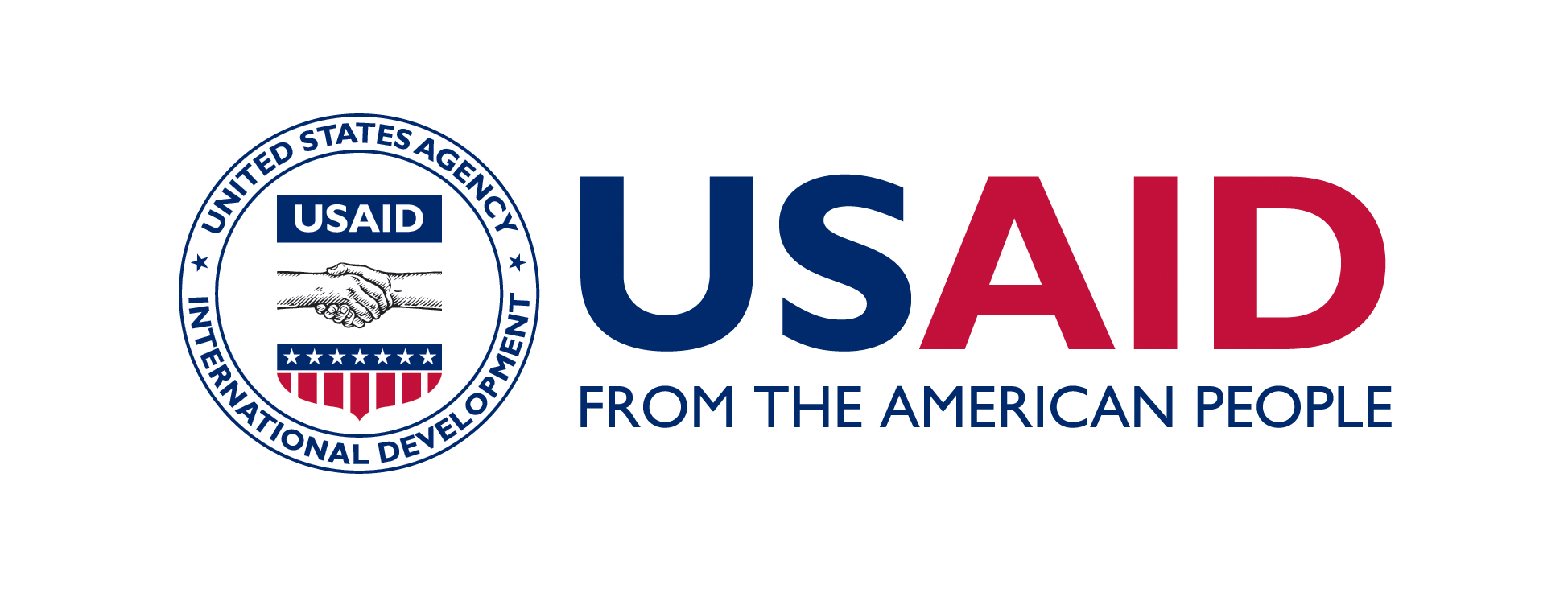 Term/ConceptDefinitionAttributesAttributes are data elements used to define product and item characteristics in the PCMT. There are various types of attributes (such as identifier, text, number etc.) that determine what type or format of data is valid for the particular attribute. Attributes can be added, changes, and required or optional depending on the standards and policies governing product master data management in <Country> .FamilyA family is a set of attributes used to define groups of products or items that share the same attributes. Families are used to set up the product model or structure for the NPC. When a product is added to a family, it inherits any attributes defined at the family level. A product can only belong to 1 family.In <Country> , the NPC has 2 families: <Country>  Products – the generic products defined by the MHPL; and <Country>  Products and Trade Items – the unique, branded items that have item-specific identifiers such as GTINs.VariantA variant product is a product or item that shares common attributes with a product but also has unique properties. Variants can be set up a number of different ways based on the need. In the <Country>  NPC the trade-items defined with GTINs are variants of the <Country>  Products (MHPL).CategoryA category is used to classify products and items. A category can have multiple sub-categories and levels, which forms a category (or classification) trees. A product or item can be in several (or no) categories. In <Country> , categories include dosage forms, supplies, and programs. Categories can also be used to add GS1 global product classification (GPC) systems to the product catalogue.DeletionDeletion of a product or item involves the removal of a product or item and all related data from the catalogue.DeactivationDeactivation changes the status of a product or item from “Enabled” to “Disabled”. When deactivated, a product/item – and all relevant data – remains in the catalogue but is inactive. If the product/item needed to be re-activated in the future, the status can be updated to active, avoiding the need to add it and all the data again, as well as maintaining historical data.ChannelA channel is used to define a selection of products and information to export that is linked to a category tree. It works like a filter on the product catalogue and can be used if there is a need define different content for the same attribute or different completeness. Currently the <Country>  NPC uses only the Product Catalogue channel.Profile Name FunctionDescriptionCSV 7_Product ModelsImportImports (uploads) product model (MHPL) data in CSV file format. The CSV format does not go through the approval process.XLSX 7_Product_models importImportImports (uploads) product model (MHPL) data in XLSX file format. The XLSX format does go through the approval process.Product CSV ImportImportImports (uploads) trade-item (GTIN) data in CSV file format. The CSV format does not go through the approval process.XLSX 8_Products importImportImports (uploads) trade-item (GTIN) data in XLSX file format. The XLSX format does go through the approval process.XLSX 1_categories importImportImports (uploads) category data in XLSX file format. The XLSX format does go through the approval process.<Country>  Product ExportExportExports (downloads) trade-item (GTIN) data in XLSX file format.<Country>  Product Model ExportExportExports (downloads) product model (MHPL) data in XLSX file format.XLSX 1_categories exportExportExports (downloads) category data in XLSX file format.Roles Key Responsibilities Data Collection Collecting product data from manufacturers, donors and directly from products in warehouseData Cleaning Ensuring the data extract file conforms to PCMT attributesEnsure collection of standard GTIN characters Data uploading Uploading product data into PCMT Resolving upload challenges Review and approvals Approving product modifications in PCMT Updates or modifications Updating product data in PCMT Removing or modifying product data in PCMT as needed Product mapping Mapping GTINS to local codes for consistent product identification across health care systems and tiers User Roles Description AdministratorThe administrator role includes full access/permissions for users assigned this role to perform all system functions.API user roleThe API user role includes permissions for a user account to access, create, and update data via the system APIs. These functions would be used for system integration with mobile applications, other HIS, or other product catalogues/data sources for automatic data updates.Catalog managerThe Catalog Manager role has full access to enter, edit, and manage NPC product data and configurationUserIntended for general users, the basic user role includes permissions to enter and update data as well as export data. The user role does not include permissions to update configuration or delete products.PermissionDescriptionAdd product to groupsUser can add products to group, in Settings/Groups they will see the Products tabView the associations of a productUser can see the Associations menu entry in the product formAdd associations to a productUser can add associations in the Associations tab using the Add Associations buttonRemove associations to a productUser can remove an association in the Associations tab using the crossConsult the categories of a productUser can see the Categories menu entry in the product formChange product familyUser can change the product’s family in the panel on the left of the product formChange state of productUser can change the status of the product: enable or disable directly in the panel on the left of the product formComment productsUser can see the Comments menu entry in the product formCreate a productUser can create a new product in the product grid through the Create buttonDownload the product as PDFUser will be able to generate a PDF file containing all the product information using the PDF button in the 3-dot (…) dropdown on the top of the product formEdit attributes of a productUser can edit the product’s attributes under the Attributes menu entry of the product formView product historyUser can see the history menu entry in the product formList productsUser can see the list of products in several pages: on the product grid in Products, as well as on the Associations menu entry of the product form, and in GroupsProduct mass edit actionsUser can make mass (bulk) actions on the product gridRemove a productUser can remove a product from the PIM using the Delete button in the 3-dot (…) dropdown on the top of the product form, or using directly the trash icon in the product gridRemove an attribute from a productUser can remove an attribute from a product using the cross icon next to attributes added to the productList asset categories in the asset picker (EE only)User can access the Manage Assets button to open the asset picker and list the asset categoriesRestore a product (EE only)User can restore a previous version of a product using the Restore button in the product history pageManage published products (EE only)User can access the published products grid by clicking on the Published products button in the 3-dot (…) dropdown on the top of the product gridFirst nameLast nameUsername*PasswordE-mail addressRole assignmentFamilyAttributesAttributes<Country>  Products & Trade ItemsProduct imageDosage formRoute of administrationGTINGS1 brand nameGS1 functional name<Country>  master product code<Country>  class serial number<Country>  new product code<Country>  old product codeManufacturer nameCountry of originShelf life days GS1 manufacturer GLNGS1 manufacturer nameGS1 child itemGS1 packaging hierarchy typeGS1 packaging hierarchy MWNew item description<Country>  product nameUnit of issueClass codeQuantity of children <Country> Unique ID<Country>  Products & Trade Items GTINProduct imageDosage formRoute of administrationGTINGS1 brand nameGS1 functional nameGS1 country of organManufacturer nameShelf life days GS1 manufacturer GLNGS1 manufacturer nameGS1 child itemGS1 packaging hierarchy typeGS1 packaging hierarchy MWUnique IDAttribute TypeDescriptionIdentifierA code to identify your product, this code must be unique. It can be a SKU, an MPN. This attribute is mandatory to create products.Text A single-line text field that can contain up to 255 characters, it is usually used for a product name.Text areaA multi-line text field that can be used for a product description. Simple selectA single-choice list coming with custom options. Only one value can be selected amongst the available options.Multi selectA multi-choice list coming with custom options. More than one value can be selected amongst the available options.Yes/NoA Boolean attribute.DateA date field that will display a calendar to choose the date, which includes day, month and year.NumberA single-line field that can only contain digits.MetricA single-line field composed of a 1st field containing a number and a second field containing a metric unit. It allows you to automatically convert metric values into others to fit your export needs.PriceA price attribute with values per currency. The displayed values will depend on the currencies enabled.ImageA drag and drop down zone to upload an image (extensions allowed: gif, jfif, jif, jpeg, jpg, pdf, png, psd, tif, tiff) .FileA drag and drop down zone to upload a file (allowed extensions: csv, doc, docx, mp3, pdf)Reference data simple selectAllows you to manage any kind of data that has its own properties, as a single-choice select. Reference data multi selectAllows you to manage any kind of data that has its own properties, as a multi-choice select.Attribute TypeValidation ParametersDate Min date: the earliest date that can be acceptedMax date: the latest date that can be acceptedTextMaximum number of characters: maximum number of characters that an attribute value can haveValidation rule: how the value should be validated: such as an URL, as an Email, or using a regular expressionText areaMaximum number of characters: maximum number of characters that an attribute value can haveEnable WYSIWYG: activates the WYSIWYG featureFile / ImageMaximum size allowed in MBAllowed extensions filesMetricAllow negative values for the attributeAllow decimal values for this attributeMinimum value: the smallest value allowedMaximum value: the largest value allowedMetric family: family measurement unit to be used for the attribute (weight, dimensions, area, etc.) The default unit of measurementPriceAllow decimals for the attribute valuesminimum value: the smallest allowed valuemaximum value: the largest allowed valueNumberAllow negative values for the attributeAllow decimalsMinimum value: the smallest allowed valueMaximum value: the largest allowed valueReference data simple select / Reference data multi selectReference data type: choose an existing reference data to link to your attribute.PropertyDetailsFile pathDefines the path of the file to import in the case you want the PIM to automatically fetch the file for youAllow file uploadAllows file upload from the specified file path in the case you want the PIM to automatically fetch the file for youDelimiterDefines the character to delimit the fields in the file (semi-colon, comma...)EnclosureDefines the character for the field enclosure in the file (“)Decimal separatorDefines the character used as decimal separator in the imported file (for instance a dot, a comma.)Date formatDefines the format used for dates in the imported file (for instance yyyy-mm-dd, mm/dd/yyyy...)Enable the productDefines the default status to create a product:
- status “enabled” if yes
- status “disabled” if noCategories columnDefines the column name for categories in the imported fileFamily columnDefines the column name for family in the imported fileGroups columnDefines the column name for groups in the imported fileCompare valuesEnables the comparison between original values and imported values
It can speed up the import if imported values are very similar to original valuesReal time history updateEnables the update of the product history
It can be switched off to improve performanceBy: 		Name:		Title:		Date:		AIID Key ValueID Key TypeGEPIR StatusDescriptionData ownerGLN of data ownerGCPAddress of data ownerLocation of scanScan timeSurvey nameFirst commentUserImagesRecord IDLogger (GenSpec) statusScanning environmentSurvey - Location nameSurvey - Location GLN0589042401010256000Valid<Country>  98909000045402020-09-15T11:49:30 UTC +02:002020-09-15T11:49:30 UTC +02:002020-09-15T11:49:30 UTC +02:00(PSM <Country> )x98209Non standardRegulated healthcare trade itemsRegulated healthcare trade itemsRegulated healthcare trade items18906024342381GTINValid<Country>  98909000045402020-09-15T11:16:30 UTC +02:002020-09-15T11:16:30 UTC +02:002020-09-15T11:16:30 UTC +02:00 (PSM <Country> )x98210Non standardRegulated healthcare trade itemsRegulated healthcare trade itemsRegulated healthcare trade items8906062892374GTINValid<Country>  98909000045402020-09-15T11:11:42 UTC +02:002020-09-15T11:11:42 UTC +02:002020-09-15T11:11:42 UTC +02:00 (PSM <Country> )x98211StandardRegulated healthcare trade itemsRegulated healthcare trade itemsRegulated healthcare trade items158907695010161GTINValid<Country>  98909000045402020-09-15T11:06:07 UTC +02:002020-09-15T11:06:07 UTC +02:002020-09-15T11:06:07 UTC +02:00 (PSM <Country> )x98212Non standardRegulated healthcare trade itemsRegulated healthcare trade itemsRegulated healthcare trade items8906045940375GTINValid<Country>  98909000045402020-09-15T10:50:07 UTC +02:002020-09-15T10:50:07 UTC +02:002020-09-15T10:50:07 UTC +02:00 (PSM <Country> )x98214StandardRegulated healthcare trade itemsRegulated healthcare trade itemsRegulated healthcare trade itemsInstructions: (PLEASE READ ME)Instructions: (PLEASE READ ME)Instructions: (PLEASE READ ME)Instructions: (PLEASE READ ME)Instructions: (PLEASE READ ME)Instructions: (PLEASE READ ME)Instructions: (PLEASE READ ME)Instructions: (PLEASE READ ME)Instructions: (PLEASE READ ME)Instructions: (PLEASE READ ME)Instructions: (PLEASE READ ME)Instructions: (PLEASE READ ME)Instructions: (PLEASE READ ME)Instructions: (PLEASE READ ME)Instructions: (PLEASE READ ME)1. Collect all country specific product ids/codes etc. in Columns B & C. Add columns if there are multiple ids, as long as they map between each of the country ids.1. Collect all country specific product ids/codes etc. in Columns B & C. Add columns if there are multiple ids, as long as they map between each of the country ids.1. Collect all country specific product ids/codes etc. in Columns B & C. Add columns if there are multiple ids, as long as they map between each of the country ids.1. Collect all country specific product ids/codes etc. in Columns B & C. Add columns if there are multiple ids, as long as they map between each of the country ids.1. Collect all country specific product ids/codes etc. in Columns B & C. Add columns if there are multiple ids, as long as they map between each of the country ids.1. Collect all country specific product ids/codes etc. in Columns B & C. Add columns if there are multiple ids, as long as they map between each of the country ids.1. Collect all country specific product ids/codes etc. in Columns B & C. Add columns if there are multiple ids, as long as they map between each of the country ids.1. Collect all country specific product ids/codes etc. in Columns B & C. Add columns if there are multiple ids, as long as they map between each of the country ids.1. Collect all country specific product ids/codes etc. in Columns B & C. Add columns if there are multiple ids, as long as they map between each of the country ids.1. Collect all country specific product ids/codes etc. in Columns B & C. Add columns if there are multiple ids, as long as they map between each of the country ids.1. Collect all country specific product ids/codes etc. in Columns B & C. Add columns if there are multiple ids, as long as they map between each of the country ids.1. Collect all country specific product ids/codes etc. in Columns B & C. Add columns if there are multiple ids, as long as they map between each of the country ids.1. Collect all country specific product ids/codes etc. in Columns B & C. Add columns if there are multiple ids, as long as they map between each of the country ids.1. Collect all country specific product ids/codes etc. in Columns B & C. Add columns if there are multiple ids, as long as they map between each of the country ids.1. Collect all country specific product ids/codes etc. in Columns B & C. Add columns if there are multiple ids, as long as they map between each of the country ids.2. Add rows if there are more than 1 GTIN per product/National ID/Code.2. Add rows if there are more than 1 GTIN per product/National ID/Code.2. Add rows if there are more than 1 GTIN per product/National ID/Code.2. Add rows if there are more than 1 GTIN per product/National ID/Code.2. Add rows if there are more than 1 GTIN per product/National ID/Code.2. Add rows if there are more than 1 GTIN per product/National ID/Code.2. Add rows if there are more than 1 GTIN per product/National ID/Code.2. Add rows if there are more than 1 GTIN per product/National ID/Code.2. Add rows if there are more than 1 GTIN per product/National ID/Code.2. Add rows if there are more than 1 GTIN per product/National ID/Code.2. Add rows if there are more than 1 GTIN per product/National ID/Code.2. Add rows if there are more than 1 GTIN per product/National ID/Code.2. Add rows if there are more than 1 GTIN per product/National ID/Code.2. Add rows if there are more than 1 GTIN per product/National ID/Code.2. Add rows if there are more than 1 GTIN per product/National ID/Code.3. Capture Child Item (Column S) along with quantity of child packs within, if the package has GTIN/barcode for the child pack such as case within pallet, innerpack within case etc. Capture details of the child pack in the immediate next row as well as shown in below example3. Capture Child Item (Column S) along with quantity of child packs within, if the package has GTIN/barcode for the child pack such as case within pallet, innerpack within case etc. Capture details of the child pack in the immediate next row as well as shown in below example3. Capture Child Item (Column S) along with quantity of child packs within, if the package has GTIN/barcode for the child pack such as case within pallet, innerpack within case etc. Capture details of the child pack in the immediate next row as well as shown in below example3. Capture Child Item (Column S) along with quantity of child packs within, if the package has GTIN/barcode for the child pack such as case within pallet, innerpack within case etc. Capture details of the child pack in the immediate next row as well as shown in below example3. Capture Child Item (Column S) along with quantity of child packs within, if the package has GTIN/barcode for the child pack such as case within pallet, innerpack within case etc. Capture details of the child pack in the immediate next row as well as shown in below example3. Capture Child Item (Column S) along with quantity of child packs within, if the package has GTIN/barcode for the child pack such as case within pallet, innerpack within case etc. Capture details of the child pack in the immediate next row as well as shown in below example3. Capture Child Item (Column S) along with quantity of child packs within, if the package has GTIN/barcode for the child pack such as case within pallet, innerpack within case etc. Capture details of the child pack in the immediate next row as well as shown in below example3. Capture Child Item (Column S) along with quantity of child packs within, if the package has GTIN/barcode for the child pack such as case within pallet, innerpack within case etc. Capture details of the child pack in the immediate next row as well as shown in below example3. Capture Child Item (Column S) along with quantity of child packs within, if the package has GTIN/barcode for the child pack such as case within pallet, innerpack within case etc. Capture details of the child pack in the immediate next row as well as shown in below example3. Capture Child Item (Column S) along with quantity of child packs within, if the package has GTIN/barcode for the child pack such as case within pallet, innerpack within case etc. Capture details of the child pack in the immediate next row as well as shown in below example3. Capture Child Item (Column S) along with quantity of child packs within, if the package has GTIN/barcode for the child pack such as case within pallet, innerpack within case etc. Capture details of the child pack in the immediate next row as well as shown in below example3. Capture Child Item (Column S) along with quantity of child packs within, if the package has GTIN/barcode for the child pack such as case within pallet, innerpack within case etc. Capture details of the child pack in the immediate next row as well as shown in below example3. Capture Child Item (Column S) along with quantity of child packs within, if the package has GTIN/barcode for the child pack such as case within pallet, innerpack within case etc. Capture details of the child pack in the immediate next row as well as shown in below example3. Capture Child Item (Column S) along with quantity of child packs within, if the package has GTIN/barcode for the child pack such as case within pallet, innerpack within case etc. Capture details of the child pack in the immediate next row as well as shown in below example3. Capture Child Item (Column S) along with quantity of child packs within, if the package has GTIN/barcode for the child pack such as case within pallet, innerpack within case etc. Capture details of the child pack in the immediate next row as well as shown in below example4. Use either a barcode scanner tool (wired or wireless) or an app such as 'Scan IT to Office' to scan barcodes in product packages into corresponding cell in Barcode Scan (Column G). If using Scan It to Office add Scan It to Office Add-In in Excel4. Use either a barcode scanner tool (wired or wireless) or an app such as 'Scan IT to Office' to scan barcodes in product packages into corresponding cell in Barcode Scan (Column G). If using Scan It to Office add Scan It to Office Add-In in Excel4. Use either a barcode scanner tool (wired or wireless) or an app such as 'Scan IT to Office' to scan barcodes in product packages into corresponding cell in Barcode Scan (Column G). If using Scan It to Office add Scan It to Office Add-In in Excel4. Use either a barcode scanner tool (wired or wireless) or an app such as 'Scan IT to Office' to scan barcodes in product packages into corresponding cell in Barcode Scan (Column G). If using Scan It to Office add Scan It to Office Add-In in Excel4. Use either a barcode scanner tool (wired or wireless) or an app such as 'Scan IT to Office' to scan barcodes in product packages into corresponding cell in Barcode Scan (Column G). If using Scan It to Office add Scan It to Office Add-In in Excel4. Use either a barcode scanner tool (wired or wireless) or an app such as 'Scan IT to Office' to scan barcodes in product packages into corresponding cell in Barcode Scan (Column G). If using Scan It to Office add Scan It to Office Add-In in Excel4. Use either a barcode scanner tool (wired or wireless) or an app such as 'Scan IT to Office' to scan barcodes in product packages into corresponding cell in Barcode Scan (Column G). If using Scan It to Office add Scan It to Office Add-In in Excel4. Use either a barcode scanner tool (wired or wireless) or an app such as 'Scan IT to Office' to scan barcodes in product packages into corresponding cell in Barcode Scan (Column G). If using Scan It to Office add Scan It to Office Add-In in Excel4. Use either a barcode scanner tool (wired or wireless) or an app such as 'Scan IT to Office' to scan barcodes in product packages into corresponding cell in Barcode Scan (Column G). If using Scan It to Office add Scan It to Office Add-In in Excel4. Use either a barcode scanner tool (wired or wireless) or an app such as 'Scan IT to Office' to scan barcodes in product packages into corresponding cell in Barcode Scan (Column G). If using Scan It to Office add Scan It to Office Add-In in Excel4. Use either a barcode scanner tool (wired or wireless) or an app such as 'Scan IT to Office' to scan barcodes in product packages into corresponding cell in Barcode Scan (Column G). If using Scan It to Office add Scan It to Office Add-In in Excel4. Use either a barcode scanner tool (wired or wireless) or an app such as 'Scan IT to Office' to scan barcodes in product packages into corresponding cell in Barcode Scan (Column G). If using Scan It to Office add Scan It to Office Add-In in Excel4. Use either a barcode scanner tool (wired or wireless) or an app such as 'Scan IT to Office' to scan barcodes in product packages into corresponding cell in Barcode Scan (Column G). If using Scan It to Office add Scan It to Office Add-In in Excel4. Use either a barcode scanner tool (wired or wireless) or an app such as 'Scan IT to Office' to scan barcodes in product packages into corresponding cell in Barcode Scan (Column G). If using Scan It to Office add Scan It to Office Add-In in Excel4. Use either a barcode scanner tool (wired or wireless) or an app such as 'Scan IT to Office' to scan barcodes in product packages into corresponding cell in Barcode Scan (Column G). If using Scan It to Office add Scan It to Office Add-In in ExcelScan IT to Office Reference - https://www.youtube.com/watch?v=V3RveGIezcwScan IT to Office Reference - https://www.youtube.com/watch?v=V3RveGIezcwScan IT to Office Reference - https://www.youtube.com/watch?v=V3RveGIezcwScan IT to Office Reference - https://www.youtube.com/watch?v=V3RveGIezcwScan IT to Office Reference - https://www.youtube.com/watch?v=V3RveGIezcwScan IT to Office Reference - https://www.youtube.com/watch?v=V3RveGIezcwScan IT to Office Reference - https://www.youtube.com/watch?v=V3RveGIezcwScan IT to Office Reference - https://www.youtube.com/watch?v=V3RveGIezcwScan IT to Office Reference - https://www.youtube.com/watch?v=V3RveGIezcwScan IT to Office Reference - https://www.youtube.com/watch?v=V3RveGIezcwScan IT to Office Reference - https://www.youtube.com/watch?v=V3RveGIezcwScan IT to Office Reference - https://www.youtube.com/watch?v=V3RveGIezcwScan IT to Office Reference - https://www.youtube.com/watch?v=V3RveGIezcwScan IT to Office Reference - https://www.youtube.com/watch?v=V3RveGIezcwScan IT to Office Reference - https://www.youtube.com/watch?v=V3RveGIezcw5. Capture additional details in columns K through V if readily available on the packaging, such as country of origin, manufacturer name etc.5. Capture additional details in columns K through V if readily available on the packaging, such as country of origin, manufacturer name etc.5. Capture additional details in columns K through V if readily available on the packaging, such as country of origin, manufacturer name etc.5. Capture additional details in columns K through V if readily available on the packaging, such as country of origin, manufacturer name etc.5. Capture additional details in columns K through V if readily available on the packaging, such as country of origin, manufacturer name etc.5. Capture additional details in columns K through V if readily available on the packaging, such as country of origin, manufacturer name etc.5. Capture additional details in columns K through V if readily available on the packaging, such as country of origin, manufacturer name etc.5. Capture additional details in columns K through V if readily available on the packaging, such as country of origin, manufacturer name etc.5. Capture additional details in columns K through V if readily available on the packaging, such as country of origin, manufacturer name etc.5. Capture additional details in columns K through V if readily available on the packaging, such as country of origin, manufacturer name etc.5. Capture additional details in columns K through V if readily available on the packaging, such as country of origin, manufacturer name etc.5. Capture additional details in columns K through V if readily available on the packaging, such as country of origin, manufacturer name etc.5. Capture additional details in columns K through V if readily available on the packaging, such as country of origin, manufacturer name etc.5. Capture additional details in columns K through V if readily available on the packaging, such as country of origin, manufacturer name etc.5. Capture additional details in columns K through V if readily available on the packaging, such as country of origin, manufacturer name etc.6. Column I (Item Id (gtin)) is automatically filled based on the barcode scan into Column G (Barcode Scan). Columns F, H, J and M need to be selected from the predefined drop down list.6. Column I (Item Id (gtin)) is automatically filled based on the barcode scan into Column G (Barcode Scan). Columns F, H, J and M need to be selected from the predefined drop down list.6. Column I (Item Id (gtin)) is automatically filled based on the barcode scan into Column G (Barcode Scan). Columns F, H, J and M need to be selected from the predefined drop down list.6. Column I (Item Id (gtin)) is automatically filled based on the barcode scan into Column G (Barcode Scan). Columns F, H, J and M need to be selected from the predefined drop down list.6. Column I (Item Id (gtin)) is automatically filled based on the barcode scan into Column G (Barcode Scan). Columns F, H, J and M need to be selected from the predefined drop down list.6. Column I (Item Id (gtin)) is automatically filled based on the barcode scan into Column G (Barcode Scan). Columns F, H, J and M need to be selected from the predefined drop down list.6. Column I (Item Id (gtin)) is automatically filled based on the barcode scan into Column G (Barcode Scan). Columns F, H, J and M need to be selected from the predefined drop down list.6. Column I (Item Id (gtin)) is automatically filled based on the barcode scan into Column G (Barcode Scan). Columns F, H, J and M need to be selected from the predefined drop down list.6. Column I (Item Id (gtin)) is automatically filled based on the barcode scan into Column G (Barcode Scan). Columns F, H, J and M need to be selected from the predefined drop down list.6. Column I (Item Id (gtin)) is automatically filled based on the barcode scan into Column G (Barcode Scan). Columns F, H, J and M need to be selected from the predefined drop down list.6. Column I (Item Id (gtin)) is automatically filled based on the barcode scan into Column G (Barcode Scan). Columns F, H, J and M need to be selected from the predefined drop down list.6. Column I (Item Id (gtin)) is automatically filled based on the barcode scan into Column G (Barcode Scan). Columns F, H, J and M need to be selected from the predefined drop down list.6. Column I (Item Id (gtin)) is automatically filled based on the barcode scan into Column G (Barcode Scan). Columns F, H, J and M need to be selected from the predefined drop down list.6. Column I (Item Id (gtin)) is automatically filled based on the barcode scan into Column G (Barcode Scan). Columns F, H, J and M need to be selected from the predefined drop down list.6. Column I (Item Id (gtin)) is automatically filled based on the barcode scan into Column G (Barcode Scan). Columns F, H, J and M need to be selected from the predefined drop down list.7. For Column V (Product Image), capture images of the product's corresponding package and either attach it here as an object or upload to google drive and attach link7. For Column V (Product Image), capture images of the product's corresponding package and either attach it here as an object or upload to google drive and attach link7. For Column V (Product Image), capture images of the product's corresponding package and either attach it here as an object or upload to google drive and attach link7. For Column V (Product Image), capture images of the product's corresponding package and either attach it here as an object or upload to google drive and attach link7. For Column V (Product Image), capture images of the product's corresponding package and either attach it here as an object or upload to google drive and attach link7. For Column V (Product Image), capture images of the product's corresponding package and either attach it here as an object or upload to google drive and attach link7. For Column V (Product Image), capture images of the product's corresponding package and either attach it here as an object or upload to google drive and attach link7. For Column V (Product Image), capture images of the product's corresponding package and either attach it here as an object or upload to google drive and attach link7. For Column V (Product Image), capture images of the product's corresponding package and either attach it here as an object or upload to google drive and attach link7. For Column V (Product Image), capture images of the product's corresponding package and either attach it here as an object or upload to google drive and attach link7. For Column V (Product Image), capture images of the product's corresponding package and either attach it here as an object or upload to google drive and attach link7. For Column V (Product Image), capture images of the product's corresponding package and either attach it here as an object or upload to google drive and attach link7. For Column V (Product Image), capture images of the product's corresponding package and either attach it here as an object or upload to google drive and attach link7. For Column V (Product Image), capture images of the product's corresponding package and either attach it here as an object or upload to google drive and attach link7. For Column V (Product Image), capture images of the product's corresponding package and either attach it here as an object or upload to google drive and attach link#National ID / CodeNew product item codeProduct Name /IDDescriptionProduct Bin Location DonorBarcode ScanBarcode TypeItem Id 
(gtin)Hierarchy level
(tradeItemUnitDescriptorCode)Brand Name
(brandName)Functional Name
(functionalName)Country Of Origin
(placeOfProductActivity/countryCode)Product Description
(tradeItemDescription)5FP004200FP-3430-0001Oral Contraceptive Tablets - Levonogestrel Only 0.3mg (Microlut)USAID89040938000769400 GS1-12804093800076940(PK) Inner PackFAMY-POPLEVONORGESTREL356 (India)HealthChoice self care medicine6FP004200FP-3430-0001Oral Contraceptive Tablets - Levonogestrel Only 0.3mg (Microlut)USAID18904093820776 Data Matrix18904093820776(EA) EachFAMY-POPLEVONORGESTREL356 (India)HealthChoice self care medicine7DN101000Artesunate Injection 60lm USAID16920108100109 GS1-12816920108100109(CA) Caseartesunartesunate156 (China)HealthChoice self care medicine8DN101000Artesunate Injection 60lm USAID6920108100805 GS1-1286920108100805(PK) Inner Packartesunartesunate156 (China)HealthChoice self care medicine